УТВЕРЖДЕНРешением Комиссии Таможенного союзаот 9 декабря 2011 г. № 880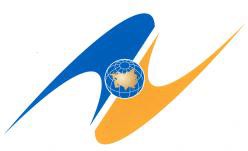 ТЕХНИЧЕСКИЙ РЕГЛАМЕНТ ТАМОЖЕННОГО СОЮЗАТР ТС 021/2011О безопасности пищевой продукцииСодержаниеСтатья 1. Область применения	4Статья 2. Цели принятия…	5Статья 3. Объекты технического регулирования	5Статья 4. Определения	5Статья 5. Правила обращения на рынке	13Статья 6. Идентификация пищевой продукции (процессов) для целей их отнесения к объектам технического регулирования технического регламента	13Статья 7. Общие требования безопасности пищевой продукции	14Статья 8. Требования безопасности к специализированной пищевой продукции	16Статья 9. Требования безопасности к тонизирующим напиткам	19Статья 10. Обеспечение безопасности пищевой продукции в процессе ее производства  (изготовления),  хранения,  перевозки   (транспортирования), реализации	20Статья 11. Требования к обеспечению безопасности пищевой продукции в процессе ее производства (изготовления)	21Статья 12. Требования к обеспечению водой процессов производства (изготовления) пищевой продукции	23Статья 13. Требования безопасности к продовольственному (пищевому) сырью, используемому при производстве пищевых продуктов	24Статья 14. Требования к организации производственных помещений, в которых осуществляется процесс производства (изготовления) пищевой продукции	24Статья 15. Требования к использованию технологического оборудования и инвентаря в процессе производства (изготовления) пищевой продукции	26Статья 16. Требования к условиям хранения и удаления отходов производства (изготовления) пищевой продукции	27Статья 17. Требования к процессам хранения, перевозки (транспортирования) и реализации пищевой продукции	27Статья 18. Требования к процессам утилизации пищевой продукции	29Статья 19. Требования к процессам получения непереработанной пищевой продукции животного происхождения	30Статья 20. Обеспечение соответствия пищевой продукции требованиямбезопасности	32Статья 21. Формы оценки (подтверждения) соответствия пищевой продукции и процессов производства (изготовления), хранения, перевозки (транспортировки), реализации и утилизации	32Статья 22. Заявитель при оценке (подтверждении) соответствия пищевойпродукции	33Статья 23. Декларирование соответствия	33Статья 24. Государственная регистрация специализированной пищевой продукции .37 Статья 25. Порядок государственной регистрации специализированной пищевой продукции	38Статья 26. Единый реестр специализированной пищевой продукции	40Статья 27. Государственная регистрация пищевой продукции нового вида	40Статья 28. Порядок государственной регистрации пищевой продукции нового вида 41Статья 29. Единый реестр пищевой продукции нового вида	43Статья 30. Ветеринарно-санитарная экспертиза	43Статья 31. Государственная регистрация производственных объектов	44Статья   32.   Производственные   объекты,   по   производству   пищевой  продукции,подлежащие государственной регистрации	46Статья 33. Заявление о государственной регистрации производственных объектов ..46 Статья 34. Документы, подтверждающие государственную регистрацию производственных объектов	47Статья 35. Порядок информирования об изменении фактических данных о заявителе и производственном объекте по производству пищевой продукции, подлежащих государственной регистрации	48Статья 36. Реестр производственных объектов по производству пищевой продукции, подлежащих государственной регистрации	49Статья 37. Учет производственных объектов по производству пищевой продукции.50 Статья 38. Государственный контроль (надзор) за соблюдением требований настоящего технического регламента	50Статья 39. Требования к маркировке пищевой продукции	51Статья 40. Защитительная оговорка	51Приложение 1. Микробиологические нормативы безопасности (патогенные)………53Приложение 2. Микробиологические нормативы безопасности	59Приложение 3. Гигиенические требования безопасности к пищевой продукции	125Приложение 4. Допустимые уровни радионуклидов цезия-137 и стронция-90…….192Приложение 5. Требования к непереработанному продовольственному (пищевому)сырью животного происхождения	194Приложение 6. Паразитологические показатели безопасности рыбы, ракообразных, молюсков, земноводных, пресмыкающихся и продуктов их переработки	205Приложение 7. Перечень растений и продуктов их переработки, объектов животного происхождения, микроорганизмов, грибов и биологически активных веществ, запрещенных для использования в составе биологически активных добавок к пище.214 Приложение 8. Виды растительного сырья для использования при производстве биологически активных добавок к пище для детей от 3 до 14 лет и детских травяных чаев (чайных напитков) для детей раннего возраста	237Приложение 9. Витамины и минеральные соли, используемые при производстве пищевой продукции детского питания	240Приложение 10. Пестициды, запрещенные для использования при производстве продовольственного (пищевого) сырья, предназначенного для производства пищевой продукции для детского питания.	242ГЛАВА 1. ОБЩИЕ ПОЛОЖЕНИЯСтатья 1. Область примененияТехнический регламент Таможенного союза «О безопасности пищевой продукции» (далее - настоящий технический регламент) устанавливает:объекты технического регулирования;требования	безопасности	(включая	санитарно- эпидемиологические, гигиенические и ветеринарные) к объектам технического регулирования;правила идентификации объектов технического регулирования;формы и процедуры оценки (подтверждения) соответствия объектов технического регулирования требованиям настоящего технического регламента.При применении настоящего технического регламента должны учитываться требования к пищевой продукции в части ее маркировки, материалам упаковки, изделий и оборудования для производства пищевой продукции, контактирующим с пищевой продукцией, установленные соответствующими техническими регламентами Таможенного союза.При применении настоящего технического регламента должны учитываться требования технических регламентов Таможенного союза, устанавливающих обязательные требования к отдельным видам пищевой продукции и связанным с требованиями к ним процессам производства (изготовления), хранения, перевозки (транспортирования), реализации и утилизации (далее – технические регламенты Таможенного союза на отдельные виды пищевой продукции), дополняющие и (или) уточняющие требования настоящего технического регламента.Требования к отдельным видам пищевой продукции и связанным с требованиями к ним процессам производства (изготовления), хранения, перевозки (транспортирования), реализации и утилизации, устанавливаемые иными техническими регламентами Таможенного союза, не могут изменять требования настоящего технического регламента.Технические регламенты Таможенного союза на отдельные виды пищевой продукции устанавливают:объекты технического регулирования;требования безопасности к объектам технического регулирования;правила идентификации объектов технического регулирования.Технические регламенты Таможенного союза на отдельные виды пищевой продукции могут содержать требования к маркировке и схемы подтверждения соответствия, не вступающие в противоречие стребованиями настоящего технического регламента.Статья 2. Цели принятияЦелями принятия настоящего технического регламента являются:защита жизни и (или) здоровья человека;предупреждение действий, вводящих в заблуждение приобретателей (потребителей);защита окружающей среды.Статья 3. Объекты технического регулированияОбъектами технического регулирования настоящего технического регламента являются:пищевая продукция;связанные с требованиями к пищевой продукции процессы производства (изготовления), хранения, перевозки (транспортирования), реализации и утилизации.Настоящий технический регламент не распространяется на пищевую продукцию, производимую гражданами в домашних условиях, в личных подсобных хозяйствах или гражданами, занимающимися садоводством, огородничеством, животноводством, и процессы производства (изготовления), хранения, перевозки (транспортирования) и утилизации пищевой продукции, предназначенной только для личного потребления, и не предназначенной для выпуска в обращение на таможенной территории Таможенного союза, выращивание сельскохозяйственных культур и продуктивных животных в естественных условиях.Статья 4. ОпределенияДля целей применения настоящего технического регламента используются следующие понятия:адаптированные молочные смеси (заменители  женского молока) – пищевая продукция для детского питания для детей раннего возраста, произведенная в жидкой или порошкообразной форме на основе коровьего молока или молока других продуктивных животных и максимально приближенная по химическому составу к женскому молоку в целях удовлетворения физиологических потребностей детей первого года жизни в необходимых веществах и энергии;ароматизатор пищевой (ароматизатор) – не употребляемые человеком непосредственно в пищу вкусоароматическое вещество или вкусоароматический препарат, или термический технологическийароматизатор, или коптильный ароматизатор, или предшественники ароматизаторов, или их смесь (вкусоароматическая часть), предназначенные для придания пищевой продукции аромата и (или) вкуса (за исключением сладкого, кислого и соленого), с добавлением или без добавления других компонентов;безопасность пищевой продукции – состояние пищевой продукции, свидетельствующее об отсутствии недопустимого риска, связанного с вредным воздействием на человека и будущие поколения;биологически активные добавки к пище (БАД) – природные и (или) идентичные природным биологически активные вещества, а также пробиотические микроорганизмы, предназначенные для употребления одновременно с пищей или введения в состав пищевой продукции;вода	питьевая	для	детского	питания	–	питьевая	вода, предназначенная	для		питья	детьми,	приготовления	пищи	и восстановления сухих продуктов для питания детей в домашних условиях; водные биологические ресурсы – рыбы, водные беспозвоночные, водные млекопитающие, водоросли, другие водные животные и растения, находящиеся в естественной среде обитания (в состоянии естественнойсвободы);вредное воздействие на человека пищевой продукции – воздействие неблагоприятных факторов, связанных с наличием в пищевой продукции контаминантов, загрязнителей, создающих угрозу жизни или здоровью человека, либо угрозу для жизни и здоровья будущих поколений;выпуск в обращение пищевой продукции – купля-продажа и иные способы передачи пищевой продукции на таможенной территории Таможенного союза, начиная с изготовителя или импортера;генно-модифицированные (генно-инженерные, трансгенные) организмы (далее - ГМО) – организм или несколько организмов, любое неклеточное, одноклеточное или многоклеточное образование, способные к воспроизводству или передаче наследственного генетического материала, отличные от природных организмов, полученные с применением методов генной инженерии и (или) содержащие генно- инженерный материал, в том числе гены, их фрагменты или комбинации генов;государственная регистрация производственных объектов, осуществляющих деятельность по получению, переработке (обработке) непереработанного продовольственного (пищевого) сырья животного происхождения (далее – государственная регистрация производственных объектов) – осуществление допуска юридического лица или индивидуального предпринимателя к деятельности по получению, переработке (обработке) непереработанного продовольственного (пищевого) сырья животного происхождения;детский травяной напиток (травяной чай) – пищевая продукция для детского питания, изготовленная на основе трав и экстрактов трав;идентификация пищевой продукции – процедура отнесения пищевой продукции к объектам технического регулирования технического регламента;изготовитель пищевой продукции - организация независимо от ее организационно-правовой формы или индивидуальный предприниматель, в том числе иностранные, осуществляющие от своего имени производство (изготовление) пищевой продукции для реализации приобретателям (потребителям) и несущие ответственность за соответствие этой продукции требованиям технических регламентов;импортер – резидент государства-члена Таможенного союза, выпускающий в обращение пищевую продукцию на таможенной территории Таможенного союза, поставляемую не резидентом государства-члена Таможенного союза, и несущий ответственность за соответствие такой продукции требованиям настоящего технического регламента;компонент пищевой продукции (пищевой ингредиент) (далее – компонент) – продукт или вещество (включая пищевые добавки, ароматизаторы), которые в соответствии с рецептурой используются при производстве (изготовлении) пищевой продукции и являются ее составной частью;контаминация (загрязнение) пищевой продукции – попадание в пищевую продукцию предметов, частиц, веществ и организмов (контаминантов, загрязнителей) и присутствие их в количествах, несвойственных данной пищевой продукции или превышающих установленные уровни, вследствие чего она приобретает опасные для человека свойства;начальные молочные смеси - адаптированные (максимально приближенные по химическому составу к женскому молоку) или  частично адаптированные (частично приближенные по химическому составу к женскому молоку) смеси, произведенные на основе коровьего молока или молока других продуктивных животных и предназначенные для вскармливания детей с первых дней жизни до шести месяцев;непереработанная пищевая продукция животного происхождения – не прошедшие переработку (обработку) туши (тушки) продуктивных животных всех видов, их части (включая кровь и субпродукты), молоко сырое, сырое обезжиренное молоко, сливки сырые, продукция пчеловодства, яйца и яйцепродукция, улов водных биологических ресурсов, продукция аквакультуры;нормы физиологических потребностей в энергии и пищевых веществах – уровень суточного потребления пищевых веществ, достаточный для удовлетворения физиологических потребностей неменее	чем	97,5	процентов	населения	с	учетом	возраста,	пола, физиологического состояния и физической активности;нутриенты (пищевые вещества) – вещества, являющиеся составными частями пищевой продукции, которые используются организмом человека как источники энергии, источники или предшественники субстратов для построения, роста и обновления органов и тканей, образования физиологически активных веществ, участвующих в регуляции процессов жизнедеятельности, и определяющие пищевую ценность пищевой продукции;обогащенная пищевая продукция – пищевая продукция, в которую добавлены одно или более пищевые и (или) биологически активные вещества и (или) пробиотические микроорганизмы, не присутствующие в ней изначально, либо присутствующие в недостаточном количестве или утерянные в процессе производства (изготовления); при этом гарантированное изготовителем содержание каждого пищевого или биологически активного вещества, использованного для обогащения, доведено до уровня, соответствующего критериям для пищевой продукции – источника пищевого вещества или других отличительных признаков пищевой продукции, а максимальный уровень содержания пищевых и (или) биологически активных веществ в такой продукции не должен превышать верхний безопасный уровень потребления таких веществ при поступлении из всех возможных источников (при наличии таких уровней);объекты аквакультуры - рыба, водные беспозвоночные, водные млекопитающие, водоросли, другие водные животные и растения, содержащиеся, разводимые, в том числе выращиваемые, в полувольных условиях или искусственно созданной среде обитания;партия пищевой продукции – определенное количество пищевой продукции одного наименования, одинаково упакованной, произведенной (изготовленной) одним изготовителем по одному региональному (межгосударственному) стандарту или национальному стандарту, и (или) стандарту организации, и (или) иным документам изготовителя в определенный	промежуток	времени,		сопровождаемое товаросопроводительной	документацией,	обеспечивающей прослеживаемость пищевой продукции;пищевая добавка – любое вещество (или смесь веществ) имеющее или не имеющее собственную пищевую ценность, обычно не употребляемое человеком непосредственно в пищу, преднамеренно вводимое в пищевую продукцию с технологической целью (функцией) при ее производстве (изготовлении), перевозке (транспортировании) и хранении, что приводит или может привести к тому, что данное вещество или продукты его превращений становятся компонентами пищевойпродукции; пищевая добавка может выполнять одну или несколько технологических функций;пищевая продукция – продукты животного, растительного, микробиологического,          минерального,          искусственного	или биотехнологического происхождения в натуральном, обработанном или переработанном виде, которые предназначены для употребления человеком в пищу, в том числе специализированная пищевая продукция, питьевая вода, расфасованная в емкости, питьевая минеральная вода, алкогольная продукция (в том числе пиво и напитки на основе пива), безалкогольные напитки, биологически активные добавки к пище (БАД), жевательная резинка, закваски и стартовые культуры микроорганизмов, дрожжи, пищевые добавки и ароматизаторы, а также продовольственное (пищевое) сырье;пищевая продукция аквакультуры – объекты аквакультуры, извлеченные (выловленные) из полувольных условий их содержания, разведения или искусственно созданной среды обитания;пищевая продукция диетического лечебного питания – специализированная пищевая продукция с заданной пищевой и энергетической ценностью, физическими и органолептическими свойствами и предназначенная для использования в составе лечебных диет;пищевая  продукция  диетического  профилактического питания – специализированная пищевая продукция, предназначенная для коррекции углеводного, жирового, белкового, витаминного и других видов обмена веществ, в которой изменено содержание и (или) соотношение отдельных веществ относительно естественного их содержания и (или) в состав которой включены не присутствующие изначально вещества или компоненты, а также пищевая продукция, предназначенная для снижения риска развития заболеваний;пищевая продукция для детского питания – специализированная пищевая продукция, предназначенная для детского питания для детей, (для детей раннего возраста от 0 до 3 лет, детей дошкольного возраста от 3 до 6 лет, детей школьного возраста от 6 лет и старше), отвечающая соответствующим физиологическим потребностям детского организма и не причиняющая вред здоровью ребенка соответствующего возраста;пищевая продукция для питания спортсменов – специализированная пищевая продукция заданного химического состава, повышенной пищевой ценности и (или) направленной эффективности, состоящая из комплекса продуктов или представленная их отдельными видами, которая оказывает специфическое влияние на повышение адаптивных возможностей человека к физическим и нервно- эмоциональным нагрузкам;пищевая продукция непромышленного изготовления – пищеваяпродукция, полученная гражданами в домашних условиях и (или) в личных подсобных хозяйствах или гражданами, занимающимися садоводством, огородничеством, животноводством и иными видами деятельности;пищевая продукция нового вида – пищевая продукция (в том числе пищевые добавки и ароматизаторы), ранее не использовавшаяся человеком в пищу на таможенной территории Таможенного союза, а именно: с новой или преднамеренно измененной  первичной молекулярной структурой; состоящая или выделенная из микроорганизмов, микроскопических грибов и водорослей, растений, выделенная из животных, полученная из ГМО или с их использованием, наноматериалы и продукты нанотехнологий; за исключением пищевой продукции, полученной традиционными способами, находящейся в обращении и в силу опыта считающейся безопасной;пищевая продукция обезвоженная – пищевая продукция, из которой полностью или частично удалена вода, присутствующая в ней изначально;пищевая продукция прикорма – пищевая продукция для детского питания, которую начинают вводить в рацион питания детей первого года жизни в качестве дополнения к женскому молоку, заменителям женского молока или последующим молочным смесям и произведенная (изготовленаая) на основе продуктов животного и (или) растительного происхождения;пищевая продукция смешанного состава – пищевая продукция, состоящая из двух или более компонентов, за исключением пищевых добавок и ароматизаторов;переработка (обработка) – тепловая обработка (кроме замораживания и охлаждения), копчение, консервирование, созревание, сквашивание, посол, сушка, маринование, концентрирование, экстракция, экструзия или сочетание этих процессов;последующие молочные смеси – адаптированные (максимально приближенные по химическому составу к женскому молоку) или частично адаптированные (частично приближенные по химическому составу к женскому молоку) смеси, произведенные на основе коровьего молока или молока других продуктивных животных и предназначенные для питания детей в возрасте старше шести месяцев в сочетании с продуктами прикорма;пребиотики – пищевые вещества, избирательно стимулирующие рост и (или) биологическую активность представителей защитной микрофлоры кишечника человека, способствующие поддержанию ее нормального состава и биологической активности при систематическом потреблении в составе пищевой продукции;пробиотические	микроорганизмы	–	живые	непатогенные	инетоксигенные микроорганизмы – представители защитных групп нормального кишечного микробиоценоза здорового человека и природных симбиотических ассоциаций, поступающие в составе пищевой продукции для улучшения (оптимизации) состава и биологической активности защитной микрофлоры кишечника человека;продовольственное (пищевое) сырье – продукты животного, растительного, микробиологического, минерального, искусственного или биотехнологического происхождения и питьевая вода, используемые для производства (изготовления) пищевой продукции;продуктивные животные – животные, за исключением рыб, водных беспозвоночных, водных млекопитающих и других водных животных, целенаправленно используемые для получения от них пищевой продукции;производственный объект, на котором осуществляется деятельность по получению, переработке (обработке) непереработанного продовольственного (пищевого) сырья животного происхождения - объект (здание, строение, помещение, сооружение и иной объект), предназначенный для осуществления деятельности по получению,	переработке	(обработке)	непереработанного продовольственного (пищевого) сырья животного происхождения и используемый при осуществлении указанной деятельности, принадлежащий юридическому лицу или физическому лицу в качестве индивидуального предпринимателя, осуществляющему указанную деятельность на праве собственности или ином законном основании;прослеживаемость пищевой продукции – возможность документарно (на бумажных и (или) электронных носителях) установить изготовителя и последующих собственников находящейся в обращении пищевой продукции, кроме конечного потребителя, а также место происхождения (производства, изготовления) пищевой продукции и (или) продовольственного (пищевого) сырья;процесс производства (изготовления) пищевой продукции – совокупность или сочетание последовательно выполняемых различных технологических операций производства (изготовления) пищевой продукции;рыба садкового содержания – рыба, выращенная и (или) передержанная в приспособлении, установленном в водном объекте для содержания ее в живом виде;скоропортящаяся пищевая продукция – пищевая продукция, сроки годности которой не превышают 5 дней, если иное не установлено техническими регламентами Таможенного союза на отдельные виды пищевой продукции, требующая специально создаваемых температурных режимов хранения и перевозки (транспортирования) в целях сохранения безопасности и предотвращения развития в ней болезнетворныхмикроорганизмов, микроорганизмов порчи и (или) образования токсинов до уровней, опасных для здоровья человека;специализированная пищевая продукция – пищевая продукция, для которой установлены требования к содержанию и (или) соотношению отдельных веществ или всех веществ и компонентов и (или) изменено содержание и (или) соотношение отдельных веществ относительно естественного их содержания в такой пищевой продукции и (или) в состав включены не присутствующие изначально вещества или компоненты (кроме пищевых добавок и ароматизаторов) и (или) изготовитель заявляет об их лечебных и (или) профилактических свойствах, и которая предназначена для целей безопасного употребления этой пищевой продукции отдельными категориями людей;срок годности пищевой продукции – период времени, в течение которого пищевая продукция должна полностью соответствовать предъявляемым к ней требованиям безопасности, установленным настоящим техническим регламентом и (или) техническими регламентами Таможенного союза на отдельные виды пищевой продукции, а также сохранять свои потребительские свойства, заявленные в маркировке, и по истечении которого пищевая продукция не пригодна для использования по назначению;технологические средства – вещество или материалы или их производные (за исключением оборудования, упаковочных материалов, изделий и посуды), которые, не являясь компонентами пищевой продукции, преднамеренно используются при переработке продовольственного (пищевого) сырья и (или) при производстве пищевой продукции для выполнения определенных технологических целей и после их достижения удаляются из такого сырья, такой пищевой продукции, или остаточные количества которых не оказывают технологический эффект в готовой пищевой продукции;тонизирующие напитки - безалкогольные и слабоалкогольные напитки, содержащие тонизирующие вещества (компоненты), в том числе растительного происхождения, в количестве, достаточном для обеспечения тонизирующего эффекта на организм человека, за исключением чая, кофе и напитков на их основе;улов водных биологических ресурсов – водные биологические ресурсы, извлеченные (выловленные) из естественной среды обитания;утилизация пищевой продукции – использование не соответствующей требованиям технических регламентов Таможенного союза пищевой продукции в целях, отличных от целей, для которых пищевая продукция предназначена и в которых обычно используется, либо приведение не соответствующей требованиям технических регламентов Таможенного союза пищевой продукции в состояние, не пригодное для любого ее использования и применения, а такжеисключающее неблагоприятное воздействие ее на человека, животных и окружающую среду.Статья 5. Правила обращения на рынкеПищевая продукция выпускается в обращение на рынке при ее соответствии настоящему техническому регламенту, а также иным техническим регламентам Таможенного союза, действие которых на нее распространяется.Пищевая продукция, соответствующая требованиям настоящего технического регламента, иных технических регламентов Таможенного союза, действие которых на нее распространяется, и прошедшая оценку (подтверждение) соответствия, маркируется единым знаком обращения продукции на рынке государств-членов Таможенного союза.Пищевая продукция, находящаяся в обращении, в том числе продовольственное (пищевое) сырье, должна сопровождаться товаросопроводительной	документацией,	обеспечивающей прослеживаемость данной продукции.Пищевая продукция, не соответствующая требованиям настоящего технического регламента и (или) иных технических регламентов Таможенного союза, действие которых на нее распространяется, в том числе пищевая продукция с истекшими сроками годности, подлежит изъятию из обращения участником хозяйственной деятельности (владельцем пищевой продукции) самостоятельно, либо по предписанию уполномоченных органов государственного контроля (надзора) государства-члена Таможенного союза.Статья 6. Идентификация пищевой продукции (процессов) для целей их отнесения к объектам технического регулирования технического регламентаДля целей отнесения пищевой продукции к объектам технического регулирования, в отношении которых применяется настоящий технический регламент, заинтересованными лицами осуществляется идентификация пищевой продукции.Идентификация пищевой продукции проводится по ее наименованию и (или) ее признакам, изложенным в определении такой продукции в настоящем техническом регламенте или в технических регламентах Таможенного союза на отдельные виды пищевой продукции, и (или) визуальным и (или) органолептическим, и (или) аналитическими методами.Идентификация пищевой продукции проводится следующими методами:по наименованию - путем сравнения наименования и назначенияпищевой продукции, указанных в маркировке на потребительской упаковке и (или) в товаросопроводительной документации, с наименованием, указанным в определении вида пищевой продукции в настоящем техническом регламенте и (или) в технических регламентах Таможенного союза на отдельные виды пищевой продукции;визуальным методом – путем сравнения внешнего вида пищевой продукции с признаками, изложенными в определении такой пищевой продукции в настоящем техническом регламенте и (или) в технических регламентах Таможенного союза на отдельные виды пищевой продукции;органолептическим методом – путем сравнения органолептических показателей пищевой продукции с признаками, изложенными в определении такой пищевой продукции в настоящем техническом регламенте или в технических регламентах Таможенного союза на отдельные виды пищевой продукции. Органолептический метод применяется, если пищевую продукцию невозможно идентифицировать методом по наименованию и визуальным методом;аналитическим методом - путем проверки соответствия физико- химических и (или) микробиологических показателей пищевой продукции признакам, изложенным в определении такой пищевой продукции в настоящем техническом регламенте или в технических регламентах Таможенного союза на отдельные виды пищевой продукции. Аналитический метод применяется, если пищевую продукцию невозможно идентифицировать методом по наименованию, визуальным или органолептическим методами.ГЛАВА 2. ТРЕБОВАНИЯ БЕЗОПАСНОСТИ ПИЩЕВОЙПРОДУКЦИИСтатья 7. Общие требования безопасности пищевой продукцииПищевая продукция, находящаяся в обращении на таможенной территории Таможенного союза в течение установленного срока годности, при использовании по назначению должна быть безопасной.Показатели безопасности пищевой продукции установлены в Приложениях 1, 2, 3, 4, 5 и 6 к настоящему техническому регламенту.Показатели безопасности (кроме микробиологических) для пищевой продукции смешанного состава определяются по вкладу отдельных компонентов с учетом массовых долей и показателей безопасности для данных компонентов, установленных настоящим техническим регламентом, если иное не установлено Приложениями 1, 2, 3, 4, 6 настоящего технического регламента и (или) техническими регламентами Таможенного союза на отдельные виды пищевой продукции.Показатели безопасности (кроме микробиологических) обезвоженной пищевой продукции рассчитываются в пересчете на исходное продовольственное (пищевое) сырье с учетом содержания  сухих веществ в нем и в обезвоженной пищевой продукции, если иное не установлено Приложениями 1, 2, 3, 4, 5 и 6 настоящего технического регламента и (или) техническими регламентами Таможенного союза на отдельные виды пищевой продукции.В пищевой продукции, находящейся в обращении, не допускается наличие возбудителей инфекционных, паразитарных заболеваний, их токсинов, представляющих опасность для здоровья человека и животных.Сроки годности и условия хранения пищевой продукции установливаются изготовителем.Материалы, используемые для изготовления упаковки, изделий, контактирующих с пищевой продукцией, должны соответствовать требованиям,      установленным      соответствующим	техническим регламентом Таможенного союза.Требования к пищевым добавкам, ароматизаторам и технологическим средствам, используемым при производстве пищевой продукции, устанавливаются соответствующим техническим регламентом Таможенного союза.При производстве (изготовлении) пищевой продукции из продовольственного (пищевого) сырья, полученного из ГМО растительного, животного и микробного происхождения, должны использоваться линии ГМО, прошедшие государственную регистрацию.В случае если изготовитель при производстве пищевой продукции не использовал ГМО, содержание в пищевой продукции 0,9 процентов и менее ГМО является случайной или технически неустранимой примесью, и такая пищевая продукция не относится к пищевой продукции, содержащей ГМО.Производство (изготовление) пищевой продукции для детского питания для детей первого года жизни осуществляется на специализированных производственных объектах, или в специализированных цехах, или на специализированных технологических линиях.В свежих и свежезамороженных зелени столовой, овощах, фруктах и ягоде не допускается наличие яиц гельминтов и цист кишечных патогенных простейших.Содержание каждого пищевого или биологически активного вещества в обогащенной пищевой продукции, использованного для обогащения, должно быть доведено до уровня употребления в 100 мл или 100 г, или разовой порции такой продукции не менее 5 процентов уровня суточного потребления.Содержание	пробиотических	микроорганизмов	в	обогащеннойпищевой продукции должно оставлять не менее 109 колониеобразующих единиц (микробных клеток) в 1 г или 1 мл такой продукции.Статья 8. Требования безопасности к специализированной пищевой продукцииПри производстве (изготовлении) пищевой продукции для детского питания, пищевой продукции для беременных и кормящих женщин не допускается использование продовольственного (пищевого) сырья, содержащего ГМО.При производстве пищевой продукции для детского питания не допускается использование продовольственного (пищевого) сырья, полученного с применением пестицидов согласно Приложению 10.Пищевая продукция для беременных и кормящих женщин должна соответствовать требованиям, установленным в Приложениях 1, 2, 3 к настоящему техническому регламенту и (или) техническими регламентами Таможенного союза на отдельные виды пищевой продукции.Пищевая продукция для детей первого года жизни по своей консистенции должна соответствовать возрастным физиологическим особенностям пищеварительной системы ребенка данного возраста.Пищевая продукция для детского питания должна отвечать следующим требованиям:печенье для детского питания не должно содержать добавленного сахара более 25 процентов;хлебобулочные изделия для детского питания должны содержать соли не более 0,5 процентов.Пищевая продукция для детского питания не должна содержать: этилового спирта более 0,2 процента;кофе натурального;ядер абрикосовой косточки; уксуса;подсластителей, за исключением специализированной пищевой продукции для диетического лечебного и диетического профилактического питания.Пищевая продукция для детского питания для детей раннего возраста не должна содержать трансизомеров жирных кислот в заменителях женского молока более 4 процентов от общего содержания жирных кислот.При производстве (изготовлении) пищевой продукции для детского питания запрещено использование бензойной, сорбиновой кислот и их солей.При	производстве	(изготовлении)	пищевой	продукции	длядетского	питания	для	детей	раннего	возраста	не	допускается использование следующих видов продовольственного (пищевого) сырья:творог с кислотностью более 150 градусов Тернера;соевая мука (кроме изолята и концентрата соевого белка);зерно и продукты его переработки, зараженные вредителями и загрязненные посторонними примесями и вредителями;продукты убоя продуктивных животных и птицы, подвергнутые повторному замораживанию;сырье из рыбы и нерыбных объектов промысла, подвергнутое повторному замораживанию;мясо продуктивных животных механической обвалки и мясо птицы механической обвалки;коллагенсодержащее сырье из мяса птицы;субпродукты продуктивных животных и птицы, за исключением печени, языка, сердца и крови;говядина	жилованная	с	массовой	долей	соединительной	и жировой ткани свыше 12 процентов;свинина жилованная с массовой долей жировой ткани свыше 32 процентов;баранина жилованная с массовой долей жировой ткани свыше 9 процентов;тушки цыплят и цыплят-бройлеров 2 категории;блоки замороженные из различных видов жилованного мяса животных, а также субпродуктов (печени, языка, сердца) со сроками годности более 6 месяцев;мясо быков, хряков и тощих животных;рыбное сырье, полученное от рыбы садкового содержания и придонных пород рыб;яйца и мясо водоплавающих птиц;спреды;масло сливочное соленое;растительные масла – хлопковое, кунжутное;растительные масла с перекисным числом более 2 ммоль активного кислорода/кг жира (за исключением оливкового масла); оливковое масло с перекисным числом более 2 ммоль активного кислорода/кг жира;соки концентрированные диффузионные;пряности (за исключением укропа, петрушки, сельдерея, тмина, базилика, сладкого, белого и душистого перца, орегано, корицы, ванили, кориандра, гвоздики, лаврового листа, а также лука, чеснока, содержание которых устанавливается изготовителем);яичный порошок (для скоропортящихся пищевой продукции);гидрогенизированные	масла	и	жиры,	жиры	с	высокимсодержанием насыщенных жирных кислот;жгучие специи (перец, хрен, горчица);майонез, майонезные соусы, соусы на основе растительных масел, кремы на основе растительных масел, жиры специального назначения, фритюрный жир.При производстве (изготовлении) пищевой продукции для детского питания для детей дошкольного и школьного возраста не допускается использование следующих видов продовольственного (пищевого) сырья:продукты убоя продуктивных животных и птицы, подвергнутое повторному замораживанию;сырье из рыбы и нерыбных объектов промысла, подвергнутое повторному замораживанию;мясо продуктивных животных механической обвалки и мясо птицы механической обвалки;коллагенсодержащее сырье из мяса птицы;блоки замороженные из различных видов жилованного мяса животных, а также субпродуктов (печени, языка, сердца) со сроками годности более 6 месяцев;говядина	жилованная	с	массовой	долей	соединительной	и жировой ткани свыше 20 процентов;свинина жилованная с массовой долей жировой ткани свыше 70 процентов;баранина жилованная с массовой долей жировой ткани свыше 9 процентов;мясо быков, хряков и тощих животных;субпродукты продуктивных животных и птицы, за исключением печени, языка, сердца и крови;яйца и мясо водоплавающих птиц;соки концентрированные диффузионные;растительные масла с перекисным числом более 2 ммоль активного кислорода/кг жира (за исключением оливкового масла); оливковое масло с перекисным числом более 2 ммоль активного кислорода/кг жира;растительные масла: хлопковое;гидрогенизированные масла и жиры;жгучие специи (перец, хрен, горчица);При производстве (изготовлении) биологически активных добавок к пище для детей от 3 до 14 лет и детских травяных напитков (травяных чаев) для детей раннего возраста допускается использование только растительного сырья, указанного в Приложении 8 к настоящему техническому регламенту.При	производстве	(изготовлении)	пищевой	продукции	длядетского питания для детей раннего возраста допускается использование витаминов и минеральных солей, установленных в Приложении 9 к настоящему техническому регламенту.При производстве (изготовлении) пищевой продукции для детского питания для детей всех возрастных групп с целью придания специфического аромата и вкуса допускается использовать только натуральные пищевые ароматизаторы (вкусоароматические вещества) и для детей старше 4 месяцев – также ванилин.К использованию при производстве (изготовлении) биологически активных добавок к пище (БАД) не допускаются растения и продукты их переработки, объекты животного происхождения, микроорганизмы, грибы и биологически активные вещества, представляющие опасность для жизни и здоровья человека и установленные в Приложении 7 к настоящему техническому регламенту.Биологически активные добавки к пище (БАД) должны соответствовать гигиеническим требованиям безопасности пищевой продукции, установленным в Приложении 1, 2, 3 к настоящему техническому регламенту. Содержание в суточной дозе биологически активных добавок (БАД) биологически активных веществ, полученных из растений и (или) их экстрактов, должно быть в пределах от 10 до 50 процентов от величины их разовой терапевтической дозы, определенной при применении этих веществ в качестве лекарственных средств.Статья 9. Требования безопасности к тонизирующим напиткамТонизирующие напитки (в том числе энергетические) производятся (изготавливаются) в виде безалкогольных и слабоалкогольных напитков.В качестве источников тонизирующих веществ (компонентов) допускается использовать кофеин и содержащие его растения (растительные экстракты), чай, кофе, гуарану, мате, а также лекарственные растения и их экстракты, оказывающие тонизирующее действие (женьшень, левзея, родиола розовая, лимонник, элеутерококк). В состав тонизирующих безалкогольных напитков допускается вводить не более двух тонизирующих веществ (компонентов), тонизирующих слабоалкогольных напитков – не более одного.При производстве (изготовлении) тонизирующих напитков допускается использование минеральных веществ, легко усвояемых углеводов, витаминов и витаминоподобных веществ, субстратов и стимуляторов энергетического обмена.Содержание кофеина в тонизирующих напитках не должно превышать 400 мг/дм3.ГЛАВА 3. ТРЕБОВАНИЯ К ПРОЦЕССАМ ПРОИЗВОДСТВА (ИЗГОТОВЛЕНИЯ), ХРАНЕНИЯ, ПЕРЕВОЗКИ(ТРАНСПОРТИРОВАНИЯ), РЕАЛИЗАЦИИ И УТИЛИЗАЦИИ ПИЩЕВОЙ ПРОДУКЦИИСтатья 10. Обеспечение безопасности пищевой продукции в процессе ее производства (изготовления), хранения, перевозки (транспортирования), реализацииИзготовители, продавцы и лица, выполняющие функции иностранных изготовителей пищевой продукции, обязаны осуществлять процессы ее производства (изготовления), хранения, перевозки (транспортирования) и реализации таким образом, чтобы такая продукция соответствовала требованиям, установленным к ней настоящим техническим регламентом и (или) техническими регламентами Таможенного союза на отдельные виды пищевой продукции.При осуществлении процессов производства (изготовления) пищевой продукции, связанных с требованиями безопасности такой продукции, изготовитель должен разработать, внедрить и поддерживать процедуры, основанные на принципах ХАССП (в английской транскрипции НАССР – Hazard Analysis and Critical Control Points), изложенных в части 3 настоящей статьи.Для обеспечения безопасности пищевой продукции в процессе ее производства (изготовления) должны разрабатываться, внедряться и поддерживаться следующие процедуры:выбор необходимых для обеспечения безопасности пищевой продукции технологических процессов производства (изготовления) пищевой продукции;выбор последовательности и поточности технологических операций производства (изготовления) пищевой продукции с целью исключения загрязнения продовольственного (пищевого) сырья и пищевой продукции;определение контролируемых этапов технологических операций и пищевой продукции на этапах ее производства (изготовления) в программах производственного контроля;проведение контроля за продовольственным (пищевым) сырьем, технологическими средствами, упаковочными материалами, изделиями, используемыми при производстве (изготовлении) пищевой продукции, а также за пищевой продукцией средствами, обеспечивающими необходимые достоверность и полноту контроля;проведение контроля за функционированием технологического оборудования в порядке, обеспечивающем производство (изготовление) пищевой продукции, соответствующей требованиям настоящеготехнического регламента и (или) технических регламентов Таможенного союза на отдельные виды пищевой продукции;обеспечение документирования информации о контролируемых этапах технологических операций и результатов контроля пищевой продукции;соблюдение условий хранения и перевозки (транспортирования) пищевой продукции;содержание производственных помещений, технологических оборудования и инвентаря, используемых в процессе производства (изготовления) пищевой продукции, в состоянии, исключающим загрязнение пищевой продукции;выбор способов и обеспечение соблюдения работниками правил личной гигиены в целях обеспечения безопасности пищевой продукции.выбор обеспечивающих безопасность пищевой продукции способов, установление периодичности и проведение уборки, мойки, дезинфекции, дезинсекции и дератизации производственных помещений, технологических оборудования и инвентаря, используемых в процессе производства (изготовления) пищевой продукции;ведение и хранение документации на бумажных и (или) электронных носителях, подтверждающей соответствие произведенной пищевой продукции требованиям, установленным настоящим техническим регламентом и (или) техническими регламентами Таможенного союза на отдельные виды пищевой продукции;прослеживаемость пищевой продукции.Статья 11. Требования к обеспечению безопасности пищевой продукции в процессе ее производства (изготовления)Для целей обеспечения соответствия выпускаемой в обращение пищевой продукции требованиям настоящего технического регламента и (или) технических регламентов Таможенного союза на отдельные виды пищевой продукции изготовитель пищевой продукции обязан внедрить процедуры обеспечения безопасности в процессе производства (изготовления) такой пищевой продукции.Организация обеспечения безопасности в процессе производства (изготовления) пищевой продукции и проведения контроля осуществляется изготовителем самостоятельно и (или) с  участием третьей стороны.Для обеспечения безопасности в процессе производства (изготовления) пищевой продукции изготовитель должен определить:перечень опасных факторов, которые могут привести в процессе производства (изготовления) к выпуску в обращение пищевой продукции, не соответствующей требованиям настоящего технического регламента и(или) технических регламентов Таможенного союза на отдельные виды пищевой продукции;перечень критических контрольных точек процесса производства (изготовления) – параметров технологических операций процесса производства (изготовления) пищевой продукции (его части); параметров (показателей) безопасности продовольственного (пищевого) сырья и материалов упаковки, для которых необходим контроль, чтобы предотвратить или устранить указанные в пункте 1 настоящей части опасные факторы;предельные значения параметров, контролируемых в критических контрольных точках;порядок мониторинга критических контрольных точек процесса производства (изготовления);установление порядка действий в случае отклонения значений показателей, указанных в пункте 3 настоящей части, от установленных предельных значений;периодичность проведения проверки на соответствие выпускаемой в обращение пищевой продукции требованиям настоящего технического регламента и (или) технических регламентов Таможенного союза на отдельные виды пищевой продукции;периодичность проведения уборки, мойки, дезинфекции, дератизации и дезинсекции производственных помещений, чистки, мойки и дезинфекции технологических оборудования и инвентаря, используемых в процессе производства (изготовления) пищевой продукции;меры по предотвращению проникновения в производственные помещения грызунов, насекомых, синантропных птиц и животных.Изготовитель обязан вести и хранить документацию о выполнении мероприятий по обеспечению безопасности в процессе производства (изготовления) пищевой продукции, включая документы, подтверждающие безопасность непереработанного продовольственного (пищевого) сырья животного происхождения, на бумажных и (или) электронных носителях информации.Документы, подтверждающие безопасность непереработанного продовольственного (пищевого) сырья животного происхождения, подлежат хранению в течение трех лет со дня их выдачи.Запрещается принимать пищу непосредственно в производственных помещениях.Работники, занятые на работах, которые связаны с производством (изготовлением) пищевой продукции и при выполнении которых осуществляются непосредственные контакты работников с продовольственным (пищевым) сырьем и (или) пищевой продукцией, проходят обязательные предварительные при поступлении на работу ипериодические медицинские осмотры в соответствии с законодательством государства-члена Таможенного союза.Больные инфекционными заболеваниями, лица с подозрением на такие заболевания, лица, контактировавшие с больными инфекционными заболеваниями, лица, являющиеся носителями возбудителей инфекционных заболеваний, не допускаются к работам, связанным с производством (изготовлением) пищевой продукции.Статья	12.	Требования	к	обеспечению	водой	процессов производства (изготовления) пищевой продукцииКоличество холодной и горячей воды, пара, льда должно быть достаточным для обеспечения производства (изготовления) безопасной пищевой продукции.Вода в разных агрегатных состояниях, используемая в процессе производства (изготовления) пищевой продукции, должна соответствовать следующим требованиям:вода, используемая в процессе производства (изготовления) пищевой продукции и непосредственно контактирующая с продовольственным (пищевым) сырьем и материалами упаковки, должна соответствовать требованиям к питьевой воде, установленным законодательством государства-члена Таможенного союза.пар, используемый в процессе производства (изготовления) пищевой продукции и непосредственно контактирующий с продовольственным (пищевым) сырьем и материалами упаковки, не должен являться источником загрязнения пищевой продукции.используемый в производстве (изготовлении) пищевых продуктов лѐд должен быть изготовлен из питьевой воды, соответствующей установленным законодательством государства-члена Таможенного союза требованиям к питьевой воде.Требования к водоснабжению:в производственных процессах, не связанных непосредственно с производством (изготовлением) пищевой продукции (противопожарная система, охлаждение холодильного оборудования, производство пара и другое), а также при переработке (обработке) продовольственного (пищевого) сырья растительного происхождения для технических нужд (гидроподача, мойка) допускается использование воды, не соответствующей требованиям к питьевой воде. Предназначенные для таких процессов трубопроводы не должны использоваться в целях снабжения питьевой водой и должны иметь признаки, позволяющие отличать их от трубопроводов для питьевой воды;при тепловой обработке продовольственного (пищевого) сырья и пищевой продукции в герметичных емкостях и (или) с использованиемсоответствующего оборудования должны быть обеспечены условия для предотвращения загрязнения пищевой продукции водой, используемой для охлаждения указанных емкостей и оборудования.Статья 13. Требования безопасности к продовольственному (пищевому) сырью, используемому при производстве пищевых продуктовПродовольственное (пищевое) сырье, используемое при производстве (изготовлении) пищевой продукции, должно соответствовать требованиям, установленным настоящим техническим регламентом и (или) техническими регламентами Таможенного союза на отдельные виды пищевой продукции, и быть прослеживаемым.Продовольственное (пищевое) сырье растительного происхождения используется для производства (изготовления) пищевой продукции при наличии информации о применении пестицидов при выращивании соответствующих растений, фумигации производственных помещений и тары для хранения этого сырья в целях защиты его от вредителей и болезней сельскохозяйственных растений.Непереработанное продовольственное (пищевое) сырье животного происхождения должно быть получено от продуктивных животных, которые не подвергались воздействию натуральных и синтетических эстрогенных, гормональных веществ, тиреостатических препаратов (стимуляторов роста животных), антибиотиков и других лекарственных средств для ветеринарного применения, введенных перед убоем до истечения сроков их выведения из организмов таких животных.Хранение продовольственного (пищевого) сырья и компонентов, используемых при производстве (изготовлении) пищевой продукции, должно осуществляться в условиях, обеспечивающих предотвращение порчи и защиту этого сырья и этих компонентов от загрязняющих веществ.Статья 14. Требования к организации производственных помещений, в которых осуществляется процесс производства (изготовления) пищевой продукцииПланировка производственных помещений, их конструкция, размещение и размер должны обеспечивать:возможность осуществления поточности технологических операций, исключающей встречные или перекрестные потоки продовольственного (пищевого) сырья и пищевой продукции, загрязненного и чистого инвентаря;предупреждение или минимизацию загрязнения воздуха,используемого	в	процессе	производства	(изготовления)	пищевой продукции;защиту от проникновения в производственные помещения животных, в том числе грызунов, и насекомых;возможность осуществления необходимого технического обслуживания и текущего ремонта технологического оборудования, уборки, мойки, дезинфекции, дезинсекции и дератизации производственных помещений;необходимое пространство для осуществления технологических операций;защиту от скопления грязи, осыпания частиц в производимую пищевую продукцию, образования конденсата, плесени на поверхностях производственных помещений;условия для хранения продовольственного (пищевого) сырья, материалов упаковки и пищевой продукции.Производственные помещения, в которых осуществляется производство (изготовление) пищевой продукции, должны быть оборудованы:средствами естественной и механической вентиляции, количество и (или) мощность, конструкция и исполнение которых позволяют избежать загрязнения пищевой продукции, а также обеспечивают доступ  к фильтрам и другим частям указанных систем, требующим чистки или замены;естественным или искусственным освещением, соответствующим требованиям, установленным законодательством государства-члена Таможенного союза;туалетами, двери которых не должны выходить в производственные помещения и должны быть оборудованы вешалками для рабочей одежды перед входом в тамбур, оснащенный умывальниками с устройствами для мытья рук;умывальниками для мытья рук с подводкой горячей и холодной воды, со средствами для мытья рук и устройствами для вытирания и (или) сушки рук.В производственных помещениях не допускается хранение личной и производственной (специальной) одежды и обуви персонала.В производственных помещениях не допускается хранение любых веществ и материалов, не использующихся при производстве (изготовлении) пищевой продукции, в том числе моющих и дезинфицирующих средств за исключением моющих и дезинфицирующих средств, необходимых для обеспечения текущей мойки и дезинфекции производственных помещений и оборудования.Части производственных помещений, в которых осуществляется производство (изготовление) пищевой продукции, должнысоответствовать следующим требованиям:поверхности полов должны быть выполнены из водонепроницаемых, моющихся и нетоксичных материалов, быть доступными для проведения мытья и, при необходимости, дезинфекции, а также их надлежащего дренажа;поверхности стен должны быть выполнены из водонепроницаемых, моющихся и нетоксичных материалов, которые можно подвергать мойке и, при необходимости, дезинфекции;потолки или при отсутствии потолков внутренние поверхности крыш и конструкции, находящиеся над производственными помещениями, должны обеспечивать предотвращение скопления грязи, образования плесени и осыпания частиц потолков или таких поверхностей и конструкций и способствовать уменьшению конденсации влаги;открывающиеся внешние окна (фрамуги) должны быть оборудованы легко снимаемыми для очищения защитными сетками от насекомых;двери производственных помещений должны быть гладкими, выполненными из неабсорбирующих материалов.Открывание дверей должно проводиться наружу из производственных помещений, если пожарными требованиями не предусмотрено иное.Канализационное оборудование в производственных помещениях должно быть спроектировано и выполнено так, чтобы исключить риск загрязнения пищевой продукции.Запрещается ремонт производственных помещений одновременно с производством (изготовлением) пищевой продукции в таких производственных помещениях.Статья 15. Требования к использованию технологического оборудования и инвентаря в процессе производства (изготовления) пищевой продукцииВ процессе производства (изготовления) пищевой продукции должны использоваться технологическое оборудование и инвентарь, контактирующие с пищевой продукцией, которые:имеют конструктивные и эксплуатационные характеристики, обеспечивающие производство (изготовление) пищевой продукции, соответствующей настоящему техническому регламенту и (или) техническим регламентам Таможенного союза на отдельные виды пищевой продукции;дают возможность производить их мойку и (или) очищение и дезинфекцию;изготовлены	из	материалов,	соответствующих	требованиям,предъявляемым к материалам, контактирующим с пищевой продукцией.Технологическое оборудование, если это необходимо для достижения целей настоящего технического регламента и (или) технических регламентов Таможенного союза на отдельные виды пищевой продукции, должно быть оснащено соответствующими контрольными приборами.Рабочие поверхности технологического оборудования и инвентаря, контактирующие с пищевой продукцией, должны быть выполненными из неабсорбирующих материалов.Статья 16. Требования к условиям хранения и удаления отходов производства (изготовления) пищевой продукцииОтходы, образующиеся в процессе производства (изготовления) пищевой продукции, должны регулярно удаляться из производственных помещений.Отходы, образующиеся в процессе производства (изготовления) пищевой продукции, делятся на категории:а) отходы, состоящие из животных тканей;б) отходы жизнедеятельности продуктивных животных; в) иные отходы (твердые отходы, мусор).Отходы в соответствии с категорией должны быть раздельно помещены в промаркированные, находящиеся в исправном состоянии и используемые исключительно для сбора и хранения таких отходов и мусора, закрываемые емкости.Конструктивные характеристики указанных в части 3 настоящей статьи емкостей должны обеспечивать возможность их очищения и (или) мойки и их защиту от проникновения в них животных.Удаление и уничтожение отходов из производственных помещений, с территории производственного объекта по производству (изготовлению) пищевой продукции не должны приводить к загрязнению пищевой продукции, окружающей среды, возникновению угрозы жизни и здоровью человека.Статья	17.	Требования	к	процессам	хранения,	перевозки (транспортирования) и реализации пищевой продукцииПеревозка (транспортирование) пищевой продукции осуществляется транспортными средствами в соответствии с условиями перевозки (транспортирования), установленными изготовителями такой продукции, а в случае их отсутствия – в соответствии с условиями хранения пищевой продукции, установленными изготовителем такой продукции.При использовании транспортных средств и (или) контейнеров для перевозки (транспортирования) одновременно различной пищевой продукции, либо пищевой продукции и иных грузов, необходимо обеспечить условия, исключающие их соприкосновение, загрязнение и изменение органолептических свойств пищевой продукции.Конструкция грузовых отделений транспортных средств и контейнеров должна обеспечивать защиту пищевой продукции от загрязнения, проникновения животных, в том числе грызунов и насекомых, проведение очистки, мойки, дезинфекции.Грузовые отделения транспортных средств, контейнеры и емкости, используемые для перевозки (транспортирования) пищевой продукции, должны обеспечивать возможность поддержания условий перевозки (транспортирования) и (или) хранения пищевой продукции .Внутренняя поверхность грузовых отделений транспортных средств и контейнеров должна быть выполнена из моющихся и нетоксичных материалов.Грузовые отделения транспортных средств и контейнеры должны подвергаться регулярной очистке, мойке, дезинфекции с периодичностью, необходимой для того, чтобы грузовые отделения транспортных средств и контейнеры не могли являться источником загрязнения продукции. Вода, используемая для мойки внутренних поверхностей грузовых отделений транспортных средств и контейнеров, должна соответствовать требованиям к питьевой воде, установленным законодательством государства - члена Таможенного союза.При хранении пищевой продукции должны соблюдаться условия хранения и срок годности, установленные изготовителем. Установленные изготовителем условия хранения должны обеспечивать соответствие пищевой продукции требования настоящего технического регламента и технических регламентов Таможенного союза на отдельные виды пищевой продукции.Не допускается хранение пищевой продукции совместно с пищевой продукцией иного вида и непищевой продукцией в случае, если это может привести к загрязнению пищевой продукции.Пищевая продукция, находящаяся на хранении, должна сопровождаться информацией об условиях хранения, сроке годности данной продукции.Работники, занятые на работах, которые связаны с хранением, перевозкой (транспортированием) и реализацией пищевой продукции и при выполнении которых осуществляются непосредственные контакты работников с продовольственным (пищевым) сырьем и (или) пищевой продукцией, проходят обязательные предварительные при поступлении на работу и периодические медицинские осмотры в соответствии с законодательством государства - члена Таможенного союза.Больные инфекционными заболеваниями, лица с подозрением на такие заболевания, лица, контактировавшие с больными инфекционными заболеваниями, лица, являющиеся носителями возбудителей инфекционных заболеваний, не допускаются к работам, связанным с хранением, перевозкой (транспортированием) и реализацией пищевой продукции.При реализации пищевой продукции должны соблюдаться условия хранения и сроки годности такой продукции, установленные ее изготовителем.В случае если осуществляется реализация пищевой продукции, неупакованной в потребительскую упаковку или часть информации о которой размещена на листках-вкладышах, прилагаемых к упаковке, продавец обязан довести информацию о такой продукции до потребителя.Статья	18.	Требования	к	процессам	утилизации	пищевой продукцииУтилизации подлежит пищевая продукция, не соответствующая требованиям настоящего технического регламента и (или) технических регламентов Таможенного союза на отдельные виды пищевой продукции.Решение о возможности использования пищевой продукции, не соответствующей требованиям настоящего технического регламента и (или) технических регламентов Таможенного союза на отдельные виды пищевой продукции, на корм животным принимается уполномоченными органами государственного ветеринарного надзора или иными уполномоченными лицами в соответствии с законодательством государства - члена Таможенного союза в области ветеринарии.Пищевая продукция, указанная в части 4 статьи 5, до проведения ее утилизации должна направляться на хранение, условия осуществления которого исключают возможность несанкционированного доступа к ней и подлежит учету.При утилизации пищевой продукции, указанной в части 4 статьи 5, по предписанию уполномоченного органа государственного контроля (надзора), владелец пищевой продукции, не соответствующей требованиям настоящего технического регламента и (или) технических регламентов Таможенного союза на отдельные виды пищевой продукции, осуществляет выбор способов и условий ее утилизации.Приведение пищевой продукции, не соответствующей требованиям настоящего технического регламента и (или) технических регламентов Таможенного союза на отдельные виды пищевой продукции, в состояние, не пригодное для любого ее использования и применения, а также исключающее неблагоприятное воздействие ее на человека, животных и окружающую среду (далее – уничтожение) осуществляется любымтехнически доступным способом с соблюдением обязательных требований законодательства государства - члена Таможенного союза в области защиты окружающей среды.В случаях, когда уничтожению подлежит непригодная к использованию по назначению пищевая продукция, представляющая опасность возникновения и распространения заболеваний или отравления людей и животных, загрязнения окружающей среды, владелец пищевой продукции, не соответствующей требованиям настоящего технического регламента и (или) технических регламентов Таможенного союза на отдельные виды пищевой продукции, письменно уведомляет уполномоченный орган государственного контроля (надзора) государства- члена Таможенного союза, вынесший предписание об утилизации пищевой продукции, не соответствующей требованиям настоящего технического регламента и (или) технических регламентов Таможенного союза на отдельные виды пищевой продукции, о выбранных месте, времени, способах и условиях утилизации.Инфицированная пищевая продукция, опасная для людей и животных, перед уничтожением или в процессе уничтожения подвергается обеззараживанию.При утилизации пищевой продукции, не соответствующей требованиям настоящего технического регламента и (или) технических регламентов Таможенного союза на отдельные виды пищевой продукции, в том числе пищевой продукции с истекшими сроками годности, по предписанию уполномоченного органа государственного контроля (надзора) государства-члена Таможенного союза, изготовитель и (или) импортер, и (или) продавец обязан представить в такой орган государственного контроля (надзора), вынесший предписание об их утилизации, документ, подтверждающий факт утилизации такой пищевой продукции в порядке, установленном законодательством государства- члена Таможенного союза.Убой продуктивных животных производится в специально отведенных для этой цели местах.На производственных объектах, производящих убой, должны соблюдаться гигиенические и ветеринарно-санитарные требования по содержанию и эксплуатации производственных объектов по производству (изготовлению) мяса и мясной продукции, направленные на обеспечение выпуска безопасной пищевой и непищевой продукции, а так же на предупреждение возникновения недопустимого риска.Убой продуктивных животных осуществляется способами, обеспечивающими гуманное обращение с продуктивным животным.К убою для использования на пищевые цели допускаются здоровые продуктивные животные из хозяйств и (или) местности, благополучных в ветеринарном отношении.Не допускается направлять на убой для использования на пищевые цели продуктивных животных, обработанных препаратами для защиты от насекомых и (или) в отношении которых применялись лекарственные средства для ветеринарного применения, предназначенные для откорма, лечения, профилактики заболеваний, до истечения сроков ожидания их выведения из организма продуктивных животных.Перед убоем для использования на пищевые цели продуктивные животные подлежат предубойной выдержке.База предубойного содержания продуктивных животных в обязательном порядке должна включать карантинное отделение, изолятор и санитарную бойню. В случае отсутствия санитарной бойни убой продуктивных животных, направляемых для санитарного убоя, допускается в специально отведенные дни или в цехе первичной переработки продуктивных животных в конце смены при удалении из цеха всех туш и других продуктов убоя здоровых продуктивных животных.Непосредственно перед убоем продуктивные животные подлежат предубойному ветеринарному осмотру.После убоя туши продуктивных животных и другое непереработанное продовольственное (пищевое) сырье животного происхождения, полученное от их убоя, подлежат послеубойному осмотру и ветеринарно-санитарной экспертизе.В непереработанной пищевой продукции животного происхождения, полученной от убоя продуктивных животных, не должны присутствовать изменения, характерные для заразных болезней животных.Иное непереработанное продовольственное (пищевое) сырье животного происхождения, предназначенное для производства (изготовления) пищевой продукции, за исключением улова водных биологических ресурсов, должно быть получено от здоровых продуктивных животных из эпизоотически благополучных хозяйств (производственных объектов).Водные биологические ресурсы должны происходить из безопасных районов добычи (вылова).Дополнительные требования к процессам получения непереработанной пищевой продукции животного происхождения устанавливаются техническими регламентами Таможенного союза на отдельные виды пищевой продукции, устанавливающими требования ктакой пищевой продукции и связанным с требованиями к ней процессам производства, хранения, перевозки, реализации и утилизации.Статья 20 Обеспечение соответствия пищевой продукции требованиям безопасностиСоответствие   пищевой продукции настоящему	техническому регламенту обеспечивается выполнением его требований безопасности и выполнением	требований	безопасности	технических	регламентов Таможенного союза на отдельные виды пищевой продукции.Методы исследований (испытаний) и измерений пищевой продукции устанавливаются в Перечне стандартов, содержащих правила и методы исследований (испытаний) и измерений, в том числе правила отбора образцов, необходимые для применения и исполнения требований настоящего технического регламента и осуществления оценки (подтверждения) соответствия пищевой продукции.ГЛАВА 4. ОЦЕНКА (ПОДТВЕРЖДЕНИЕ) СООТВЕТСТВИЯСтатья 21. Формы оценки (подтверждения) соответствия пищевой продукции и процессов производства (изготовления), хранения, перевозки (транспортировки), реализации и утилизацииОценка (подтверждение) соответствия пищевой продукции, за исключением пищевой продукции, указанной в части 3 настоящей статьи, требованиям настоящего технического регламента и (или) технических регламентов Таможенного союза на отдельные виды пищевой продукции проводится в формах:подтверждения (декларирования) соответствия пищевой продукции;государственной регистрации специализированной пищевой продукции;государственной регистрации пищевой продукции нового вида;ветеринарно-санитарной экспертизы.Оценка (подтверждение) соответствия процессов производства (изготовления), хранения, перевозки (транспортировки), реализации и утилизации пищевой продукции требованиям настоящего технического регламента и (или) технических регламентов Таможенного союза на отдельные виды пищевой продукции проводится в форме государственного надзора (контроля) за соблюдением установленных настоящим техническим регламентом и (или) техническими регламентами Таможенного союза на отдельные виды пищевой продукции требований, за исключением процессов производства (изготовления) пищевойпродукции, указанных в статье 32. Оценка (подтверждение) соответствия таких процессов производства (изготовления) проводится в форме государственной регистрации производственных объектов.Оценка (подтверждение) соответствия пищевой продукции непромышленного изготовления и пищевой продукции предприятий питания (общественного питания), предназначенной для реализации при оказании услуг, а также процессов реализации указанной пищевой продукции проводится в форме государственного надзора (контроля) за соблюдением требований к пищевой продукции, установленных настоящим техническим регламентом и (или) техническими регламентами Таможенного союза на отдельные виды пищевой продукции.Статья 22. Заявитель при оценке (подтверждении) соответствия пищевой продукцииЗаявителем при оценке (подтверждении) соответствия пищевой продукции, за исключением государственного контроля (надзора), может быть зарегистрированные в соответствии с законодательством государства-члена Таможенного союза на ее территории юридическое лицо или физическое лицо в качестве индивидуального предпринимателя, либо являющееся изготовителем или продавцом, либо выполняющее функции иностранного изготовителя на основании договора с ним в части обеспечения соответствия поставляемой пищевой продукции требованиям настоящего технического регламента и (или) иных технических регламентов Таможенного союза, действие которых на нее распространяется, и в части ответственности за ее несоответствие требованиям таких технических регламентов.Заявитель обязан обеспечивать соответствие пищевой продукции требованиям, установленным настоящим техническим регламентом и иными техническими регламентами Таможенного союза, действие которых на нее распространяется.Статья 23. Декларирование соответствияДекларированию соответствия подлежит выпускаемая в обращение на таможенной территории Таможенного союза пищевая продукция, за исключением:непереработанной пищевой продукции животного происхождения;специализированной пищевой продукции;уксуса.Декларирование соответствия пищевой продукции требованиям настоящего технического регламента и (или) технических регламентовТаможенного союза на отдельные виды пищевой продукции осуществляется путем принятия по выбору заявителя декларации о соответствии на основании собственных доказательств и (или) доказательств, полученных с участием третьей стороны.Декларирование соответствия пищевой продукции осуществляется по одной из схем декларирования, установленных настоящим техническим регламентом, по выбору заявителя, если иное не установлено техническими регламентами Таможенного союза на отдельные виды пищевой продукции.Схемы декларирования:Схема декларирования 1дСхема 1д включает следующие процедуры:формирование и анализ технической документации;осуществление производственного контроля;проведение испытаний образцов продукции;принятие и регистрация декларации о соответствии;нанесение единого знака обращения продукции на рынке государств-членов Таможенного союза.Заявитель предпринимает все необходимые меры, чтобы процесс производства (изготовления) был стабильным и обеспечивал соответствие пищевой продукции требованиям настоящего технического регламента и (или) технических регламентов Таможенного союза на отдельные виды пищевой продукции, формирует техническую документацию и проводит ее анализ.Заявитель обеспечивает проведение производственного контроля.С целью контроля соответствия пищевой продукции требованиям настоящего технического регламента и (или) технических регламентов Таможенного союза на отдельные виды пищевой продукции заявитель проводит испытания образцов пищевой продукции. Испытания образцов пищевой продукции проводятся по выбору заявителя в испытательной лаборатории или аккредитованной испытательной лаборатории.Заявитель оформляет декларацию о соответствии и регистрирует ее по уведомительному принципу.Заявитель наносит единый знак обращения продукции на рынке государств-членов Таможенного союза, если иное не установлено настоящим техническим регламентом и (или) техническими регламентами Таможенного союза на отдельные виды пищевой продукции.Схема декларирования 2дСхема 2д включает следующие процедуры:формирование и анализ технической документации;проведение испытаний партии пищевой продукции;принятие и регистрация декларации о соответствии;нанесение единого знака обращения продукции на рынке государств-членов Таможенного союза.Заявитель формирует техническую документацию и проводит ее анализ.Заявитель проводит испытания образцов пищевой продукции для обеспечения подтверждения заявленного соответствия такой продукции требованиям настоящего технического регламента и (или) технических регламентов Таможенного союза на отдельные виды пищевой продукции. Испытания образцов пищевой продукции (единичного изделия) проводятся по выбору заявителя в испытательной лаборатории или аккредитованной испытательной лаборатории.Заявитель оформляет декларацию о соответствии и регистрирует по уведомительному принципу.Заявитель наносит единый знак обращения продукции на рынке государств-членов Таможенного союза, если иное не установлено настоящим техническим регламентом и (или) техническими регламентами Таможенного союза на отдельные виды пищевой продукции.Схема декларирования 3дСхема 3д включает следующие процедуры:формирование и анализ технической документации;осуществление производственного контроля;проведение испытаний образцов пищевой продукции;принятие и регистрация декларации о соответствии;нанесение единого знака обращения продукции на рынке государств-членов Таможенного союза.Заявитель предпринимает все необходимые меры, чтобы процесс производства (изготовления) был стабильным и обеспечивал соответствие пищевой продукции требованиям настоящего технического регламента и (или) технических регламентов Таможенного союза на отдельные виды пищевой продукции, формирует техническую документацию и проводит ее анализ.Заявитель обеспечивает проведение производственного контроля.С целью контроля соответствия пищевой продукции требованиям настоящего технического регламента и (или) технических регламентов Таможенного союза на отдельные виды пищевой продукции заявитель проводит испытания образцов пищевой продукции. Испытания образцов пищевой продукции проводятся в аккредитованной испытательной лаборатории.Заявитель оформляет декларацию о соответствии и регистрирует по уведомительному принципу.Заявитель наносит единый знак обращения продукции на рынке государств-членов Таможенного союза, если иное не установлено настоящим техническим регламентом и (или) техническими регламентами Таможенного союза на отдельные виды пищевой продукции.Технические регламенты Таможенного союза на отдельные виды пищевой продукции могут устанавливать иные схемы декларирования соответствия.При декларировании соответствия на основании собственных доказательств заявитель самостоятельно формирует доказательственные материалы в целях подтверждения соответствия пищевой продукции требованиям настоящего технического регламента и (или) технических регламентов Таможенного союза на отдельные виды пищевой продукции.Доказательственные материалы должны содержать результаты исследований (испытаний), подтверждающие выполнение требований настоящего технического регламента и (или) технических регламентов Таможенного союза на отдельные виды пищевой продукции. Такие исследования (испытания) могут быть проведены в собственной испытательной лаборатории заявителя или в иной испытательной лаборатории по договору с заявителем.Доказательственные материалы, кроме указанных в части 7 настоящей статьи документов, могут включать другие документы по выбору заявителя, если иное не предусмотрено техническими регламентами Таможенного союза на отдельные виды пищевой продукции, послужившие основанием для подтверждения соответствия декларируемой пищевой продукции требованиям настоящего технического регламента и (или) технических регламентов Таможенного союза на отдельные виды пищевой продукции.Декларация о соответствии должна содержать следующие сведения:наименование и место нахождения заявителя;наименование и место нахождения изготовителя;информацию об объекте подтверждения соответствия, позволяющую идентифицировать этот объект;наименование настоящего технического регламента или технического регламента Таможенного союза на отдельные виды  пищевой продукции, на соответствие требованиям которого подтверждается продукция;заявление заявителя о безопасности пищевой продукции при ее использовании в соответствии с назначением и принятии заявителем мер по обеспечению соответствия пищевой продукции требованиям настоящего технического регламента или технического регламента Таможенного союза на отдельные виды пищевой продукции;сведения	о	проведенных	исследованиях	(испытаниях)	иизмерениях, а также документах, послуживших основанием для подтверждения соответствия пищевой продукции требованиям настоящего технического регламента или технического регламента Таможенного союза на отдельные виды пищевой продукции;срок действия декларации о соответствии;иные предусмотренные соответствующими техническими регламентами Таможенного союза сведения,Срок действия декларации о соответствии устанавливается заявителем, если иное не предусмотрено техническими регламентами Таможенного союза на отдельные виды пищевой продукции.При изменении обязательных требований к пищевой продукции доказательственные материалы должны быть изменены в части подтверждения соответствия таким требованиям. При этом принятие новой декларации о соответствии не требуется.Государства - члены Таможенного союза ведут учет принятых деклараций о соответствии.Статья 24. Государственная регистрация специализированной пищевой продукцииСпециализированная пищевая продукция подлежит государственной регистрации.К специализированной пищевой продукции относятся:пищевая продукция для детского питания, в том числе вода питьевая для детского питания;пищевая продукция для диетического лечебного и диетического профилактического питания;минеральная природная, лечебно-столовая, лечебная минеральная вода с минерализацией свыше 1 мг/дм3 или при меньшей минерализации, содержащая биологически активные вещества в количестве не ниже бальнеологических норм;пищевая продукция для питания спортсменов, беременных и кормящих женщин;биологически активные добавки к пище (БАД).Пищевая продукция, указанная в части 1 настоящей статьи, допускается к производству (изготовлению), хранению, перевозке (транспортированию) и реализации после ее государственной регистрации в установленном настоящим техническим регламентом порядке.Государственная регистрация специализированной пищевой продукции проводится на этапе ее подготовки к производству (изготовлению) на таможенной территории Таможенного союза, а специализированной пищевой продукции, ввозимой на таможенную территорию Таможенного союза – до ее ввоза на таможеннуютерриторию Таможенного союза.Государственную регистрацию специализированной пищевой продукции проводит орган, уполномоченный государством-членом Таможенного союза (далее именуется – орган по регистрации специализированной пищевой продукции).Государственная регистрация специализированной пищевой продукции является бессрочной.Государственная регистрация специализированной пищевой продукции может быть прекращена или приостановлена органом по регистрации специализированной пищевой продукции в случаях несоответствия требованиям настоящего технического регламента, установленных в результате государственного контроля (надзора) и (или) по решению судебных органов государства - члена Таможенного союза.Заявитель имеет право обжаловать решение органа по регистрации специализированной пищевой продукции в судебном порядке.Статья	25.	Порядок	государственной	регистрации специализированной пищевой продукцииГосударственная регистрация специализированной пищевой продукции включает в себя:рассмотрение документов, которые представлены заявителем и подтверждают безопасность такой продукции и ее соответствие требованиям настоящего технического регламента и иных технических регламентов Таможенного союза, действие которых на нее распространяется;внесение сведений о наименовании специализированной пищевой продукции и ее заявителе в единый реестр специализированной пищевой продукции или направление заявителю решения об отказе в государственной регистрации.Для государственной регистрации специализированной пищевой продукции заявитель представляет в орган по регистрации специализированной пищевой продукции следующие документы:заявление на проведение государственной регистрации специализированной пищевой продукции с указанием ее наименования, наименования заявителя и адреса его места нахождения (для заявителя – юридического лица), фамилии, имени, отчества заявителя, адреса его места нахождения, данные документа, удостоверяющего личность (для заявителя – индивидуального предпринимателя);результаты	исследований	(испытаний)	образцов специализированной пищевой продукции, проведенных в аккредитованной испытательной лаборатории, а также иные документы,подтверждающие соответствие такой продукции требованиям, установленным настоящим техническим регламентом и иными техническим регламентам Таможенного союза, действие которых на нее распространяется;сведения о назначении пищевой продукции;Документы, представленные в орган по регистрации специализированной пищевой продукции, принимаются по описи, копия которой с отметкой о дате их приема направляется (вручается) заявителю.Заявление на проведение государственной регистрации специализированной пищевой продукции и прилагаемые к нему документы могут быть направлены в орган по регистрации специализированной пищевой продукции почтовым отправлением с описью вложения и уведомлением о вручении или в форме электронного документа, заверенного электронной подписью в соответствии с законодательством государства - члена Таможенного союза.Рассмотрение органом по регистрации специализированной пищевой продукции представленных для регистрации документов осуществляется в срок не более 5 рабочих дней со дня получения заявления со всеми необходимыми документами.Фактом государственной регистрации специализированной пищевой продукции является включение сведений о такой продукции в единый реестр специализированной пищевой продукции в течение 3 дней после завершения рассмотрения органом по регистрации специализированной пищевой продукции представленных документов.В регистрации специализированной пищевой продукции может быть отказано в следующих случаях:неполноты или недостоверности представленных заявителем документов, предусмотренных частью 2 настоящей статьи;несоответствия специализированной пищевой продукции требованиям настоящего технического регламента и иных технических регламентов Таможенного союза, действие которых на нее распространяется, в том числе в части не введения в заблуждение потребителя.Решение об отказе в письменной форме или в форме электронного документа с обоснованием причин отказа в течение трех рабочих дней направляется заявителю.Заявитель вправе обжаловать решение органа по регистрации специализированной пищевой продукции об отказе в государственной регистрации специализированной пищевой продукции в судебном порядке.Статья	26.	Единый	реестр	специализированной	пищевой продукцииСведения о государственной регистрации специализированной пищевой продукции вносятся в единый реестр специализированной пищевой продукции.Единый реестр специализированной пищевой продукции является составной частью Единого реестра зарегистрированной пищевой продукции, состоит из национальных частей единого реестра специализированной пищевой продукции, формирование и ведение которых обеспечивают органы по регистрации специализированной пищевой продукции государства – члена Таможенного союза.В единый реестр специализированной пищевой продукции включаются следующие сведения:наименование и место нахождения юридического лица, фамилия, имя, отчество, адрес регистрации, данные документа, удостоверяющего личность индивидуального предпринимателя, осуществляющих производство (изготовление) специализированной пищевой продукции;наименование специализированной пищевой продукции;сведения об отнесении продукции к специализированной пищевой продукции;дата и номер решения о государственной регистрации;наименование и место нахождения органа по регистрации специализированной	пищевой	продукции,	проводившего государственную регистрацию.Представленное для проведения государственной регистрации специализированной пищевой продукции заявление и прилагаемые к нему документы составляют информационный фонд единого реестра специализированной пищевой продукции и подлежат постоянному хранению в органе по регистрации специализированной пищевой продукции.Единый реестр специализированной пищевой продукции, прошедшей государственную регистрацию, ведется в форме электронной базы данных, защищенной от повреждения и несанкционированного доступа.Сведения такого единого реестра специализированной пищевой продукции являются общедоступными и размещаются на ежедневно обновляемом специализированном поисковом сервере в сети Интернет.Статья 27.	Государственная регистрация пищевой продукции нового видаПищевая продукция нового вида подлежит государственнойрегистрации.К пищевой продукции нового вида не относится пищевая продукция, произведенная по известным и уже применявшимся технологиям, имеющая в своем составе компоненты, в том  числе пищевые добавки, уже использующиеся для употребления человеком в пищу, даже в том случае, если такая продукция и компонент произведены по новой рецептуре.Государственная регистрация пищевой продукции нового вида проводится на этапе ее подготовки к производству (изготовлению) впервые на таможенной территории Таможенного союза, а пищевой продукции, ввозимой на таможенную территорию Таможенного союза – до ее ввоза впервые на таможенную территорию Таможенного союза.Государственную регистрацию пищевой продукции нового вида проводит уполномоченный государством-членом Таможенного союза орган (далее именуется – орган по регистрации пищевой продукции нового вида).Факт государственной регистрации пищевой продукции нового вида означает, что в дальнейшем подобная пищевая продукция не рассматривается как пищевая продукция нового вида и не подлежит государственной регистрации иным заявителем и под иными наименованиями.Государственная регистрация пищевой продукции нового вида является бессрочной.Пищевая продукция нового вида каждого наименования подлежит оценке (подтверждению) соответствия в установленном настоящим техническим регламентом порядке.Государственная регистрация пищевой продукции нового вида может быть прекращена или приостановлена органом по регистрации пищевой продукции нового вида в случаях причинения вреда, установленных в результате государственного контроля (надзора), по решению судебных органов государства - члена Таможенного союза.Статья 28. Порядок государственной регистрации пищевой продукции нового видаГосударственная регистрация пищевой продукции нового вида включает в себя:рассмотрение документов, которые представлены заявителем и подтверждают безопасность такой продукции для жизни и здоровья человека;внесение сведений о пищевой продукции нового вида в единый реестр пищевой продукции нового вида или направление заявителю решения об отказе в государственной регистрации.Для государственной регистрации пищевой продукции нового вида заявитель представляет в орган по регистрации пищевой продукции нового вида следующие документы:заявление на проведение государственной регистрации пищевой продукции нового вида с указанием ее наименования, наименования заявителя и адреса его места нахождения (для заявителя – юридического лица), фамилии, имени, отчества заявителя, адреса его места нахождения, данные документа, удостоверяющего личность (для заявителя – индивидуального предпринимателя);документы:результаты исследований (испытаний) образцов пищевой продукции нового вида, проведенные в аккредитованной испытательной лаборатории, а также иные документы, подтверждающие безопасность для жизни и здоровья человека;сведения о ее влиянии на организм человека, подтверждающие отсутствие вредного воздействия на человека такой пищевой продукции, полученные из любых достоверных источников.Документы, представленные в орган по регистрации пищевой продукции нового вида, принимаются по описи, копия которой с отметкой о дате их приема направляется (вручается) заявителю.Заявление на проведение государственной регистрации пищевой продукции нового вида и прилагаемые к нему документы могут быть также направлены в орган по регистрации пищевой продукции нового вида почтовым отправлением с описью вложения и уведомлением о вручении или в форме электронного документа, заверенного электронной подписью в соответствии с законодательством государства - члена Таможенного союза.Рассмотрение органом по регистрации пищевой продукции нового вида представленных для регистрации документов осуществляется в срок не более 5 дней со дня получения заявления со всеми необходимыми документами.В регистрации пищевой продукции нового вида может быть отказано в следующих случаях:неполноты или недостоверности представленных заявителем документов, предусмотренных частью 2 настоящей статьи;несоответствия пищевой продукции требованиям настоящего технического регламента и иных технических регламентов Таможенного союза, действие которых на нее распространяется;установления доказанного неблагоприятного воздействия на организм человека.Решение об отказе в письменной форме или в форме электронного документа с обоснованием причин отказа в течение трех рабочих дней направляется заявителю.Заявитель вправе обжаловать решение органа по регистрации пищевой продукции нового вида об отказе в государственной регистрации пищевой продукции нового вида в судебном порядке.Статья 29. Единый реестр пищевой продукции нового видаСведения о регистрации пищевой продукции нового вида вносятся в единый реестр пищевой продукции нового вида.Единый реестр пищевой продукции нового вида является составной частью Единого реестра зарегистрированной пищевой продукции и состоит из национальных частей единого реестра пищевой продукции нового вида, формирование и ведение которых обеспечивают органы по регистрации пищевой продукции нового вида государства – члена Таможенного союза.В единый реестр пищевой продукции нового вида включаются следующие сведения:описание пищевой продукции нового вида;дата и номер решения о государственной регистрации.Представленное для проведения государственной регистрации пищевой продукции нового вида заявление и прилагаемые к нему документы составляют информационный фонд национальных частей единого реестра пищевой продукции нового вида и подлежат постоянному хранению в органе по регистрации пищевой продукции нового вида.Единый реестр пищевой продукции нового вида, прошедшей регистрацию, ведется в форме электронной базы данных, защищенной от повреждения и несанкционированного доступа.Сведения единого реестра пищевой продукции нового вида являются общедоступными и размещаются на ежедневно обновляемом специализированном поисковом сервере в сети Интернет.Статья 30. Ветеринарно-санитарная экспертизаНепереработанная пищевая продукция животного происхождения подлежит ветеринарно-санитарной экспертизе перед выпуском в обращение на таможенную территорию Таможенного союза, если иное не установлено техническим регламентом Таможенного союза на пищевую рыбную продукцию, и сопровождается документом, содержащим сведения, подтверждающие безопасность.Переработанная пищевая продукция животного происхождения не подлежит ветеринарно-санитарной экспертизе.В форме ветеринарно-санитарной экспертизы может проводиться оценка соответствия пищевой продукции непромышленного изготовленияживотного происхождения требованиям, установленным настоящим техническим регламентом и иными техническими регламентами Таможенного союза на отдельные виды пищевой продукции.Ветеринарно-санитарная экспертиза непереработанной пищевой продукции животного происхождения проводится в целях:установления соответствия пищевой продукции и связанных с требованиями безопасности к ней процессов производства (изготовления), хранения, перевозки, реализации и утилизации требованиям настоящего технического регламента и технических регламентов Таможенного союза на отдельные виды пищевой продукции;установления благополучия в ветеринарном отношении хозяйств (производственных объектов) происхождения животных;Проведение ветеринарно-санитарной экспертизы и оформление ее результатов осуществляется в соответствии с законодательством государства-члена Таможенного союза, а также Соглашением Таможенного союза по ветеринарно-санитарным мерам.Статья	31.	Государственная	регистрация	производственных объектовУчастник хозяйственной деятельности имеет право осуществлять процессы производства (изготовления) пищевой продукции, указанные в статье 32 настоящего технического регламента, на таможенной территории Таможенного союза только после государственной регистрации производственных объектов, на которых осуществляются данные процессы производства (изготовления).Государственная регистрация производственных объектов осуществляется уполномоченным государством-членом Таможенного союза органом (далее – орган по регистрации производственных объектов) на основании заявления о государственной регистрации производственного объекта, направляемого участником хозяйственной деятельности (далее - заявитель).Заявитель направляет заявление о государственной регистрации производственного объекта в орган по регистрации производственных объектов по месту планируемого начала осуществления процессов производства (изготовления) пищевой продукции, указанных в статье 32 настоящего технического регламента.Заявление на бумажном носителе должно быть подписано уполномоченным представителем участника хозяйственной деятельности, а также соответствовать требованиям статьи 33 настоящего технического регламента.Заявление о государственной регистрации производственного объекта и прилагаемые к нему документы может быть направленопочтовым отправлением с описью вложения и уведомлением о вручении или в электронной форме.Прилагаемые копии документов на бумажном носителе должны быть заверены заявителем. Ответственность за достоверность сведений, содержащихся в прилагаемых документах, несет заявитель.В течение не более 30 дней с момента поступления заявления о государственной регистрации производственного объекта орган по регистрации производственных объектов обязан провести проверку соответствия регистрируемых производственных объектов требованиям к процессу производства, установленным в настоящем техническом регламенте и (или) технических регламентах Таможенного союза на отдельные виды пищевой продукции. Проверка осуществляется в порядке, предусмотренном законодательством государства - члена Таможенного союза.По результатам проверки регистрируемого производственного объекта орган по регистрации производственных объектов принимает решение о государственной регистрации производственного объекта, присваивает ему идентификационный (учетный) номер и вносит производственный объект в реестр производственных объектов по производству пищевой продукции, подлежащих государственной регистрации, либо выдает предписание об устранении выявленных нарушений.После устранения нарушений, указанных в предписании, заявитель письменно уведомляет орган по регистрации производственных объектов о выполнении предписания и устранении выявленных нарушений. Уведомление об устранении выявленных нарушений должно содержать сведения о факте и способах устранения выявленных нарушений, мерах по профилактике выявленных нарушений. Уведомление направляется в порядке, установленном в части 3, 5 настоящей статьи.Орган по регистрации производственных объектов имеет право осуществить проверку выполнения предписания в порядке, установленном частью 7 настоящей статьи, в течение 15 рабочих дней с момента получения уведомления о выполнении предписания и устранения всех выявленных нарушений и принять решение о государственной регистрации производственного объекта, либо решение об отказе в государственной регистрации производственного объекта.Государственная регистрация производственного объекта является бессрочной.Основанием для отказа в государственной регистрации производственного объекта является невыполнение предписания об устранении выявленных нарушений требований настоящего технического регламента и требований иных технических регламентов Таможенногосоюза, действие которызх не нее распространяется. Отказ в государственной регистрации производственного объекта должен быть выполнен в письменной форме и содержать указание на требования технического регламента, которые были нарушены. Отказ в государственной регистрации производственного объекта должен быть вручен представителю заявителя лично, либо отправлен заявителю почтовым отправлением с уведомлением о вручении.Государственная регистрация производственного объекта может быть прекращена органом по регистрации производственных объектов в случае установления факта несоответствия процесса производства требованиям настоящего технического регламента в результате проведенного государственного контроля (надзора), по решению судебных органов государства - члена Таможенного союза.Заявитель имеет право обжаловать решение органа по регистрации производственных объектов в судебном порядке.Статья	32.	Производственные	объекты	по	производству пищевой продукции, подлежащие государственной регистрацииГосударственной регистрации подлежат  производственные объекты, на которых осуществляется деятельность по получению, переработке (обработке) непереработанного продовольственного (пищевого) сырья животного происхождения, а именно следующие процессы производства (изготовления) пищевой продукции:а) убой продуктивных животных и птицы, переработка (обработка), продуктов убоя продуктивных животных и птицы для производства (изготовления) пищевой продукции;б) прием сырого молока, сырых сливок и сырого обезжиренного молока и (или) их переработка (обработка) при производстве (изготовлении) молочной продукции;в) производство (изготовление) и переработка (обработка) яиц сельскохозяйственной птицы и продуктов их переработки;г) производство (изготовление) и переработка (обработка) продукции аквакультуры и улова водных биологических ресурсов (нерыбные объекты промысла), за исключением продукции растительного происхождения.Статья	33.	Заявление	о	государственной	регистрации производственных объектовЗаявление о государственной регистрации производственного объекта должно содержать следующие сведения:наименование и место нахождения (для юридического лица), фамилию, имя, отчество, адрес регистрации, данные документа,удостоверяющего личность (для индивидуального предпринимателя);фактический адрес производственного объекта;перечень процессов производства (изготовления) пищевой продукции из указанных в статье 32 настоящего технического регламента, которые планируется осуществлять;данные свидетельства о регистрации юридического лица (для юридического лица);данные свидетельства о регистрации индивидуального предпринимателя (для индивидуального предпринимателя).В заявлении о государственной регистрации производственного объекта указывается о соответствии данного производственного объекта требованиям настоящего технических регламентов и (или) технических регламентов Таможенного союза на отдельные виды пищевой продукции.Ответственность за достоверность сведений, содержащихся в заявлении о государственной регистрации производственного объекта, несет заявитель.Форма заявления о государственной регистрации производственного объекта устанавливается органом по регистрации производственных объектов. Утвержденная форма заявления о государственной регистрации производственного объекта должна быть официально опубликована в информационной системе общего пользования в электронно-цифровой форме.Статья	34.	Документы,	подтверждающие	государственную регистрацию производственных объектовФактом государственной регистрации производственного объекта является присвоение производственному объекту идентификационного номера и включение сведений о производственном объекте в реестр производственных объектов по производству пищевой продукции, подлежащих государственной регистрации. По желанию заявителя ему может быть выдано выписка из реестра производственных объектов по производству пищевой продукции, подлежащих государственной регистрации (далее – выписка), установленной формы.Выписка должна содержать следующие сведения:идентификационный номер, который вносится в реестр производственных объектов по производству пищевой продукции, подлежащих государственной регистрации;наименование и место нахождения (для юридического лица), фамилию, имя, отчество, данные документа, удостоверяющего личность (для индивидуального предпринимателя);фактический адрес производственного объекта;перечень	процессов	производства	пищевой	продукции	изуказанных в статье 32 настоящего технического регламента, которые планируется осуществлять.Форма выписки устанавливается органом по регистрации производственных объектов. Утвержденная форма выписки должна быть официально опубликована в информационной системе общего пользования в электронно-цифровой форме.Статья 35. Порядок информирования об изменении фактических данных о заявителе и производственном объекте по производству пищевой продукции, подлежащих государственной регистрацииЗаявитель обязан сообщить в течение 14 дней в порядке, предусмотренном частью 5 статьи 31, в орган по регистрации производственных объектов сведения о следующих изменениях:изменение места нахождения юридического лица;изменение фамилии, имени, отчества, адреса регистрации, данных документа, удостоверяющего личность индивидуального предпринимателя;реорганизация юридического лица.При изменении фактических данных, предусмотренных пунктомчасти 1 статьи 33 настоящего технического регламента в сторону расширения перечня осуществляемых процессов производства из указанных в статье 32 настоящего технического регламента, заявитель обязан сообщить в орган по регистрации производственных объектов о данных изменениях не менее чем за 30 дней до планируемого фактического начала осуществления новых процессов производства из перечня, установленных статьей 32 настоящего технического регламента, не указанных в реестре производственных объектов по производству пищевой продукции, подлежащих государственной регистрации, и свидетельстве о государственной регистрации (при его наличии). К сообщению об изменении таких данных заявитель должен приложить документы, в которые внесены изменения или новые документы, предусмотренные пунктами 4, 5 части 1 статьи 33 настоящего технического регламента.Орган по регистрации производственных объектов имеет право провести проверку соответствия производственных объектов по производству пищевой продукции, подлежащих государственной регистрации, требованиям к процессу производства (изготовления), установленным настоящим техническим регламентом и техническими регламентами Таможенного союза на отдельные виды пищевой продукции, в течение 30 дней с момента поступления сообщения от заявителя.На основании сообщений заявителя, указанных в частях 1 и 2 настоящей статьи, орган по регистрации производственных объектов обязан в течение 30 дней внести изменения в реестр производственных объектов по производству пищевой продукции, подлежащих государственной регистрации. Заявителю может быть отказано в изменении данных реестра производственных объектов по производству пищевой продукции, подлежащих государственной регистрации, в случае выявления нарушений требований настоящего технического регламента и технических регламентов Таможенного союза на отдельыне виды пищевой продукции при проведении проверки согласно части 2 настоящей статьи.В случае изменения фактических данных, предусмотренных пунктом 2 части 1 статьи 33 настоящего технического регламента  или при ликвидации заявителя регистрация прекращается.Статья 36. Реестр производственных объектов по производству пищевой продукции, подлежащих государственной регистрацииСведения о государственной регистрации производственных объектов вносятся в реестр производственных объектов по производству пищевой продукции, подлежащих государственной регистрации, который ведется органом по регистрации производственных объектов.В реестр производственных объектов по производству пищевой продукции, подлежащих государственной регистрации, включаются следующие сведения:сведения, предусмотренные частью 1 статьи 35 настоящего технического регламента;идентификационный	номер	зарегистрированного производственного объекта;наименование и место нахождения органа по регистрации производственных объектов, принявшего решение о государственной регистрации производственного объекта;Заявления составляют информационный фонд реестра производственных объектов по производству пищевой продукции, подлежащих государственной регистрации, и подлежат постоянному хранению в органе по регистрации производственных объектов. В случае изменения фактических данных в соответствии с частями 1, 2 и 4 статьи33 настоящего технического регламента эти изменения подлежат внесению в реестр производственных объектов по производству пищевой продукции, подлежащих государственной регистрации.Данные реестра производственных объектов по производству пищевой продукции, подлежащих государственной регистрации, должны быть опубликованы в информационной системе общего пользования, втом числе в сети Интернет в электронном виде.ГЛАВА 5. ГОСУДАРСТВЕННЫЙ КОНТРОЛЬ (НАДЗОР)Статья 37. Учет производственных объектов по производству пищевой продукцииУчастник хозяйственной деятельности имеет право начать деятельность по производству (изготовлению) пищевой продукции, за исключением процессов производства (изготовления) пищевой продукции, указанных в статье 32 настоящего технического регламента, после направления заявления о начале деятельности по производству (изготовлению) такой пищевой продукции в государственный орган контроля (надзора) в порядке, предусмотренном законодательством государства-члена Таможенного союза.Государства-члены Таможенного союза ведут учет производственных объектов, на которых осуществляется деятельность по производству (изготовлению) пищевой продукции, за исключением процессов производства пищевой продукции, указанных в статье 32 настоящего технического регламента.Сведения о производственных объектах, на которых осуществляется деятельность по производству (изготовлению) пищевой продукции, за исключением процессов производства (изготовления) пищевой продукции, указанных в статье 32 настоящего технического регламента, вносятся в реестр производственных объектов по производству (изготовлению) пищевой продукции, не подлежащих государственной регистрации, который ведется уполномоченным государством-членом Таможенного союза органом.Реестр производственных объектов по производству пищевой продукции, не подлежащих государственной регистрации, ведется в форме электронной базы данных, защищенной от повреждения и несанкционированного доступа.Сведения такого реестра являются общедоступными и размещаются на ежедневно обновляемом специализированном поисковом сервере в сети Интернет.Статья 38. Государственный контроль (надзор) за соблюдением требований настоящего технического регламентаГосударственный контроль (надзор) за соблюдением требований настоящего технического регламента в отношении пищевой продукции и связанных с требованиями к ней процессов производства (изготовления), хранения, перевозки (транспортирования), реализации и утилизацииосуществляется в соответствии с законодательством государства - члена Таможенного союза.ГЛАВА 6. МАРКИРОВКА ПИЩЕВОЙ ПРОДУКЦИИСтатья 39. Требования к маркировке пищевой продукцииМаркировка пищевой продукции должна соответствовать требованиям технического регламента Таможенного союза, устанавливающего требования к пищевой продукции в части ее маркировки, и (или) соответствующим требованиям технических регламентов Таможенного союза на отдельные виды пищевой продукции.Пищевая продукция, прошедшая оценку (подтверждение) соответствия, должна маркироваться единым знаком обращения продукции на рынке государств - членов Таможенного союза, если иное не установлено техническими регламентами Таможенного союза на отдельные виды пищевой продукции, за исключением пищевой продукции непромышленного изготовления, производимой гражданами в домашних условиях, в личных подсобных хозяйствах или гражданами, занимающимися садоводством, огородничеством, животноводством, и, предназначенной для выпуска в обращение на таможенной территории Таможенного союза, и пищевой продукции, реализуемой на предприятиях питания (общественного питания).Маркировка единым знаком обращения продукции на рынке государств - членов Таможенного союза неупакованной пищевой продукции наносится на товаросопроводительные документы, если иное не установлено техническими регламентами Таможенного союза на отдельные виды пищевой продукции.ГЛАВА 7. ЗАЩИТИТЕЛЬНАЯ ОГОВОРКАСтатья 40. Защитительная оговоркаГосударства - члены Таможенного союза обязаны предпринять все меры по недопущению выпуска в обращение на таможенной территории Таможенного союза пищевой продукции, не соответствующей требованиям настоящего технического регламента, а также ее изъятию из обращения.Уполномоченный орган государства - члена Таможенного союза обязан уведомить уполномоченные органы других государств-членов Таможенного союза о принятом решении с указанием причин принятия данного решения и предоставлением доказательств, разъясняющих необходимость принятия данной меры.Основанием для применения настоящей статьи могут быть следующие случаи:невыполнение требований настоящего технического регламента;неправильное применение взаимосвязанных с настоящим техническим регламентом стандартов, если данные стандарты были применены.Приложение 1 к техническому регламенту Таможенного союза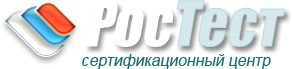 «О безопасности пищевой продукции»(ТР ТС 021/2011)Микробиологические нормативы безопасности (патогенные)* (в готовом к употреблению продукте)Приложение 2 к техническому регламенту Таможенного союза«О безопасности пищевой продукции»(ТР ТС 021/2011)Микробиологические нормативы безопасностиТаблица 1Мясо и мясная продукция; птица, яйца и продукты их переработкиРыба, нерыбные объекты промысла и продукты, вырабатываемые из нихЗерно (семена), мукомольно-крупяные и хлебобулочные изделияСахар и кондитерскиеизделияПлодоовощная продукцияМасличное сырье и жировые продуктыНапиткиДругие продуктыБиологически активные добавки к пищеПродукты для питания беременных и кормящих женщинСпециализированная пищевая продукция для детского питания для детей раннего возраста, производимая (изготовляемая) на молочных кухняхСпециализированная пищевая продукция для детского питания для детей дошкольного и школьного возрастаСпециализированная пищевая продукция для диетического лечебного питания для детей, для недоношенных и маловесных детей1.14.Основные виды продовольственного (пищевого) cырья и компонентов, используемые при (производстве) изготовлении специализированной пищевой продукции для детского питанияТаблица 2Микробиологические показатели безопасности консервированных пищевых продуктовПриложение 3 к техническому регламенту Таможенного союза«О безопасности пищевой продукции»(ТР ТС 021/2011)Гигиенические требования безопасности к пищевой продукцииМясо и мясопродукты; птица, яйца и продукты их переработкиПримечание: Для сухих продуктов, в том числе мяса и мяса птицы сублимационной и тепловой сушки, яичных продуктов сухих содержание токсичных элементов, антибиотиков, пестицидов, диоксинов в пересчете на исходный продукт с учетом содержания сухих веществ в нем и в конечном продуктеМолоко и молочные продуктыПримечания:* Молочные составные и молокосодержащие продукты с содержанием немолочных компонентов более 35 процентов: требования к допустимым уровням содержания токсичных элементов, микотоксинов, антибиотиков, пестицидов, радионуклидов, показателям микробиологической безопасности, устанавливаются с учетом содержания и соотношения молочных и немолочных компонентов, видов и уровней содержания в них потенциально опасных веществ.Рыба, нерыбные объекты промысла и продукты, вырабатываемые из нихПримечание. 1 - в пересчете на исходный продукт с учетом содержания сухих веществ в нем и конечном продукте).Зерно (семена), мукомольно-крупяные и хлебобулочные изделияСахар и кондитерские изделияПримечание: Сахаристые кондитерские изделия, восточные сладости, жевательная резинка, шоколад и изделия из него: допустимые уровни ГХЦГ (α, β, γ-изомеры) и ДДТ и его метаболитов рассчитываются по основному(ым) виду(ам) сырья как по массовой доле, так и по допустимым уровням нормируемых пестицидов.Плодоовощная продукцияПримечание:* В сухих овощах, картофеле, фруктах, ягодах содержание токсичных элементов, нитратов и пестицидов определяется при пересчете на исходный продукт с учетом содержания сухих веществ в сырье и в конечном продукте.** Кроме соковой продукции из фруктов и (или) овощей.Масличное сырье и жировые продуктыНапиткиДругие продуктыБиологически активные добавки к пищеПримечание:Показатели безопасности для БАД преимущественно на основе белков, аминокислот и их комплексов, растительных масел, липидов животного и растительного происхождения, на основе рыбного жира, усвояемых углеводов, в т.ч. мед с добавками биологически активных компонентов, сиропы и др. регламентируются по основным пищевым продуктам, из которых производится БАД: «Яичные продукты сухие», «Продукты молочные сухие», «Изоляты, концентраты, гидролизаты, текстураты растительных белков; пищевой шрот и из семян бобовых, масличных и нетрадиционных культур»; «Концентраты молочных сывороточных белков, казеин, казеинаты, гидролизаты молочных белков», «Концентраты белков крови», «Зародыши семян зерновых, зернобобовых и других культур, хлопья и шрот из них, отруби», «Аминокислоты кристаллические и смеси из них», «Масло растительные,все виды», «Продукты переработки растительных масел и животных жиров, включая жир рыбный», «Рыбный жир  и жир морских млекопитающих», «Жир-сырец говяжий, свиной, бараний и др. убойных животных, шпик свиной»,«Жиры  животные,  топленые»,  «Масло  коровье»,  «Сахар»,  «Сухие  овощи,  картофель,  фрукты,  ягоды,  грибы»,«Крахмалы, патока и продукты их переработки», «Мед» (для сиропов расчет показателей безопасности по сухому веществу (пункт «Сахар»).Продукты для питания беременных и кормящих женщинПриложения для всех разделов:Антибиотики:Диоксины определяются в случае обоснованного предположения о возможном их наличии в сырье.Продукты детского питанияПриложение 4 к техническому регламенту Таможенного союза«О безопасности пищевой продукции»(ТР ТС 021/2011)Допустимые уровни радионуклидов цезия-137 и стронция-90Примечания:		(1)	–	для	сублимированных	продуктов	удельная активность определяется в восстановленном продукте;(2) – допустимый уровень в сухом продуктеПриложение 5 к техническому регламенту Таможенного союза«О безопасности пищевой продукции»(ТР ТС 021/2011)Требования к непереработанному продовольственному (пищевому) сырью животного происхожденияТребования, предъявляемые к мясу и другому мясному сырьюМясо и другое мясное сырье должны происходить от убоя здоровых животных, заготовленных в хозяйствах или административной территории в соответствии с регионализацией, официально свободных от болезней животных, в том числе:а) для всех видов животных:ящура – в течение последних 12 месяцев на территории страны или административной территории в соответствии с регионализацией;сибирской язвы – в течение последних 20 дней на территории хозяйства;б) крупный рогатый скот:губкообразной энцефалопатии крупного рогатого скота и скрепи овец – на территории страны, в соответствии с требованиями Кодекса МЭБ;чумы крупного рогатого  скота, контагиозной  плевропневмонии  – в течение последних 24 месяцев на территории страны или административной территории в соответствии с регионализацией;туберкулеза,  бруцеллеза  –   в   течение   последних   6   месяцев   на территории хозяйства;лейкоза – в течение последних 12 месяцев в хозяйстве; в) овцы и козы:губкообразной энцефалопатии крупного рогатого скота и скрепи овец – на территории страны, в соответствии с рекомендациями Кодекса МЭБ;блутанга – в течение последних 24 месяцев на территории страны или административной территории в соответствии с регионализацией;чумы  мелких  жвачных  –   в   течение   последних   36   месяцев   на территории страны или административной территории в соответствии  с регионализацией;чумы крупного рогатого скота – в течение последних 24 месяцев   на территории страны или административной территории в соответствии  с регионализацией;аденоматоза,	меди-висны,	артрита-энцефалита	–	в	течениепоследних 36 месяцев на территории хозяйства;оспы овец и коз, туберкулеза, бруцеллеза  – в течение последних     6 месяцев на территории хозяйства;г) свиньи:африканской  чумы  свиней  –  в  течение  последних  36  месяцев  на территории страны или административной территории в соответствии  с регионализацией;везикулярной болезни свиней –  в  течение  последних  24  месяца на территории страны или административной территории в соответствии  с регионализацией;классической чумы  свиней  –  в  течение  последних  12  месяцев  на территории страны или административной территории в соответствии  с регионализацией;болезнь   Ауески   –    на    территории    страны,    в    соответствии с рекомендациями Кодекса МЭБ;энтеровирусного  энцефаломиелита  свиней   (болезни  Тешена)  –   в течение последних 6 месяцев на территории страны или административной территории в соответствии с регионализацией;трихинеллеза – в течение последних 3 месяцев на территории хозяйства;репродуктивно-респираторного синдрома свиней – в течение последних 6 месяцев на территории хозяйства;К обращению допускаются:мясо и другое мясное сырье из говядины и баранины, произведенные от убоя животных, которые не получали корма животного происхождения, содержащих белки жвачных животных, за исключением веществ, рекомендованных Кодексом МЭБ;К обращению не допускается мясо и другое мясное сырье, полученное от туш:имеющих при послеубойном осмотре изменения, характерные для ящура, чумы, анаэробных инфекций, туберкулеза, лейкоза и других заразных болезней, поражения гельминтами (цистицеркоз, трихинеллез, саркоспоридиоз, онхоцеркоз, эхинококкоз и др.), а также при отравлениях различными веществами;подвергнутые дефростации в период хранения;имеющие признаки порчи;имеющие температуру в толще мышц бедра выше минус 8 градусов Цельсия для замороженного мяса, и выше плюс 4 градусов Цельсия – для охлаждѐнного;с  остатками  внутренних  органов,   кровоизлияниями   в   тканях, не удаленными абсцессами, с личинками оводов, с зачисткой серозных оболочек и удаленными лимфоузлами, с механическими примесями, атакже с несвойственными мясу цветом, запахом, привкусом (рыбы, лекарственных средств, трав и др.);содержащие средства консервирования;обсемененные сальмонеллами или возбудителями других бактериальных инфекций;обработанные красящими веществами.Требования, предъявляемые к мясу птицыМясо птицы должно происходить от убоя здоровой птицы из хозяйств и административной территории в соответствии с регионализацией, официально свободных от заразных болезней, в том числе:а) гриппа, подлежащего в соответствии с Кодекса МЭБ обязательной декларации – в течение последних 6 месяцев;б) других вирусов гриппа – в течение последних 3 месяцев в хозяйстве;в) ньюкаслской болезни  птиц  –  в  течение  последних  6  месяцев  на территории страны, или административной территории в соответствии с регионализацией;г) по орнитозу (пситтакозу)  –  куриные и индюшиные хозяйства  –   в течение последних 6 месяцев на территории хозяйства;д) гусиные и утиные хозяйства – болезни Держи, вирусному гепатиту утят, чуме уток, орнитозу (пситтакозу) – в течение последних 6 месяцев на территории хозяйства;е) птица поступает на убой из хозяйств, которые признаны благополучными по сальмонеллѐзу, в соответствии с требованиями Кодекса МЭБ;К обращению не допускается мясо птицы:имеющей при послеубойном осмотре изменения, характерные для заразных болезней, поражения гельминтами, а также при отравлениях различными веществами;мясо непотрошеной и полупотрошеной птицы;недоброкачественное по органолептическим показателям;имеющей температуру в толще мышцы выше минус 12 градусов Цельсия для замороженной птицы (температура при хранении должна быть минус 18 градусов Цельсия);содержащее средства консервирования;обсемененное сальмонеллами на поверхности тушек, в толще мышц или тканях органов;обработанное красящими и пахучими веществами, ионизирующим облучением или ультрафиолетовыми лучами;имеющее темную пигментацию (кроме индеек и цесарок);мясо, имеющее признаки порчи;полученное от убоя птицы, которая подвергалась воздействию натуральных или синтетических эстрогенных, гормональных веществ, тиреостатических препаратов, антибиотиков, пестицидов и других медикаментозных средств, введѐнных перед убоем позднее сроков, рекомендованных инструкциями по их применению.Требования, предъявляемые к конинеКонина должна происходить от животных, заготовленных вхозяйствах, официально свободных от болезней животных, в том числе:африканской чумы лошадей –  в  течение  последних  24  месяцев  на территории страны или административной территории в соответствии  с регионализацией;инфекционной анемии – в течение последних 3 месяцев на территории хозяйства;- сапа – в течение последних 36 месяцев на территории страны или административной территории в соответствии с регионализацией;эпизоотического лимфангоита – в  течение  последних  2  месяцев на территории хозяйствасибирской язвы – в течение 20 дней на территории хозяйства. К обращению не допускается мясо:имеющее при послеубойном осмотре изменения, характерные для заразных болезней, поражения гельминтами, а также при отравлениях различными веществами;с  остатками  внутренних  органов,   кровоизлияниями   в   тканях, не удаленными абсцессами, с личинками оводов, с зачисткой серозных оболочек и удаленными лимфоузлами, с механическими примесями, а также с несвойственными мясу запахом и привкусом;имеющее температуру в толще мышц бедра выше минус 8 градусов Цельсия для замороженного мяса, и выше плюс 4  градусов Цельсия  –  для охлаждѐнного;обсемененная сальмонеллами и возбудителями других бактериальных инфекций;обработанная красящими веществами, ионизирующим облучением или ультрафиолетовыми лучами;полученная от убоя животных, которые подвергались воздействию натуральных или синтетических эстрогенных, гормональных веществ, тиреостатических препаратов, антибиотиков, пестицидов и других медикаментозных средств, введѐнных перед убоем позднее сроков, рекомендованных инструкциями по их применению.Требования, предъявляемые к мясу домашних кроликовМясо должно происходить от убоя здоровых кроликов из хозяйств и или административной территории в соответствии с регионализацией, официально свободных от заразных болезней, в том числе:миксоматоза, туляремии, пастереллеза, листериоза – в течение последних 6 месяцев в хозяйстве;геморрагической болезни кроликов – в течение последних 12 месяцев на территории хозяйства;К обращению не допускается мясо кроликов:имеющее при послеубойном осмотре изменения, характерные для заразных болезней, поражения гельминтами, а также при отравлениях различными веществами;недоброкачественное по органолептическим показателям;содержащее консерванты;обсемененное сальмонеллами на поверхности тушек, толще мышц или тканях органов;обработанное красящими и пахучими веществами, ионизирующим излучением или ультрафиолетовыми лучами;имеющее темную пигментацию;подвергнутое дефростации в период хранения;имеющее температуру в толще мышцы выше минус 12 градусов Цельсия для замороженного мяса кроликов (температура при хранении должна быть минус 18 градусов Цельсия)полученные от убоя кроликов, которые подвергались воздействию натуральных или синтетических эстрогенных, гормональных веществ, тиреостатических препаратов, антибиотиков, пестицидов и других медикаментозных средств, введѐнных перед убоем позднее сроков, рекомендованных инструкциями по их применению.Требования, предъявляемые к сырому молоку, полученному от крупного и мелкого рогатого скота и сырым сливкамК обращению допускаются сырое молоко и сырые сливки, полученные от здоровых животных из хозяйств, официально свободных от заразных болезней животных, в том числе:ящура – в течение последних 12 месяцев на территории страны или административной территории в соответствии с регионализацией;чумы крупного рогатого скота – в течение последних 24 месяцев   на территории страны или административной территории в соответствии  с регионализацией;чумы  мелких  жвачных  –   в   течение   последних   36   месяцев   на территории страны или административной территории в соответствиис регионализацией;контагиозной плевропневмонии – в течение последних 24 месяцев на территории страны, или административной территории в соответствии с регионализацией;лейкоза – в течение последних 12 месяцев на территории хозяйства;бруцеллеза крупного рогатого скота, туберкулеза, паратуберкулѐза в течение последних 6 месяцев в хозяйстве;бруцеллеза овец и коз, туберкулеза МРС  – в течение последних      6 месяцев в хозяйстве;оспы овец и коз – в течение последних 6 месяцев на территории страны или административной территории в соответствии с регионализацией.Требования, предъявляемые к мясу диких животныхМясо должно происходить от убоя здоровых животных (пернатой дичи) и экзотических животных, которые обитали (содержались) в охотничьих угодьях или предприятиях по их выращиванию и официально свободных от заразных болезней животных в том числе:а) для всех видов животных:бешенства – на территории страны или административной территории в соответствии с регионализацией;сибирской язвы – в течение последних 20 дней на территории охотничьего угодья, хозяйства или иного места обитания;б) для крупных жвачных парнокопытных:ящура – в течение последних 12 месяцев на территории страны или административной территории в соответствии с регионализацией;контагиозной плевропневмонии крупного и мелкого рогатого скота в течение 12 месяцев на территории страны или административной территории в соответствии с регионализацией;чумы крупного рогатого  скота  контагиозной  плевропневмонии  – в течение последних 24 месяцев на территории страны или административной территории в соответствии с регионализацией;чумы  мелких  жвачных  –   в   течение   последних   36   месяцев   на территории страны или административной территории в соответствии  с регионализацией;геморрагической септицемии – в течение  последних  36  месяцев на территории страны или административной территории в соответствии  с регионализацией;губкообразной энцефалопатии крупного рогатого скота и скрепи овец – на территории страны, в соответствии с требованиями Кодекса МЭБ;блутанга – в течение последних 24 месяцев на территории страныили административной территории в соответствии с регионализацией;заразного узелкового дерматита (бугорчатки) крупного рогатого скота – в течение последних 36 месяцев на территории страны или административной территории в соответствии с регионализацией;лихорадки долины Рифт – в течение последних 4-х лет на территории страны  или  административной  территории  в  соответствии  с регионализацией;паратуберкулѐза – в течение последних 3-х лет на территории хозяйства (предприятия по выращиванию), охотничьего угодья или иного места обитания;бруцеллеза,  туберкулеза  –   в   течение   последних   6   месяцев   на территории хозяйства (предприятия по выращиванию), охотничьего угодья или иного места обитания;лейкоза – в течение последних 12 месяцев в хозяйстве или охотничьем угодье, свободного от лейкоза;в) для мелких жвачных парнокопытных:ящура – в течение последних 12 месяцев на территории страны или административной территории в соответствии с регионализацией;губкообразной энцефалопатии крупного рогатого скота и скрепи овец – на территории страны, в соответствии с требованиями Кодекса МЭБ;чумы крупного рогатого скота, чумы мелких жвачных – в течение последних 36 месяцев на территории страны или административной территории в соответствии с регионализацией;лихорадки  долины  Рифт  –  в   течение   последних   48   месяцев на территории страны или административной территории в соответствии  с регионализацией;контагиозной плевропневмонии, блутанга – в течение 24 месяцев  на территории страны или административной территории в соответствии  с регионализацией;КУ-лихорадки – в течение последних 12 месяцев на территории страны или административной территории в соответствии с регионализацией;паратуберкулѐза,	артрита-энцефалита	–	в	течение	последних36 месяцев на территории хозяйства (предприятия по выращиванию), охотничьего угодия или иного места обитания;меди-висна – в течение последних 36 месяцев на территории страны или административной территории в соответствии с регионализацией;туберкулеза,  бруцеллеза  –   в   течение   последних   6   месяцев   на территории хозяйства (предприятия по выращиванию), охотничьего угодья или иного места обитания;оспы овец и коз – в течение последних 12 месяцев на территориистраны	или	административной	территории	в	соответствии с регионализацией;г) для мелких нежвачных парнокопытных:африканской чумы свиней – на территории страны или административной территории в соответствии с регионализацией;ящура – в течение последних 12 месяцев на территории такой страны или административной территории в соответствии с регионализацией;репродуктивно-респираторного синдрома свиней - в течение последних 12 месяцев на территории охотничьего угодья или иного места обитания;классической чумы  свиней  –  в  течение  последних  12  месяцев  на территории страны или административной территории в соответствии  с регионализацией;болезнь Ауески – на территории страны или административной территории в соответствии с регионализацией;энтеровирусного  энцефаломиелита  свиней  (болезни  Тешена)   –   в течение последних 36 месяцев на территории страны или административной территории в соответствии с регионализацией.д) для непарнокопытных:ящура – в течение последних 12 месяцев на территории страны или административной территории в соответствии с регионализацией;инфекционной анемии, случной болезни, эпизоотического лимфангоита – в течение 12 месяцев на территории хозяйства (предприятия по выращиванию), охотничьего угодья или иного места обитания;сапа – в течение последних 36 месяцев на территории страны или административной территории в соответствии с регионализацией;инфекционных энцефаломиелитов лошадей всех типов, инфекционной анемии – в течение 24 месяцев на территории страны или административной территории в соответствии с регионализацией;случной болезни – в течение последних 24 месяцев на территории страны  или  административной  территории  в  соответствии  с регионализацией;эпизоотического лимфангоита – в течение последних 2 месяцев на территории хозяйства;е) для кроликов и зайцев:миксоматоза, туляремии, пастереллеза, листериоза – в течение6 месяцев на территории хозяйства (предприятия по выращиванию), охотничьего угодия или иного места обитания.вирусной геморрагической болезни кроликов – в течение последних 12 месяцев в хозяйстве;ж) для пернатой дичи (птицы):гриппа птиц всех серотипов – в течение 6 месяцев на территории страны;ньюкаслской болезни птиц – в течение последних 12 месяцев на территории   страны,   административной    территории   в   соответствии  с регионализацией;оспы-дифтерита, орнитоза и аспергиллеза туберкулеза, чумы уток - в течение последних 6 месяцев на территории хозяйства (предприятия    по выращиванию), охотничьего угодья или иного места обитания.Мясо не должно иметь гематом, не удаленных абсцессов, личинок оводов, механических загрязнений, несвойственного мясу запаха и привкуса рыбы, лекарственных трав, средств и других.Требования, к водным биологическим ресурсам и объектам аквакультурыК обращению допускаются водные биологические ресурсы, извлеченные (добытые) из безопасных районов добычи (вылова) и объекты аквакультуры из хозяйств (предприятий), благополучных в ветеринарном отношении.Улов водных биологических ресурсов и продукция аквакультуры (далее - рыбное сырье) должны быть исследованы на наличие паразитов, бактериальных и других инфекций. Паразитологические показатели безопасности рыбного сырья приведены в таблицах 1-4.При наличии живых паразитов и их личинок в пределах допустимых норм, рыбное сырье должна быть обезврежена существующими методами.К обращению не допускается рыбное сырье:мороженое, имеющее температуру в толще продукта выше минус 18 градусов Цельсия;недоброкачественное по органолептическим показателям;подвергнутое дефростации в период хранения;ядовитых рыб семейств Tetraodontidae, Molidae, Diodontidae и Canthigasteridae;содержащее биотоксины, опасные для здоровья человека.Продукция аквакультуры, выращенная в УЗВ, а также выловленная  в водных объектах рыбохозяйственного значения должны пройти необходимую передержку.Рыбное сырье не должно содержать натуральные или синтетические гормональные вещества, антибиотики, а продукция аквакультуры также - генетически модифицированные источники.Требования, предъявляемые к натуральному мѐду и продуктам пчеловодстваК обращению допускаются натуральный мед и продукты пчеловодства, полученные из хозяйств (пасек) и административной территории в соответствии с регионализацией, свободных от опасных заразных болезней сельскохозяйственных и домашних животных, а также: американского гнильца, европейского гнильца, нозематоза – в течение последних 3 месяцев на территории хозяйства.К обращению не допускаются мед и продукты пчеловодства:имеющие измененные органолептические, физико-химические показатели;содержащие натуральные или синтетические эстрогенные гормональные вещества, тиреостатические препараты.Не допускается наличие в натуральном меде и продуктах пчеловодства остатков таких лекарственных препаратов как хлорамфеникол, хлорфармазин, колхицин, дапсон, диметридазол, нитрофураны, ронидазол, а также кумафос – не более 100 мкг/кг и амитраз – не более 200 мкг/кг.Не допускается в меде и продуктах пчеловодства содержание остатков других лекарственных препаратов, которые применялись для лечения и обработки пчел. Производитель должен указывать все пестициды, которые были использованы в ходе сбора меда и производства продуктов пчеловодства.IХ. Требования, предъявляемые к яичному порошку, меланжу, альбуминуЯйцо, используемое для выработки яичного порошка, меланжа, альбумина должно происходить из хозяйств, свободных от заразных болезней животных, в том числе:гриппа, подлежащего в соответствии с Кодексом МЭБ обязательной декларации – в течение последних 6 месяцев;других вирусов гриппа – в течение последних 3 месяцев в хозяйстве;ньюкаслской болезни птиц – в течение последних 12 месяцев на территории страны,  или  административной  территории  в  соответствии с регионализацией;орнитоза (пситтакоза), парамиксовирусной инфекции, инфекционному бронхиту кур, болезнь Гамборо, инфекционному ларинготрахеиту, инфекционному энцефаломиелиту – в течение последних 6 месяцев на территории хозяйства;К обращению не допускаются яичный порошок, меланж, альбумин:имеющие измененные органолептические показатели;обсемененные сальмонеллами или возбудителями других бактериальных инфекций;обработанные химическими веществами, ионизирующим облучением или ультрафиолетовыми лучами;Х. Требования, предъявляемые к яйцуЯйцо должно происходить из хозяйств, свободных от заразных болезней животных и птиц, в том числе:гриппа, подлежащего в соответствии с Кодексом  МЭБ обязательной декларации – в течение последних 6 месяцев;других вирусов гриппа – в течение последних 3 месяцев в хозяйстве;ньюкаслской болезни птиц – в течение последних 12 месяцев на территории страны,  или  административной  территории  в  соответствии с регионализацией;орнитоза (пситтакоза), парамиксовирусной инфекции, инфекционному бронхиту кур, болезнь Гамборо, инфекционному ларинготрахеиту, инфекционному энцефаломиелиту – в течение последних 6 месяцев на территории хозяйства;Приложение 6 к техническому регламенту Таможенного союза«О безопасности пищевой продукции»(ТР ТС 021/2011)Паразитологические показатели безопасности рыбы, ракообразных, молюсков, земноводных, пресмыкающихся и продуктов их переработкиТаблица 1Пресноводная рыба и продукты ее переработкиПримечание:н/д – не допускаются (личинки в живом виде);личинки паразитовТаблица 2Проходная рыба и продукты ее переработкиПримечание:н/д – не допускаются (личинки в живом виде);личинки паразитов 5)Таблица 3Морская рыба и продукты ее переработкиПримечание:н/д – не допускаются (личинки в живом виде);личинки паразитовТаблица 4 Ракообразные, моллюски морские, земноводные, пресмыкающиеся и продукты их переработкиПримечание:н/д – не допускаются (личинки в живом виде);личинки паразитовПриложение 7 к техническому регламенту Таможенного союза«О безопасности пищевой продукции»(ТР ТС 021/2011)Перечень растений и продуктов их переработки, объектов животного происхождения, микроорганизмов, грибов и биологически активных веществ, запрещенных для использования в составе биологически активных добавок к пище1.1 Растения и продукты их переработки, содержащие психотропные, наркотические, сильнодействующие или ядовитые вещества:* - синонимы русских названий лекарственных растений.Растения и продукты их переработки, не подлежащие включению в состав однокомпонентных биологически активных добавок к пище:Органы и ткани животных и продукты их переработки, являющиеся специфическими материалами, повышающими риск передачи прионовых заболеваний (трансмиссивной губчатой энцефалопатии):От крупного рогатого скота:череп, за исключением нижней челюсти, включая мозг и глаза, и спинной мозг животных в возрасте более 12 месяцев;позвоночный столб, исключая хвостовую часть, остистые и поперечные отростки затылочной, грудной и поясничной частей позвоночника, срединный гребень и крылья крестца, но включая корешковые дорсальные ганглии животных старше 30 месяцев;миндалины, кишечник от 12-перстной до прямой кишки и брыжейку животных всех возрастов,От овец (баранов) и коз:череп, включая мозг и глаза, миндалины и спинной мозг животных старше 12 месяцев или имеющих коренные резцы, прорезавшиеся сквозь десна;селезенка и кишечник животных всех возрастов.Продукты, состоящие из или содержащие в своем составе материал от жвачных животных:мясо механической обвалки;желатин (за исключением вырабатываемого из шкур жвачных животных);вытопленный жир из жвачных животных и продукты его переработки.Объекты животного происхождения: Божья коровка семиточечная (Coccinella septempunctata L.), все тело; Скорпион (Scorpiones L.), все тело; Шпанская мушка (Lytta sp.), все виды, все тело.Для изготовления пищевой продукции, а также биологически активных добавок к пище, изготовленных с применением сырья животного происхождения, должны приниматься во внимание эпизоотологическая ситуация по трансмиссивной губчатой энцефалопатии (в т.ч. бычьей губчатой энцефалопатии) в стране фирмы- изготовителя этих компонентов.Биологически активные синтетические вещества, не являющиеся эссенциальными факторами питания – аналоги биологически активных компонентов лекарственных растений.Гормоны животного происхождения и органы эндокринной системы животных (надпочечники, гипофиз, поджелудочная железа, щитовидная и паращитовидная железы, тимус, половые железы) при наличии гормональной активности.Ткани и органы человека.Микроорганизмы, вызывающие заболевания или способные осуществлять	или	опосредовать	передачу	генов антибиотикорезистентности, в том числе:- спорообразующие аэробные и анаэробные микроорганизмы – представители родов Bacillus (в том числе В. polimyxa, B.cereus, B.megatherium, B.thuringiensis, B.coagulans (устаревшее название –Lactobacillus coagulans), B.subtilis, B.licheniformis и других видов) и Сlostridium;микроорганизмы родов Escherichia, Enterococcus, Corynebacteriumspp.;микроорганизмы, обладающие гемолитической активностью;бесспоровые	микроорганизмы,	выделенные	из	организмаживотных и птицы и не свойственные нормальной микрофлоре организма человека, в том числе представители рода Lactobacillus.Жизнеспособные дрожжевые и дрожжеподобные грибы, в том числе рода Candida; актиномицеты, стрептомицеты, все роды и виды микроскопических плесневых грибов; высшие грибы, относящиеся к ядовитым и не съедобным, в соответствии с национальным законодательством.Приложение 8 к техническому регламенту Таможенного союза«О безопасности пищевой продукции»(ТР ТС 021/2011)Виды растительного сырья для использования при производстве биологически активных добавок к пище для детей от 3 до 14 лет и детских травяных чаев (чайных напитков) для детей раннего возрастаПриложение 9 к техническому регламенту Таможенного союза«О безопасности пищевой продукции»(ТР ТС 021/2011)Витамины и минеральные соли, используемые при производстве пищевой продукции детского питанияПриложение 10 к техническому регламенту Таможенного союза«О безопасности пищевой продукции»(ТР ТС 021/2011)Пестициды, запрещенные для использования при производстве продовольственного (пищевого) сырья, предназначенного для производства пищевой продукции для детского питанияСтатья	19.	Требованиякпроцессамполучениянепереработанной	пищевойпродукцииживотногопроисхожденияПоказательГруппа продуктовМасса продукта (г), в которой не допускаетсяПатогенныемикроорганизмы, в т.ч.сальмонеллыМясо и мясная продукция; субпродукты, шпик свиной и продукты из него25Патогенныемикроорганизмы, в т.ч.сальмонеллыЯйца птицы и продукты их переработки25125 г - яйца сырые (5 образцов по 25гкаждый); анализ проводится в желткахПатогенныемикроорганизмы, в т.ч.сальмонеллыМолоко и молочная продукция (кроме продуктов стерилизованных, ультрапастеризованных с асептическим фасованием), питательные среды длязаквасок, молокосвѐртывающие препараты, смеси сухие для мороженого25(50 – для концентрата лактулозы, белкамолочного, казеина)Патогенныемикроорганизмы, в т.ч.сальмонеллыЗакваски100 (жидкие),10 (сухие)Патогенныемикроорганизмы, в т.ч.сальмонеллыРыба, нерыбные объекты промысла и продукты, вырабатываемые из них(кроме рыбного жира)25Мукомольно-крупяные (крупы, не требующие варки, макароны яичные, сначинками, отруби и пищевые волокна), хлебобулочные изделия с начинками25Сахаристые кондитерские изделия, жевательная резинка, какао-продукты,шоколад и шоколадные изделия, мучные кондитерские изделия25Овощи и картофель свежие; Овощи, картофель, грибы, фрукты бланшированные, отварные, быстрозамороженные, сухие, квашеные,солѐные, мочѐные, продукты их переработки и изделия из них нестерилизованные;Соковая продукция из фруктов пастеризованная, соки свежеотжатые,концентрированные соки, концентрированные морсы и концентрированные фруктовые и (или) овощные пюре, в том числе быстрозамороженные25Специи, пряности, орехи, семена масличных для употребления в пищу25Жиры специального назначения, в том числе кулинарные, кондитерские, хлебопекарные; Майонезы, соусы майонезные, соусы на основе растительныхмасел; Маргарины, заменители молочного жира, эквиваленты масла какао, улучшители масла какао SOS-типа, заменители масла какао РОР-типа, заменители масла какао нетемперируемые нелауринового типа, заменителимасла какао нетемперируемые лауринового типа, смеси топлѐные, спреды, кремы на растительных маслах25Напитки безалкогольные, концентраты и смеси для напитков, сиропы, напитки брожения, пиво и напитки на основе пива25(100 – для напитков безалкогольных сосроком годности до 30 суток )Изоляты и концентраты белков и продукты их переработки;Пектин, агар-агар, желатин, камеди, крахмал и продукты его переработки, дрожжи, стартовые культуры, концентраты пищевые; Готовые кулинарные25(10 – для стартовых культур;изделия, блюда общественного питания50 – для напитковобщественного питания)Биологически активные добавки к пище10(25 – для БАД на основе пищевых волокон, БАД- чаи детские сухие;50 – для БАД жидких на основе чистых культур пробиотическихмикроорганизмов)Продукты для питания беременных и кормящих женщин на молочнойоснове*50Пищевая продукция для детского питания для детей раннего возраста:адаптированные, начальные и последующие молочные смеси моментального приготовления, молоко сухое моментального приготовления (кроместерилизованных, ультрапастеризованных с асептическим фасованием)*;Смеси молочные адаптированные стерилизованные, молоко и сливки стерилизованные неасептического розлива,  изготовленные на молочныхкухнях; Специализированная пищевая продукция для диетического лечебного питания (кроме сублимированных продуктов на мясной и молочной основе, низкобелковых продуктов)100Пищевая продукция для детского питания для детей раннего возраста:пищевая продукция прикорма на зерновой основе: мука и крупа, требующая варки; Детские травяной напиток (травяной чай); Молоко сухое25Прочая пищевая продукция для детского питания для детей раннего возраста, в том числе для диетического лечебного питания детей:сублимированные продукты на мясной и молочной основе, низкобелковые50продукты; Последующие и частично адаптированные молочные смеси,требующие термической обработки, адаптированные жидкиекисломолочные смеси асептического розлива, адаптированные ипоследующие молочные смеси, требующие термической обработки, (кроместерилизованных, ультрапастеризованных с асептическим фасованием,консервированной продукции)*; Для каш сухих – (в сухом продукте)Пищевая продукция для детского питания для детей дошкольного и25 (100 – молокошкольного возраста (кроме молока ультрапастеризованного безультрапастеризованноеасептического розлива в потребительской таре; Сливокбез асептическогоультрапастеризованных без асептического розлива в потребительской таре,розлива вконсервированной продукции)потребительской таре;сливкиультрапастеризованныебез асептическогорозлива впотребительской таре)Мясо и мясная продукция, субпродукты, шпик свиной и продукты из него25(кроме пищевой крови)Молоко и молочная продукция, в том числе смеси сухие для мягкого25мороженого,125 г (для сыров мягких(кроме сырого молока, сырого обезжиренного молока и сырых сливок,и рассольных - встерилизованных, ультрапастеризованных с асептическим фасованием,5 образцах массой по 25кисломолочных, сухих, сгущѐнных продуктов, сыров и сырных продуктовг каждый).плавленых, масла топленого, молочного жира, сливочно-растительнойтопленой смеси)Listeria mono-Рыба, нерыбные объекты промысла и продукты, вырабатываемые из них(кроме сушѐных, провесных, вяленых, икры пастеризованной)25cytogenesОвощи и картофель бланшированные быстрозамороженные и изделия изних, салаты из сырых овощей и фруктов; Соки свежеотжатые25cytogenesСпреды растительно-сливочные25cytogenesПродукты для беременных и кормящих женщин на молочной и соевой основе*5025 - для сухих на молочно-зерновой основе (в сухомпродукте)cytogenesПищевая продукция для детского питания для детей раннего возраста:адаптированные, начальные и последующие молочные смеси моментального приготовления, молоко сухое моментального приготовления;Специализированная пищевая продукция для диетического лечебного питания: продукты для недоношенных и маловесных детей, сухие молочные высокобелковые, низколактозные и безлактозные продукты (кроместерилизованных, ультрапастеризованных с асептическим фасованием)*;Смеси молочные адаптированные стерилизованные, молоко и сливки стерилизованные неасептического розлива,  изготовленные на молочныхкухнях100cytogenesПрочая пищевая продукция для детского питания для детей раннего возраста на молочной основе (кроме стерилизованных, ультрапастеризованных сасептическим фасованием)*; для каш сухих – в сухом продукте50cytogenesМолоко сухое для детского питания детей раннего возрата25cytogenesПищевая продукция для детского питания для детей дошкольного и школьного возраста: мясные полуфабрикаты и полуфабрикаты из рыбы и нерыбных объектов промысла, паштеты и мясные кулинарные изделия,колбасные изделия (сосиски и сардельки), молоко и молочная продукция25(кроме стерилизованных, ультрапастеризованных с асептическимфасованием)Enterobactersakaz akiiПищевая продукция для питания детей раннего возраста: адаптированные молочные смеси, каши сухие молочные моментального приготовления длядетей до 6 месяцев; Специализированная пищевая продукция для диетического лечебного питания для детей до 6 месяцев, для питания недоношенных и (или) маловесных детей сухие (в сухом продукте);молочные смеси восстановленные пастеризованные; произведенные на детских молочных кухнях для детей с рождения*300при обнаружении в нормируемой массе бактерийEnterobacteriaceaе, не относящихся к E. сoli и сальмонелламбактерии рода YersiniaСухие овощи и картофель и продукты их переработки;изделия из сырых овощей, овощи и фрукты нарезанные, бланшированные, в том числе замороженные25(при наличии эпидситуации в регионепроизводства)Стафилококковые энтеротоксиныСыры и сырные продукты, сырные пасты, в том числе для детского питания;Пищевая продукция для детского питания сухая на молочной основе (кроме каш сухих), в том числе специализированная пищевая продукция длядиетического лечебного питания125(в 5 образцах массой 25 г каждый);(при обнаружениистафилококков S.aureus в нормируемой массе продукта)ПоказателиДопустимые уровниПримечанияКоличествомезофильных аэробных и факультативноанаэробныхмикроорганизмов,КОЕ/г (см3), не более10Парное мясо (всех видов убойных животных)Количествомезофильных аэробных и факультативноанаэробныхмикроорганизмов,КОЕ/г (см3), не более100Яйцо куриное, перепелиное диетическоеКоличествомезофильных аэробных и факультативноанаэробныхмикроорганизмов,КОЕ/г (см3), не более1х103Подмороженное, охлажденное мясо (всех видов убойных животных);Колбасные изделия вареные, в том числе из мяса птицы, в том численарезанные; Продукты из мяса вареные, вареные и запеченные, копчено- вареные, копчено-запеченные, запеченные, в т.ч. нарезанные и упакованные под вакуумом в условиях модифицированной атмосферы; Паштеты из печени и (или) мяса, в т.ч. в оболочках; Тушки и части тушек птицы и изделия из них запеченные, варено-копченые, копченые, сырокопченые, сыровяленые; в томчисле рубленыеКоличествомезофильных аэробных и факультативноанаэробныхмикроорганизмов,КОЕ/г (см3), не более2х103Колбасы кровяные, ливерные, зельцы, сальтисоны; Желированные продукты измяса и птицы; Паштеты из мяса птицы;Количествомезофильных аэробных и факультативноанаэробныхмикроорганизмов,КОЕ/г (см3), не более2,5х103Колбасные изделия вареные, выработанные из сырья второго, третьего сорта, втом числе нарезанные5х103Паштеты из птичьей печени; Ливерные колбасы из мяса птицы и субпродуктов;Фарш куриный тепловой сушки; Яйцо куриное столовое и др. видов птицы1х104Замороженное мясо; Мясо охлажденное в отрубах, упакованное под вакуумом или в модифицированную газовую атмосферу; Мясные блюда готовые,быстрозамороженные: из порционных кусков мяса всех видовпродуктивныхживотных (без соусов), жареные, отварные; Тушки и мясо птицы охлажденное; Сушеные продукты из мяса птицы, в том числе фарш цыплятсублимационной сушки; Белок яичный сублимационной сушки2х104Мясные блюда готовые быстрозамороженные из рубленого мяса с соусами;Блинчики с начинкой из мяса или субпродуктов2,5х104Альбумин пищевой; Концентраты пищевые из мяса субпродуктов сухие5х104Сухой концентрат плазмы (сыворотки) крови; Яичный порошок, меланж дляпродуктов энтерального питания; Желток яичный сублимационной сушки1х105Тушки и мясо птицы замороженное; Яичные продукты жидкие: фильтрованные пастеризованные;Полуфабрикаты из мяса птицы натуральные: мясокостные, бескостные без панировки5х105Блоки из мяса на кости, бескостного, жилованного замороженные; Полуфабрикаты мясные бескостные (охлажденные, подмороженные,замороженные), в том числе маринованные: крупнокусковые; кровь пищевая; Тушки и мясо птицы фасованное охлажденное, подмороженное, замороженное;Яичные продукты жидкие; замороженные1х106Полуфабрикаты мясные бескостные (охлажденные, подмороженные,замороженные), в том числе маринованные мелкокусковые. Полуфабрикаты из мяса птицы натуральные: мясокостные, бескостные в панировке, со специями, соусом, маринованные; мясо кусковое бескостное в блоках; Полуфабрикаты измяса птицы рубленые (охлажденные, подмороженные, замороженные); Мясо птицы механической обвалки, костный остаток охлажденные, замороженные в блоках, полуфабрикат костный; Кожа птицы; Субпродукты птицы иполуфабрикаты из них2х106Полуфабрикаты мясные рубленые (охлажденные, замороженные)в тестовой оболочке, фаршированные(голубцы, кабачки), полуфабрикаты мясосодержащие рубленные5х106Мясо замороженное убойных животных механической обвалки; Полуфабрикаты мясные рубленые (охлажденные,замороженные):формованные, в.ч. панированные;Фарш говяжий, свиной,из мяса других убойных животных; Полуфабрикаты мясокостные(крупнокусковые, порционные, мелкокусковые)Бактерии группыкишечных палочек (колиформы),не допускаются в массе продукта (г/см3)1,0Парное мясо (всех видов животных); Колбасные изделия, в том числе из мяса птицы, полукопченые, варено-копченые, вареные, в том числе нарезанные; Продукты из мяса вареные, вареные и запеченные, копчено-вареные, копчено- запеченные, запеченные, в т.ч. нарезанные и упакованные под вакуумом вусловиях модифицированной атмосферы; Колбасы кровяные; ливерные, зельцы, сальтисоны; Паштеты из печени и (или) мяса, в т.ч. в оболочках;Концентраты пищевые из мяса и субпродуктов сухие; Тушки и части тушек птицы и изделия запеченные, варено-копченые, копченые, сырокопченые,сыровяленые; Кулинарные изделия из рубленого мясаБактерии группыкишечных палочек (колиформы),не допускаются в массе продукта (г/см3)0,1Подмороженное, охлажденное мясо (всех видов животных); Кровь пищевая и продукты еѐ переработки сухие: альбумин, концентрат плазмы; Колбасы и продукты из мяса и птицы сырокопченые и сыровяленые; Желированные продукты из мяса и птицы; Готовые быстрозамороженные блюда из мяса птицы; Паштеты и ливерные колбасы из мяса и субпродуктов птицы; Продуктысушеные из мяса птицы;Яйцо куриное, перепелиное диетическое; Яичные продукты жидкиепастеризованные; замороженные; сухие, смеси для омлета0,01Мясо замороженное; мясо (всех видов животных) охлажденное в отрубах,упакованное под вакуумом или в модифицированную газовую атмосферу; Мясо замороженное убойных животных в тушах, полутушах, четвертинках, отрубах; Мясные блюда готовые, быстрозамороженные; Фарш цыплят сублимационнойсушки; Яйцо столовое; Яичные продукты сублимационной сушки0,001Мясо замороженное на кости, бескостное, блочное, жилованное; Полуфабрикаты мясные бескостные (охлажденные, подмороженные,замороженные), в том числе маринованные0,0001Мясо замороженное механической обвалки; Полуфабрикаты мясные,мясосодержащие и из мяса птицы мясокостные, рубленые, формованные в т.ч. панированные, в тестовой оболочке, фаршированные; ФаршиE.coli,не допускается в массе продукта (г/см3)1,0Колбасы и продукты из мяса и птицы сырокопченые и сыровяленые, в т. ч. нарезанные и упакованные под вакуумомS.aureus,не допускается в массе продукта (г/см3)1,0Кровь пищевая; Колбасные изделия и продукты из мяса и птицы вареные, запеченные, варено-копченые, копченые, сырокопченые, сыровяленые;Колбасы кровяные, ливерные из мяса птицы и субпродуктов; Колбасыкровяные, ливерные, зельцы, сальтисоны, паштеты из печени и (или) мяса, в т.ч. в оболочках, желированные мясные продукты (для продуктов, срокигодности которых превышают 2 суток); Кулинарные изделия из рубленого мяса птицы; Готовые быстрозамороженные блюда из мяса птицы: жареные,отварные, из рубленого мяса с соусами и гарнирами; Паштеты из мяса птицы, в т.ч. с использованием потрохов; Желированные продукты из птицы;Яичные продукты жидкие пастеризованные, замороженные; Сухие смеси для омлета0,1Мясные блюда, готовые, быстрозамороженные: из порционных кусков мяса всех видов продуктивных животных без соусов, жареные, отварные, из рубленого мяса с соусами; Блинчики с начинкой из мяса или субпродуктов ит.п.; Паштеты из печени и (или) мяса, в т.ч. в оболочках; Желированные мясные продукты; Колбасные изделия из мяса птицы полукопченые; Паштеты изптичьей печени; Фарш куриный сублимационной и тепловой сушки0,01Сушеные продукты из мяса птицыБактерии рода Proteus, не допускается в массе продукта (г)1,0Мясо (все виды животных): охлажденное - для детского, диетического питания; альбумин пищевой; Фарш куриный сублимационной и тепловой сушки;Сушеные продукты из мяса птицы;Яичные продукты жидкие: фильтрованные, пастеризованные; Яичные продукты сухие, смеси для омлетаБактерии рода Proteus, не допускается в массе продукта (г)0,1Мясо охлажденное (всех видов животных) со сроком годности более 7 сутокСульфитредуцирующие клостридии,не допускается в массе продукта (г/см3)1,0Кровь пищевая, альбумин; Сухой концентрат плазмы крови; Паштеты изпечени и (или) мяса, в т.ч. в оболочкахСульфитредуцирующие клостридии,не допускается в массе продукта (г/см3)0,1Колбасные изделия из мяса и птицы варено-копченые, полукопченые;Колбасные изделия вареные, в том числе нарезанные и упакованные под вакуумом, в условиях модифицированной атмосферы; Продукты из мяса вареные, копчено-вареные, копчено-запеченные, запеченные; Продукты из мяса варенные и запеченные, копчено-запеченные в т.ч. нарезанные и упакованные под вакуумом в условиях модифицированной атмосферы; Зельцы, сальтисоны;Колбасы кровяные, ливерные (для продуктов, сроки годности которыхпревышают 2 суток); Колбасы кровяные, ливерные , в том числе из мяса птицы и субпродуктов; Паштеты из печени и (или) мяса в т.ч. птиц, в т.ч. в оболочках; Желированные продукты мясные и из птицы; Тушки и части тушек птицы и изделия запеченные, варено-копченые, копченые, сырокопченые, сыровяленые;Кулинарные изделия из рубленого мяса птицы0,01Колбасы и продукты из мяса убойных животных сырокопченые и сыровяленые, колбасные изделия полукопченые и варено-копченые, вареные; Колбасные изделия из мяса птицы сыровяленые, сырокопченые, полукопченые; Продукты из мяса копчено-вареные (щековина, баки, рулька); Колбасы кровяные,ливерныеБактерии рода Enterococcus,КОЕ/г, не более1х103Мясные блюда, готовые, быстрозамороженные: из порционных кусков мяса (без соусов), жареные, отварные; из рубленого мяса с соусами; Блинчики сначинкой из мяса или субпродуктов и т.п.Бактерии рода Enterococcus,КОЕ/г, не более1х104Готовые быстрозамороженные блюда из мяса птицыПлесени,КОЕ/г, не более500Полуфабрикаты мясные рубленые (охлажденные, замороженные)формованные, в т.ч. панированные; в тестовой оболочке, фаршированные (голубцы, кабачки), полуфабрикаты мясосодержащие рубленные, со сроком годности более 1 месяцаПлесени,КОЕ/г, не более100Концентраты пищевые из мяса субпродуктов сухиеПоказателиДопустимыеуровниПримечанияКоличествомезофильных аэробных и факультативноанаэробныхмикроорганизмов, КОЕ/г, не более1х103Изделия варено-мороженные структурированные; Икра осетровых рыбзернистая пастеризованнаяКоличествомезофильных аэробных и факультативноанаэробныхмикроорганизмов, КОЕ/г, не более5х103Икра других видов рыб пастеризованная; Гидролизат из нерыбных объектов морского промысла, двухстворчатые моллюски живые; Джемы из морскойкапустыКоличествомезофильных аэробных и факультативноанаэробныхмикроорганизмов, КОЕ/г, не более1х104Рыбная продукция горячего и холодного копчения неразделанная; Кулинарные изделия с термической обработкой, икорные продукты; Салатымногокомпонентные без заправки; Икра осетровых рыб зернистая баночная, паюсная, аналоги икры2х104Варено-мороженная продукция: быстрозамороженные готовые блюда из рыбы и нерыбных объектов промысла, в т.ч. упакованные под вакуумом; Вяленая исушеная продукция из морских беспозвоночных.3х104Рыбная продукция холодного копчения, разделанная, в т.ч. в нарезку7,5х104Рыбная продукция холодного копчения, балычные изделия, в т.ч в нарезку5х104Рыба-сырец и рыба живая; Рыбная продукция охлажденная и мороженная: фарш особой кондиции;Пресервы из разделанной и термически обработанной рыбы, из мяса двухстворчатых моллюсков; Рыба разделанная подкопченная, малосоленая, в т.ч. филе, в т.ч. упакованное под вакуумом; Рыба вяленая, провесная, сушеная; Кулинарные многокомпонентные изделия с термической обработкой, желированные продукты; Молоки и икра ястычная, охлажденные и мороженные; Икра осетровых рыб ястычная соленая; лососевых рыб зернистая соленая из замороженных ястыков; Ракообразные и другие беспозвоночные живые; двухстворчатые моллюски охлажденные, мороженые; Сушеные и белковые нерыбные объекты морского промысла: сухой мидийный бульон,бульонные кубики и пасты, белок изолированный; Водоросли, травы морские- сырец, в т.ч. замороженные и сушеные1х105Рыбная продукция охлажденная и мороженная кроме фарша особой кондиции, нерыбные объекты промысла; Печень, головы рыб мороженные; Пресервы пряного  и  специального  посола  из  рыбы,  в  т.ч.  неразделанной;  пресервы«Пасты» -пасты белковые; Рыбная продукция холодного копчения, соленая, пряная,   маринованная,   в   т.ч.   филе,   в   нарезку   с   заливками,   специями,гарнирами, растительным маслом; Икра лососевых рыб зернистая соленая; Икра других видов рыб – пробойная, ястычная соленая, копченая, вяленая2х105Пресервы из разделанной рыбы и нерыбных объектов промысла с добавлениемрастительных масел, заливок, соусов, с гарнирами и без гарниров (в т.ч. излососевых рыб); Кулинарные изделия без тепловой обработки: рыба соленая рубленая, паштеты, пасты; масло селедочное, икорное, крилевое и др.;Кулинарные икорные продукты: многокомпонентные блюда5х105Пресервы «Пасты» - пасты рыбные; Супы сухие с рыбой, требующие варкиБактерии группы1,0Пресервы из термически обработанной рыбы; Рыбная продукция горячегокишечных палочеккопчения; Кулинарные изделия с термической обработкой, фаршевые изделия,(колиформы),пасты, паштеты, запеченные, жареные, отварные, в заливках и др; Салаты изне допускаются в массерыбы	и	морепродуктов	без	заправки;	Кулинарные	икорные	продукты	спродукта (г)термообработкой;	Варено-мороженная	продукция	-	изделияструктурированные; Икра осетровых рыб, лососевых рыб зернистая соленая,других	видов	рыб	пастеризованная;	Нерыбные	объекты	промысла	–двухстворчатые моллюски	живые, вяленые и сушеные; Сушеные и белковыенерыбные объекты морского промысла: гидролизат и белково-углеводныйконцентрат из мидий; Водоросли и травы морские сушеные, джемы из морскойкапусты0,1Рыбная продукция холодного копчения, в т.ч. в нарезку, балычные изделия, втом числе в нарезку;Рыба разделанная подкопченная, малосоленая, в т.ч. филе, в т.ч. упакованноепод вакуумом; Рыба соленая, пряная, маринованная; Рыба вяленая, провесная,сушеная; Пресервы «Пасты» из белковой пасты, из мяса двухстворчатыхмоллюсков; Кулинарные изделия желированные, икорные многокомпонентныепродукты	без	термической	обработки;	Варено-мороженная	продукция:быстрозамороженные	готовые	обеденные	и	закусочные	рыбные	блюда,блинчики с рыбой, начинка рыбная, в т.ч. упакованные под вакуумом, изнерыбных	объектов промысла; Молоки соленые; Икра других видов рыбкроме  осетровых  и лососевых -	пробойная соленая, ястычная слабосоленая,копченая, вяленая; Аналоги икры, в т.ч. белковые; Двухстворчатые моллюскиохлажденные, мороженные; Сушеные и белковые нерыбные объекты морского промысла: сухой мидийный бульон, бульонные кубики и пасты, белок изолированный;Водоросли, травы морские-сырец0,01Рыба-сырец и рыба живая, нерыбные объекты промысла – ракообразные и др. беспозвоночные живые; Охлажденная и мороженная рыбная продукция: фарш особой кондиции; Пресервы пряного и специального посола из разделанной рыбы и из нерыбных объектов промысла с добавлением растительных масел, заливок, соусов, с гарнирами и без гарниров, из пасты рыбной; Рыбная продукция холодного копчения, колбасные и фаршевые изделия; Рыба соленая, пряная, маринованная, в т.ч. разделанная, в т.ч. без консервантов, в нарезку с заливками, специями, гарнирами, растительным маслом; Кулинарные изделия стермической обработкой: многокомпонентные изделия, в т.ч. замороженные, без тепловой обработки: рыба соленая рубленая, паштеты, пасты0,001Охлажденная, мороженная рыба, рыбная продукция: филе рыбное, рыба спецразделки, фарш рыбный пищевой, формованные фаршевые изделия, в том числе с мучным компонентом; Нерыбные объекты промысла: ракообразные и другие беспозвоночные; Супы сухие с рыбой, требующие варки; Кулинарные изделия без тепловой обработки: масло селедочное, икорное, крилевое и др.; Молоки и икра ястычная, охлажденные и мороженные; Печень, головы рыбмороженныеS. aureus,не допускаются в массе продукта (г)1,0Пресервы малосоленые пряного и специального посола из рыбы, в т.ч. с добавлением растительных масел, заливок, соусов, с гарнирами и без гарниров; из термически обработанной рыбы, из нерыбных объектов промысла с добавлением растительных масел, заливок, с гарниром и без гарнира; Рыбнаяпродукция горячего и холодного копчения, балычные изделия в т.ч в нарезку; Кулинарные  изделия  с  термической  обработкой:  рыба  и  фаршевые изделия,пасты, паштеты, запеченные, жареные, отварные, в заливках и др., с мучным компонентом, многокомпонентные изделия, желированные продукты; Кулинарные икорные продукты; Кулинарные изделия без тепловой обработки после смешивания: салаты из рыбы и морепродуктов без заправки; Варено- мороженная продукция: изделия структурированные, из нерыбных объектов промысла: мясо моллюсков, блюда из мяса двустворчатых моллюсков, из мяса креветок, крабов, криля; Икра осетровых рыб; лососевых рыб зернистая соленая; других видов рыб; Аналоги икры; Сушеные и белковые нерыбные объекты морского промысла: гидролизат из мидий (МИГИ-К), белково-углеводный концентрат из мидий0,1Охлажденная и мороженная рыбная продукция: фарш особой кондиции; Пресервы «Пасты», из мяса двухстворчатых моллюсков; Рыбная продукция холодного копчения, в т.ч. фарш и колбасные изделия, рыба разделанная подкопченная, малосоленая, в т.ч. филе, упакованное под вакуумом; Рыба соленая, пряная, маринованная, разделанная, в т.ч. с заливками, специями, гарнирами, растительным маслом; Кулинарные изделия без тепловой обработки: рыба соленая рубленая, паштеты, пасты, масло селедочное, икорное, крилевое и др., кулинарные икорные многокомпонентные блюда без термической обработки после смешивания; Варено-мороженная продукция: быстрозамороженные готовые рыбные блюда, в т.ч. упакованные под вакуумом; Нерыбные объекты промысла: ракообразные; Молоки соленые;Двухстворчатые моллюски0,01Рыба-сырец и рыба живая; Рыба охлажденная, мороженная; Нерыбные  объекты промысла: ракообразные и другие беспозвоночные (головоногие и брюхоногие моллюски, иглокожие и др.): живые, охлажденные, мороженные; Охлажденная и мороженная рыбная продукция: филе рыбное, рыба спецразделки, фарш рыбный пищевой, формованные фаршевые изделия, в томчисле с мучным компонентом; Молоки и икра ястычная, охлажденные имороженные; Печень, головы рыб мороженныеV. parahaemolyticus, КОЕ/г, не более10Рыбная продукция из морской рыбы холодного копчения, в том числе внарезку; Рыба морская разделанная подкопченная, малосоленая, в т.ч. филеV. parahaemolyticus, КОЕ/г, не более100Рыба-сырец и рыба живая (морская); Охлажденные и мороженные: рыба (морская), рыбная продукция: филе рыбное, рыба спецразделки (для морской рыбы), фарш рыбный пищевой и фаршевые изделия, в т. ч. с мучным компонентом; молоки и икра ястычная (для морской рыбы); Печень, головы рыб мороженные;Нерыбные объекты промысла: ракообразные и другие беспозвоночные: живые, охлажденные, мороженные; двухстворчатые моллюски охлажденные, мороженыеV. parahaemolyticus,не допускаются в массе продукта (г/см3)25Нерыбные объекты промысла: двухстворчатые моллюски живыеБактерии рода Enterococcus,не допускаются в массе продукта (г/см3)0,1Нерыбные объекты промысла: двухстворчатые моллюски живыеБактерии рода Enterococcus,КОЕ/г, не более1х103Варено-мороженная продукция: быстрозамороженные готовые обеденные и закусочные рыбные блюда, блинчики с рыбой, начинка рыбная, в т.ч. упакованные под вакуумом (в продукции из порционных кусков); Варено- мороженная продукция из нерыбных объектов промысла:ракообразные, мясо моллюсков, блюда из мяса двустворчатых моллюсков, из мяса креветок,крабов, криля (в продукции из порционных кусков)Бактерии рода Enterococcus,КОЕ/г, не более2х103Варено-мороженная  продукция:  изделия	структурированные;  из  нерыбныхобъектов	промысла:	Ракообразные,	мясо	моллюсков,	блюда	из	мясадвустворчатых  моллюсков, из	мяса  креветок,  крабов,  криля	(в фаршевойпродукции).Сульфитредуцирующие1,0Пресервы из термически обработанной рыбы; Рыба вяленая; Кулинарныеклостридии,изделия  с	термической  обработкой:  в	том  числе  фаршевые	запеченные,не допускаются в массежареные,	отварные,	в	заливках	и	др;	с	мучным	компонентом;продукта, (г )многокомпонентные изделия, упакованное под вакуумом; Варено-мороженнаяпродукция:  изделия  структурированные, из нерыбных	объектов промысла -ракообразные, мясо моллюсков, блюда из мяса двустворчатых моллюсков, измяса креветок, крабов, криля (в упаковке под вакуумом);Икра осетровых и лососевых рыб зернистая соленая; Икра других видов рыб:пробойная	соленая,	ястычная	слабосоленая,	копченая,	вяленая,пастеризованная; Сушеные и белковые нерыбные объекты морского промысла:белково-углеводный концентрат из мидий, упакованный под вакуумом0,1Охлажденная и мороженная рыбная продукция: фарш особой кондиции;Пресервы «Пасты» из белковой пасты; Аналоги икры, в том числе белковые;Рыбная продукция горячего и холодного копчения, под вакуумом;Рыба соленая, пряная, маринованная, в т.ч. провесная (под вакуумом); Варено-мороженная	продукция:	быстрозамороженные	готовые	рыбные	блюда,блинчики с рыбой, начинка рыбная (под вакуумом); Нерыбные объектыпромысла - двухстворчатые моллюски живые; Вяленая и сушеная продукция изморских беспозвоночных0,01Охлажденная	и	мороженная	рыбная	продукция:	филе	рыбное,	рыбаспецразделки, фарш рыбный пищевой, фаршевые изделия, в том числе смучным компонентом (в продукции, упакованной под вакуумом); Пресервыпряного и специального посола из рыбы, в т.ч. из разделанной рыбы сдобавлением растительных масел, заливок, соусов, с гарнирами и без гарниров;Пресервы  «Пасты»  -  пасты  рыбные,  из	нерыбных объектов промысла сдобавлением растительных масел, заливок, соусов с гарниром и без гарнира; Рыба сушеная (под вакуумом); Сушеные и белковые нерыбные объекты морского промысла:сухой мидийный бульон, бульонные кубики и пасты, белок изолированныйПлесени,не допускаются в массе продукта (г)0,1Икра	осетровых	рыб	зернистая	пастеризованная,	других	видов	рыб пастеризованнаяПлесени,КОЕ/г (см3), не более10Пресервы пряного и специального посола из неразделанной и разделанной рыбы, в т.ч. малосоленые; Пресервы из разделанной рыбы и из нерыбных объектов промысла с добавлением растительных масел, заливок, соусов, сгарнирами и без гарниров; Пресервы «Пасты» - пасты рыбные, из белковой пасты; Пресервы из мяса двухстворчатых моллюсковПлесени,КОЕ/г (см3), не более50Рыба вяленая; Икра осетровых рыб: зернистая баночная, паюсная, ястычная слабосоленая, соленая; Икра лососевых рыб зернистая соленая; Икра других видов рыб: пробойная соленая, ястычная слабосоленая, копченая, вяленая;аналоги икры, в т.ч. белковыеПлесени,КОЕ/г (см3), не более100Водоросли и травы морские сушеныеДрожжи,не допускаются в массе продукта (г)0,1Икра	осетровых	рыб	зернистая	пастеризованная;	других	видов	рыб пастеризованная.Дрожжи,КОЕ/г (см3), не более50Икра осетровых рыб: зернистая баночная, паюсная, аналоги икры, в т.ч.белковыеДрожжи,КОЕ/г (см3), не более100Пресервы пряного и специального посола из рыбы, в т.ч. из разделанной рыбы и из нерыбных объектов промысла с добавлением растительных масел, заливок, соусов, с гарнирами и без гарниров, из мяса двухстворчатыхмоллюсков; Пресервы «Пасты» - пасты рыбные, из белковой пасты; Рыба вяленая;Икра осетровых рыб ястычная слабосоленая, соленая200Икра лососевых рыб зернистая соленая из замороженных ястыков300Икра лососевых рыб зернистая соленая - баночная, бочковая; Икра другихвидов рыб пробойная соленая, ястычная слабосоленая, копченая, вяленаяПлесени и дрожжи, КОЕ/г (см3), не более100Рыба провесная, сушеная; Вяленая и сушеная продукция из морских беспозвоночных; Супы сухие с рыбой, требующие варки; Кулинарные изделия с термической обработкой: рыба и фаршевые изделия, пасты, паштеты, запеченные, жареные, отварные, в заливках и др; с мучным компонентом, в т.чзамороженныеБактерии рода Proteus,не допускаются в массе продукта (г)0,1Кулинарные изделия без тепловой обработки из рыбы и морепродуктов, икорные продукты - многокомпонентные блюда1,0Нерыбные объекты промысла-двухстворчатые моллюски живыеПоказателиДопустимые уровниПримечанияКоличество мезофильных аэробных ифакультативно анаэробныхмикроорганизмов, КОЕ/г, не более1х103Хлебобулочные изделия с начинкамиКоличество мезофильных аэробных ифакультативно анаэробныхмикроорганизмов, КОЕ/г, не более5х103Крупы не требующие варки; Хлебобулочные изделия с кремомКоличество мезофильных аэробных ифакультативно анаэробныхмикроорганизмов, КОЕ/г, не более1х104Сухие крупяные продукты экструзионной технологииКоличество мезофильных аэробных ифакультативно анаэробныхмикроорганизмов, КОЕ/г, не более5х104Макаронные изделия быстрого приготовления с добавками на молочной и растительной основе; Отруби пищевые из зерновых; Пищевые волокнаиз отрубейКоличество мезофильных аэробных ифакультативно анаэробныхмикроорганизмов, КОЕ/г, не более1х105Безбелковые макаронные изделияБактерии группыкишечных палочек (колиформы),не допускаются в1,0Сухие крупяные продукты экструзионной технологии; Хлебобулочныеизделия с начинкойБактерии группыкишечных палочек (колиформы),не допускаются в0,1Макаронные	изделия	быстрого	приготовления	с	добавками	нарастительной основе;массе продукта (г)Отруби пищевые из зерновых; Пищевые волокна из отрубеймассе продукта (г)0,01Крупы не требующие варки; Макаронные изделия быстрого приготовления с добавками на молочной основе; Безбелковые макаронные изделия; Хлебобулочные изделия со сливочным заварнымкремомS.aureus,не допускаются в массе продукта (г)1,0Хлебобулочные изделия с начинкойS.aureus,не допускаются в массе продукта (г)0,1Макаронные изделия быстрого приготовления с добавками на молочной основе;Плесени,КОЕ/г, не более50Крупы не требующие варки; Сухие крупяные продукты экструзионной технологии; Пищевые волокна из отрубей; Хлебобулочные изделия сначинкойПлесени,КОЕ/г, не более100Макаронные	изделия	быстрого	приготовления	с	добавками	нарастительной основе (В сумме с дрожжами); Отруби пищевые из зерновых (С термической обработкой)Плесени,КОЕ/г, не более200Безбелковые макаронные изделия (в сумме с дрожжами)ДрожжиКОЕ/г, не более100Безбелковые макаронные изделияB.cereus,не допускаются в массе продукта, (г)0,1Крупы не требующие варки; Сухие продукты экструзионной технологии всех видов, не содержащие какао продуктыБактерии рода Proteus, не допускаются вмассе продукта (г)0,1Хлебобулочные изделия с начинкойПоказателиДопустимые уровниПримечанияКоличество мезофильных аэробных ифакультативно анаэробныхмикроорганизмов, КОЕ/г, не более500Карамель неглазированная (леденцовая, с начинкой помадной,  ликерной, фруктово-ягодной, сбивной, желейной), диабетическая; Резинка жевательная; Мучные восточные сладости (бисквит с корицей,курабье, шакер-лукум, шакер-чурек)Количество мезофильных аэробных ифакультативно анаэробныхмикроорганизмов, КОЕ/г, не более1х103Ирис; Пастиломармеладные изделия: неглазированные, диабетические; Восточные сладости: типа карамели (орех обжаренный); Сахарные отделочные полуфабрикаты типа «вермишели»; Печенье: галеты,крекеры; Мучные восточные сладости: рулеты и трубочки с орехамиКоличество мезофильных аэробных ифакультативно анаэробныхмикроорганизмов, КОЕ/г, не более2,5х103Пряники, коврижки: без начинкиКоличество мезофильных аэробных ифакультативно анаэробныхмикроорганизмов, КОЕ/г, не более5х103Конфеты и сладости: неглазированные (помадные, молочные), диабетические;Карамель неглазированная с начинкой: ореховой, шоколадно-ореховой, шоколадной, сливочной и др.; Пастиломармеладные изделия: глазированные; Восточные сладости: типа мягких конфет, типа  карамели (козинак); Шоколад диабетический; Пасты, кремы: молочные, шоколадные; Торты и пирожные, рулеты диабетические; Торты вафельные с начинкой: жировой; Кексы; Кексы и рулеты в герметичнойупаковке; Вафли: без начинки, с начинками; Пряники, коврижки: с начинкой; Мучные восточные сладости (земелах)Количество мезофильных аэробных ифакультативно анаэробныхмикроорганизмов, КОЕ/г, не более1х104Конфеты и сладости: неглазированные (на основе пралине, на жировойоснове), глазированные с корпусами: помадными, фруктовыми, марципановыми, грильяжными, из цукатов, взорванных зерен, ликерными,     желейными;     Карамель    глазированная    с   начинками:помадной,    фруктовой,    ликерной,    желейной;    Халва глазированная;Драже; Восточные сладости: типа мягких конфет глазированные (рахат – лукум); типа карамели глазированные; Шоколад обыкновенный и десертный без добавлений; Какао-порошок для промпереработки; Торты и пирожные: с отделками; Рулеты бисквитные с начинкой: фруктовой, с цукатами, маком, орехами; Печенье: сахарное, с шоколадной глазурью, сдобное, всех видов, затяжное, овсяное, с кремовой прослойкой,начинкой; Мучные восточные сладости глазированные5х104Конфеты и сладости глазированные с корпусами: молочными, сбивными, из сухофруктов, кремовыми, на основе пралине, жировыми; Карамель глазированная с начинками: молочной, сбивной, ореховой; Халва неглазированная; Шоколад с добавлениями, с начинками и конфеты типа «Ассорти», плитки кондитерские; Пасты, кремы ореховые; Торты и пирожные с отделками; Торты вафельные с начинкой: пралине, шоколадно-ореховой, халвичной; Рулеты бисквитные с начинкой: сливочной, жировой; Вафли глазированныешоколадной глазурью1х105Какао-порошок товарныйБактерии группыкишечных палочек (колиформы),не допускаются вмассе продукта, г (см3)1,0Конфеты и сладости: неглазированные (помадные, молочные), глазированные с корпусами (помадными, фруктовыми, марципановыми, грильяжными),      диабетические;	Карамель: неглазированная; диабетические; Ирис; Резинка жевательная; Пастиломармеладные изделия: диабетические; Восточные сладости: типа карамели (орех обжаренный); Сахарные отделочные полуфабрикаты; Торты и пирожные без отделок, с отделками на основе маргаринов, заменителей сливок и жиров; Рулеты бисквитные с начинкой; Пряники, коврижки: без начинки, с начинкой; Печенье: галеты, крекеры; Мучные восточныесладости0,1Конфеты и сладости глазированные с корпусами (молочными, сбивными, из сухофруктов, из цукатов, взорванных зерен, ликерными, желейными); Драже; Карамель: неглазированная с начинкой, в т.ч. глазированная; Пастиломармеладные изделия; Восточные сладости: типа мягких конфет, типа мягких конфет глазированные, типа карамели (козинак), типа карамели глазированные; Шоколад и конфеты типа«Ассорти»; Пасты, кремы (молочные, шоколадные); Торты и пирожные: с отделками ( со сроком годности не менее 5 суток);Торты и пирожные, рулеты диабетические; Торты вафельные с начинкой (жировой); Кексы; Кексы и рулеты в герметичной упаковке; Вафли; Печенье (сахарное, с шоколадной глазурью, сдобное, затяжное, овсяное,с кремовой прослойкой, начинкой); Мучные восточные сладости глазированные0,01Конфеты и сладости: неглазированные, глазированные с корпусами (кремовыми, на основе пралине ); Халва; Восточные сладости: рахат – лукум; Пасты, кремы ореховые; Какао-порошок товарный, для промпереработки; Торты и пирожные: с отделками (со сроком годностименее 5 суток); Торты вафельные с начинкой ; Рулеты бисквитные с начинкой (сливочной, жировой)S.aureus,не допускаются вмассе продукта г (см3)1,0Торты и пирожные: с отделками (с заварным кремом), диабетические; Рулеты:	бисквитные	с	начинкой	(фруктовой,	с	цукатами,	маком,орехами), диабетическиеS.aureus,не допускаются вмассе продукта г (см3)0,1Торты и пирожные: с отделками (сливочный (если срок годности не менее 5 суток), фруктовой, помадной, из шоколадной глазури, жировой, творожно-сливочной, сливочнорастительной, типа «картошка»); без отделок; с отделками на основе маргаринов, растительных сливок ижиров;  Кексы и  рулеты  в герметичной упаковке; Печенье:  с  кремовойпрослойкой, начинкой0,01Торты и пирожные: с отделками, в т.ч. замороженные: сливочный (еслисрок годности менее 5 суток)ПлесениКОЕ/г, не более10ИрисПлесениКОЕ/г, не более50Конфеты и сладости: неглазированные, глазированные с корпусами, диабетические; Драже; Карамель: неглазированная; глазированная с начинками; диабетическая; Резинка жевательная; Халва; Пастиломармеладные изделия (диабетические);Восточные сладости: типа карамели (орех обжаренный, козинак); типа карамели глазированные; Сахарные отделочные полуфабрикаты типа«вермишели»;Шоколад: обыкновенный и десертный без добавлений; диабетический; Пасты, кремы: молочные, шоколадные; Торты и пирожные: с отделками; без отделок; диабетические; Торты вафельные с начинкой; Кексы (с сахарной пудрой);Кексы и рулеты в герметичной упаковке; Пряники, коврижки: без начинки и с начинкой; Мучные восточные сладости: бисквит с корицей, курабье, шакер-лукум, шакер-чурек, земелах, рулеты и трубочки с орехамиПлесениКОЕ/г, не более100Конфеты и сладости: неглазированные (на основе пралине, на жировой основе), глазированные с корпусами из сухофруктов, кремовыми, на основе пралине; Пастиломармеладные изделия; Восточные сладости: типа мягких конфет, глазированные, щербеты, рахат – лукум; Шоколад и конфеты шоколадные; Пасты, кремы ореховые; Какао-порошок; Торты и пирожные: с отделками (белково-сбивной, типа суфле,фруктовой, помадной,   из   шоколадной   глазури,   жировой,   творожно-сливочной,сливочнорастительной, типа «картошка», с заварным кремом); Рулетыбисквитные с начинками сливочной, жировой, фруктовой, с цукатами, маком, орехами; Кексы (глазированные, с орехами, цукатами, пропиткой фруктовой, ромовой); Вафли; Печенье; Мучные восточные сладостиглазированныеДрожжиКОЕ/г, не более10Конфеты и сладости: неглазированные (помадные, молочные); ИрисДрожжиКОЕ/г, не более50Конфеты и сладости: неглазированные (на основе пралине, на жировой основе); глазированные с корпусами, диабетические; Драже; Карамель: неглазированная; глазированная с начинками; диабетическая; Резинка жевательная; Халва; Пастиломармеладные изделия; Восточные сладости: типа карамели, типа карамели глазированные; Сахарные отделочные полуфабрикаты; Шоколад и конфеты типа «Ассорти», плитки кондитерские; диабетический; Пасты, кремы; Торты и пирожные: с отделками, без отделок, с отделками на основе маргаринов, растительных сливок и жиров; рулеты диабетические; Торты вафельные: с начинкой (жировой, пралине, шоколадно-ореховой, халвичной); Рулеты бисквитные с начинкой; Кексы; Кексы и рулеты в герметичной упаковке; Вафли; Пряники, коврижки; Печенье; Мучные восточныесладости: бисквит с корицей, курабье, шакер-лукум, шакер-чурек, земелах, рулеты и трубочки с орехами, глазированныеДрожжиКОЕ/г, не более100Восточные	сладости:	типа	мягких	конфет,	типа	мягких	конфет глазированные;Какао-порошок товарный, для промпереработки; Торты и пирожные с отделками (сливочный)ДрожжиКОЕ/г, не более200Конфеты и сладости: глазированные с корпусами (из сухофруктов);Восточные сладости: типа щербетыПоказателиДопустимыеуровниПримечанияКоличество мезофильных аэробных и факультативно анаэробныхмикроорганизмов, КОЕ/г (см3), не более1х103Блюда десертные плодово-ягодные быстрозамороженные; Чипсы картофельные; ЦукатыКоличество мезофильных аэробных и факультативно анаэробныхмикроорганизмов, КОЕ/г (см3), не более5х103Десерты овощные и фруктовые; Джемы, варенье, повидло, конфитюры, плоды и ягоды, плодовоягодные концентраты с сахаром нестерилизованные; Чеснок порошкообразный; Томатныесоусы и кетчупы, нестерилизованные, в том числе с добавлением консервантовКоличество мезофильных аэробных и факультативно анаэробныхмикроорганизмов, КОЕ/г (см3), не более1х104Быстрозамороженные: овощи свежие цельные и грибы бланшированные; Чипсы и экструдированные изделия со вкусовыми добавками; Смеси для мороженого плодово-ягодного(после восстановления водой)Количество мезофильных аэробных и факультативно анаэробныхмикроорганизмов, КОЕ/г (см3), не более2х104Картофель	сушеный	и	другие	корнеплоды,	бланшированныеперед сушкой;Количество мезофильных аэробных и факультативно анаэробныхмикроорганизмов, КОЕ/г (см3), не более5х104Полуфабрикаты из картофеля быстрозамороженные; Салаты и смеси из бланшированных овощей быстрозамороженные; Полуфабрикаты овощные пюреобразные быстрозамороженные; Плоды семечковых и косточковых гладких, быстрозамороженные; Ягоды свежие в вакуумной упаковке и быстрозамороженные, целые;Сухое картофельное пюре; Фрукты и ягоды (сухофрукты); Плоды и ягоды, пюре плодово-ягодные сублимационной сушки;Порошки овощные (сублимационной сушки);Пищевкусовая приправа – горчица, хрен столовые1х105Овощи	свежие			цельные	небланшированные быстрозамороженные; Котлеты овощные быстрозамороженные; Ягоды протертые или дробленые, быстрозамороженные; Полуфабрикаты	десертные		плодово-ягодные, быстрозамороженные;		Мороженое			плодово-ягодное,ароматизированное и пищевые льды на основе сахарного сиропа5х105Овощи свежие цельные небланшированные быстрозамороженные; Плоды косточковых опушенных, быстрозамороженные; Картофель и овощи сушеные, небланшированные перед сушкой; Грибы сушеные;Специи и пряности готовые к употреблению; Комплексные пищевые добавки со специями и пряными овощами;2х106Специи и пряности сырье;Бактерии группы кишечных палочек (колиформы),не допускаются в массе продукта, г (см3)1,0Быстрозамороженные: овощи свежие цельные и грибы бланшированные; Блюда десертные плодово-ягодные быстрозамороженные;Цукаты; Десерты овощные и фруктовые (тепловой сушки);Джемы,	варенье,	повидло,	конфитюры,	плодовоягодные концентраты с сахаром нестерилизованные;Чеснок порошкообразный (сублимационной сушки);Томатные соусы и кетчупы, нестерилизованные, в том числе с добавлением консервантовБактерии группы кишечных палочек (колиформы),не допускаются в массе продукта, г (см3)0,1Салаты	и	смеси	из	бланшированных	овощейбыстрозамороженные; Полуфабрикаты овощные пюреобразные быстрозамороженные; Котлеты овощные быстрозамороженные(полуфабрикаты); Плоды семечковых и косточковых гладких, быстрозамороженные; Плоды косточковых опушенных, быстрозамороженные; Ягоды свежие в вакуумной упаковке и быстрозамороженные, целые; Полуфабрикаты десертные плодово- ягодные; Сухое картофельное пюре; Чипсы картофельные; Чипсы и экструдированные изделия со вкусовыми добавками; Фрукты и ягоды (сухофрукты); Плоды и ягоды, пюре плодово-ягодныесублимационной сушки; Орехи обжаренные0,01Овощи свежие цельные небланшированные быстрозамороженные; Полуфабрикаты из картофеля быстрозамороженные; Ягоды протертые или дробленые, быстрозамороженные; Полуфабрикаты плодово-ягодные в тестовой оболочке быстрозамороженные;Картофель и овощи сушеные, небланшированные перед сушкой; Картофель сушеный и другие корнеплоды, бланшированные перед сушкой; Порошки овощные (сублимационной сушки);Специи и пряности готовые к употреблению; Комплексные пищевые добавки со специями и пряными овощами; Пищевкусовая приправа – горчица, хрен столовые; Орехи натуральные очищенные необжаренные; Мороженое плодово- ягодное, ароматизированное и пищевые льды на основе сахарного сиропа; Смеси для мороженого плодово-ягодного (послевосстановления водой)0,001Грибы сушеные; Специи и пряности сырьеS.aureus,не допускаются в массе продукта, г (см3)1,0Десерты овощные и фруктовые (тепловой сушки)Плесени,50Цукаты;КОЕ/г, не болееДжемы,	варенье,	повидло,	конфитюры,	плодовоягодныеконцентраты с сахаром нестерилизованные; Томатные соусы икетчупы,	нестерилизованные,	в	том	числе	с	добавлениемконсервантов100Быстрозамороженные:	овощи	свежие	цельные	и	грибыбланшированные; Салаты и смеси из бланшированных овощейбыстрозамороженные;	Ягоды	протертые	или	дробленые,быстрозамороженные;	Блюда	десертные	плодово-ягодныебыстрозамороженные  (в  сумме с дрожжами);	Плоды и ягоды,пюре	плодово-ягодные	сублимационной	сушки;	Порошкиовощные	(сублимационной	сушки);	Чеснок	порошкообразный(сублимационной сушки);Орехи	кокосовые	высушенные;	Мороженое	плодово-ягодное,ароматизированное и пищевые льды на основе сахарного сиропа;Смеси для мороженого плодово-ягодного (после восстановленияводой)200Полуфабрикаты овощные пюреобразные быстрозамороженные;Чипсы и экструдированные изделия со вкусовыми добавками;Десерты овощные и фруктовые (тепловой сушки);Комплексные пищевые добавки со специями и пряными овощами;Пищевкусовая приправа – горчица, хрен столовые500Овощи свежие цельные небланшированные быстрозамороженные;Ягоды свежие в вакуумной упаковке и быстрозамороженные,целые;Картофель и овощи сушеные, небланшированные перед сушкой;Сухое	картофельное	пюре;	Картофель	сушеный	и	другиекорнеплоды, бланшированные перед сушкой; Фрукты и ягоды (сухофрукты); Грибы сушеные; Орехи обжаренные; Кофейныезерна зеленые103Плоды семечковых и косточковых, быстрозамороженные; Полуфабрикаты десертные плодово-ягодные (в сумме с дрожжами); Специи и пряности готовые к употреблению; Орехинатуральные очищенные необжаренные; Чай104Специи и пряности сырьеДрожжи50Цукаты; Джемы, варенье, повидло, конфитюры, плодовоягодныеКОЕ/г, не болееконцентраты с сахаром нестерилизованные; Томатные соусы икетчупы,	нестерилизованные,	в	том	числе	с	добавлениемконсервантов100Быстрозамороженные:	овощи	свежие	цельные	и	грибыбланшированные; Салаты и смеси из бланшированных овощейбыстрозамороженные;	Мороженое	плодово-ягодное,ароматизированное и пищевые льды на основе сахарного сиропа;Смеси для мороженого плодово-ягодного (после восстановленияводой)200Полуфабрикаты овощные пюреобразные быстрозамороженные;Плоды семечковых и косточковых гладких, быстрозамороженные;Ягоды свежие в вакуумной упаковке и быстрозамороженные,целые500Овощи свежие цельные небланшированные быстрозамороженные;Плоды косточковых опушенных, быстрозамороженные; Ягодыпротертые или дробленые, быстрозамороженные; Фрукты и ягоды(сухофрукты)103Полуфабрикаты	из	картофеля	быстрозамороженные;	Котлетыовощные быстрозамороженныеПолуфабрикаты	из	картофеля	быстрозамороженные;	Котлетыовощные быстрозамороженныеПолуфабрикаты	из	картофеля	быстрозамороженные;	Котлетыовощные быстрозамороженныеПолуфабрикаты	из	картофеля	быстрозамороженные;	Котлетыовощные быстрозамороженныеПолуфабрикаты	из	картофеля	быстрозамороженные;	Котлетыовощные быстрозамороженныеПолуфабрикаты	из	картофеля	быстрозамороженные;	Котлетыовощные быстрозамороженныеСульфитредуцирующие клостридии, не допускаются в массе продукта, (г)1,0Полуфабрикаты овощные пюреобразные быстрозамороженныеПолуфабрикаты овощные пюреобразные быстрозамороженныеПолуфабрикаты овощные пюреобразные быстрозамороженныеПолуфабрикаты овощные пюреобразные быстрозамороженныеПолуфабрикаты овощные пюреобразные быстрозамороженныеПолуфабрикаты овощные пюреобразные быстрозамороженныеСульфитредуцирующие клостридии, не допускаются в массе продукта, (г)0,1Томатные соусы и кетчупы, нестерилизованные, в том числе сдобавлением консервантовТоматные соусы и кетчупы, нестерилизованные, в том числе сдобавлением консервантовТоматные соусы и кетчупы, нестерилизованные, в том числе сдобавлением консервантовТоматные соусы и кетчупы, нестерилизованные, в том числе сдобавлением консервантовТоматные соусы и кетчупы, нестерилизованные, в том числе сдобавлением консервантовТоматные соусы и кетчупы, нестерилизованные, в том числе сдобавлением консервантовСульфитредуцирующие клостридии, не допускаются в массе продукта, (г)0,01Специи	и	пряности	готовые	к	употреблению;	Комплексныепищевые добавки со специями и пряными овощамиСпеции	и	пряности	готовые	к	употреблению;	Комплексныепищевые добавки со специями и пряными овощамиСпеции	и	пряности	готовые	к	употреблению;	Комплексныепищевые добавки со специями и пряными овощамиСпеции	и	пряности	готовые	к	употреблению;	Комплексныепищевые добавки со специями и пряными овощамиСпеции	и	пряности	готовые	к	употреблению;	Комплексныепищевые добавки со специями и пряными овощамиСпеции	и	пряности	готовые	к	употреблению;	Комплексныепищевые добавки со специями и пряными овощамиМезофильные сульфитредуцирующие клостридии,не допускаются в массе продукта, (г)0,1Грибы	заготовляемые отварные в бочкахсоленыеимаринованныевбочках,Неспорообразующие микроорганизмы B.cereus,не допускаются в массе продукта, (г)0,1Десерты овощные и фруктовые (тепловой сушки)Десерты овощные и фруктовые (тепловой сушки)Десерты овощные и фруктовые (тепловой сушки)Десерты овощные и фруктовые (тепловой сушки)Десерты овощные и фруктовые (тепловой сушки)Десерты овощные и фруктовые (тепловой сушки)Неспорообразующие микроорганизмы B.cereus,не допускаются в массе продукта, (г)102Чеснок порошкообразный (сублимационной сушки)Чеснок порошкообразный (сублимационной сушки)Чеснок порошкообразный (сублимационной сушки)Чеснок порошкообразный (сублимационной сушки)Чеснок порошкообразный (сублимационной сушки)Чеснок порошкообразный (сублимационной сушки)Неспорообразующие микроорганизмы B.cereus,не допускаются в массе продукта, (г)103Картофель и овощи сушеные, небланшированные перед сушкойКартофель и овощи сушеные, небланшированные перед сушкойКартофель и овощи сушеные, небланшированные перед сушкойКартофель и овощи сушеные, небланшированные перед сушкойКартофель и овощи сушеные, небланшированные перед сушкойКартофель и овощи сушеные, небланшированные перед сушкойПоказателиДопустимыеуровниПримечанияКоличество мезофильных аэробных ифакультативно анаэробныхмикроорганизмов, КОЕ/г, не более5х104Шпик свиной, охлажденный, замороженный, несоленый,Продукты из шпика свиного и грудинки свиной соленые, копченые, копчено- запеченыеБактерии группыкишечных палочек1Продукты из шпика свиного и грудинки свиной соленые, копченые, копчено-запеченые(колиформы),не допускаются в массе продукта (г)0,001Шпик свиной, охлажденный, замороженный, несоленыйS.aureus,не допускаются в массе продукта (г)0,1Продукты из шпика свиного и грудинки свиной соленые, копченые, копчено- запеченыеПоказателиДопустимыеуровниПримечанияКоличество мезофильных аэробныхмикроорганизмов, КОЕ/100 см3, не более100Напитки безалкогольные, в т.ч. с соком со сроком годности 30 суток и более наподсталстителяхКоличество мезофильных аэробныхмикроорганизмов, КОЕ/100 см3, не более10Квасы фильтрованные пастеризованные;Напитки брожения слабоалкогольные фильтрованные пастеризованныеКоличество мезофильных аэробных ифакультативно анаэробныхмикроорганизмов, КОЕ/г (см3), не более30Напитки  безалкогольные  непастеризованные	и без консерванта со срокомгодности менее 30 сутокКоличество мезофильных аэробных ифакультативно анаэробныхмикроорганизмов, КОЕ/г (см3), не более100Воды питьевые минеральные природные, столовые, лечебно-столовые, лечебныеКоличество мезофильных аэробных ифакультативно анаэробныхмикроорганизмов, КОЕ/г (см3), не более500Пиво пастеризованное и обеспложенноеКоличество мезофильных аэробных ифакультативно анаэробныхмикроорганизмов, КОЕ/г (см3), не более5х104Концентраты	(жидкие,	пастообразные),	смеси	(порошкообразные, таблетированные, гранулированные и т.п.) для безалкогольных напитков (кромеконцентратов, содержащих бикарбонат натрия)Количество мезофильных аэробных ифакультативно анаэробныхмикроорганизмов, КОЕ/г (см3), не более5х105Смеси сухого растительного сырья для приготовления горячих безалкогольныхнапитковPseudomonasaeruginosa, объем300(в 3-х пробах поВоды питьевые минеральные природные, столовые, лечебно-столовые, лечебныепродукта, в котором недопускаются, (см3)100 см3)Бактерии группыкишечных палочек (колиформы)фекальные, не допускаются вобъеме продукта (см3)300(в 3-х пробах по 100 см3)Воды питьевые минеральные природные, столовые, лечебно-столовые, лечебныеБактерии группыкишечных палочек (БГКП), недопускаются в массе продукта (г/см3)333Напитки безалкогольные непастеризованные и без консерванта со срокомгодности менее 30 сутокБактерии группыкишечных палочек (БГКП), недопускаются в массе продукта (г/см3)300(в 3-х пробах по 100 см3)Воды питьевые минеральные природные, столовые, лечебно-столовые, лечебныеБактерии группыкишечных палочек (БГКП), недопускаются в массе продукта (г/см3)100Воды питьевые, искусственно минерализованные;Напитки безалкогольные, в т.ч. с соком со сроком годности 30 суток и более на сахарах, подсластителях; Напитки безалкогольные с с сокомБактерии группыкишечных палочек (БГКП), недопускаются в массе продукта (г/см3)1Концентраты (жидкие, пастообразные), смеси (порошкообразные,таблетированные, гранулированные и т.п.) для безалкогольных напитков;Смеси сухого растительного сырья для приготовления горячих безалкогольных напитков;Сиропы непастеризованные, пастеризованные, горячего розлива;Квасы	нефильтрованные	разливные;	фильтрованные	непастеризованные разливные;Напитки	брожения	слабоалкогольные	нефильтрованные	разливные; слабоалкогольные	фильтрованные	непастеризованные	разливные;	Пиворазливное3Квасы нефильтрованные: в кегах; Квасы фильтрованные непастеризованны: в кегах;Напитки	брожения	слабоалкогольные	нефильтрованные	в	кегах;	Напиткиброжения слабоалкогольные фильтрованные, непастеризованные в кегах; Пиво непастеризованное в кегах10Квасы фильтрованные непастеризованные: в полимерных бутылках (ПЭТФ); квасы фильтрованные пастеризованные; Напитки брожения слабоалкогольные фильтрованные, непастеризованные в полимерных бутылках (ПЭТФ и др.);Напитки брожения слабоалкогольные фильтрованные пастеризованные; Пиво непастеризованное в бутылках; пиво пастеризованное и обеспложенноеДрожжи и плесени (в сумме),КОЕ/100см3, не более15Напитки безалкогольные, в т.ч. с соком со сроком годности 30 суток и более на сахарахДрожжи и плесени (в сумме),КОЕ/см3, не более10Концентраты	(жидкие,	пастообразные),	смеси	(порошкообразные, таблетированные, гранулированные и т.п.) для безалкогольных напитковДрожжи и плесени (в сумме),КОЕ/см3, недопускаются40Напитки безалкогольные, в т.ч. с соком со сроком годности 30 суток и более; Напитки безалкогольные с соком; Сиропы пастеризованные, горячего розлива; Пиво пастеризованное и обеспложенноеДрожжи и плесени (в сумме),КОЕ/10см3, не более50Сиропы непастеризованныеДрожжи и плесени100Квасы фильтрованные пастеризованные;(в сумме), КОЕ/г(см3), не болееНапитки брожения слабоалкогольные фильтрованные пастеризованныеДрожжи, КОЕ/г,не более100Смеси сухого растительного сырья для приготовления горячих безалкогольныхнапитковПлесени, КОЕ/гне более100Смеси сухого растительного сырья для приготовления горячих безалкогольныхнапитковПоказателиДопустимыеуровниПримечанияКоличество5х102Пектин для продуктов детского и диетического питания; Супы горячие и другиемезофильныхгорячие блюда: борщи, щи, рассольник, суп-харчо, солянки, овощные супы,аэробных ибульоны, супы с макаронными изделиями и картофелем, овощами, бобовыми,факультативнокрупами; супы молочные с теми же наполнителями, супы-пюре; Блюда изанаэробныхтворога: вареники ленивые, пудинг вареный на пару; Гарниры: овощи тушеныемикроорганизмов,(без заправки); Сладкие блюда и напитки: компоты из плодов и ягод свежих.КОЕ/г, не болееконсервированных, компоты из плодов и ягод сушеных, кисели из свежих,сушеных плодов и ягод, соков, сиропов, пюре плодовых и ягодных1х103Гидролизат белковый ферментативный из соевого сырья; Студни из рыбы(заливные);	Супы	холодные	сладкие	и	супы-пюре	из	плодов	и	ягодконсервированных и сушеных; Блюда из яиц: яйца вареные, омлеты из яиц(меланжа, яичного порошка) натуральные и с добавлением овощей, мясныхпродуктов и т.п., начинки с включением яиц; Блюда из творога: сырникитворожные, запеканки, пудинг запеченный, начинки из творога, пироги; Блюда изрыбы: рыба отварная припущенная, тушеная, жаренная, запеченная; Блюда измяса и мясных продуктов: мясо отварное, жареное. тушеное, пловы, пельмени,беляши, блинчики, изделия из рубленного мяса, в т.ч. запеченные; Блюда изптицы, кролика, отварные, жареные, тушеные, запеченные изделия из рубленнойптицы, пельмени, пироги и т.д.; Гарниры: рис отварной, макаронные изделияотварные, пюре картофельное (без заправки), картофель отварной, жаренный (беззаправки); Желе, муссы; Шарлотка с яблоками; Готовые кулинарные изделия измяса птицы, рыбы в потребительской таре, в т.ч. упакованные под вакуумом;Пицца готовая; Вата сахарная2,5х103Концентрат альбумино-казеиновый; Блюда из рыбной котлетной массы (котлеты,2,5х103зразы, шницели, фрикадельки с томатным соусом); запеченные изделия, пироги5х103Изоляты,	концентраты	растительных	белков,	мука	соевая	(для	детскихпродуктов);Каррагинан;	Загустители	и	стабилизаторы	на	основе	камедей	(гуаровой,ксантановой и др.); Сухие продукты для профилактического питания- смесикрупяные, молочные, мясные (экструзионной технологии); Салаты и винегретыиз вареных овощей и блюда из вареных, жареных, тушеных овощей бездобавления соленых овощей и заправки; Соусы и заправки для вторых блюд1х104Желатин пищевой для продуктов детского и диетического питания;Крахмал амилопектиновый набухающий, крахмал экструзионный;Патока низкоосахаренная; Глюкоза гранулированная с соковыми добавками;Биомасса одноклеточных растений, дрожжей для промпереработки;Ксилит, сорбит, манит др. сахароспирты; Аминокислоты кристаллические исмеси из них;Соусы кулинарные порошкообразные (тепловой сушки); Вкусовые приправыпорошкообразные с овощными добавками, специями и пряностями (тепловойсушки); Концентраты каш сухие быстрого приготовления; Салаты из сырыховощей и фруктов: без заправки; Салаты с добавлением мяса, птицы, рыбы,копченостей	и	т.	д.	без	заправки;	Студни	из	говядины,	свинины,	птицы(заливные); Паштеты из мяса и печени; Говядина, птица, кролик, свинина и т. д.отварные (без заправки и соуса); Рыба отварная жареная под маринадом; Супыхолодные: борщи, щи зеленые с мясом, рыбой яйцом (без заправки сметаной)2,5х104Концентрат соевого белка, мука соевая текстурированные2 х104Гамбургеры, чизбургеры, сэндвичи готовые5х104Изоляты, концентраты растительных белков, мука соеваяКонцентрат белковый подсолнечный пищевой; Отруби пищевые из зерновых; Пищевые волокна из отрубей; шрот из овощей, фруктовые выжимки; Напитки на основе из бобов сои: напитки соевые, коктейли, охлажденные и замороженные десерты; Продукты белковые соевые (тофу, окара) без применения заквасочных культур; Пектин для продуктов массового потребления; агар пищевой, агароид, фурцеллярин, альгинат натрия пищевой; мальтин, мальтодекстрины; бульоны пищевые сухие; Концентраты обеденных блюд, не требующие варки (супы инстант); Первые и вторые обеденные блюда экструзионной технологии, не требующие варки; Супы сухие многокомпонентные, требующие варки; Супы сухие грибные, требующие варки; Бульоны- концентраты сухие с пряностями, требующие варки; Салаты из сырых овощей и фруктов с заправками (майонез, соусы и др.); Салаты и винегреты из вареных овощей и блюда из вареных, жареных, тушеных овощей с заправками (майонез, соусы и др.); Салаты с добавлением мяса, птицы, рыбы, копченостей и т. д. с заправками (майонез,соусы и др.); Пицца полуфабрикат замороженныйБактерии группыкишечных палочек (колиформы) не допускаются вмассе продукта,(г)1,0Гидролизат белковый ферментативный из соевого сырья; Напитки соевые, коктейли, охлажденные и замороженные десерты (со сроками годности более 72 ч); Напитки соевые сквашенные (со сроками годности более 72 ч); Продукты белковые соевые (тофу) (со сроками годности более 72 ч); Пектиндля продуктов детского и диетического питания; Агар пищевой, агароид, фурцеллярин, альгинат натрия пищевой; Каррагинан; Загустители и стабилизаторы на основе камедей (гуаровой, ксантановой и др.); Желатин пищевой для продуктов детского и диетического питания; Патока низкоосахаренная; Мальтин, мальтодекстрины; Глюкозо-фруктозный сироп; Глюкоза гранулированная с соковыми добавками; Стартовые культуры лиофильно высушенные (для производства ферментированных мясных продуктов); Биомасса одноклеточных растений, дрожжей для промпереработки; Бульоны пищевые сухие; Ксилит, сорбит, манит др. сахароспирты; Аминокислоты кристаллические и смеси из них; Первые и вторые обеденные блюда экструзионной технологии, не требующие варки; Бульоны- концентраты сухие с пряностями, требующие варки; Студни из рыбы (заливные); Говядина, птица, кролик, свинина и т. д. отварные (без заправки и соуса); Рыба отварная жареная под маринадом; Супы холодные сладкие и супы-пюре из плодов и ягод консервированных и сушеных; Супы горячие и другие горячие блюда: борщи, щи, рассольник, суп-харчо, солянки, овощные супы, бульоны, супы с макаронными изделиями и картофелем, овощами, бобовыми, крупами; супы молочные с теми же наполнителями, супы-пюре; Блюда из яиц: яйца вареные, омлеты из яиц (меланжа, яичного порошка) натуральные и с добавлением овощей, мясных продуктов и т.п., начинки с включением яиц; Блюда из творога: вареники ленивые, пудинг вареный на пару, сырники творожные, запеканки,пудинг запеченный, начинки из творога, пироги; Блюда из рыбы: рыба отварная припущенная, тушеная, жаренная, запеченная, блюда из рыбной котлетной массы(котлеты, зразы, шницели, фрикадельки с томатным соусом); запеченные изделия, пироги; Блюда из мяса и мясных продуктов: мясо отварное, жареное. тушеное, пловы, пельмени, беляши, блинчики, изделия из рубленного мяса, в т.ч. запеченные; Блюда из птицы, кролика, отварные, жареные, тушеные, запеченные изделия из рубленной птицы, пельмени, пироги и т.д.; Гарниры: рис отварной, макаронные изделия отварные, пюре картофельное (без заправки), картофель отварной, жаренный (без заправки), овощи тушеные (без заправки); Соусы и заправки для вторых блюд; Сладкие блюда и напитки: компоты из плодов и ягод свежих. Консервированных, компоты из плодов и ягод сушеных, кисели из свежих, сушеных плодов и ягод, соков, сиропов, пюре плодовых и ягодных; Желе, муссы; Шарлотка с яблоками; Готовые кулинарные изделия из мяса птицы, рыбы в потребительской таре, в т.ч. упакованные под вакуумом; Пицца готовая;Вата сахарная0,1Изоляты, концентраты растительных белков, мука соевая; Концентрат белковый подсолнечный пищевой; Концентрат соевого белка, мука соевая текстурированные; Отруби пищевые из зерновых; Пищевые волокна из отрубей; шрот из овощей, фруктовые выжимки; напитки соевые, коктейли, охлажденные и замороженные десерты; напитки соевые сквашенные; Продукты белковые соевые (тофу); Пектин для продуктов массового потребления; Желатин пищевой для продуктов массового потребления; Крахмал амилопектиновый набухающий, крахмал экструзионный; Концентраты обеденных блюд, не требующие варки (супы инстант); Сухие продукты для профилактического питания- смеси крупяные, молочные, мясные (экструзионной технологии); Салаты из сырых овощей и фруктов без заправки, с заправками (майонез, соусы и др.); Салаты из маринованных,  квашенных,  соленых  овощей;  Салаты  и  винегреты  из вареныховощей и блюда из вареных, жареных, тушеных овощей без добавления соленых овощей и заправки, с заправками (майонез, соусы и др.); Салаты с добавлениеммяса, птицы, рыбы, копченостей и т. д.без заправки, с заправками (майонез, соусы и др.); Студни из говядины, свинины, птицы (заливные); Паштеты из мяса и печени; Кремы (из цитрусовых, ванильный, шоколадный и т.п.); Гамбургеры,чизбургеры, сэндвичи готовые0,01Окара соевая; Крахмал сухой (картофельный, кукурузный, гороховый); Дрожжи хлебопекарные сухие; Соусы кулинарные порошкообразные (тепловой сушки); Вкусовые приправы порошкообразные с овощными добавками, специями и пряностями (тепловой сушки); Супы сухие многокомпонентные, требующие варки; Концентраты каш сухие быстрого приготовления; Кисели плодово- ягодные сухие; Салаты из сырых овощей с добавлением яиц, консервированных овощей, плодов и т. д. без заправки и без добавления соленых овощей, с заправками (майонез, соусы и др.); Супы холодные: окрошка, овощные, мясныена квасе, кефире, свекольник, ботвинья, борщи, щи зеленые с мясом, рыбой яйцом (без заправки сметаной); Пицца полуфабрикат замороженный0,001Дрожжи хлебопекарные прессованные; Супы сухие грибные, требующие варки;E.coli,не допускаются в массе продукта, (г)1,0Салаты из сырых овощей и фруктов: без заправки, с заправками (майонез, соусы и др.); Студни из говядины, свинины, птицы (заливные); Паштеты из мяса и печени; Супы горячие: супы-пюре; Гамбургеры, чизбургеры, сэндвичи готовыеE.coli,не допускаются в массе продукта, (г)0,1Салаты из сырых овощей с добавлением яиц, консервированных овощей, плодов и т. д. без заправки и без добавления соленых овощей, с заправками (майонез, соусы и др.); Салаты и винегреты из вареных овощей и блюда из вареных, жареных, тушеных овощей с заправками (майонез, соусы и др.); Салаты с добавлением мяса, птицы, рыбы, копченостей и т. д. без заправки, с заправками (майонез, соусы и др.); Супы холодные: окрошка, овощные, мясные на квасе, кефире, свекольник, ботвинья, борщи, щи зеленые с мясом, рыбой яйцом (беззаправки сметаной); Пицца полуфабрикат замороженныйS.aureus,1,0Напитки соевые, коктейли, охлажденные и замороженные десерты; напиткине допускаются в массе продукта, (г)соевые сквашенные; Продукты белковые соевые (тофу); окара соевая; Дрожжи хлебопекарные прессованные; Соусы кулинарные порошкообразные (тепловой сушки); Первые и вторые обеденные блюда экструзионной технологии, не требующие варки; Сухие продукты для профилактического питания- смеси крупяные, молочные, мясные (экструзионной технологии); Салаты из сырых овощей и фруктов: без заправки, с заправками (майонез, соусы и др.); Салаты из маринованных, квашенных, соленых овощей; Салаты и винегреты из вареных овощей и блюда из вареных, жареных, тушеных овощей без добавления соленых овощей и заправки, с заправками (майонез, соусы и др.); Студни из рыбы (заливные); Говядина, птица, кролик, свинина и т. д. отварные (без заправки и соуса); Рыба отварная жареная под маринадом; Супы холодные сладкие и супы- пюре из плодов и ягод консервированных и сушеных; Супы горячие и другие горячие блюда: супы с макаронными изделиями и картофелем, овощами, бобовыми, крупами; супы молочные с теми же наполнителями, супы-пюре; Блюда из яиц: яйца вареные, омлеты из яиц (меланжа, яичного порошка) натуральные и с добавлением овощей, мясных продуктов и т.п., начинки с включением яиц; Блюда из творога: вареники ленивые, пудинг вареный на пару, сырники творожные, запеканки, пудинг запеченный, начинки из творога, пироги; Блюда из рыбы: рыба отварная припущенная, тушеная, жаренная, запеченная, блюда из рыбной котлетной массы (котлеты, зразы, шницели, фрикадельки с томатным соусом); запеченные изделия, пироги; Блюда из мяса и мясных продуктов: мясо отварное, жареное. тушеное, пловы, пельмени, беляши, блинчики, изделия из рубленного мяса, в т.ч. запеченные; Блюда из птицы, кролика, отварные, жареные, тушеные, запеченные изделия из рубленной птицы, пельмени, пироги и т.д.; Гарниры: рис отварной, макаронные изделия отварные, пюре картофельное (без заправки), картофель отварной, жаренный (без заправки),овощи тушеные (без заправки); Соусы и заправки для вторых блюд; Сладкиеблюда и напитки: компоты из плодов и ягод свежих, консервированных,  компоты из плодов и ягод сушеных, кисели из свежих, сушеных плодов и ягод, соков, сиропов, пюре плодовых и ягодных; Желе, муссы; Шарлотка с яблоками; Готовые кулинарные изделия из мяса птицы, рыбы в потребительской таре, в т.ч. упакованные под вакуумом; Пицца готовая; Гамбургеры, чизбургеры, сэндвичиготовые0,1Изоляты, концентраты растительных белков, мука соевая; Концентрат соевого белка, мука соевая текстурированные; Дрожжи хлебопекарные сухие; Концентраты обеденных блюд, не требующие варки (супы инстант); Салаты из сырых овощей с добавлением яиц, консервированных овощей, плодов и т. д. без заправки и без добавления соленых овощей, с заправками (майонез, соусы и др.); Студни из говядины, свинины, птицы (заливные); Паштеты из мяса и печени; Супы холодные: окрошка, овощные, мясные на квасе, кефире, свекольник, ботвинья, борщи, щи зеленые с мясом, рыбой яйцом (без заправки сметаной);Кремы (из цитрусовых, ванильный, шоколадный и т.п.); Пицца полуфабрикат замороженныйБактерии рода0,1Салаты из сырых овощей с добавлением яиц, консервированных овощей, плодовProteus,и т. д.; Салаты из маринованных, квашенных, соленых овощей; Салаты ине допускаются ввинегреты из вареных овощей и блюда из вареных, жареных, тушеных овощей;массе продукта (г)Салаты с добавлением мяса, птицы, рыбы, копченостей и т. д.Студни из рыбы, говядины, свинины, птицы (заливные); Паштеты из мяса ипечени; Говядина, птица, кролик, свинина и т. д. отварные (без заправки и соуса);Рыба отварная, под маринадом, припущенная, тушеная, жаренная, запеченная;блюда из рыбной котлетной массы (котлеты, зразы, шницели, фрикадельки стоматным соусом); запеченные изделия, пироги; Супы холодные (окрошка,овощные, мясные на квасе, кефире, свекольник, ботвинья, борщи, щи зеленые смясом, рыбой яйцом без заправки сметаной); Омлеты из яиц (меланжа, яичногопорошка) натуральные и с добавлением овощей, мясных продуктов и т.п.,начинки с включением яиц; Сырники творожные, запеканки, пудинг запеченный,начинки из творога, пироги; Блюда из мяса и мясных продуктов: мясо отварное,жареное. тушеное, пловы, пельмени, беляши, блинчики, изделия из рубленногомяса, в т.ч. запеченные; Блюда из птицы, кролика, отварные, жареные, тушеные,запеченные изделия из рубленной птицы, пельмени, пироги и т.д.; Гарниры беззаправки (рис отварной, макаронные изделия отварные, пюре картофельное,картофель отварной, жаренный, овощи тушеные); Соусы и заправки для вторыхблюд; Готовые кулинарные изделия из мяса птицы, рыбы в потребительской таре,в т.ч. упакованные под вакуумом; Пицца готоваяСульфитредуцирую1,0Стартовые	культуры	лиофильно	высушенные	(для	производстващие клостридии,ферментированных мясных продуктов)не допускаются вСоусы кулинарные порошкообразные (тепловой сушки); Вкусовые приправымассе продукта,(г)порошкообразные с овощными добавками, специями и пряностями (тепловойсушки)0,1Изоляты, концентраты растительных белков, мука соевая; Концентрат соевогобелка, мука соевая текстурированные; Готовые кулинарные изделия из мясаптицы, рыбы в потребительской таре, в т.ч. упакованные под вакуумом0,01Бульоны пищевые сухие; Супы сухие многокомпонентные, требующие варки;Бульоны- концентраты сухие с пряностями, требующие варкиB.cereus,не допускаются в массе продукта, (г)0,1Напитки соевые, коктейли, охлажденные и замороженные десерты; Напиткисоевые сквашенные; Продукты белковые соевые (тофу), окараB.cereus,не допускаются в массе продукта, (г)10Сухие продукты для профилактического питания- смеси крупяные, молочные,мясные (экструзионной технологии)B.cereus,не допускаются в массе продукта, (г)100Вкусовые приправы порошкообразные с овощными добавками, специями и пряностями (тепловой сушки); Первые и вторые обеденные блюда экструзионной технологии, не требующие варки; Концентраты каш сухие быстрогоприготовленияДрожжи,не допускаются в массе продукта, (г)1,0Гидролизат белковый ферментативный из соевого сырьяДрожжи,КОЕ/г, не более10Напитки на основе из бобов сои (напитки соевые сквашенные)Стартовые	культуры	лиофильно	высушенные	(для	производства ферментированных мясных, рыбных, овощных продуктов)Сухие продукты для профилактического питания- смеси крупяные, молочные, мясные (экструзионной технологии)Дрожжи,КОЕ/г, не более50Продукты	белковые	соевые	(тофу);	Пектин	(для	продуктов	детского	и диетического питания)Патока низкоосахаренная; Мальтин, мальтодекстрины; Концентрат лактулозы;Глюкозо-фруктозный сироп; Глюкоза гранулированная с соковыми добавками; Биомасса одноклеточных растений, дрожжей для промпереработкиДрожжи,КОЕ/г, не более100Изоляты,  концентраты  растительных  белков,  мука  соевая;  Концентрат соевогобелка,	мука	соевая	текстурированные;	Пектин	(для	продуктов	массовогопотребления); Концентраты каш сухие быстрого приготовления200Салаты из сырых овощей и фруктов с заправками (майонез, соусы и др.) с консервантом; Салаты из сырых овощей с добавлением яиц, консервированных овощей, плодов и т. д. с заправками (майонез, соусы и др.) с консервантом; Салаты и винегреты из вареных овощей и блюда из вареных, жареных, тушеных овощей с заправками (майонез, соусы и др.) с консервантом; Салаты с добавлением мяса, птицы, рыбы, копченостей и т. д. с заправками (майонез,соусы и др.) с консервантом250Крахмал амилопектиновый набухающий, крахмал экструзионный500Крахмал сухой (картофельный, кукурузный, гороховый)Кисели плодово-ягодные сухие; Салаты из сырых овощей и фруктов с заправками (майонез, соусы и др.); Салаты из сырых овощей с добавлением яиц, консервированных овощей, плодов и т. д. с заправками (майонез, соусы и др.); Салаты и винегреты из вареных овощей и блюда из вареных, жареных, тушеных овощей с заправками (майонез, соусы и др.); Салаты с добавлением мяса, птицы,рыбы, копченостей и т. д. с заправками (майонез, соусы и др.)Дрожжи и плесени (в сумме),КОЕ/г, не более500Загустители и стабилизаторы на основе камедей (гуаровой, ксантановой и др.)Плесени,не допускаются в массе продукта, (г)1,0Гидролизат белковый ферментативный из соевого сырьяПлесени,КОЕ/г, не более10Концентрат белковый подсолнечный пищевой; Напитки на основе из бобов сои Продукты белковые соевые (тофу), окара; Стартовые культуры лиофильно высушенные (для производства ферментированных мясных, рыбных, овощныхпродуктов);Плесени,КОЕ/г, не более50Пищевые волокна из отрубей; шрот из овощей, фруктовые выжимки; Пектин (дляпродуктов детского и диетического питания); Биомасса одноклеточных растений, дрожжей для промпереработки; Салаты из сырых овощей и фруктов с заправками (майонез, соусы и др.); Салаты из сырых овощей с добавлением яиц, консервированных овощей, плодов и т. д. с заправками (майонез, соусы и др.); Салаты и винегреты из вареных овощей и блюда из вареных, жареных, тушеных овощей с заправками (майонез, соусы и др.); Салаты с добавлением мяса, птицы,рыбы, копченостей и т. д. с заправками (майонез, соусы и др.)100Изоляты, концентраты растительных белков, мука соевая; Концентрат соевого белка, мука соевая текстурированные; Отруби пищевые из зерновых; Пектин (для продуктов массового потребления); Агар пищевой, агароид, фурцеллярин, альгинат натрия пищевой; Каррагинан; Патока низкоосахаренная; Мальтин, мальтодекстрины; Глюкозо-фруктозный сироп; Глюкоза гранулированная с соковыми добавками; Дрожжи хлебопекарные прессованные; Ксилит, сорбит, манит др. сахароспирты; Соусы кулинарные порошкообразные (тепловой сушки); Вкусовые приправы порошкообразные с овощными добавками, специями и пряностями (тепловой сушки); Концентраты обеденных блюд, не требующие варки (супы инстант); Первые и вторые обеденные блюда экструзионной технологии, не требующие варки; Концентраты каш сухие быстрого приготовления; Сухие продукты для профилактического питания- смесикрупяные, молочные, мясные (экструзионной технологии)200Бульоны-концентраты сухие с пряностями, требующие варки250Крахмал амилопектиновый набухающий, крахмал экструзионный500Крахмал	сухой	(картофельный,	кукурузный,	гороховый);	Супы	сухиемногокомпонентные, требующие варки; Кисели плодово-ягодные сухиеПоказателиДопустимыеПримечанияуровниКоличество мезофильных аэробных ифакультативно анаэробныхмикроорганизмов, КОЕ/г, не более5х103БАД на растительной основе, в т.ч. цветочная пыльца: жидкие в виде сиропов,эликсиров, настоев, бальзамов и др., БАД-чаи (детские сухие)Количество мезофильных аэробных ифакультативно анаэробныхмикроорганизмов, КОЕ/г, не более1х104БАД на основе природных минералов (цеолиты и др.), в т.ч. мумиѐ; БАД на растительной основе, в т.ч. цветочная пыльца: таблетированные, капсулированные, порошкообразные;БАД на основе переработки мясо-молочного сырья, в т.ч. субпродуктов, птицы, членистоногих, земноводных, продуктов пчеловодства (маточное молочко, прополис и др.) – сухие; БАД на основе мясного сырья, в т.ч. субпродуктов птицы; БАД на основе молочного сырья; БАД на основе рыбы, морских беспозвоночных, ракообразных, моллюсков и др. морепродуктов, растительных морских организмов (водоросли и др.)- сухие; БАД на основе одноклеточных водорослей (спирулина, хлорелла и др.), дрожжей и их лизатовКоличество мезофильных аэробных ифакультативно анаэробныхмикроорганизмов, КОЕ/г, не более5х104БАД на основе преимущественно пищевых волокон (целлюлоза, камеди, пектин, гумми, микрокристаллическая целлюлоза, отруби, фруктоолигосахара, хитозан и др. полисахариды); БАД на основе чистых субстанций (витамины, минеральныевещества, органические и др.) или концентратов (экстракты растений и др.) с использованием различных наполнителей, в т.ч. сухие концентраты для напитковКоличество мезофильных аэробных ифакультативно анаэробныхмикроорганизмов, КОЕ/г, не более5х105БАД на растительной основе, в т.ч. цветочная пыльца: смеси высушенныхлекарственных растений (чаи)Бактерии группыкишечных палочек (колиформы),не допускаются в массе продукта, (г)10БАД – жидкие на основе чистых культур пробиотических микроорганизмовконцентрированные; БАД – жидкие на основе чистых культур пробиотических микроорганизмов неконцентрированныеБактерии группыкишечных палочек (колиформы),не допускаются в массе продукта, (г)2,0БАД – сухие на основе чистых культур пробиотических микроорганизмовБактерии группыкишечных палочек (колиформы),не допускаются в массе продукта, (г)1,0БАД на растительной основе, в т.ч. цветочная пыльца: жидкие в виде сиропов,эликсиров,  настоев,  бальзамов  и  др.;  БАД  –  сухие  на  основе  чистых культурмикроорганизмов с добавлением аминокислот, микроэлементов, моно-, ди- иолигосахаридов и т.д.)0,1БАД на основе преимущественно пищевых волокон (целлюлоза, камеди, пектин, гумми, микрокристаллическая целлюлоза, отруби, фруктоолигосахара, хитозан и др. полисахариды); БАД на основе чистых субстанций (витамины, минеральные вещества, органические и др.) или концентратов (экстракты растений и др.) с использованием различных наполнителей, в т.ч. сухие концентраты для напитков; БАД на основе природных минералов (цеолиты и др.), в т.ч. мумиѐ; БАД на растительной основе, в т.ч. цветочная пыльца: таблетированные, капсулированные, порошкообразные; БАД на растительной основе, в т.ч. цветочная пыльца: таблетированные, капсулированные, порошкообразные с добавлением микроорганизмов – пробиотиков, БАД-чаи (детские сухие);БАД на основе переработки мясо-молочного сырья, в т.ч. субпродуктов, птицы, членистоногих, земноводных, продуктов пчеловодства (маточное молочко, прополис и др.) – сухие; БАД на основе мясного сырья, в т.ч. субпродуктов птицы; БАД на основе молочного сырья; БАД на основе рыбы, морских беспозвоночных, ракообразных, моллюсков и др. морепродуктов, растительных морских организмов (водоросли и др.)- сухие; БАД на основе одноклеточных водорослей (спирулина, хлорелла и др.), дрожжей и их лизатов0,01БАД на растительной основе, в т.ч. цветочная пыльца: смеси высушенныхлекарственных растений (чаи)E.coli,не допускаются в массе продукта, (г)5,0БАД  –	сухие на основе чистых культур микроорганизмов с добавлениемаминокислот, микроэлементов, моно-, ди- и олигосахаридов и т.д.)E.coli,не допускаются в массе продукта, (г)1,0БАД на основе преимущественно пищевых волокон (целлюлоза, камеди, пектин, гумми,  микрокристаллическая целлюлоза, отруби, фруктоолигосахара, хитозан идр. полисахариды); БАД на основе чистых субстанций (витамины, минеральныевещества, органические и др.) или концентратов (экстракты растений и др.) с использованием различных наполнителей, в т.ч. сухие концентраты для напитков; БАД на растительной основе, в т.ч. цветочная пыльца: таблетированные, капсулированные, порошкообразные без и с добавлением микроорганизмов – пробиотиков, БАД-чаи (детские сухие);БАД на основе переработки мясо-молочного сырья, в т.ч. субпродуктов, птицы, членистоногих, земноводных, продуктов пчеловодства (маточное молочко, прополис и др.) – сухие; БАД на основе мясного сырья, в т.ч. субпродуктов птицы; БАД на основе молочного сырья; БАД на основе рыбы, морских беспозвоночных, ракообразных, моллюсков и др. морепродуктов, растительных морских организмов (водоросли и др.)- сухие; БАД на основе одноклеточных водорослей (спирулина, хлорелла и др.), дрожжей и их лизатов0,1БАД на растительной основе, в т.ч. цветочная пыльца: смеси высушенныхлекарственных растений (чаи)S.aureus,не допускаются в массе продукта, (г)10БАД – жидкие на основе чистых культур пробиотических микроорганизмовконцентрированные; БАД – жидкие на основе чистых культур пробиотических микроорганизмов неконцентрированныеS.aureus,не допускаются в массе продукта, (г)2,0БАД – сухие на основе чистых культур пробиотических микроорганизмовS.aureus,не допускаются в массе продукта, (г)1,0БАД на основе природных минералов (цеолиты и др.), в т.ч. мумиѐ; БАД на растительной основе, в т.ч. цветочная пыльца: таблетированные, капсулированные, порошкообразные без и с добавлением микроорганизмов – пробиотиков, БАД-чаи (детские сухие);БАД на основе переработки мясо-молочного сырья, в т.ч. субпродуктов, птицы, членистоногих, земноводных, продуктов пчеловодства (маточное молочко, прополис  и  др.)  –  сухие;  БАД  на  основе  мясного  сырья,  в  т.ч. субпродуктовптицы;  БАД  на  основе  молочного  сырья;  БАД  на  основе  рыбы,  морскихбеспозвоночных, ракообразных, моллюсков и др. морепродуктов, растительных морских организмов (водоросли и др.)- сухие; БАД – сухие на основе чистых культур микроорганизмов с добавлением аминокислот, микроэлементов, моно-, ди- и олигосахаридов и т.д.)ПлесениКОЕ/г, не более10БАД – сухие на основе чистых культур пробиотических микроорганизмов; БАД – жидкие на основе чистых культур пробиотических микроорганизмов концентрированные (в сумме с дрожжами); БАД – жидкие на основе чистыхкультур пробиотических микроорганизмов неконцентрированные (в сумме с дрожжами)ПлесениКОЕ/г, не более50БАД на растительной основе, в т.ч. цветочная пыльца: жидкие в виде сиропов, эликсиров, настоев, бальзамов и др., БАД-чаи (детские сухие); БАД – сухие на основе чистых культур микроорганизмов с добавлением аминокислот,микроэлементов, моно-, ди- и олигосахаридов и т.д.); БАД на основе дрожжей и их лизатовПлесениКОЕ/г, не более100БАД на основе преимущественно пищевых волокон (целлюлоза, камеди, пектин, гумми, микрокристаллическая целлюлоза, отруби, фруктоолигосахара, хитозан и др. полисахариды) (в сумме с дрожжами); БАД на основе чистых субстанций (витамины, минеральные вещества, органические и др.) или концентратов (экстракты растений и др.) с использованием различных наполнителей, в т.ч. сухие концентраты для напитков (в сумме с дрожжами); БАД на основе природных минералов (цеолиты и др.), в т.ч. мумиѐ (в сумме с дрожжами); БАД на растительной основе, в т.ч. цветочная пыльца: таблетированные, капсулированные, порошкообразные без и с добавлением микроорганизмов –пробиотиков; БАД на основе одноклеточных водорослей (спирулина, хлорелла и др.)ПлесениКОЕ/г, не более200БАД на основе продуктов пчеловодства (маточное молочко, прополис и др.) –сухие (в сумме с дрожжами); БАД на основе растительных морских организмов(водоросли и др.) - сухие (в сумме с дрожжами)103БАД на растительной основе, в т.ч. цветочная пыльца: смеси высушенныхлекарственных растений (чаи)Дрожжи,КОЕ/г, не более10БАД – сухие на основе чистых культур пробиотических микроорганизмов; БАДна основе дрожжей и их лизатовДрожжи,КОЕ/г, не более50БАД на растительной основе, в т.ч. цветочная пыльца: жидкие в виде сиропов, эликсиров, настоев, бальзамов и др., БАД-чаи (детские сухие); БАД – сухие на основе чистых культур микроорганизмов с добавлением аминокислот,микроэлементов, моно-, ди- и олигосахаридов и т.д.)Дрожжи,КОЕ/г, не более100БАД на растительной основе, в т.ч. цветочная пыльца: таблетированные, капсулированные, порошкообразные без и с добавлением микроорганизмов – пробиотиков; БАД на растительной основе, в т.ч. цветочная пыльца: смеси высушенных лекарственных растений (чаи); БАД на основе одноклеточныхводорослей (спирулина, хлорелла и др.)Живые клетки продуцента,не допускаются в массе продукта, (г)0,1БАД на основе дрожжей и их лизатовB.cereus,не допускаются в массе продукта, (г)2х102БАД на основе природных минералов (цеолиты и др.), в т.ч. мумиѐ; БАД на растительной основе, в т.ч. цветочная пыльца: таблетированные, капсулированные, порошкообразные; БАД на растительной основе, в т.ч. цветочная пыльца: жидкие в виде сиропов, эликсиров, настоев, бальзамов и др.,БАД-чаи (детские сухие)ПоказателиДопустимыеуровниПримечанияКоличество мезофильных аэробных ифакультативно анаэробныхмикроорганизмов, КОЕ/г, не более5х103Травяные инстантные чаи (на растительной основе)Количество мезофильных аэробных ифакультативно анаэробныхмикроорганизмов, КОЕ/г, не более2,5х104Продукты на молочной основе и на основе изолята соевого белка: сухиепродукты инстантного приготовления (в готовом к употреблению продукте)Количество мезофильных аэробных ифакультативно анаэробныхмикроорганизмов, КОЕ/г, не более5х104Каши на молочно-зерновой основе (инстантного приготовления)Бактерии группыкишечных палочек (колиформы),не допускаются в массе продукта, (г)3,0Продукты на молочной основе и на основе изолята соевого белка: жидкиепродукты кисломолочные и на сквашенной соевой основеБактерии группыкишечных палочек (колиформы),не допускаются в массе продукта, (г)1,0Продукты на молочной основе и на основе изолята соевого белка: сухиепродукты инстантного приготовления (в готовом к употреблению продукте); Травяные инстантные чаиБактерии группыкишечных палочек (колиформы),не допускаются в массе продукта, (г)0,1Каши на молочно-зерновой основе (инстантного приготовления)E.coli,не допускаются в массе продукта, (г)10Продукты на молочной основе и на основе изолята соевого белка: сухие продукты инстантного приготовления (в готовом к употреблению продукте)S.aureus,не допускаются в массе продукта, (г)10Продукты на молочной основе и на основе изолята соевого белка: жидкиепродукты кисломолочные и на сквашенной соевой основеS.aureus,не допускаются в массе продукта, (г)1,0Продукты на молочной основе и на основе изолята соевого белка: сухиепродукты инстантного приготовления (в готовом к употреблению продукте)Плесени,КОЕ/г, не более10Продукты на молочной основе и на основе изолята соевого белка: жидкиепродукты кисломолочные и на сквашенной соевой основеПлесени,КОЕ/г, не более50Травяные инстантные чаиПлесени,КОЕ/г, не более100Продукты на молочной основе и на основе изолята соевого белка: сухиепродукты инстантного приготовления (в готовом к употреблению продукте)Плесени,КОЕ/г, не более200Каши на молочно-зерновой основе (инстантного приготовления)Дрожжи,КОЕ/г, не более10Продукты на молочной основе и на основе изолята соевого белка: жидкиепродукты кисломолочные и на сквашенной соевой основеДрожжи,КОЕ/г, не более50Продукты на молочной основе и на основе изолята соевого белка сухие инстантного приготовления (в готовом к употреблению продукте); Травяныеинстантные чаи (на растительной основе)Дрожжи,КОЕ/г, не более100Каши на молочно-зерновой основе (инстантного приготовления)B.cereus, не допускаются в объеме продукта, (см3)1,0Продукты на молочной основе и на основе изолята соевого белка: жидкие продукты кисломолочные и на сквашенной соевой основеB.cereus, КОЕ/г, не более100Травяные инстантные чаи (на растительной основе)B.cereus, КОЕ/г, не более2х102Продукты на молочной основе и на основе изолята соевого белка: сухие продукты инстантного приготовления (в готовом к употреблению продукте)ПоказателиДопустимыеуровниПримечанияКоличество мезофильных аэробных ифакультативно анаэробныхмикроорганизмов,1х102Смеси	молочные		адаптированные	стерилизованные,	молоко	и	сливки стерилизованные	неасептического	розлива,	творог		кальцинированный,изготовленные на молочных кухняхКоличество мезофильных аэробных ифакультативно анаэробныхмикроорганизмов,2х102Пастеризованные колбаски на мясной основе (с 1,5 лет жизни и старше)Количество мезофильных аэробных ифакультативно анаэробныхмикроорганизмов,5х102Смеси восстановленные пастеризованные, изготовленные на молочных кухняхКоличество мезофильных аэробных ифакультативно анаэробныхмикроорганизмов,1х103Каши молочные готовые, изготовленные на молочных кухняхКОЕ/г1х104Каши сухие безмолочные быстрорастворимые (инстантного приготовления), растворимое печеньеКОЕ/г5х103Настои (из шиповника, черной смородины и т.п.), изготовленные на молочныхкухнях; Детские травяной напиток (травяной чай)5х104Мука и крупа, требующая варкиБактерии группыкишечных палочек (колиформы) не допускаются вмассе продукта, г (см3)0,1Мука и крупа, требующая варки0,3Творог, творожные продукты, продукты на основе творога, ацидофильнаяпаста, низколактозная белковая паста, изготовленные на молочных кухнях1,0Каши сухие безмолочные быстрорастворимые (инстантного приготовления); Растворимое печенье; Пастеризованные колбаски на мясной основе; Детские травяной напиток (травяной чай); Творог кальцинированный, каши молочные готовые, настои (из шиповника, черной смородины и т.п.), изготовленные намолочных кухнях3,0Кисломолочные	продукты,	неасептического	розлива,	изготовленные	намолочных кухнях10Смеси	молочные	адаптированные	стерилизованные,	молоко	и	сливкистерилизованные	неасептического	розлива	и	смеси	восстановленные пастеризованные, закваски (жидкие), изготовленные на молочных кухняхE.coli не10Смеси	молочные	адаптированные	стерилизованные,	молоко	и	сливкидопускаются встерилизованные	неасептического	розлива,	смеси	восстановленныемассе продукта, г(см3)пастеризованные, кисломолочные продукты,	неасептического  розлива, настои(из шиповника, черной смородины и т.п.), закваски жидкие, изготовленные намолочных кухняхS.aureus не10Смеси	молочные	адаптированные	стерилизованные,	молоко	и	сливкидопускаются встерилизованные	неасептического	розлива,	смеси	восстановленныемассе продукта, г(см3)пастеризованные, кисломолочные продукты,	неасептического  розлива, настои(из шиповника, черной смородины и т.п.), закваски (жидкие), изготовленные намолочных кухнях1,0Творог, творожные продукты, ацидофильная паста, низколактозная белковаяпаста, творог кальцинированный, каши молочные готовые, изготовленные намолочных кухняхПлесени, КОЕ/г50Детские травяной напиток (травяной чай)Плесени, КОЕ/г100Каши сухие безмолочные быстрорастворимые (инстантного приготовления),Плесени, КОЕ/г200Мука и крупа, требующая варкиДрожжи, КОЕ/г50Мука и крупа, каши сухие безмолочные быстрорастворимые (инстантного приготовления); Детские травяной напиток (травяной чай)Дрожжи, КОЕ/г100Мука и крупа, требующая варки каши сухие безмолочные быстрорастворимые,требующие варкиB.cereus, КОЕ/гВ 1,0 г не допускаетсяПастеризованные колбаски на мясной основе (с 1,5 лет жизни и старше)B.cereus, КОЕ/г20Смеси восстановленные пастеризованные, изготовленные на молочных кухнях.B.cereus, КОЕ/г100Детские травяной напиток (травяной чай)B.cereus, КОЕ/г2х102Каши сухие безмолочные быстрорастворимые (инстантного приготовления)ПоказателиДопустимыеуровниПримечанияКоличество1х103Колбасные изделия; паштеты, кулинарные изделия из мяса, хлебобулочныемезофильных аэробныхизделия, галеты, крекеры; Полуфабрикаты из рыбы и нерыбных объектови факультативнопромысла - изделия структурированные («крабовые палочки» и др.)анаэробных2,5х103Пряники, коврижки без начинкимикроорганизмов,КОЕ/г (см3), не более2,5х103Пряники, коврижки без начинкимикроорганизмов,КОЕ/г (см3), не более5х103Кексы с сахарной пудрой, глазированные, с орехами, цукатами, с пропиткойфруктовой, ромовой; Кексы и рулеты в герметичной упаковке; Вафли безначинки, с начинками фруктовой, помадной, жировой; Пряники, коврижки сначинкой1х104Рулеты бисквитные с начинкой фруктовой, с цукатами, маком, орехами; Печенье сахарное, с шоколадной глазурью, сдобное, с кремовой прослойкой, начинкой; Кулинарные изделия из рыбы и нерыбных объектов промысла с теримической обработкой: рыба и фаршевые изделия, запеченные, отварные, в т.ч. замороженные; без тепловой обработки: салатыиз рыбы и морепродуктов без заправки2х104Полуфабрикаты	из	рыбы	и	нерыбных	объектов	промысла	-быстрозамороженные готовые обеденные рыбные блюда, в т.ч. упакованные под вакуумом5х104Макаронные изделия быстрого приготовления с добавками на молочной и растительной основе; Рулеты бисквитные с начинкой сливочной, жировой; Вафли с орехово-пралиновой начинкой, глазированные шоколаднойглазурью; Полуфабрикаты из рыбы и нерыбных объектов промысла1 х105Мясные полуфабрикаты натуральные сырые5х105Мясные полуфабрикаты рубленые сырыеБактерии группыкишечных палочек (колиформы),не допускаются в массе продукта, (г)1,0Колбасные изделия, паштеты, кулинарные изделия из мяса, хлебобулочные изделия, рулеты бисквитные с начинкой фруктовой, с цукатами, маком, орехами, пряники, коврижки, галеты, крекеры;Кулинарные изделия из рыбы и нерыбных объектов промысла с термической обработкой: рыба и фаршевые изделия, запеченные, отварные, в т.ч. замороженные; Кулинарные изделия из рыбы и нерыбных объектов промысла без тепловой обработки: салаты из рыбы и морепродуктов беззаправки, изделия структурированные («крабовые палочки» и др.)Бактерии группыкишечных палочек (колиформы),не допускаются в массе продукта, (г)0,1Макаронные изделия быстрого приготовления с добавками на растительнойоснове; Кексы с сахарной пудрой, глазированные, с орехами, цукатами, спропиткой фруктовой, ромовой; Кексы и рулеты в герметичной упаковке; Вафли без начинки, с начинками фруктовой, помадной, жировой; Пряники, коврижки с начинкой; Печенье сахарное, с шоколадной глазурью, сдобное,  с кремовой прослойкой, начинкой; Быстрозамороженные готовыеобеденные рыбные блюда, в т.ч. упакованные под вакуумом0,01Макаронные изделия быстрого приготовления с добавками на молочной основе; Рулеты бисквитные с начинкой сливочной, жировой; Вафли с орехово-пралиновой начинкой, глазированные шоколадной глазурью;Полуфабрикаты из рыбы и нерыбных объектов промысла0,001Мясные полуфабрикаты сырыеE.coli,не допускаются в массе продукта, (г)1,0Колбасные	изделия	со	сроками	годности	более	5	суток;	паштеты	и кулинарные изделия из мяса со сроками годности более 72 часS.aureus,не допускаются в массе продукта, (г)1,0Колбасные изделия, хлебобулочные изделия, рулеты бисквитные с  начинкой фруктовой, с цукатами, маком, орехами; Кулинарные изделия из рыбы и нерыбных объектов промысла с термической обработкой: рыба и фаршевые изделия, запеченные, отварные, в т.ч. замороженные; Кулинарные изделия из рыбы и нерыбных объектов промысла без тепловойобработки: салаты из рыбы и морепродуктов без заправки, изделия структурированные («крабовые палочки» и др.)S.aureus,не допускаются в массе продукта, (г)0,1Мясные полуфабрикаты сырые, и макаронные изделия быстрого приготовления с добавками на молочной основе; рулеты бисквитные с начинкой сливочной, жировой; Кексы и рулеты в герметичной упаковке, печенье с кремовой прослойкой, начинкой; Быстрозамороженные готовые обеденные рыбные блюда, в т.ч. упакованные под вакуумомS.aureus,не допускаются в массе продукта, (г)0,01Полуфабрикаты из рыбы и нерыбных объектов промыслаБактерии рода Proteus, не допускаются в массепродукта, (г)0,1Кулинарные изделия из рыбы и нерыбных объектов промысла без тепловой обработки: салаты из рыбы и морепродуктов без заправкиСульфитредуцирующие клостридии,не допускаются в массе продукта, (г)1,0Кулинарные изделия из рыбы и нерыбных объектов промысла с термической обработкой: рыба и фаршевые изделия, запеченные, отварные, в т.ч. замороженные, упакованные под вакуумом, изделияструктурированные («крабовые палочки» и др.)Сульфитредуцирующие клостридии,не допускаются в массе продукта, (г)0,1Колбасные изделия, паштеты, кулинарные изделия из мяса, полуфабрикаты из рыбы и нерыбных объектов промысла; быстрозамороженные готовыеобеденные рыбные блюда, в т.ч. упакованные под вакуумомСульфитредуцирующие клостридии,не допускаются в массе продукта, (г)0,01Полуфабрикаты из рыбы и нерыбных объектов промысла, упакованные подвакуумомV.parahaemolуticus,КОЕ/г, не более100Полуфабрикаты из морской рыбыБактерии рода Enterococcus, КОЕ/г, не более1х103Быстрозамороженные готовые обеденные рыбные блюда из порционныхкусков, в т.ч. упакованные под вакуумомБактерии рода Enterococcus, КОЕ/г, не более2х103Полуфабрикаты	из	рыбы	и	нерыбных	объектов	промысла	-	изделияструктурированные фаршевыеПлесени,КОЕ/г, не более50Хлебобулочные изделия, кексы с сахарной пудрой; кексы и рулеты вгерметичной упаковке; пряники, коврижкиПлесени,КОЕ/г, не более100Колбасные изделия, паштеты, кулинарные изделия из мяса; Рулеты бисквитные с начинкой сливочной, жировой, фруктовой, с цукатами, маком, орехами; Кексы глазированные, с орехами, цукатами, с пропиткой фруктовой, ромовой; Вафли без начинки, с начинками фруктовой, помадной, жировой, с орехово-пралиновой начинкой, глазированные шоколадной глазурью; Печенье сахарное, с шоколадной глазурью, сдобное,с кремовой прослойкой, начинкой; Галеты, крекеры250Мясные полуфабрикаты сырые в панировкеДрожжи,КОЕ/г (см3), не более50Рулеты бисквитные с начинкой фруктовой, с цукатами, маком, орехами; Кексы с сахарной пудрой. глазированные, с орехами, цукатами, с пропиткой фруктовой, ромовой; Кексы и рулеты в герметичной упаковке; Вафли без начинки, с начинками фруктовой, помадной, жировой, с орехово- пралиновой начинкой, глазированные шоколадной глазурью; Пряники, коврижки; Печенье сахарное, с шоколадной глазурью, сдобное, с кремовойпрослойкой, начинкойДрожжи,КОЕ/г (см3), не более100Колбасные изделия, паштеты, кулинарные изделия из мясаДрожжи и плесени, в сумме,КОЕ/г, не более100Макаронные изделия быстрого приготовления с добавками на растительной основе; Кулинарные изделия из рыбы и нерыбных объектов промысла с термической обработкой: рыба и фаршевые изделия, запеченные, отварные,в т.ч. замороженныеПоказателиДопустимыеуровниПримечанияКоличество мезофильных аэробных и факультативно анаэробныхмикроорганизмов, КОЕ/г, не более2х103Продукты на основе изолята соевого белка; Продукты на основе полных или частичных гидролизатов белка; Продукты без фенилаланина или снизким	его	содержанием;	Продукты	для	недоношенных	и	(или) маловесных детей, восстанавливаемые при 37-50°СКоличество мезофильных аэробных и факультативно анаэробныхмикроорганизмов, КОЕ/г, не более3х103Низкобелковые продукты (крахмалы, крупы и макаронные изделия);Продукты	для	недоношенных	и	(или)	маловесных	детей, восстанавливаемые при 70-85°СКоличество мезофильных аэробных и факультативно анаэробныхмикроорганизмов, КОЕ/г, не более1х104Сублимированные продукты на мясной основе для детей до 2 летКоличество мезофильных аэробных и факультативно анаэробныхмикроорганизмов, КОЕ/г, не более1,5х104Сублимированные продукты на мясной основе для детей старше 2 лет2,5х104Низколактозные и безлактозные продукты, сухие молочныевысокобелковые продуктыБактерии группы кишечных палочек (колиформы),не допускаются в массе продукта, (г)1,0Низколактозные и безлактозные продукты; Продукты на основе изолята соевого белка; Низкобелковые продукты (крахмалы, крупы и макаронные изделия); Продукты на основе полных или частичных гидролизатов белка; Продукты без фенилаланина или с низким его содержанием; Сублимированные продукты на мясной основе; Продуктыдля недоношенных и (или) маловесных детейБактерии группы кишечных палочек (колиформы),не допускаются в массе продукта, (г)0,3Сухие	молочные	высокобелковые	продукты;	Сублимированныепродукты на молочной основе (творог и др.)E.coli,не допускаются в массе продукта, (г)10Продукты для недоношенных и (или) маловесных детейS.aureus,не допускаются в массе продукта, (г)10Продукты для недоношенных и (или) маловесных детейS.aureus,не допускаются в массе продукта, (г)1,0Низколактозные и безлактозные продукты; Сухие молочные высокобелковые продукты; Продукты на основе изолята соевого белка; Продукты на основе полных или частичных гидролизатов белка; Продукты без фенилаланина или с низким его содержанием; Сублимированные продукты на мясной и молочной основе (творог идр.)S.aureus,не допускаются в массе продукта, (г)0,1Низкобелковые продукты (крахмалы, крупы и макаронные изделия)Сульфитредуцирующие клостридии,не допускаются в массе продукта, (г)0,1Сублимированные продукты на мясной основеПлесени,КОЕ/г, не более10Низкобелковые  продукты  (крахмалы,  крупы  и  макаронные  изделия);Продукты	на	основе	полных	или	частичных	гидролизатов	белка;Продукты без фенилаланина или с низким его содержанием50Продукты	на	основе	изолята	соевого	белка;	Продукты	длянедоношенных и (или) маловесных детей100Низколактозные	и	безлактозные	продукты;	Сухие	молочныевысокобелковые продукты; Сублимированные продукты на молочной основе (творог и др.)Дрожжи,КОЕ/г, не более10Продукты	на	основе	изолята	соевого	белка;	Продукты	длянедоношенных и (или) маловесных детейДрожжи,КОЕ/г, не более50Низколактозные и безлактозные продукты; Сухие молочные высокобелковые продукты; Низкобелковые продукты (крахмалы, крупы и макаронные изделия); Продукты на основе полных или частичных гидролизатов белка; Продукты без фенилаланина или с низким его содержанием; Сублимированные продукты на мясной и молочнойоснове (творог и др.)Дрожжи,КОЕ/г, не более100Сублимированные продукты на мясной основе для детей старше 2 летB.cereus,КОЕ/г, не более100Продукты на основе изолята соевого белка; Низкобелковые продукты (крахмалы, крупы и макаронные изделия); Продукты на основе полных или частичных гидролизатов белка; Продукты без фенилаланина или с низким его содержанием; Сублимированные продукты на мясной основе для детей до 2 лет; Продукты для недоношенных и (или)маловесных детейB.cereus,КОЕ/г, не более2х102Низколактозные и безлактозные продукты; Сублимированные продуктына мясной основе для детей старше 2 летПоказателиДопустимыеПримечаниеуровниКоличество мезофильных аэробных ифакультативно анаэробныхмикроорганизмов, КОЕ/г, не более10Мясо убойных животных парноеКоличество мезофильных аэробных ифакультативно анаэробныхмикроорганизмов, КОЕ/г, не более1х102Масло	кукурузное	рафинированное	дезодорированное;	Масло	соевое;	Жирптичий топленый; Витаминный премиксКоличество мезофильных аэробных ифакультативно анаэробныхмикроорганизмов, КОЕ/г, не более2,5х102АспартамКоличество мезофильных аэробных ифакультативно анаэробныхмикроорганизмов, КОЕ/г, не более5х102Масло подсолнечное рафинированное дезодорированноеКоличество мезофильных аэробных ифакультативно анаэробныхмикроорганизмов, КОЕ/г, не более1х103Мясо	убойных	животных	охлаждѐнное;	Сахарный	песок,	сахар	молочныйрафинированный; Сахар молочный рафинированный; Концентрат лактозыКоличество мезофильных аэробных ифакультативно анаэробныхмикроорганизмов, КОЕ/г, не более5х103Патока	кукурузная;	Патока	кукурузная	сухая,	получаемая	по	импорту;Концентрат лактулозы; Изолированный соевый белокКоличество мезофильных аэробных ифакультативно анаэробныхмикроорганизмов, КОЕ/г, не более1х104Концентрат сывороточных белков молока, получаемый методом электродиализа, ультрафильтрации и электродиализа; Углеводно-белковый концентрат; Молочно- белковый концентрат;Казецит сухой;Мука рисовая, гречневая, овсяная, ржаная обработанная; Крупа манная; Толокно овсяное; Мясо убойных животных замороженное; Масло сливочное высший сорт; Экстракт солодовый для детского питания; Крахмал кукурузный высшего сорта; Патока низкоосахаренная, порошкообразная; Углеводный компонент,полученный путем ферментативного гидролиза крахмала; Крахмал картофельный высшего сорта; Лактоза пищевая;Минеральный премикс; ПектинКоличество мезофильных аэробных ифакультативно анаэробныхмикроорганизмов, КОЕ/г, не более1,5х104Компонент сухой молочный нежирный для сухих детских продуктов; Компонентсухой молочный с солодовым экстрактом (для жидких детских продуктов)Количество мезофильных аэробных ифакультативно анаэробныхмикроорганизмов, КОЕ/г, не более2,5х104Молоко сухое с массовой долей жира 25%, сухое обезжиренное; Сухой углеводно-белковый модуль из подсырной сыворотки; Сухие углеводно- белковые модули из творожной сыворотки; Компонент сухой молочный с углеводно-белковым концентратом для жидких детских продуктов; Компонентсухой молочный нежирный без химической обработки для сухих детских продуктов; Крупы необработанные; Кровь пищевая сухая5х104Мука злаковых необработанная; Рыба-сырец, охлажденная, подмороженная,мороженая1х105Молоко коровье сырое (высший сорт); Мясо убойных животных замороженное в блоках и кусках;Птица охлажденная; мясо цыплят, цыплят-бройлеров охлажденное2х105Мясо бескостное кусковое, кусковое на костях, в т.ч. окорочка и грудки;Субпродукты птицы охлажденные5х105Молоко коровье сырое (первый сорт)Соматическиеклетки, содержание в 1 см3 (г), не более2х105Молоко коровье сырое (высший сорт)Соматическиеклетки, содержание в 1 см3 (г), не более1х106Молоко коровье сырое (первый сорт)Бактерии группыкишечных палочек (колиформы),не допускаются в массе продукта, (г, см3)3,0Концентрат параказеиновыйБактерии группыкишечных палочек (колиформы),не допускаются в массе продукта, (г, см3)1,0Молоко сухое с массовой долей жира 25%, сухое обезжиренное;Концентрат сывороточных белков молока, получаемый методом электродиализа, ультрафильтрации и электродиализа; Углеводно-белковый концентрат; Молочно- белковый концентрат; Сухой углеводно-белковый модуль из подсырной сыворотки; Сухие углеводно-белковые модули из творожной сыворотки; Казецит сухой; Компонент сухой молочный с углеводно-белковым концентратом для жидких детских продуктов; Компонент сухой молочный нежирный без химической обработки для сухих детских продуктов; Крупы необработанные и толокно; Мука злаковых обработанная; Мясо убойных животных парное; кровь пищевая сухая, Масло растительное рафинированное дезодорированное; Жир птичий топленый; Сахарный песок, сахар молочный рафинированный; Патока кукурузная; Экстракт солодовый для детского питания; Крахмал кукурузный высшего сорта; Аспартам; Патока кукурузная сухая, получаемая по импорту;Патока низкоосахаренная, порошкообразная; Углеводный компонент, полученный путем ферментативного гидролиза крахмала; Крахмал картофельныйвысшего сорта; Сахар молочный рафинированный; Лактоза пищевая; Концентратлактозы; Концентрат лактулозы; Витаминный премикс; Минеральный премикс0,3Компонент сухой молочный нежирный для сухих детских продуктов0,1Компонент сухой молочный с солодовым экстрактом; Мука злаковыхнеобработанная, Мясо убойных животных охлаждѐнное, Масло сливочное высший сорт, Изолированный соевый белок; Пектин0,01Мясо	убойных	животных	замороженное;	Рыба-сырец,	охлажденная,подмороженная, мороженая0,001Мясо убойных животных замороженное в блоках и кускахS.aureus,не допускаются в массе продукта, (г, см3)1,0Молоко сухое с массовой долей жира 25%, сухое обезжиренное;Концентрат сывороточных белков молока, получаемый методом электродиализа, ультрафильтрации и электродиализа; Углеводно-белковый концентрат; Молочно- белковый концентрат; Сухой углеводно-белковый модуль из подсырной сыворотки; Сухие углеводно-белковые модули из творожной сыворотки; Концентрат параказеиновый; Казецит сухой; Компонент сухой молочный нежирный для сухих детских продуктов; Компонент сухой молочный с солодовым экстрактом (для жидких детских продуктов); Компонент сухой молочный с углеводно-белковым концентратом для жидких детских продуктов; Компонент сухой молочный нежирный без химической обработки для сухих детских продуктов; Мука злаковых обработанная; Крупа манная; Толокно овсяное; кровь пищевая сухаяМасло растительное рафинированное дезодорированное, Масло сливочное высший сорт; Жир птичий топленый; Патока кукурузная, в том численизкоосахаренная, порошкообразная; Лактоза пищевая; Концентрат лактулозы, Витаминный и минеральный премиксы; Изолированный соевый белокS.aureus,не допускаются в массе продукта, (г, см3)0,01Рыба-сырец, охлажденная, подмороженная, мороженаяДрожжи,1,0Масло растительное рафинированное дезодорированное; Витаминный премиксне допускаются вмассе продукта, (г)Дрожжи,КОЕ/г, не более10Молоко сухое с массовой долей жира 25%, сухое обезжиренное;Концентрат сывороточных белков молока, получаемый методом электродиализа, ультрафильтрации и электродиализа; Углеводно-белковый концентрат; Молочно- белковый концентрат; Сухой углеводно-белковый модуль из подсырной сыворотки; Сухие углеводно-белковые модули из творожной сыворотки; Казецит сухой; Компонент сухой молочный нежирный для сухих детских продуктов; Компонент сухой молочный с солодовым экстрактом (для жидких детских продуктов);Мука злаковых обработанная; Толокно овсяное; Сахарный песок, сахар молочный рафинированный;Крахмал кукурузный высшего сорта; Патока кукурузная сухая, получаемая по импорту; Крахмал картофельный высшего сортаМолоко сухое с массовой долей жира 25%, сухое обезжиренное;Концентрат сывороточных белков молока, получаемый методом электродиализа, ультрафильтрации и электродиализа; Углеводно-белковый концентрат; Молочно- белковый концентрат; Сухой углеводно-белковый модуль из подсырной сыворотки; Сухие углеводно-белковые модули из творожной сыворотки; Казецит сухой; Компонент сухой молочный нежирный для сухих детских продуктов; Компонент сухой молочный с солодовым экстрактом (для жидких детских продуктов);Мука злаковых обработанная; Толокно овсяное; Сахарный песок, сахар молочный рафинированный;Крахмал кукурузный высшего сорта; Патока кукурузная сухая, получаемая по импорту; Крахмал картофельный высшего сортаМолоко сухое с массовой долей жира 25%, сухое обезжиренное;Концентрат сывороточных белков молока, получаемый методом электродиализа, ультрафильтрации и электродиализа; Углеводно-белковый концентрат; Молочно- белковый концентрат; Сухой углеводно-белковый модуль из подсырной сыворотки; Сухие углеводно-белковые модули из творожной сыворотки; Казецит сухой; Компонент сухой молочный нежирный для сухих детских продуктов; Компонент сухой молочный с солодовым экстрактом (для жидких детских продуктов);Мука злаковых обработанная; Толокно овсяное; Сахарный песок, сахар молочный рафинированный;Крахмал кукурузный высшего сорта; Патока кукурузная сухая, получаемая по импорту; Крахмал картофельный высшего сортаМолоко сухое с массовой долей жира 25%, сухое обезжиренное;Концентрат сывороточных белков молока, получаемый методом электродиализа, ультрафильтрации и электродиализа; Углеводно-белковый концентрат; Молочно- белковый концентрат; Сухой углеводно-белковый модуль из подсырной сыворотки; Сухие углеводно-белковые модули из творожной сыворотки; Казецит сухой; Компонент сухой молочный нежирный для сухих детских продуктов; Компонент сухой молочный с солодовым экстрактом (для жидких детских продуктов);Мука злаковых обработанная; Толокно овсяное; Сахарный песок, сахар молочный рафинированный;Крахмал кукурузный высшего сорта; Патока кукурузная сухая, получаемая по импорту; Крахмал картофельный высшего сортаМолоко сухое с массовой долей жира 25%, сухое обезжиренное;Концентрат сывороточных белков молока, получаемый методом электродиализа, ультрафильтрации и электродиализа; Углеводно-белковый концентрат; Молочно- белковый концентрат; Сухой углеводно-белковый модуль из подсырной сыворотки; Сухие углеводно-белковые модули из творожной сыворотки; Казецит сухой; Компонент сухой молочный нежирный для сухих детских продуктов; Компонент сухой молочный с солодовым экстрактом (для жидких детских продуктов);Мука злаковых обработанная; Толокно овсяное; Сахарный песок, сахар молочный рафинированный;Крахмал кукурузный высшего сорта; Патока кукурузная сухая, получаемая по импорту; Крахмал картофельный высшего сортаМолоко сухое с массовой долей жира 25%, сухое обезжиренное;Концентрат сывороточных белков молока, получаемый методом электродиализа, ультрафильтрации и электродиализа; Углеводно-белковый концентрат; Молочно- белковый концентрат; Сухой углеводно-белковый модуль из подсырной сыворотки; Сухие углеводно-белковые модули из творожной сыворотки; Казецит сухой; Компонент сухой молочный нежирный для сухих детских продуктов; Компонент сухой молочный с солодовым экстрактом (для жидких детских продуктов);Мука злаковых обработанная; Толокно овсяное; Сахарный песок, сахар молочный рафинированный;Крахмал кукурузный высшего сорта; Патока кукурузная сухая, получаемая по импорту; Крахмал картофельный высшего сортаДрожжи,КОЕ/г, не более50Концентрат параказеиновый; Компонент сухой молочный с углеводно-белковым концентратом для жидких детских продуктов; Компонент сухой молочный нежирный без химической обработки для сухих детских продуктов, Крупа манная, Экстракт солодовый для детского питания; Патока, в том числе низкоосахаренная, порошкообразная; Углеводный компонент, полученный путем ферментативного гидролиза крахмала; Концентрат лактулозы; МинеральныйпремиксКонцентрат параказеиновый; Компонент сухой молочный с углеводно-белковым концентратом для жидких детских продуктов; Компонент сухой молочный нежирный без химической обработки для сухих детских продуктов, Крупа манная, Экстракт солодовый для детского питания; Патока, в том числе низкоосахаренная, порошкообразная; Углеводный компонент, полученный путем ферментативного гидролиза крахмала; Концентрат лактулозы; МинеральныйпремиксКонцентрат параказеиновый; Компонент сухой молочный с углеводно-белковым концентратом для жидких детских продуктов; Компонент сухой молочный нежирный без химической обработки для сухих детских продуктов, Крупа манная, Экстракт солодовый для детского питания; Патока, в том числе низкоосахаренная, порошкообразная; Углеводный компонент, полученный путем ферментативного гидролиза крахмала; Концентрат лактулозы; МинеральныйпремиксКонцентрат параказеиновый; Компонент сухой молочный с углеводно-белковым концентратом для жидких детских продуктов; Компонент сухой молочный нежирный без химической обработки для сухих детских продуктов, Крупа манная, Экстракт солодовый для детского питания; Патока, в том числе низкоосахаренная, порошкообразная; Углеводный компонент, полученный путем ферментативного гидролиза крахмала; Концентрат лактулозы; МинеральныйпремиксКонцентрат параказеиновый; Компонент сухой молочный с углеводно-белковым концентратом для жидких детских продуктов; Компонент сухой молочный нежирный без химической обработки для сухих детских продуктов, Крупа манная, Экстракт солодовый для детского питания; Патока, в том числе низкоосахаренная, порошкообразная; Углеводный компонент, полученный путем ферментативного гидролиза крахмала; Концентрат лактулозы; МинеральныйпремиксКонцентрат параказеиновый; Компонент сухой молочный с углеводно-белковым концентратом для жидких детских продуктов; Компонент сухой молочный нежирный без химической обработки для сухих детских продуктов, Крупа манная, Экстракт солодовый для детского питания; Патока, в том числе низкоосахаренная, порошкообразная; Углеводный компонент, полученный путем ферментативного гидролиза крахмала; Концентрат лактулозы; МинеральныйпремиксДрожжи,КОЕ/г, не более100Крупы злаковых необработанные; Мука злаковых необработанная; ПектинКрупы злаковых необработанные; Мука злаковых необработанная; ПектинКрупы злаковых необработанные; Мука злаковых необработанная; ПектинКрупы злаковых необработанные; Мука злаковых необработанная; ПектинКрупы злаковых необработанные; Мука злаковых необработанная; ПектинКрупы злаковых необработанные; Мука злаковых необработанная; ПектинПлесени,КОЕ/г (см3), не более10Сахарный	песок,рафинированныйсахармолочныйрафинированный;СахармолочныйПлесени,КОЕ/г (см3), не более20Масло	кукурузное	рафинированное	дезодорированное;	Масло	соевоерафинированное дезодорированное; Витаминный премиксМасло	кукурузное	рафинированное	дезодорированное;	Масло	соевоерафинированное дезодорированное; Витаминный премиксМасло	кукурузное	рафинированное	дезодорированное;	Масло	соевоерафинированное дезодорированное; Витаминный премиксМасло	кукурузное	рафинированное	дезодорированное;	Масло	соевоерафинированное дезодорированное; Витаминный премиксМасло	кукурузное	рафинированное	дезодорированное;	Масло	соевоерафинированное дезодорированное; Витаминный премиксМасло	кукурузное	рафинированное	дезодорированное;	Масло	соевоерафинированное дезодорированное; Витаминный премиксПлесени,КОЕ/г (см3), не более50Концентрат сывороточных белков молока, получаемый методом электродиализа,Концентрат сывороточных белков молока, получаемый методом электродиализа,Концентрат сывороточных белков молока, получаемый методом электродиализа,Концентрат сывороточных белков молока, получаемый методом электродиализа,Концентрат сывороточных белков молока, получаемый методом электродиализа,Концентрат сывороточных белков молока, получаемый методом электродиализа,ультрафильтрации и электродиализа; Углеводно-белковый концентрат; Молочно- белковый концентрат; Сухой углеводно-белковый модуль из подсырной сыворотки; Сухие углеводно-белковые модули из творожной сыворотки; Концентрат параказеиновый: Казецит сухой; Компонент сухой молочный нежирный для сухих детских продуктов; Компонент сухой молочный с солодовым экстрактом (для жидких детских продуктов); Компонент сухой молочный с углеводно-белковым концентратом для жидких детских продуктов; Компонент сухой молочный нежирный без химической обработки для сухих детских продуктов; Мука злаковых обработанная; Крупа манная; Толокно овсяное, Экстракт солодовый для детского питания; Крахмал кукурузный высшего сорта; Патока кукурузная, в т.ч. сухая; Крахмал картофельный высшегосорта; Минеральный премикс100Молоко сухое с массовой долей жира 25%, сухое обезжиренное;Крупы	злаковые	необработанные;	Масло	растительное	рафинированное дезодорированное;Масло сливочное высший сорт; Патока низкоосахаренная, порошкообразная; Углеводный	компонент,	полученный	путем	ферментативного	гидролизакрахмала; Лактоза пищевая; Концентрат лактозы; Концентрат лактулозы; Пектин200Мука рисовая, гречневая, овсяная, ржаная необработаннаяГруппы консервовТребования промышленной стерильностиТребования промышленной стерильностиПримечанияГруппы консервовГруппы микроорганизмов,выявляемые в консервахКритерии оценкиПримечанияПолныеконсервы группСпорообразующие мезофильныеаэробные и факультативно-Не допускаются в 1 г(см3) продуктаКонсервы стерилизованные скрупяными, овощными гарнирами, из«А» и «Б»анаэробные микроорганизмыгрупп B.cereus и B.polymyxaсубпродуктов, в том числе паштетные (все виды убойных и промысловыхживотных); из мяса птицы имясорастительные, в т.ч. паштетные и фаршевые;Консервы из рыбы, печени рыб и нерыбных объектов промысла встеклянной, алюминиевой и жестяной таре;Консервы овощные, имеющие рН 4,2 и выше,Консервы из абрикосов, персиков, груш с рН3,8 и выше, приготовленные без добавленияКислоты, кроме соковой продукции из фруктов; консервы грибные изнатуральных грибов; неконцентрированные томатопродукты(цельноконсервированные) ссодержанием сухих веществ менее 12%, кроме соковой продукции из овощей;Напитки на основе бобов соиасептического розлива; БАД на растительной основе жидкие«А» и «Б»Спорообразующие мезофильные аэробные и факультативно-анаэробные микроорганизмы группы B. subtilisНе более 11 клеток в 1 г (см3) продуктасубпродуктов, в том числе паштетные (все виды убойных и промысловыхживотных); из мяса птицы имясорастительные, в т.ч. паштетные и фаршевые;Консервы из рыбы, печени рыб и нерыбных объектов промысла встеклянной, алюминиевой и жестяной таре;Консервы овощные, имеющие рН 4,2 и выше,Консервы из абрикосов, персиков, груш с рН3,8 и выше, приготовленные без добавленияКислоты, кроме соковой продукции из фруктов; консервы грибные изнатуральных грибов; неконцентрированные томатопродукты(цельноконсервированные) ссодержанием сухих веществ менее 12%, кроме соковой продукции из овощей;Напитки на основе бобов соиасептического розлива; БАД на растительной основе жидкие«А» и «Б»Мезофильныеклостридии C.botulinum и (или) C. perfringensНе допускаются в 1 г(см3) продуктасубпродуктов, в том числе паштетные (все виды убойных и промысловыхживотных); из мяса птицы имясорастительные, в т.ч. паштетные и фаршевые;Консервы из рыбы, печени рыб и нерыбных объектов промысла встеклянной, алюминиевой и жестяной таре;Консервы овощные, имеющие рН 4,2 и выше,Консервы из абрикосов, персиков, груш с рН3,8 и выше, приготовленные без добавленияКислоты, кроме соковой продукции из фруктов; консервы грибные изнатуральных грибов; неконцентрированные томатопродукты(цельноконсервированные) ссодержанием сухих веществ менее 12%, кроме соковой продукции из овощей;Напитки на основе бобов соиасептического розлива; БАД на растительной основе жидкие«А» и «Б»Мезофильныеклостридии (кромеC. botulinum и (или) C. perfringens)Не более 1 клетки в 1 г(см3) продуктасубпродуктов, в том числе паштетные (все виды убойных и промысловыхживотных); из мяса птицы имясорастительные, в т.ч. паштетные и фаршевые;Консервы из рыбы, печени рыб и нерыбных объектов промысла встеклянной, алюминиевой и жестяной таре;Консервы овощные, имеющие рН 4,2 и выше,Консервы из абрикосов, персиков, груш с рН3,8 и выше, приготовленные без добавленияКислоты, кроме соковой продукции из фруктов; консервы грибные изнатуральных грибов; неконцентрированные томатопродукты(цельноконсервированные) ссодержанием сухих веществ менее 12%, кроме соковой продукции из овощей;Напитки на основе бобов соиасептического розлива; БАД на растительной основе жидкие«А» и «Б»Неспорообразующие микроорганизмы, в т.ч.молочнокислые и (или) плесневые грибы, и (или) дрожжиНе допускаются в 1 г (см3) продуктасубпродуктов, в том числе паштетные (все виды убойных и промысловыхживотных); из мяса птицы имясорастительные, в т.ч. паштетные и фаршевые;Консервы из рыбы, печени рыб и нерыбных объектов промысла встеклянной, алюминиевой и жестяной таре;Консервы овощные, имеющие рН 4,2 и выше,Консервы из абрикосов, персиков, груш с рН3,8 и выше, приготовленные без добавленияКислоты, кроме соковой продукции из фруктов; консервы грибные изнатуральных грибов; неконцентрированные томатопродукты(цельноконсервированные) ссодержанием сухих веществ менее 12%, кроме соковой продукции из овощей;Напитки на основе бобов соиасептического розлива; БАД на растительной основе жидкие«А» и «Б»Спорообразующие термофильные анаэробные, аэробные ифакультативно-анаэробные микроорганизмыНе допускаются в 1 г (см3) продукта при температуре хранения выше +20оСсубпродуктов, в том числе паштетные (все виды убойных и промысловыхживотных); из мяса птицы имясорастительные, в т.ч. паштетные и фаршевые;Консервы из рыбы, печени рыб и нерыбных объектов промысла встеклянной, алюминиевой и жестяной таре;Консервы овощные, имеющие рН 4,2 и выше,Консервы из абрикосов, персиков, груш с рН3,8 и выше, приготовленные без добавленияКислоты, кроме соковой продукции из фруктов; консервы грибные изнатуральных грибов; неконцентрированные томатопродукты(цельноконсервированные) ссодержанием сухих веществ менее 12%, кроме соковой продукции из овощей;Напитки на основе бобов соиасептического розлива; БАД на растительной основе жидкиеасептического розливаПолныеконсервы групп«А» и «Б» для детского и диетического питанияСпорообразующие мезофильные аэробные и факультативно-анаэробные микроорганизмы групп B.cereus и B.polymyxaНе допускаются в 1 г (см3) продуктаКонсервы стерилизованные: из говядины, свинины, конины и т.п..натуральные, с крупяными, овощными гарнирами, из субпродуктов, в томчисле паштетные (все виды убойных и промысловых животных); из мяса птицы и мясорастительные, в т.ч.паштетные и фаршевые;Консервы из рыбы, печени рыб и нерыбных объектов промысла встеклянной, алюминиевой и жестяной таре;Консервы овощные, имеющие рН 4,2 и выше,Консервы из абрикосов, персиков, груш с рН3,8 и выше, приготовленные без добавленияКислоты, кроме соковой продукции из фруктов;консервы грибные из натуральных грибов; неконцентрированные томатопродукты(цельноконсервированные) ссодержанием сухих веществ менее 12%, кроме соковой продукции изПолныеконсервы групп«А» и «Б» для детского и диетического питанияСпорообразующие мезофильные аэробные и факультативно-анаэробные микроорганизмы группы B. subtilisНе более 11 клеток в 1 г (см3) продуктаКонсервы стерилизованные: из говядины, свинины, конины и т.п..натуральные, с крупяными, овощными гарнирами, из субпродуктов, в томчисле паштетные (все виды убойных и промысловых животных); из мяса птицы и мясорастительные, в т.ч.паштетные и фаршевые;Консервы из рыбы, печени рыб и нерыбных объектов промысла встеклянной, алюминиевой и жестяной таре;Консервы овощные, имеющие рН 4,2 и выше,Консервы из абрикосов, персиков, груш с рН3,8 и выше, приготовленные без добавленияКислоты, кроме соковой продукции из фруктов;консервы грибные из натуральных грибов; неконцентрированные томатопродукты(цельноконсервированные) ссодержанием сухих веществ менее 12%, кроме соковой продукции изПолныеконсервы групп«А» и «Б» для детского и диетического питанияМезофильныеклостридииНе допускаются в 10 г(см3) продуктаКонсервы стерилизованные: из говядины, свинины, конины и т.п..натуральные, с крупяными, овощными гарнирами, из субпродуктов, в томчисле паштетные (все виды убойных и промысловых животных); из мяса птицы и мясорастительные, в т.ч.паштетные и фаршевые;Консервы из рыбы, печени рыб и нерыбных объектов промысла встеклянной, алюминиевой и жестяной таре;Консервы овощные, имеющие рН 4,2 и выше,Консервы из абрикосов, персиков, груш с рН3,8 и выше, приготовленные без добавленияКислоты, кроме соковой продукции из фруктов;консервы грибные из натуральных грибов; неконцентрированные томатопродукты(цельноконсервированные) ссодержанием сухих веществ менее 12%, кроме соковой продукции изПолныеконсервы групп«А» и «Б» для детского и диетического питанияНеспорообразующие микроорганизмы, в т.ч.молочнокислые и (или) плесневые грибы, и (или) дрожжиНе допускаются в 1 г (см3) продуктаКонсервы стерилизованные: из говядины, свинины, конины и т.п..натуральные, с крупяными, овощными гарнирами, из субпродуктов, в томчисле паштетные (все виды убойных и промысловых животных); из мяса птицы и мясорастительные, в т.ч.паштетные и фаршевые;Консервы из рыбы, печени рыб и нерыбных объектов промысла встеклянной, алюминиевой и жестяной таре;Консервы овощные, имеющие рН 4,2 и выше,Консервы из абрикосов, персиков, груш с рН3,8 и выше, приготовленные без добавленияКислоты, кроме соковой продукции из фруктов;консервы грибные из натуральных грибов; неконцентрированные томатопродукты(цельноконсервированные) ссодержанием сухих веществ менее 12%, кроме соковой продукции изПолныеконсервы групп«А» и «Б» для детского и диетического питанияСпорообразующие термофильные анаэробные, аэробные ифакультативно-анаэробные микроорганизмыНе допускаются в 1 г (см3) продуктаКонсервы стерилизованные: из говядины, свинины, конины и т.п..натуральные, с крупяными, овощными гарнирами, из субпродуктов, в томчисле паштетные (все виды убойных и промысловых животных); из мяса птицы и мясорастительные, в т.ч.паштетные и фаршевые;Консервы из рыбы, печени рыб и нерыбных объектов промысла встеклянной, алюминиевой и жестяной таре;Консервы овощные, имеющие рН 4,2 и выше,Консервы из абрикосов, персиков, груш с рН3,8 и выше, приготовленные без добавленияКислоты, кроме соковой продукции из фруктов;консервы грибные из натуральных грибов; неконцентрированные томатопродукты(цельноконсервированные) ссодержанием сухих веществ менее 12%, кроме соковой продукции изовощей;Напитки на основе бобов соиасептического розлива; БАД на растительной основе жидкиеасептического розливаПолные консервыгруппы «В»Газообразующиеспорообразующие мезофильные аэробные и факультативно-анаэробные микроорганизмы группы B. polymyxaНе допускаются в 1 г (см3) продуктаКонсервы овощные, имеющие рН 3,7- 4,2, кроме соковой продукции изфруктов и (или) овощей;Консервы грибные из маринованных грибовПолные консервыгруппы «В»Негазообразующиеспорообразующие мезофильные аэробные и факультативно-анаэробные микроорганизмыне более 90 КОЕ в 1 г (см3) продуктаКонсервы овощные, имеющие рН 3,7- 4,2, кроме соковой продукции изфруктов и (или) овощей;Консервы грибные из маринованных грибовПолные консервыгруппы «В»Мезофильныеклостридии C.botulinum и (или) C. perfringensНе допускаются в 1 г(см3) продуктаКонсервы овощные, имеющие рН 3,7- 4,2, кроме соковой продукции изфруктов и (или) овощей;Консервы грибные из маринованных грибовПолные консервыгруппы «В»Мезофильныеклостридии (кромеC. botulinum и (или) C. perfringens)Не более 1 клетки в 1 г(см3) продуктаКонсервы овощные, имеющие рН 3,7- 4,2, кроме соковой продукции изфруктов и (или) овощей;Консервы грибные из маринованных грибовПолные консервыгруппы «В»Неспорообразующие микроорганизмы и (или)плесневые грибы, и (или) дрожжиНе допускаются в 1 г (см3) продуктаКонсервы овощные, имеющие рН 3,7- 4,2, кроме соковой продукции изфруктов и (или) овощей;Консервы грибные из маринованных грибовПолные консервыгруппы «Г»Неспорообразующие микроорганизмы и (или)плесневые грибы, и (или) дрожжиНе допускаются в 1 г (см3) продуктаКонсервы овощные (с рН ниже 3,7),Фруктовые и плодово-ягодные пастеризованные, консервы дляобщественного питания с сорбиновой кислотой и рН ниже 4,0; консервы изабрикосов, персиков и груш с рН ниже3,8, кроме соковой продукции из фруктов и (или) овощей; джемы,варенье, повидло, конфитюры, плоды и ягоды, протертые с сахаром, и др. плодово-ягодные концентраты ссахаром, стерилизованные.Полуконсервы группы «Д»Количество мезофильныхаэробных и факультативно-анаэробных микроорганизмов (КМАФАнМ)Не более 2 х102 КОЕ/гКонсервы пастеризованные: из говядины и свинины. ветчина рубленная и любительская, из мяса птицы;Полуконсервы пастеризованные из рыбы в стеклянной тареПолуконсервы группы «Д»Бактерии группы кишечныхпалочек (колиформы)Не допускаются в 1 гпродуктаКонсервы пастеризованные: из говядины и свинины. ветчина рубленная и любительская, из мяса птицы;Полуконсервы пастеризованные из рыбы в стеклянной тареПолуконсервы группы «Д»B. cereusНе допускаются в 1 гпродуктаКонсервы пастеризованные: из говядины и свинины. ветчина рубленная и любительская, из мяса птицы;Полуконсервы пастеризованные из рыбы в стеклянной тареПолуконсервы группы «Д»СульфитредуцирующиеклостридииНе допускаются в 0,1 г продукта; для рыбныхполуконсервов в 1,0 г продукта *Консервы пастеризованные: из говядины и свинины. ветчина рубленная и любительская, из мяса птицы;Полуконсервы пастеризованные из рыбы в стеклянной тареПолуконсервы группы «Д»S. aureus и др. коагулазо-положительные стафилококкиНе допускаются в 1 гпродуктаКонсервы пастеризованные: из говядины и свинины. ветчина рубленная и любительская, из мяса птицы;Полуконсервы пастеризованные из рыбы в стеклянной тареПоказателиДопустимые уровни,мг/кг, не болееПримечанияТоксичныеэлементы- свинец0,5Мясо, мясные и мясосодержащие продукты, мясо птицы продукты из него, консервымясные, мясорастительные, птичьи; Яичный белок (альбумин) сухой0,6Субпродукты убойных животных, шкурка свиная, кровь пищевая и продукты из них,консервы из субпродуктов, в том числе паштетные1,0Почки; Продукты мясные с использованием почек; Консервы: мясные, из мяса птицы,субпродуктов (в том числе паштетные), мясорастительные (в сборной жестяной таре)0,3Яйца и жидкие яичные продукты (меланж, белок, желток)3,0Яичные продукты сухие (яичный порошок, белок, желток)- мышьяк0,1Мясо, мясные и мясосодержащие продукты, мясо птицы, продукты из него, консервы мясные, мясорастительные, птичьи; Яйца и жидкие яичные продукты (меланж, белок,желток)0,2Яичный белок (альбумин) сухой0,6Яичные продукты сухие (яичный порошок, белок, желток)1,0Субпродукты убойных животных, шкурка свиная, кровь пищевая и продукты из них,консервы птичьи паштетные; Консервы из субпродуктов, в том числе паштетные- кадмий0,05Мясо, мясные и мясосодержащие продукты, мясо птицы, продукты из него, консервымясные, мясорастительные, птичьи; Яичный белок (альбумин) сухой0,1Консервы мясные, из мяса птицы, мясорастительные в сборной жестяной таре; Яичныепродукты сухие0,01Яйца и жидкие яичные продукты (меланж, белок, желток)0,3Субпродукты убойных животных, шкурка свиная, кровь пищевая и продукты из них,консервы из субпродуктов, (в том числе паштетные), консервы мясорастительные.0,6Консервы из субпродуктов с добавлением почек, в том числе паштетные1,0Почки; Продукты мясные с использованием почек- ртуть0,03Мясо, мясные и мясосодержащие продукты, мясо птицы и продукты из него, консервымясные, мясорастительные, птичьи. Яичный белок (альбумин) сухой0,02Яйца и жидкие яичные продукты0,1Субпродукты убойных животных, шкурка свиная, кровь пищевая и продукты из них,консервы из субпродуктов, в том числе паштетные; Яичные продукты сухие0,2Почки;	Продукты	мясные	с	использованием	почек;	Консервы	из	субпродуктов	сдобавлением почек, в том числе паштетные- олово200,0Консервы мясные, из мяса птицы, субпродуктов, мясорастительные в сборной жестянойтаре- хром0,5Консервы мясные, из мяса птицы, субпродуктов, мясорастительные в хромированной тареПестициды- ГХЦГ (α, β, γ-изомеры)0,1Мясо, мясные и мясосодержащие продукты, мясо птицы; субпродукты убойных животных и птицы; Яйца, яичные продукты; Шкурка свиная, кровь пищевая и продукты из них,консервы мясные, из субпродуктов, мясорастительные-	ДДТ	и	его0,1Мясо, мясные и мясосодержащие продукты, мясо птицы; субпродукты убойных животныхметаболитыи птицы; Яйца, яичные продукты; Шкурка свиная, кровь пищевая и продукты из них,консервы мясные, из субпродуктов, мясорастительныеБенз(а)пирен0,001Копченые мясные, мясосодержащие и птичьи продуктыНитраты200,0Консервы мясорастительные с овощами, консервы птичьи мясорастительныеНитрозоамины(НДМА	и НДЭА)0,002Консервы	мясные,	из	мяса	птицы	с	добавлением	нитрита	натрия;	Консервы	из субпродуктов, в том числе паштетные0,004Копченые мясные, мясосодержащие и птичьи продуктыДиоксины0,000003(в пересчете на жир)Консервы мясные (говядина, баранина и продукты из них); Яйца куриные и продукты из них0,000001(в пересчете на жир)Консервы мясные (свинина и продукты из нее)0,000006(в пересчете на жир)Печень и продукты из нее; Консервы из печени0,000002Домашняя птица и продукты из нееПоказателиДопустимые уровни, мг/кг,не болееПримечанияТоксичныеэлементы- свинец0,1Сырое молоко, сырое обезжиренное молоко, сырые сливки; Питьевое молоко и питьевые сливки, пахта, сыворотка молочная, молочные напитки, кисломолочные продукты, сметана, молочные составные продукты на их основе; Масло, паста масляная из коровьего молока, молочный жир; Сливочно-растительный спред, сливочно-растительная топленая смесь; Мороженое всех видов из молока и на молочной основе; Закваски, заквасочные и пробиотические микроорганизмы дляизготовления кисломолочных продуктов, масла кислосливочного, сыров (для жидких, в том числе замороженных)*0,1Молочные продукты, молочные составные сухие, сублимированные (в пересчете навосстановленный продукт)0,3Творог и продукты на его основе, творожные продукты, молочные составные продукты на их основе; Альбумин молочный и продукты на его основе, продукты пастообразные молочные белковые, в том числе термически обработанные после сквашивания; Продукты переработки молока концентрированные, сгущенные, консервы молочные, молочные составные, молокосодержащие; Концентраты молочных белков, лактулоза, сахар молочный, казеин, казеинаты, гидролизаты молочных белков; Масло, паста масляная из коровьего молока, молочный жир с добавлением какао-продуктов; Сливочно-растительный спред, сливочно- растительная топленая смесь с добавлением какао-продуктов; Питательные среды сухие на молочной основе для культивирования заквасочной и пробиотической микрофлоры)*0,5Сыры и сырные продукты, сырные пасты, соусы1,0Закваски,	заквасочные	и	пробиотические	микроорганизмы	для	изготовлениякисломолочных продуктов, масла кислосливочного, сыров (для сухих)10,0Ферментные препараты молокосвертывающие- мышьяк0,05Сырое молоко, сырое обезжиренное молоко, сырые сливки; Питьевое молоко и питьевые сливки, пахта, сыворотка молочная, молочные напитки, кисломолочные продукты, сметана, молочные составные продукты на их основе; Мороженое всех видов из молока и на молочной основе; Закваски, заквасочные и пробиотические микроорганизмы для изготовления кисломолочных продуктов, маслакислосливочного, сыров (для жидких, в том числе замороженных)*0,05Молочные продукты, молочные составные сухие, сублимированные (в пересчете навосстановленный продукт)0,1Масло,	паста	масляная	из	коровьего	молока,	молочный	жир;	Сливочно-растительный спред, сливочно-растительная топленая смесь)*0,15Продукты	переработки	молока	концентрированные,	сгущенные;	Консервымолочные, молочные составные, молокосодержащие0,2Творог и продукты на его основе, творожные продукты; Альбумин молочный и продукты на его основе; Продукты пастообразные молочные белковые, в том числе термически обработанные после сквашивания; закваски, заквасочные ипробиотические микроорганизмы для изготовления кисломолочных продуктов, масла кислосливочного, сыров (для сухих)0,3Сыры и сырные продукты, сырные пасты, соусы*1,0Концентраты молочных белков, лактулоза, сахар молочный, казеин, казеинаты, гидролизаты молочных белков; Питательные среды сухие на молочной основе длякультивирования заквасочной и пробиотической микрофлоры3,0Ферментные препараты молокосвертывающие- кадмий0,03Сырое молоко,сырое обезжиренное молоко, сырые сливки; Питьевое молоко и питьевые сливки, пахта, сыворотка молочная, молочные напитки, кисломолочные продукты,  сметана,  молочные  составные  продукты  на  их  основе;  Масло,  пастамасляная  из  коровьего  молока,  молочный  жир;  Сливочно-растительный  спред,сливочно-растительная топленая смесь; Мороженое всех видов из молока и на молочной основе; Закваски, заквасочные и пробиотические микроорганизмы для изготовления кисломолочных продуктов, масла кислосливочного, сыров (дляжидких, в том числе замороженных) *0,03Молочные продукты, молочные составные сухие, сублимированные (в пересчете навосстановленный продукт)0,1Творог и продукты на его основе, творожные продукты, альбумин молочный и продукты на его основе; Продукты пастообразные молочные белковые, в том числе термически обработанные после сквашивания; Продукты переработки молокаконцентрированные, сгущенные; Консервы молочные, молочные составные, молокосодержащие) *0,2Концентраты молочных белков, лактулоза, сахар молочный, казеин, казеинаты, гидролизаты молочных белков; Сыры и сырные продукты, сырные пасты, соусы; Масло, паста масляная из коровьего молока, молочный жир, сливочно- растительный спред, сливочно-растительная топленая смесь с добавлением какао- продуктов; Закваски, заквасочные и пробиотические микроорганизмы для изготовления кисломолочных продуктов, масла кислосливочного, сыров (для сухих); Питательные среды сухие на молочной основе для культивированиязаквасочной и пробиотической микрофлоры) *- ртуть0,005Сырое молоко, сырое обезжиренное молоко, сырые сливки; Питьевое молоко и питьевые сливки, пахта, сыворотка молочная, молочные напитки, кисломолочные продукты, сметана, молочные составные продукты на их основе; мороженое всех видов из молока и на молочной основе; Закваски, заквасочные и пробиотические микроорганизмы для изготовления кисломолочных продуктов, масла кислосливочного, сыров (для жидких, в том числе замороженных); Молочные продукты, молочные составные сухие, сублимированные, (в пересчете навосстановленный продукт) *0,015Продукты	переработки	молока	концентрированные,	сгущенные;	консервымолочные, молочные составные и молокосодержащие *0,02Творог и продукты на его основе, творожные продукты; Альбумин молочный и продукты на его основе, продукты пастообразные молочные белковые, в том числетермически обработанные после сквашивания *0,03Концентраты молочных белков, лактулоза, сахар молочный, казеин, казеинаты, гидролизаты молочных белков; Сыры и сырные продукты, сырные пасты, соусы; Масло, паста масляная из коровьего молока, молочный жир; Сливочно- растительный спред, сливочно-растительная топленая смесь; Закваски, заквасочные и пробиотические микроорганизмы для изготовления кисломолочных продуктов,масла кислосливочного, сыров (для сухих); Питательные среды сухие на молочной основе для культивирования заквасочной и пробиотической микрофлоры*- медь0,4Масло, паста масляная из коровьего молока, молочный жир (для резервируемых продуктов); Сливочно-растительный спред, сливочно-растительная топленая смесь(для резервируемых продуктов) *- железо1,5Масло, паста масляная из коровьего молока, молочный жир (для резервируемых продуктов), сливочно-растительный спред, сливочно-растительная топленая смесь(для резервируемых продуктов) *- никель0,7Сливочно-растительный	спред,	сливочно-растительная	топленая	смесь	(дляпродуктов с гидрогенизированным жиром) *- олово200,0Продукты переработки молока консервированные в сборной жестяной таре- хром0,5Продукты переработки молока консервированные в хромированной тареБенз(а)пирен0,001Для копченых сыров и сырных продуктов, сырных паст, соусовПестициды4- ГХЦГ (α, β, γ-изомеры)0,05Сырое молоко, сырое обезжиренное молоко; Питьевое молоко, пахта, сыворотка молочная,	молочные	напитки,	жидкие	кисломолочные	продукты,	молочныесоставные продукты на их основе, в том числе  продукты, термически обработанныепосле сквашивания *1,25(в пересчете на жир)Сливки, питьевые сливки, сметана; Творог и продукты на его основе, творожные продукты, молочные составные продукты на их основе, альбумин молочный и продукты на его основе, продукты пастообразные молочные белковые; молоко сливки, пахта, сыворотка, молочные продукты, молочные составные продукты на их основе, концентрированные и сгущенные с сахаром, молоко сгущенное стерилизованное, молочные консервы и молочные составные консервы; Молочные продукты, молочные составные сухие, сублимированные (в пересчете на восстановленный продукт); Концентраты молочных белков, лактулоза, сахар молочный, казеин, казеинаты, гидролизаты молочных белков; Сыры и сырные продукты плавленые, сывороточно-альбуминные, сухие, сырные пасты, соусы; Масло, паста масляная из коровьего молока, молочный жир; сливочно- растительный спред, сливочно-растительная топленая смесь; Мороженое всех видов из молока и на молочной основе; Питательные среды сухие на молочной основе длякультивирования заквасочной и пробиотической микрофлоры*-	ДДТ	и	его метаболиты0,05Сырое молоко, сырое обезжиренное молоко; Питьевое молоко и пахта, сыворотка молочная, молочные напитки, жидкие кисломолочные продукты, молочные составные продукты на их основе, в том числе продукты, термически обработанныепосле сквашивания *1,0(в пересчете на жир)Сливки, питьевые сливки, сметана; Творог и продукты на его основе, творожные продукты, молочные составные продукты на их основе, альбумин молочный и продукты на его основе, продукты пастообразные молочные белковые; Молоко, сливки, пахта, сыворотка, молочные продукты, молочные составные продукты на их основе, концентрированные и сгущенные с сахаром, молоко сгущенное стерилизованное, молочные консервы и молочные составные консервы; Молочные продукты,    молочные    составные    сухие,    сублимированные    (в    пересчете   навосстановленный   продукт);   Концентраты   молочных   белков,   лактулоза,   сахармолочный, казеин, казеинаты, гидролизаты молочных белков; Сыры и сырные продукты плавленые, сывороточно-альбуминные, сухие, сырные пасты, соусы; Масло, паста масляная из коровьего молока, молочный жир; Сливочно- растительный спред, сливочно-растительная топленая смесь; Мороженое всех видов из молока и на молочной основе; питательные среды сухие на молочной основе длякультивирования заквасочной и пробиотической микрофлоры*Микотоксины- афлатоксин М10,0005Молоко и продукты переработки молока;Афлатоксин В1не допускается(<0,00015)Ферментные препараты молокосвертывающие грибного происхожденияЗеараленонне допускается(<0,005)Ферментные препараты молокосвертывающие грибного происхожденияТ-2 токсинне допускается(<0,05)Ферментные препараты молокосвертывающие грибного происхожденияОхратоксин Ане допускается(<0,0005)Ферментные препараты молокосвертывающие грибного происхожденияДиоксины20,000003(в пересчете на жир)Молоко и молочная продукцияМеламин3не допускается (<1,0 мг/кг)Сырое молоко, сырое обезжиренное молоко, сырые сливки; Продукты переработки молока (кроме масла, пасты масляной из коровьего молока, молочного жира, сливочно-растительного спреда и сливочно-растительной топленой смеси) для сухих и сублимированных продуктов переработки молока (в пересчете навосстановленный продукт);Перекисное число10 ммоль активногокислорода/кгСливочно-растительный спред, сливочно-растительная топленая смесьжираПоказателиДопустимыеуровни, мг/кг, не болееПримечанияТоксичныеэлементы- свинец1,0Все виды рыбной продукции (кроме видов тунец, меч-рыба, белуга) и мясо морскихмлекопитающих, в том числе сушеная продукция1- свинец2,0Тунец, меч-рыба, белуга - все виды продукции, в том числе сушеная продукция1- свинец10,0Моллюски, ракообразные и другие беспозвоночные, земноводные,пресмыкающиеся- свинец0,5Водоросли и травы морские- мышьяк1,0пресноводная 5,0 морскаяВсе виды рыбной продукции (кроме икры, молоки, рыбного жира) и мясо морских млекопитающих, в том числе сушеная продукция1- мышьяк1,0Икра и молоки рыб и продукты из них; Аналоги икры; Рыбный жир- мышьяк5,0Моллюски, ракообразные и другие беспозвоночные, земноводные,пресмыкающиеся; Водоросли и травы морские- кадмий0,2Все виды рыбной продукции и морских млекопитающих (кроме икры, молоки ипечени), в том числе сушеная продукция1- кадмий1,0Икра и молоки рыб и продукты из них; Аналоги икры; Водоросли и травы морские- кадмий0,7Печень рыб и продукты из нее- кадмий2,0Моллюски, ракообразные и другие беспозвоночные, земноводные,пресмыкающиеся- ртуть0,3пресноводная нехищная0,6пресноводная хищная0,5 морскаяВсе виды рыбной продукции (кроме видов тунец, меч-рыба, белуга и продукции икра, молоки, печень, рыбный жир) и мясо морских млекопитающих, в том числе сушеная продукция1- ртуть1,0Тунец, меч-рыба, белуга - все виды продукции (кроме икры, молоки, печени,рыбного жира), в том числе сушеная продукция1- ртуть0,5Печень рыб и продукты из нее- ртуть0,3Рыбный жир- ртуть0,2Икра и молоки рыб и продукты из них; аналоги икры; Моллюски, ракообразные идругие беспозвоночные, земноводные, пресмыкающиеся- ртуть0,1Водоросли и травы морские- олово200Консервы и пресервы рыбные, из печени рыб и продуктов из нее в сборнойжестяной таре- хром0,5Консервы и пресервы рыбные, из печени рыб и продуктов из нее в хромированнойтареГистамин100,0Тунец, скумбрия, лосось, сельдь - все виды продукции, в том числе, сушенаяпродукция1Нитрозамины(сумма НДМА и НДЭА)0,003Все виды рыбной продукции и морских млекопитающих в том числе сушеная продукция1Диоксины0,000004Все виды рыбной продукции и морских млекопитающих в том числе сушенаяпродукция1Диоксины0,000002(в пересчете на жир)Рыбный жир1ПестицидыГХЦГ (α, β, γ -изомеры)0,03Все виды продукции из пресноводной рыбы, кроме печени, икры, молоки, рыбногожира, сушеной и другой продукции готовой к употреблениюГХЦГ (α, β, γ -изомеры)0,2Все виды продукции из морской рыбы и мясо морских млекопитающих (кромепечени и рыбного жира); Икра и молоки рыб и продукты из них; Аналоги икрыГХЦГ (α, β, γ -изомеры)0,1Рыбный жирГХЦГ (α, β, γ -изомеры)1,0Печень рыб и продукты из нееДДТ и его метаболиты0,3Все виды продукции из пресноводной рыбы (кроме печени, икры и молоки, рыбногожира, сушеной и другой продукции, готовой к употреблению)ДДТ и его метаболиты0,2Все виды продукции из морской рыбы (кроме осетровых, лососевых и сельдижирной) и мяса морских млекопитающих (кроме печени, икры и молоки, сушеной и другой продукции, готовой к употреблению); Рыбный жирДДТ и его метаболиты2,0Осетровые, лососевые, сельдь жирная - все виды продукции (кроме печени, икры и молоки), в том числе сушеная, копченая, соленая, пряная, маринованная, рыбнаякулинария и другая продукция, готовая к употреблениюДДТ и его метаболиты0,4Рыба (кроме осетровых, лососевых и сельди жирной) сушеная, вяленая, копченая, соленая, пряная, маринованная, рыбная кулинария и другая рыбная продукция, готовая к употреблению; Икра и молоки рыб (всех видов) и продукты из них;Аналоги икрыПоказателиДопустимые уровни, мг/кг,не болееПримечанияТоксичныеэлементысвинец0,5Зерно продовольственное, семена зернобобовых и продукты из них кроме отрубейпищевых, хлеба и булочных изделийсвинец1,0Отруби пищевые (пшеничные, ржаные)свинец0,35Хлеб, булочные изделия и сдобные изделиямышьяк0,2Зерно продовольственное и продукция из него кроме семян зернобобовых, хлеба ибулочных изделиймышьяк0,3Семена зернобобовыхмышьяк0,15Хлеб, булочные изделия и сдобные изделиякадмий0,1Зерно продовольственное, семена зернобобовых и продукция из них, кроме хлеба ибулочных изделийкадмий0,07Хлеб, булочные изделия и сдобные изделияртуть0,03Зерно продовольственное, крупа, толокно, хлопья, мука, отруби пищевыертуть0,02Семена зернобобовых, макаронные изделия, бараночные, сухарные изделия, соломкаи др.ртуть0,015Хлеб, булочные изделия и сдобные изделияМикотоксиныафлатоксин В10,005Зерно продовольственное, семена зернобобовых и продукты из нихдезоксиниваленол0,7Зерно продовольственное – пшеница и продукты из негодезоксиниваленол1,0Зерно продовольственное – ячмень и продукты из негоТ-2 токсин0,1Зерно продовольственное и продукты из негозеараленон1,0Зерно продовольственное и отруби пищевые (пшеница, ячмень, кукуруза).зеараленон0,2Продукты из зерна продовольственного (пшеница, ячмень, кукуруза)охратоксин А0,005Зерно продовольственное - пшеница, ячмень, рожь, овес, рис и продукты из негоЗерно продовольственное - пшеница, ячмень, рожь, овес, рис и продукты из негоНитрозоамины (сумма НДМА иНДЭА)0,015Пивоваренный солодПивоваренный солодБенз(а)пирен0,001Зерно продовольственноеЗерно продовольственноеПестициды- ГХЦГ (α, β, γ -изомеры)0,5Зерно продовольственное, семена зернобобовых и продукты из них- ДДТ и егометаболиты0,02Зерно продовольственное и продукты из него- ДДТ и егометаболиты0,05Семена зернобобовых и продукты из них- 2,4-D кислота, еесоли и эфирыне допускаютсяЗерно продовольственное, семена зернобобовых и продукты из них- гексахлорбензол0,01Зерно продовольственное - пшеница и продукты из него-ртутьорганические пестицидыне допускаютсяЗерно продовольственное, семена зернобобовых и продукты из нихОлигосахара, %,не более2,0Отруби пищевые (для соевых белковых продуктов) диетического и детского питанияИнгибитортрипсина, %, не более0,5Отруби пищевые (для соевых белковых продуктов) диетического и детского питанияВредные примеси,%, не болееспорынья0,05Зерно продовольственноегорчак ползучий, софоралисохвостая,0,1Зерно продовольственное (пшеница, рожь)термопсисланцетный (по совокупности)вязельразноцветный0,1Зерно продовольственное (пшеница, рожь)гелиотропопушено-плодный0,1Зерно продовольственное (пшеница, рожь)триходесма седаяне допускаетсяЗерно продовольственное (рожь)головневые (маранные,синегузочные) зерна10,0Зерно продовольственное (пшеница)фузареозные зерна1,0Зерно продовольственное (пшеница, рожь, ячмень, просо, гречиха)зерна с розовойокраской3,0Зерно продовольственное (рожь)наличие зерен с ярко желто- зеленойфлуоресценцией (ЖЗФ)0,1Зерно продовольственное (кукуруза)Зараженность вредителями хлебных запасов (насекомые,клещи)не допускаетсяЗерно продовольственное, семена зернобобовых; Крупа, толокно, хлопья, мука из продовольственного зерна; Отруби пищевые (пшеничные, ржаные)Загрязненностьвредителями15 (экз/кг, неболее)Зерно продовольственноехлебных запасов (насекомые,клещи),суммарная плотностьзагрязненностине допускаетсяСемена зернобобовых; Крупа, толокно, хлопья, мука из продовольственного зерна; Отруби пищевые (пшеничные, ржаные)Зараженность возбудителями«картофельной болезни» хлебане допускаетсяДля муки пшеничной, используемой для выпечки хлеба пшеничных сортов (через 36 часов после пробной лабораторной выпечки)ПоказателиДопустимые уровни, мг/кг,не болееПримечанияТоксичныеэлементы- свинец0,5Сахар, мучные кондитерские изделия- свинец1,0Сахаристые кондитерские изделия, восточные сладости, жевательная резинка;шоколад и изделия из него; Какао-бобы и какао-продукты; Мед- мышьяк1,0Сахар  и	сахаристые	кондитерские  изделия,	восточные	сладости,	жевательнаярезинка; шоколад и изделия из него; Какао-бобы и какао-продукты- мышьяк0,3Мучные кондитерские изделия- мышьяк0,5Мед- кадмий0,05Сахар, мед- кадмий0,1Сахаристые и мучные кондитерские изделия, восточные сладости, жевательнаярезинка0,5Шоколад и изделия из него; какао-бобы и какао-продукты- ртуть- ртуть- ртуть0,01Сахар  и	сахаристые	кондитерские  изделия,	восточные	сладости,	жевательнаярезинка- ртуть- ртуть- ртуть0,1Шоколад и изделия из него; Какао-бобы и какао-продукты- ртуть- ртуть- ртуть0,02Мучные кондитерские изделияПестицидыПестицидыПестициды-	ГХЦГ	(α, изомеры)β,γ-0,005Сахар, мед-	ГХЦГ	(α, изомеры)β,γ-0,5Какао-бобы и какао-продукты-	ГХЦГ	(α, изомеры)β,γ-0,2Мучные кондитерские изделия-	ДДТ	и метаболитыего0,005Сахар, мед-	ДДТ	и метаболитыего0,02Мучные кондитерские изделия-	ДДТ	и метаболитыего0,15Какао-бобы и какао-продуктыМикотоксиныМикотоксиныМикотоксины- афлатоксин В1- афлатоксин В1- афлатоксин В10,005Мучные и сахаристые кондитерские изделия, восточные сладости, жевательнаярезинка (для изделий, содержащих орехи); Шоколад и изделия из него; Какао-бобы и какао-продукты- дезоксиниваленол- дезоксиниваленол- дезоксиниваленол0,7Мучные кондитерские изделия5-оксиметилфурфурол5-оксиметилфурфурол5-оксиметилфурфурол25МедПоказателиДопустимые уровни, мг/кг, неболееПримечанияТоксичные элементыТоксичные элементыТоксичные элементысвинец0,5Овощи, картофель, бахчевые, орехи, грибы и продукты из них, в том числеконсервы из овощей; соковая продукция из овощей*0,4Фрукты, ягоды и продукты из них; соковая продукция из фруктов*1,0Консервы овощные, фруктовые, ягодные, грибные в сборной жестяной таре,кроме соковой продукции из фруктов и (или) овощей; Кофе (в зернах, молотый, растворимый)*0,3Мороженое плодово-ягодное, ароматизированное и пищевые льды5,0Специи, пряности и пряные травы10,0Чай (черный, зеленый, плиточный)мышьяк0,2Овощи, картофель, бахчевые, фрукты, ягоды и продукты из них; Соковаяпродукция из фруктов и (или) овощей*0,1Мороженое плодово-ягодное, ароматизированное и пищевые льды0,5Грибы и продукты их переработки*1,0Плодовоягодные концентраты с сахаром (джемы, варенье и др.); Чай, кофе (взернах, молотый, растворимый)*3,0Специи, пряности и пряные травы0,3Орехикадмий0,03Овощи, картофель, бахчевые, фрукты, ягоды и продукты из них, в том числеконсервы из овощей;* Соковая продукция из фруктов и (или) овощей0,1Грибы, орехи и продукты из них0,05Консервы овощные, фруктовые, ягодные в сборной жестяной таре, кроме соковой продукции из фруктов и (или) овощей; Плодово-ягодныеконцентраты с сахаром (джемы, варенье и др.); Кофе (в зернах, молотый, растворимый)*0,2Специи, пряности и пряные травы1,0Чайртуть0,02Овощи, картофель, бахчевые, фрукты, ягоды и продукты из них; Соковаяпродукция из фруктов и (или) овощей; Кофе*0,05Грибы, орехи и продукты из них*0,1Чайолово200,0Консервы овощные, фруктовые, ягодные в сборной жестяной таре, в томчисле соковая продукция из фруктов и (или) овощейхром0,5Консервы овощные, фруктовые, ягодные в сборной хромированной таре, втом числе соковая продукция из фруктов и (или) овощейНитраты **250Картофель и продукты из негоНитраты **900Капуста белокачанная ранняя (до 1 сентября) и продукты из нееНитраты **500Капуста белокачанная поздняя и продукты из нееНитраты **400Морковь ранняя (до 1 сентября) и продукты из нееНитраты **250Морковь поздняя и продукты из нееНитраты **150Томаты и продукты из нихНитраты **300Томаты защищенный грунт и продукты из нихНитраты **150Огурцы и продукты из нихНитраты **400Огурцы защищенный грунт и продукты из нихНитраты **1400Свекла столовая и продукты из нееНитраты **80Лук репчатый и продукты из негоНитраты **600Лук перо и продукты из негоНитраты **800Лук перо защищенный грунт и продукты из негоНитраты **2000Листовые овощи (салаты, шпинат, щавель, капуста салатных сортов,петрушка, сельдерей, кинза, укроп и т.д.) и продукты из нихНитраты **200Перец сладкий и продукты из негоНитраты **400Перец сладкий защищенный грунт, кабачки и продукты из них60Арбузы и продукты из них90Дыни и продукты из них4500Салат латук свежий выращенный в защищенном грунте с 1 октября по 31марта4000Салат латук свежий выращенный в незащищенном грунте с 1 октября по 31марта3500Салат латук свежий выращенный в защищенном грунте с 1 апреля по 30сентября2500Салат латук свежий выращенный в незащищенном грунте с 1 апреля по 30сентября2000Салат латук айсбергового типа выращенный в защищенном грунте2500Салат латук айсбергового типа выращенный в незащищенном грунтеНитраты500Соковая продукция из капусты белокочаннойНитраты250Соковая продукция из морковиНитраты150Соковая продукция из томатовНитраты700Соковая продукция из свеклы столовойНитраты400Соковая продукция из кабачковНитраты200Соковая продукция из прочих овощейНитраты60Соковая продукция из арбузовНитраты90Соковая продукция из дыниПестицидыГХЦГ (α, β, γ -изомеры)*0,1Картофель, зеленый горошек, сахарная свекла и продукты их них0,5Овощи, бахчевые, грибы, орехи и продукты из них. Соковая продукция изовощей и из бахчевых культур0,05Фрукты, ягоды, виноград и продукты из них; соковая продукция из фруктовДДТ и егометаболиты*0,1Овощи, картофель, бахчевые, фрукты, ягоды, грибы и продукты из них;соковая продукция из фруктов и (или) овощей0,15ОрехиМикотоксины:патулин0,05Яблоки, томаты, облепиха, калина и продукты из нихафлатоксин В10,005Орехи, чай, кофе5-Оксиметилфурфурол20,0Мороженое плодово-ягодное, ароматизированное и пищевые льды*ПоказателиДопустимыеуровни, мг/кг, не болееПримечанияТоксичныеэлементы- свинец0,1Масла растительные (все виды), фракции растительных масел, продукты переработки растительных масел и животных жиров, включая жиры рыб, масла (жиры) переэтерифицированные рафинированные дезодорированные; масла (жиры) гидрогенизированные рафинированные дезодорированные; маргарины; жиры специального назначения, в том числе жиры кулинарные, кондитерские, хлебопекарные; заменители молочного жира, эквиваленты масла какао, улучшители масла какао SOS-типа, заменители масла какао POP-типа, заменители масла какао нетемперируемые нелауринового типа, заменители масла какао нетемперируемые лауринового типа, спреды растительно-сливочные и растительно-жировые, смеси топленые растительно-сливочные и растительно- жировые, жиры животные, шпик свиной и продукты из него, жиры животныетопленые- свинец0,3Майонезы; спреды растительно-сливочные и растительно-жировые, и смеси топленые растительно-сливочные и растительно-жировые (с какао-продуктами), соусы на основе растительных масел, майонезы, соусы майонезные, кремы нарастительных маслах- свинец1,0Семена масличных культур, жир пищевой из рыбы и морских млекопитающих ирыбный в качестве диетического (лечебного и профилактического) питания- мышьяк0,1Масла растительные (все виды), фракции растительных масел, продукты переработки растительных масел и животных жиров, включая жиры рыб, масла (жиры) переэтерифицированные рафинированные дезодорированные; масла (жиры) гидрогенизированные рафинированные дезодорированные; маргарины; жиры специального назначения, в том числе жиры кулинарные, кондитерские, хлебопекарные; заменители молочного жира; эквиваленты масла какао, улучшители масла какао SOS-типа, заменители масла какао POP-типа, заменители масла   какао   нетемперируемые   нелауринового   типа,   заменители   масла какаонетемперируемые     лауринового     типа,     спреды     растительно-сливочные     ирастительно-жировые, смеси топленые растительно-сливочные и растительно- жировые, соусы на основе растительных масел, майонезы, соусы майонезные, кремы на растительных маслах; Жиры животные, шпик свиной и продукты изнего, жиры животные топленые0,3Семена масличных культур1,0Жир	пищевой	из	рыбы	и	морских	млекопитающих	и	рыбный	в	качестведиетического (лечебного и профилактического) питания- кадмий0,05Масла растительные (все виды), фракции растительных масел, продукты переработки растительных масел и животных жиров, включая жиры рыб, масла (жиры) переэтерифицированные рафинированные дезодорированные; Масла (жиры) гидрогенизированные рафинированные дезодорированные; Маргарины; Жиры специального назначения, в том числе жиры кулинарные, кондитерские, хлебопекарные; Заменители молочного жира; Эквиваленты масла какао, улучшители масла какао SOS-типа, заменители масла какао POP-типа, заменители масла какао нетемперируемые нелауринового типа, заменители масла какао нетемперируемые лауринового типа, спреды и смеси топленые растительно-жировые, соусы на основе растительных масел, майонезы, соусы майонезные, кремы на растительных маслах- кадмий0,03Спреды растительно-сливочные, смеси топленые растительно-сливочные, жирыживотные, шпик свиной и продукты из него, жиры животные топленые0,2Спреды растительно-сливочные и растительно-жировые, смеси топленые растительно-сливочные и растительно-жировые (с какао-продуктами); Жир пищевой из рыбы и морских млекопитающих и рыбный в качестве диетического(лечебного и профилактического) питания0,5Семена пищевого мака- ртуть0,03Масла	растительные	(все	виды),	фракции	растительных	масел,	спредырастительно-сливочные, смеси топленые растительно-сливочные, жиры животные,шпик свиной и продукты из него, жиры животные топленые0,05Продукты переработки растительных масел и животных жиров, включая жиры рыб, масла (жиры) переэтерифицированные рафинированные дезодорированные; масла (жиры) гидрогенизированные рафинированные дезодорированные; маргарины; жиры специального назначения, в том числе жиры кулинарные, кондитерские, хлебопекарные; Заменители молочного жира; эквиваленты масла какао, улучшители масла какао SOS-типа, заменители масла какао POP-типа, заменители масла какао нетемперируемые нелауринового типа, заменители масла какао нетемперируемые лауринового типа, спреды и смеси топленые растительно- жировые, соусы на основе растительных масел, майонезы, соусы майонезные,кремы на растительных маслах), семена масличных культур0,2Спреды	растительно-сливочные	и	смеси	топленые	растительно-сливочные	скакао-продуктами0,3Жир	пищевой	из	рыбы	и	морских	млекопитающих	и	рыбный	в	качестведиетического (лечебного и профилактического) питания- железо1,5Масла растительные (все виды) и их фракции рафинированные, смеси рафинированных масел; маргарины, спреды и смеси топлѐные (кроме маргаринов, спредов и смесей топлѐных с добавлением какао продуктов); Жиры животныетопленые (поставляемые на хранение)5,0Масла	растительные	(все	виды)	и	их	фракции	нерафинированные,	смесинерафинированных масел, смеси рафинированных и нерафинированных масел- медь0,1Масла растительные (все виды) и их фракции рафинированные, смеси рафинированных масел; маргарины, спреды растительно-жировые, смеси топленые растительно-жировые (кроме маргаринов, спредов и смесей топлѐных сдобавлением какао продуктов)0,4Масла	растительные	(все	виды)	и	их	фракции	нерафинированные,	смесинерафинированных  масел,  смеси  рафинированных  и  нерафинированных  масел;Спреды растительно-сливочные, смеси топленые растительно-сливочные (кроме маргаринов, спредов и смесей топлѐных с добавлением какао продуктов), жирыживотные топленые (поставляемые на хранение)- никель0,7Масла	(жиры)	гидрогенизированные	рафинированные	дезодорированные	ипродукты, содержащие гидрогенизированные масла и жирыПестициды-	ГХЦГ	(α,	β,	γ-изомеры)0,2Масла	растительные	(все	виды)	и	их	фракции	нерафинированные,	смеси нерафинированных масел, смеси рафинированных и нерафинированных масел;Семена сои, хлопчатника, жир животный, шпик свиной продукты из него0,4Семена льна, горчицы, рапса0,5Семена подсолнечника, арахиса, кукурузы0,05Масла растительные (все виды) и их фракции рафинированные, смеси рафинированных масел; Продукты переработки растительных масел и животных жиров, включая жиры рыб, масла (жиры) переэтерифицированные рафинированные дезодорированные; Масла (жиры) гидрогенизированные рафинированные дезодорированные; маргарины; Жиры специального назначения, в том числе жиры кулинарные, кондитерские, хлебопекарные; Заменители молочного жира; эквиваленты масла какао, улучшители масла какао SOS-типа, заменители масла какао POP-типа, заменители масла какао нетемперируемые нелауринового типа, заменители масла какао нетемперируемые лауринового типа, спреды и смеси топленые растительно-жировые, соусы на основе растительныхмасел, майонезы, соусы майонезные, кремы на растительных маслах1,25Спреды	растительно-сливочные,	смеси	топленые	растительно-сливочные	(впересчете на жир)0,1Жир	пищевой	из	рыбы	и	морских	млекопитающих	и	рыбный	в	качестведиетического (лечебного и профилактического) питания-	ДДТ	и	его0,2Масла	растительные	(все	виды)	и	их	фракции	нерафинированные,	смесиметаболитынерафинированных масел, смеси рафинированных и нерафинированных масел, жир	пищевой	из	рыбы	и	морских	млекопитающих	и	рыбный	в	качестведиетического (лечебного и профилактического) питания0,1Масла растительные (все виды) и их фракции рафинированные, смеси рафинированных масел; Продукты переработки растительных масел и животных жиров, включая жиры рыб, масла (жиры) переэтерифицированные рафинированные дезодорированные; масла (жиры) гидрогенизированные рафинированные дезодорированные; маргарины; жиры специального назначения, в том числе жиры кулинарные, кондитерские, хлебопекарные; заменители молочного жира; эквиваленты масла какао, улучшители масла какао SOS-типа, заменители масла какао POP-типа, заменители масла какао нетемперируемые нелауринового типа, заменители масла какао нетемперируемые лауринового типа,спреды и смеси топленые растительно-жировые, соусы на основе растительных масел, майонезы, соусы майонезные, кремы на растительных маслах)1,0Жиры животные, шпик свиной продукты из них1,0Спреды	растительно-сливочные,	смеси	топленые	растительно-сливочные	(впересчете на жир).0,05Семена сои, хлопчатника, кукурузы0,1Семена льна, горчицы, рапса0,15Семена подсолнечника, арахисаМикотоксины- афлатоксин В10,005Масла растительные (все виды) и их фракции нерафинированные, смеси нерафинированных масел, смеси рафинированных и нерафинированных масел, продукты переработки растительных масел и животных жиров, включая жиры рыб, масла (жиры) переэтерифицированные рафинированные дезодорированные; масла (жиры) гидрогенизированные рафинированные дезодорированные; Маргарины; жиры специального назначения, в том числе жиры кулинарные, кондитерские, хлебопекарные; Заменители молочного жира; эквиваленты масла какао, улучшители масла какао SOS-типа, заменители масла какао POP-типа, заменители масла какао нетемперируемые нелауринового типа, заменители масла какао нетемперируемые лауринового типа, спреды и смеси топленые растительно- жировые, майонезы, соусы майонезные, кремы на растительных маслах), семенамасличных культур, соусы на основе растительных маселПолихлорированные бифенилы3,0Продукция,	содержащая	жиры		рыб,	жир	пищевой	из	рыбы	и	морских млекопитающих	и	рыбный	в	качестве		диетического	(лечебного	ипрофилактического) питанияНитрозоамины(сумма	НДМА	и НДЭА)0,002Жир-сырец животный, шпик свиной и продукты из них0,004Шпик копченыйБенз(а)пирен0,001Шпик копченыйДиоксины0,00000075Масло растительное (все виды) и их фракции0,000003Жир говяжий, в том числе топленый0,000001Жир свиной, в том числе топленый0,000002Жир птичий, жир смешанный, в том числе топленый, рыбный жирПоказателиДопустимые уровни, мг/кг,не болееПримечанияТоксичныеэлементы- свинец0,1Воды питьевые минеральные природные столовые, лечебно-столовые, лечебные0,3Напитки безалкогольные, в том числе с соком и искусственно минерализованные, напитки	брожения,	пиво,	вино,	водка,	слабоалкогольные	и	другие	спиртныенапитки.- мышьяк0,1Напитки безалкогольные, в том числе с соком, и искусственно минерализованныенапитки брожения.0,2Пиво, вино, водка, слабоалкогольные и другие спиртные напитки- кадмий0,01Воды питьевые минеральные природные столовые, лечебно-столовые, лечебные0,03Напитки безалкогольные, в том числе с соком и искусственно минерализованныенапитки	брожения,	пиво,	вино,	водка,	слабоалкогольные	и	другие	спиртные напитки.- ртуть0,005Воды питьевые минеральные природные столовые, лечебно-столовые, лечебные, напитки безалкогольные, в том числе с соком и искусственно минерализованные, напитки брожения, пиво, вино, водка, слабоалкогольные и другие спиртныенапитки.Метиловый спирт0,05%, не болееВодки, спирты этиловые пищевые, включая спиртовые полуфабрикаты1,0 г/дм3, неболееКоньяки, коньячные спиртыМикотоксины- патулин0,05Напитки с соком: яблочный, томатный, облепиховый, калиновыйКофеин150Напитки, содержащие кофеин400Специализированные напитки, содержащие кофеинХинин85Напитки, содержащие хинин300Спиртовые напитки, содержащие хининОбщаяминерализация2 г/лИскусственно минерализованные напиткиНитрозоамины(сумма	НДМА	и НДЭА)0,003ПивоПоказателиДопустимыеуровни, мг/кг, не болееПримечанияТоксичныеэлементысвинец1,0Изоляты, концентраты, гидролизаты и текстураты растительных белков; пищевой шрот и мука из семян бобовых, масличных и нетрадиционных культур;концентраты белков крови; зародыши семян зерновых, зернобобовых и другихкультур и продукты из них; бульоны пищевые сухие; ксилит, сорбит, манит и др. сахароспирты; аминокислоты кристаллические и смеси из них; дрожжи пищевые, биомасса одноклеточных растений, бактериальные стартовые культуры.свинец0,3Концентраты молочных сывороточных белков, казеин, казеинаты, гидролизатымолочных белковсвинец0,2Продукты белковые из семян зерновых, зернобобовых и других культур, напитки изних, в том числе сухие, тофу и окара сухие (в пересчете на сухое вещество).свинец2,0Каррагинаны, гуммиарабик, камеди (рожкового дерева, гуаровая, ксантановая, гелановая, конжаковая); желатин, концентраты соединительнотканных белков; сольповаренная и лечебно-профилактическая.5,0Агар, альгинаты10,0Пектин, камеди (гхатти, тары, карайи)0,5Крахмал, патока и продукты их переработки; мучные кондитерские изделия сотделками, вырабатываемые предприятиями общественного питаниямышьяк1,0Изоляты, концентраты, гидролизаты и текстураты растительных белков; пищевой шрот и мука из семян бобовых, масличных и нетрадиционных культур;концентраты молочных сывороточных белков, казеин, казеинаты, гидролизаты молочных белков; концентраты белков крови; желатин, концентратысоединительнотканных белков; бульоны пищевые сухие; соль поваренная и лечебно-профилактическая; аминокислоты кристаллические и смеси из них.мышьяк0,1Продукты белковые из семян зерновых, зернобобовых и других культур, напитки, в т.ч. сквашенные, тофу, окара; напитки концентрированные, сгущенные и сухие,тофу и окара сухие (в пересчете на сухое вещество).мышьяк3,0Пектин, агар, каррагинан, камеди (гхатти, тары, карайи, гелановая, конжак)мышьяк0,5Крахмал, патока и продукты их переработкимышьяк0,2Зародыши семян зерновых, зернобобовых и других культур, хлопья и шрот из них, отруби; дрожжи пищевые, биомасса одноклеточных растений, бактериальныестартовые культурымышьяк2,0Ксилит, сорбит, манит др. сахароспиртымышьяк0,3Мучные кондитерские изделия с отделками, вырабатываемые предприятиямиобщественного питаниякадмий0,2Изоляты, концентраты, гидролизаты и текстураты растительных белков; пищевой шрот и мука из семян бобовых, масличных и нетрадиционных культур;концентраты молочных сывороточных белков, казеин, казеинаты, гидролизатымолочных белков; продукты белковые из семян зерновых, зернобобовых и других культур, напитки, в т.ч. сквашенные; тофу, окара, напитки концентрированные,сгущенные и сухие; тофу и окара сухие (в пересчете на сухое вещество); дрожжипищевые, биомасса одноклеточных растений, бактериальные стартовые культуры;бульоны пищевые сухие.0,1Концентраты белков крови, зародыши семян зерновых, зернобобовых и других культур, хлопья и шрот из них; желатин, концентраты соединительнотканныхбелков; крахмал, патока и продукты их переработки; соль поваренная и лечебно- профилактическая; аминокислоты кристаллические и смеси из них; мучныекондитерские изделия с отделками, вырабатываемые предприятиями общественного питания1,0Каррагинан0,05Ксилит, сорбит, манит, др. сахароспиртыртуть0,03Изоляты, концентраты, гидролизаты и текстураты растительных белков; пищевой шрот и мука из семян бобовых, масличных и нетрадиционных культур;концентраты молочных сывороточных белков, казеин, казеинаты, гидролизаты молочных белков; концентраты белков крови; зародыши семян зерновых,зернобобовых и других культур, хлопья и шрот из них; продукты белковые из семян зерновых, зернобобовых и других культур, напитки, в т.ч. сквашенные, тофу, окара; напитки концентрированные, сгущенные и сухие, тофу и окара сухие (в пересчете на сухое вещество); дрожжи пищевые, биомасса одноклеточных растений,бактериальные стартовые культуры; аминокислоты кристаллические и смеси из них.ртуть0,02Крахмал, патока и продукты их переработки; мучные кондитерские изделия сотделками, вырабатываемые предприятиями общественного питанияртуть1,0Каррагинанртуть0,1Бульоны пищевые сухие, соль поваренная.ртуть0,01Ксилит, сорбит, манит др. сахароспирты; соль поваренная «Экстра» и лечебно-профилактическая0,05Желатин, концентраты соединительнотканных белков.медь50Пектинцинк25Пектинникель2,0Ксилит, сорбит, манит др. сахароспиртыйод0,04 мг/гСоль поваренная йодированная (при определении допустимый уровень –0,04±0,015)Токсичныеэлементы (свинец,мышьяк, кадмий, ртуть)в пересчете на исходныйпродуктКонцентраты пищевыеПентахлорфенолне допускается(<0.001 мг/кг)Загустители, стабилизаторы, желирующие агенты (гуаровая камедь, камедьрожкового дерева, трагакант камедь, карайи камедь, тары камедь, гхатти камедь)Пестициды:ГХЦГ (α, β, γ -изомеры)0,5Изоляты, концентраты, гидролизаты и текстураты, пищевой шрот и мука из зерновых, кукурузы, бобовых (кроме сои), подсолнечника и арахиса; зародышисемян зерновых, зернобобовых и других культур, хлопья и шрот из них (в пересчете на жир); крахмал, патока и продукты их переработки (кукурузные).ГХЦГ (α, β, γ -изомеры)0,4Изоляты, концентраты, гидролизаты и текстураты растительных белков, пищевойшрот и мука из льна, горчицы, рапсаГХЦГ (α, β, γ -изомеры)0,2Изоляты, концентраты, гидролизаты и текстураты растительных белков, пищевойшрот и мука из сои, хлопчатника; мучные кондитерские изделия с отделками, вырабатываемые предприятиями общественного питанияГХЦГ (α, β, γ -изомеры)1,25Концентраты молочных сывороточных белков, казеин, казеинаты, гидролизатымолочных белков (в пересчете на жир).ГХЦГ (α, β, γ -изомеры)0,1Напитки из семян зерновых и зернобобовых концентрированные, сгущенные исухие, тофу и окара сухие; продукты белковые из семян зерновых, зернобобовых идругих культур, напитки, в т.ч. сквашенные, тофу, окара (в пересчете на сухое вещество); желатин, концентраты соединительнотканных белков; крахмал, патока ипродукты их переработки (картофельные); бульоны пищевые сухие (в пересчете наисходный продукт).ДДТ и его метаболиты0,15Изоляты, концентраты, гидролизаты и текстураты растительных белков, пищевойшрот и мука из подсолнечника, арахиса.ДДТ и его метаболиты0,1Изоляты, концентраты, гидролизаты и текстураты растительных белков, пищевой шрот и мука из льна, горчицы, рапса; желатин, концентраты соединительнотканных белков; крахмал, патока и продукты их переработки (картофельные); бульоныпищевые сухие (в пересчете на исходный продукт).ДДТ и его метаболиты0,05Изоляты, концентраты, гидролизаты и текстураты растительных белков, пищевойшрот и мука из бобовых, хлопчатника, кукурузы; крахмал, патока и продукты их переработки (кукурузные).ДДТ и его метаболиты0,02Изоляты, концентраты, гидролизаты и текстураты растительных белков, пищевой шрот и мука из зерновых; зародыши семян, зерновых, зернобобовых и другихкультур, хлопья и шрот из них ( в пересчете на жир); мучные кондитерские изделия с отделками, вырабатываемые предприятиями общественного питанияДДТ и его метаболиты1,0Концентраты молочных сывороточных белков, казеин, казеинаты, гидролизатымолочных белков (в пересчете на жир).0,01Продукты белковые из семян зерновых, зернобобовых и других культур, напитки, в т.ч. сквашенные, тофу, окара (в пересчете на сухое вещество); напитки из зерновых и зернобобовых концентрированные, сгущенные и сухие, тофу и окара сухие (впересчете на сухое вещество).ртутьорганические пестицидыне допускаютсяПродукты белковые из семян зерновых, зернобобовых и других культур; напитки из зерновых и зернобобовых концентрированные, сгущенные и сухие, тофу и окарасухие (в пересчете на сухое вещество)Микотоксиныафлатоксин В10,005Изоляты, концентраты, гидролизаты и текстураты растительных белков; пищевойшрот и мука из семян бобовых, масличных и других культур; отруби; зародышисемян зерновых, зернобобовых и других культур и продукты из них; продукты белковые из семян зерновых, зернобобовых и других культур, в т.ч. сквашенные, тофу, окара; напитки из семян зерновых и зернобобовых концентрированные,сгущенные и сухие, тофу и окара сухие; мучные кондитерские изделия с отделками, вырабатываемые предприятиями общественного питанияафлатоксин М10,0005Концентраты молочных сывороточных белков, казеин, казеинаты, гидролизатымолочных белковдезоксиниваленол0,7Изоляты, концентраты, гидролизаты и текстураты пшеничных белков; пищевой шрот и мука из пшеницы; зародыши семян пшеницы, хлопья и шрот из них; отруби; продукты белковые из пшеницы, напитки, в т.ч. сквашенные из пшеницы; напиткиконцентрированные, сгущенные и сухие из пшеницы; мучные кондитерские изделия с отделками, вырабатываемые предприятиями общественного питаниядезоксиниваленол1,0Изоляты, концентраты, гидролизаты и текстураты белков из ячменя; пищевой шрот и мука из ячменя; зародыши семян ячменя, хлопья и шрот из них; отруби; продукты белковые из ячменя, напитки, в т.ч. сквашенные; напитки концентрированные,сгущенные и сухие из ячменя.зеараленон1,0Изоляты, концентраты, гидролизаты и текстураты растительных белков, пищевой шрот и мука из пшеницы, ячменя, кукурузы; зародыши семян из пшеницы, ячменя, кукурузы, хлопья и шрот из них; отруби; продукты белковые из пшеницы, ячменя, кукурузы, напитки, в т.ч. сквашенные; напитки концентрированные, сгущенные исухие из пшеницы, ячменя, кукурузы.Олигосахара:2,0 %, не болееДля соевых продуктов диетического и детского питания: изоляты, концентраты, гидролизаты и текстураты соевых белков, шрот и мука из сои, зародыши семян сои, хлопья и шрот из них, отруби, продукты белковые из семян сои, напитки, в томчисле сквашенные, тофу, окараИнгибитортрипсина:0,5 %, не болееДля соевых продуктов диетического и детского питания: изоляты, концентраты,гидролизаты и текстураты соевых белков, шрот и мука из сои, зародыши семян сои,хлопья и шрот из них, отруби, продукты белковые из семян сои, напитки, в томчисле сквашенные, тофу, окараМеламинне допускается (< 1 мг/кг)Изоляты, концентраты, гидролизаты и текстураты растительных белков, пищевой шрот и мука из семян бобовых, масличных и других культур; концентратымолочных сывороточных белков, казеин, казеинаты, гидролизаты молочных белков.Вредные примеси: Загрязненность и зараженность вредителямихлебных запасов (насекомые,клещи)не допускаютсяЗародыши семян зерновых, зернобобовых и других культур и продукты из нихДиоксиныКонцентраты пищевые в пересчете на исходный продукт (в пересчете на жир)ПоказателиДопустимыеуровни, мг/кг, не болееПримечанияТоксичныеэлементысвинец1,0БАД на основе преимущественно пищевых волокон; БАД на основе переработки мясо-молочного сырья, в т.ч. субпродуктов, птицы; членистоногих, земноводных,продуктов пчеловодства (маточное молочко, прополис и др.) (сухие).свинец5,0БАД	на	основе		чистых	субстанций	(витамины,	минеральные		вещества, органические	и	др.)	или		концентратов	(экстракты	растений	и	др.)	сиспользованием различных наполнителей, в т.ч. сухие концентраты для напитков.свинец6,0БАД на основе природных минералов (цеолиты и др.), в т.ч. мумиѐ; БАД нарастительной основе, в т.ч. цветочная пыльца, сухие, чаи.0,5БАД на растительной основе, в т.ч. цветочная пыльца жидкие (эликсиры,бальзамы, настойки и др.).10,0БАД на основе рыбы, морских беспозвоночных, ракообразных, моллюсков и др.морепродуктов, растительных морских организмов (водоросли и др.) (сухие).0,1БАД на основе пробиотических микроорганизмов2,0БАД на основе одноклеточных водорослей (спирулина, хлорелла и др.), дрожжейи их лизатовмышьяк0,2БАД на основе преимущественно пищевых волоконмышьяк3,0БАД на основе чистых субстанций (витамины, минеральные вещества, органические и др.) или концентратов (экстракты растений и др.) сиспользованием различных наполнителей, в т.ч. сухие концентраты для напитков. БАД на основе природных минералов (цеолиты и др.)мышьяк12,0БАД на основе мумиѐ, БАД на основе рыбы, морских беспозвоночных,ракообразных, моллюсков и др. морепродуктов, растительных морских организмов (водоросли и др.) (сухие)мышьяк0,5БАД на растительной основе, в т.ч. цветочная пыльца, сухие, чаи.мышьяк0,05БАД на растительной основе, в т.ч. цветочная пыльца жидкие (эликсиры,бальзамы, настойки и др.); БАД на основе пробиотических микроорганизмов.мышьяк1,5БАД на основе переработки мясо-молочного сырья, в т.ч. субпродуктов, птицы; членистоногих, земноводных, продуктов пчеловодства (маточное молочко,прополис и др.) (сухие)мышьяк1,0БАД на основе одноклеточных водорослей (спирулина, хлорелла и др.), дрожжейи их лизатовкадмий0,1БАД на основе преимущественно пищевых волоконкадмий1,0БАД на основе чистых субстанций (витамины, минеральные вещества,органические и др.) или концентратов (экстракты растений и др.) сиспользованием различных наполнителей, в т.ч. сухие концентраты для напитков;БАД на основе природных минералов (цеолиты и др.), в т.ч. мумиѐ; БАД на растительной основе, в т.ч. цветочная пыльца, сухие, чаи; БАД на основепереработки мясо-молочного сырья, в т.ч. субпродуктов, птицы; членистоногих, земноводных, продуктов пчеловодства (маточное молочко, прополис и др.) (сухие); БАД на основе одноклеточных водорослей (спирулина, хлорелла и др.),дрожжей и их лизатов.0,03БАД на растительной основе, в т.ч. цветочная пыльца жидкие (эликсиры,бальзамы, настойки и др.); БАД на основе пробиотических микроорганизмов.2,0БАД на основе рыбы, морских беспозвоночных, ракообразных, моллюсков и др.морепродуктов, растительных морских организмов (водоросли и др.) (сухие).ртуть0,03БАД на основе преимущественно пищевых волоконртуть1,0БАД на основе чистых субстанций (витамины, минеральные вещества, органические и др.) или концентратов (экстракты растений и др.) сиспользованием различных наполнителей, в т.ч. сухие концентраты для напитков; БАД на основе природных минералов (цеолиты и др.), в т.ч. мумиѐ.ртуть0,01БАД на растительной основе, в т.ч. цветочная пыльца жидкие (эликсиры,бальзамы, настойки и др.)ртуть0,2БАД на основе переработки мясо-молочного сырья, в т.ч. субпродуктов, птицы; членистоногих, земноводных, продуктов пчеловодства (маточное молочко,прополис и др.) (сухие).ртуть0,5БАД на основе рыбы, морских беспозвоночных, ракообразных, моллюсков и др.морепродуктов, растительных морских организмов (водоросли и др.) – сухиертуть0,005БАД на основе пробиотических микроорганизмов.ртуть0,1БАД на растительной основе, в т.ч. цветочная пыльца, сухие, чаи; БАД на основеодноклеточных водорослей (спирулина, хлорелла и др.), дрожжей и их лизатовМикотоксины:регламентируютсяБАД на основе преимущественно пищевых волоконпо сырьюБАД на основе переработки молочного сырья (сухие).афлатоксин М10,0005БАД на основе переработки молочного сырья (сухие).Пестициды**:ГХЦГ (α, β, γ -изомеры)0,5БАД на основе преимущественно пищевых волоконГХЦГ (α, β, γ -изомеры)0,1БАД на основе чистых субстанций (витамины, минеральные вещества, органические и др.) или концентратов (экстракты растений и др.) сиспользованием различных наполнителей, в т.ч. сухие концентраты для напитков (для композиций с включением растительных компонентов); БАД на растительной основе, в т.ч. цветочная пыльца, сухие, чаи; БАД на растительной основе, в т.ч. цветочная пыльца жидкие (эликсиры, бальзамы, настойки и др.); БАД на основе переработки мясо-молочного сырья, в т.ч. субпродуктов, птицы; членистоногих, земноводных, продуктов пчеловодства (маточное молочко, прополис и др.)(сухие); БАД на основе одноклеточных водорослей (спирулина, хлорелла и др.), дрожжей и их лизатов.ГХЦГ (α, β, γ -изомеры)0,2БАД на основе рыбы, морских беспозвоночных, ракообразных, моллюсков и др.морепродуктов, растительных морских организмов (водоросли и др.) – сухиеГХЦГ (α, β, γ -изомеры)0,05БАД на основе пробиотических микроорганизмовДДТ и его метаболиты0,02БАД на основе преимущественно пищевых волоконДДТ и его метаболиты0,1БАД на основе чистых субстанций (витамины, минеральные вещества, органические и др.) или концентратов (экстракты растений и др.) сиспользованием различных наполнителей, в т.ч. сухие концентраты для напитков (для композиций с включением растительных компонентов); БАД на растительной основе, в т.ч. цветочная пыльца, сухие, чаи; БАД на растительной основе, в т.ч. цветочная пыльца жидкие (эликсиры, бальзамы, настойки и др.); БАД на основепереработки мясо-молочного сырья, в т.ч. субпродуктов, птицы; членистоногих,земноводных, продуктов пчеловодства (маточное молочко, прополис и др.) (сухие); БАД на основе одноклеточных водорослей (спирулина, хлорелла и др.),дрожжей и их лизатов.2,0БАД на основе рыбы, морских беспозвоночных, ракообразных, моллюсков и др.морепродуктов, растительных морских организмов (водоросли и др.) – сухие0,05БАД на основе пробиотических микроорганизмовгептахлорне допускается(<0,002)Для всех видов БАД.алдринне допускается(<0,002)Для всех видов БАДДиоксиныне допускаютсяБАД на основе переработки мясо-молочного сырья, в т.ч. субпродуктов, птицы; членистоногих, земноводных, продуктов пчеловодства (маточное молочко, прополис и др.) ( сухие); БАД на основе рыбы, морских беспозвоночных,ракообразных, моллюсков и др. морепродуктов, растительных морских организмов (водоросли и др.) (сухие).Меламинне допускается(<1 мг/кг)БАД на основе переработки молочного сырьяНитраты1000БАД на основе одноклеточных водорослей (спирулина, хлорелла и др.)ПоказателиДопустимые уровни, мг/кг,не болееПримечанияТоксичныеэлементы- свинец0,05Продукты на молочной основе и на основе изолята соевого белка (в готовом купотреблению продукте)0,3Каши на молочно-зерновой основе (инстантного приготовления); продукты наплодоовощной основе (фруктовые, овощные соки, нектары и напитки, морсы)0,02Травяные инстантные чаи (на растительной основе)- мышьяк0,05Продукты на молочной основе и на основе изолята соевого белка (в готовом купотреблению продукте), травяные инстантные чаи (на растительной основе)0,2Каши на молочно-зерновой основе (инстантного приготовления)0,1Продукты	на   плодоовощной  основе  (фруктовые,	овощные	соки, нектары инапитки, морсы)- кадмий0,02Продукты на молочной основе и на основе изолята соевого белка (в готовом к употреблению продукте); продукты на плодоовощной основе (фруктовые, овощные соки, нектары и напитки, морсы), травяные инстантные чаи (нарастительной основе)0,06Каши на молочно-зерновой основе (инстантного приготовления)- ртуть0,005Продукты на молочной основе и на основе изолята соевого белка (в готовом купотреблению продукте), травяные инстантные чаи (на растительной основе)0,03Каши на молочно-зерновой основе (инстантного приготовления)0,01Продукты	на   плодоовощной  основе  (фруктовые,	овощные	соки, нектары инапитки, морсы)Микотоксины- афлатоксин М1не допускается (<0,00002мг/кг)Продукты на молочной основе (в готовом к употреблению продукте); каши на молочно-зерновой основе (инстантного приготовления)- афлатоксин В1не допускается (<0,00015мг/кг)Продукты на соевой основе (в готовом к употреблению продукте); каши на молочно-зерновой основе (инстантного приготовления)- дезоксиниваленолне допускается(<0,05 мг/кг)Каши на молочно-зерновой основе (инстантного приготовления) пшеничная,ячменная- зеараленонне допускается(<0,005 мг/кг)Каши на молочно-зерновой основе (инстантного приготовления) кукурузная,пшеничная, ячменная- Т-2 токсинне допускается(<0,05 мг/кг)Каши на молочно-зерновой основе (инстантного приготовления)- охратоксин Ане допускается(<0,0005 мг/кг)Каши на молочно-зерновой основе (инстантного приготовления)- патулинне допускается(<0,02 мг/кг)Продукты	на   плодоовощной  основе  (фруктовые,	овощные	соки, нектары инапитки, морсы), содержащие яблоки, томаты, облепиху, калинуПестициды-	ГХЦГ	(α,	β,	γ-изомеры)0,02Продукты на молочной основе и на основе изолята соевого белка (в готовом купотреблению продукте), травяные инстантные чаи (на растительной основе)0,01Каши на молочно-зерновой основе (инстантного приготовления); продукты наплодоовощной основе (фруктовые, овощные соки, нектары и напитки, морсы)-	ДДТ	и	его метаболиты0,01Продукты на молочной основе и на основе изолята соевого белка (в готовом к употреблению	продукте);	каши	на	молочно-зерновой	основе	(инстантногоприготовления), травяные инстантные чаи (на растительной основе)0,005Продукты	на   плодоовощной  основе  (фруктовые,	овощные	соки, нектары инапитки, морсы)- гексахлорбензол0,01Каши на молочно-зерновой основе (инстантного приготовления)- ртутьорганическиепестицидыне допускаютсяКаши на молочно-зерновой основе (инстантного приготовления)- 2,4-Д кислота, еесоли, эфирыне допускаютсяКаши на молочно-зерновой основе (инстантного приготовления)Бенз(а)пиренне допускается(<0,2 мкг/кг)Каши на молочно-зерновой основе (инстантного приготовления)Нитраты200,0Продукты на овощной, фруктово-овощной основе50,0Продукты на фруктовой основе5-оксиметилфурфурол20,0Соковая продукцияДиоксиныне допускаютсяПродукты на молочной основе (в готовом к употреблению продукте); каши намолочно-зерновой основе (инстантного приготовления)Меламинне допускается(<1,0 мг/кг)Продукты на молочной основе (в готовом к употреблению продукте); каши намолочно-зерновой основе (инстантного приготовления)Вредные примеси:-	зараженность	и загрязненность вредителямихлебных	запасов (насекомые, клещи)не допускаетсяКаши на молочно-зерновой основе (инстантного приготовления)-	металлические3 х 10-4 (%,Каши на молочно-зерновой основе (инстантного приготовления)примесиразмер отдельных частиц не долженпревышать 0,3 мм внаибольшемлинейном измерении)Показателиокислительной порчи:- перекисное число4,0 ммоль активногокислорода/кг жира, не болееПродукты на молочной основе и на основе изолята соевого белка (в готовом к употреблению продукте)Антибиотики- левомицетинне допускается (<0,01мг/кг)Молоко	и	продукты	переработки	молока;	ферментные	препараты молокосвертывающие-	тетрациклиноваягруппане допускается (<0,01мг/кг)Молоко	и	продукты	переработки	молока;	ферментные	препараты молокосвертывающие- стрептомицинне допускается (<0,2мг/кг)Молоко	и	продукты	переработки	молока;	ферментные	препараты молокосвертывающие- пенициллинне допускается (<0,004Молоко	и	продукты	переработки	молока;	ферментные	препараты молокосвертывающиемг/кг)Антибиотики- левомицетинне допускается (<0,01мг/кг)Мясо, в том числе мясо птицы (за исключением диких животных и птицы); Мясные и мясосодержащие продукты, в том числе птичьи; Субпродукты, в том числе птичьи; Продукты их содержащие; Продукты переработки мясного сырья, мяса птицы, субпродуктов, в том числе птичьих; Яйца, яйцепродукты, продукты переработки яиц, продукты, содержащие яйца; Рыба садкового содержания; Мед-	тетрациклиноваягруппане допускается (<0,01мг/кг)Мясо, в том числе мясо птицы (за исключением диких животных и птицы); Мясные и мясосодержащие продукты, в том числе птичьи; Субпродукты, в том числе птичьи; Продукты их содержащие; Продукты переработки мясного сырья, мяса птицы, субпродуктов, в том числе птичьих; Яйца, яйцепродукты, продукты переработки яиц, продукты, содержащие яйца; Рыба садкового содержания; Мед- гризинне допускается (<0,5мг/кг)Мясо, в том числе мясо птицы (за исключением диких животных и птицы); Мясные и мясосодержащие продукты, в том числе птичьи; Субпродукты, в том числе птичьи; Продукты их содержащие; Продукты переработки мясного сырья, мяса птицы, субпродуктов, в том числе птичьих; Яйца, яйцепродукты, продукты переработки яиц, продукты, содержащие яйца; Рыба садкового содержания; Мед- бацитрацинне допускается (<0,02мг/кг)Мясо, в том числе мясо птицы (за исключением диких животных и птицы); Мясные и мясосодержащие продукты, в том числе птичьи; Субпродукты, в том числе птичьи; Продукты их содержащие; Продукты переработки мясного сырья, мяса птицы, субпродуктов, в том числе птичьих; Яйца, яйцепродукты, продукты переработки яиц, продукты, содержащие яйца; Рыба садкового содержания; МедПоказателиДопустимыеуровни, мг/кг, не болееПримечанияТоксичные элементы:Свинец0,02Адаптированные, частично адаптированные молочные смеси (сухие – в пересчѐте на восстановленный продукт), молоко стерилизованное,ультрапастеризованное, пастеризованное, в том числе обогащенное, жидкие кисломолочные продукты, молочный напиток, сливки питьевые; Кашимолочные, готовые к употреблению, стерилизованные; Каши молочные готовые, произведенные на молочных кухняхСвинец0,06Творог и продукты на его основеСвинец0,02Молоко сухое для детского питания, сухие и жидкие молочные напитки (впересчете на восстановленный продукт)0,3Мука и крупа, требующая варки; Каши сухие безмолочные быстрорастворимые (инстантного приготовления); Каши сухие молочные быстрорастворимые; Каши сухие молочные, требующие варки; Растворимое печенье (в расчете на сухойпродукт)0,3Плодовоовощные консервы, в том числе соковая продукция из фруктов и (или)овощей0,2Консервы из мяса, пастеризованные колбаски на мясной основе для питаниядетей раннего возраста0,3Мясо-растительные и растительно-мясные консервы, для питания детейдошкольного и школьного возраста0,5Рыбные консервы, полуфабрикаты и кулинарные изделия из рыбы и нерыбныхобъектов промысла0,4Рыбо-растительные консервы0,02Детский травяной напиток (травяной чай) (в пересчете на восстановленныйпродукт)0,3Консервы мясные, колбасные изделия, мясные полуфабрикаты, паштеты икулинарные изделия0,35Хлебобулочные, мучные кондитерские0,5Мукомольно-крупяные изделия0,2Сыры, сырные продукты и сырные пасты0,02Низколактозные и безлактозные, на основе изолята соевого белка, сухиемолочные высокобелковые, на основе полных или частичных гидролизатов белка, без фенилаланина или с низким его содержанием, продукты длянедоношенных и (или) маловесных детей (в пересчете на восстановленный продукт)0,3Низкобелковые продукты0,15Сублимированные продукты на молочной основе0,2Сублимированные продукты на мясной основе1,0Сублимированные продукты на растительной основеМышьяк0,05Адаптированные, частично адаптированные молочные смеси (сухие – в пересчѐте на восстановленный продукт), молоко стерилизованное,ультрапастеризованное, пастеризованное, в том числе обогащенное, жидкие кисломолочные продукты, молочный напиток, сливки питьевые; Кашимолочные, готовые к употреблению, стерилизованные; Каши молочные готовые, произведенные на молочных кухняхМышьяк0,15Творог и продукты на его основе; Сыры, сырные продукты и сырные пастыМышьяк0,05Молоко сухое для детского питания, сухие и жидкие молочные напитки (впересчете на восстановленный продукт)Мышьяк0,2Мука и крупа, требующая варки; Каши сухие безмолочные быстрорастворимые (инстантного приготовления); Каши сухие молочные, быстрорастворимые; Каши сухие молочные, требующие варки; Растворимое печенье (в расчете на сухойпродукт)Мышьяк0,1Плодовоовощные консервы, в том числе соковая продукция из фруктов и (или)овощейМышьяк0,1Консервы из мяса, пастеризованные колбаски на мясной основеМышьяк0,2Мясо-растительные и растительно-мясные консервыМышьяк0,5Рыбные консервы, полуфабрикаты и кулинарные изделия из рыбы и нерыбныхобъектов промыслаМышьяк0,2Рыбо-растительные консервыМышьяк0,05Детский травяной напиток (травяной чай) (в пересчете на восстановленныйпродукт)Мышьяк0,1Консервы мясные, колбасные изделия, мясные полуфабрикаты, паштеты икулинарные изделия0,2Мукомольно-крупяные изделия0,15Хлебобулочные и мучные кондитерские изделия0,05Низколактозные и безлактозные, на основе изолята соевого белка, сухиемолочные высокобелковые, на основе полных или частичных гидролизатов белка, без фенилаланина или с низким его содержанием, продукты длянедоношенных и (или) маловесных детей (в пересчете на восстановленный продукт)0,2Низкобелковые продукты0,15Сублимированные продукты на молочной основе0,1Сублимированные продукты на мясной основе0,2Сублимированные продукты на растительной основеКадмий0,02Адаптированные, частично адаптированные молочные смеси (сухие – в пересчѐте на восстановленный продукт), молоко стерилизованное,ультрапастеризованное, пастеризованное, в том числе обогащенное, жидкиекисломолочные продукты, молочный напиток, сливки питьевые; каши молочные, готовые к употреблению, стерилизованные; каши молочные готовые, произведенные на молочных кухняхКадмий0,06Творог и продукты на его основеКадмий0,02Молоко сухое для детского питания, сухие и жидкие молочные напитки (впересчете на восстановленный продукт)Кадмий0,06Мука и крупа, требующая варки; Каши сухие безмолочные быстрорастворимые (инстантного приготовления); Каши сухие молочные, быстрорастворимые; Каши сухие молочные, требующие варки; Растворимое печенье (в расчете на сухойпродукт)Кадмий0,02Плодовоовощные консервы, в том числе соковая продукция из фруктов и (или)овощейКадмий0,03Консервы мясные, колбасные изделия, мясные полуфабрикаты, паштеты икулинарные изделия, пастеризованные колбаски на мясной основе, мясо-растительные и растительно-мясные консервы0,1Рыбные консервы, полуфабрикаты и кулинарные изделия из рыбы и нерыбныхобъектов промысла0,04Рыбо-растительные консервы0,02Детский травяной напиток (травяной чай) (в пересчете на восстановленныйпродукт)0,1Мукомольно-крупяные изделия0,07Хлебобулочные и мучные кондитерские изделия0,1Сыры, сырные продукты и сырные пасты0,02Низколактозные и безлактозные, на основе изолята соевого белка, сухиемолочные высокобелковые, на основе полных или частичных гидролизатов белка, без фенилаланина или с низким его содержанием, продукты длянедоношенных и (или) маловесных детей (в пересчете на восстановленный продукт)0,03Низкобелковые продукты0,06Сублимированные продукты на молочной основе0,03Сублимированные продукты на мясной основе0,1Сублимированные продукты на растительной основеРтуть0,005Адаптированные, частично адаптированные молочные смеси (сухие – в пересчѐте на восстановленный продукт), молоко стерилизованное,ультрапастеризованное, пастеризованное, в том числе обогащенное, жидкиекисломолочные продукты, молочный напиток, сливки питьевые; каши молочные, готовые к употреблению, стерилизованные; каши молочные готовые, произведенные на молочных кухняхРтуть0,015Творог и продукты на его основеРтуть0,005Молоко сухое для детского питания, сухие и жидкие молочные напитки (впересчете на восстановленный продукт)0,02Мука и крупа, требующая варки; каши сухие безмолочные быстрорастворимые(инстантного приготовления)0,03Каши сухие молочные, требующие варки, каши сухие молочныебыстрорастворимые, растворимое печенье (в расчете на сухой продукт)0,01Плодовоовощные консервы, в том числе соковая продукция из фруктов и (или)овощей0,02Консервы мясные, колбасные изделия, мясные полуфабрикаты, паштеты и кулинарные изделия, пастеризованные колбаски на мясной основе, мясо- растительные и растительно-мясные консервы0,15Рыбные консервы, полуфабрикаты и кулинарные изделия из рыбы и нерыбныхобъектов промысла0,05Рыбо-растительные консервы0,005Детский травяной напиток (травяной чай) (в пересчете на восстановленныйпродукт)0,030,015Мукомольно-крупяные изделия;Хлебобулочные и мучные кондитерские изделия0,03Сыры, сырные продукты и сырные пасты0,005Низколактозные и безлактозные, на основе изолята соевого белка, сухиемолочные высокобелковые, на основе полных или частичных гидролизатов белка, без фенилаланина или с низким его содержанием, продукты длянедоношенных и (или) маловесных детей (в пересчете на восстановленныйпродукт)0,03Низкобелковые продукты0,015Сублимированные продукты на молочной основе0,02Сублимированные продукты на мясной основе0,03Сублимированные продукты на растительной основеОлово100Консервы из мяса, пастеризованные колбаски на мясной основе, мясо- растительные, растительно-мясные консервы, рыбные консервы, рыбо-растительные консервы, паштеты и кулинарные изделия (для консервов в сборной жестяной таре)Антибиотики*Левомицетинне допускается<0,01Адаптированные, частично адаптированные молочные смеси (сухие - в пересчете на восстановленный продукт), молоко стерилизованное, ультрапастеризованное, пастеризованное, в том числе обогащенное, жидкие кисломолочные продукты,сливки стерилизованные питьевые; Творог и продукты на его основе; Сыры,сырные продукты и сырные пасты; Каши молочные, готовые к употреблению,стерилизованные; Каши молочные готовые, произведенные на молочных кухняхЛевомицетинне допускается<0,01Молоко сухое для детского питания (в пересчете на восстановленный продукт)Левомицетинне допускается<0,01Сухие и жидкие молочные напитки, в том числе для детей от 6 месяцев до 3 лет(сухие - в пересчете на восстановленный продукт)Левомицетинне допускается<0,01Каши сухие молочные, требующие варки, каши сухие молочныебыстрорастворимые (в пересчете на восстановленный продукт)Левомицетинне допускается<0,01Растворимое печеньеЛевомицетинне допускается<0,01Консервы из мяса, пастеризованные колбаски на мясной основе,мясо-растительные и растительно-мясные консервы, паштеты и кулинарные изделияЛевомицетинне допускается<0,01Кулинарные изделия из рыбы и нерыбных объектов промысла прудовой исадкового содержания (в том числе для продукта с молочным компонентом, рыборастительные консервы)Левомицетинне допускается<0,01Низколактозные и безлактозные; Сухие молочные высокобелковые; продуктыдля недоношенных и (или) маловесных детей (в пересчете на восстановленныйпродукт); Сублимированные продукты на молочной и мясной основене допускается<0,01Сырье и компоненты для детского питания (на молочной, мясной основе, наоснове субпродуктов)тетрациклиновая группане допускается<0,01Адаптированные, частично адаптированные молочные смеси (сухие - в пересчете на восстановленный продукт), молоко стерилизованное, ультрапастеризованное, пастеризованное, в том числе обогащенное, жидкие кисломолочные продукты,сливки стерилизованные питьевые; Творог и продукты на его основе; Сыры, сырные продукты и сырные пасты, сухие и жидкие молочные напитки, в том числе для детей старше 6 месяцевтетрациклиновая группане допускается<0,01Молоко сухое для детского питания, каши сухие молочные, требующие варки,каши сухие молочные быстрорастворимые, растворимое печенье (в пересчете на восстановленный продукт);Каши молочные, готовые к употреблению, стерилизованные; каши молочные готовые, произведенные на молочных кухняхтетрациклиновая группане допускается<0,01Консервы  мясные,	колбасные изделия, мясные полуфабрикаты, паштеты икулинарные	изделия,	пастеризованные	колбаски	на	мясной	основе,	мясо- растительные и растительно-мясные консервытетрациклиновая группане допускается<0,01Кулинарные изделия из рыбы и нерыбных объектов промысла прудовой исадкового содержания (в том числе для продукта с молочным компонентом, рыборастительные консервы)тетрациклиновая группане допускается<0,01Низколактозные и безлактозные; сухие молочные высокобелковые; продукты для недоношенных и (или) маловесных детей (в пересчете на восстановленныйпродукт); сублимированные продукты на молочной основе, сублимированные продукты на мясной основететрациклиновая группане допускается<0,01Сырье и компоненты для детского питания (на молочной, мясной основе, наоснове субпродуктов)пенициллинне допускается<0,004Адаптированные, частично адаптированные молочные смеси (сухие - в пересчете на восстановленный продукт), молоко стерилизованное, ультрапастеризованное, пастеризованное, в том числе обогащенное, жидкие кисломолочные продукты,сливки стерилизованные питьевые; Творог и продукты на его основе, молочный напиток; Сыры, сырные продукты и сырные пастыпенициллинне допускается<0,004Молоко сухое для детского питания (в пересчете на восстановленный продукт),сухие и жидкие молочные напитки, в том числе для детей страше 6 месяцевпенициллинне допускается<0,004Каши сухие молочные, требующие варки, каши сухие молочныебыстрорастворимые, растворимое печенье (в пересчете на восстановленный продукт)Каши молочные, готовые к употреблению, стерилизованные; каши молочныеготовые, произведенные на молочных кухняхпенициллинне допускается<0,01ед/гКулинарные изделия из рыбы и нерыбных объектов промысла (для продукта смолочным компонентом)пенициллинне допускается<0,004Низколактозные и безлактозные; сухие молочные высокобелковые, продукты длянедоношенных и (или) маловесных детей (в пересчете на восстановленный продукт); сублимированные продукты на молочной основепенициллинне допускается<0,004Сырье и компоненты для детского питания (на молочной основе)стрептомицинне допускается<0,2Адаптированные, частично адаптированные молочные смеси (сухие - в пересчете на восстановленный продукт), молоко стерилизованное, ультрапастеризованное, пастеризованное, в том числе обогащенное, жидкие кисломолочные продукты;Творог и продукты на его основе; Сыры, сырные продукты и сырные пасты молочный напиток, сливки стерилизованные питьевыестрептомицинне допускается<0,2Молоко сухое для детского питания (в пересчете на восстановленный продукт)стрептомицинне допускаетсяСухие и жидкие молочные напитки, в том числе для детей старше 6 месяцев<0,2не допускается<0,2Каши сухие молочные, требующие варки, каши сухие молочныебыстрорастворимые, растворимое печенье (в пересчете на восстановленный продукт)Каши молочные, готовые к употреблению, стерилизованные; каши молочные готовые, произведенные на молочных кухняхне допускается<0,2Кулинарные изделия из рыбы и нерыбных объектов промысла (для продукта смолочным компонентом)не допускается<0,2Низколактозные и безлактозные; Сухие молочные высокобелковые; Продуктыдля недоношенных и (или) маловесных детей (в пересчете на восстановленный продукт)не допускается<0,2Сублимированные продукты на молочной основене допускается<0,2Сырье и компоненты для детского питания (на молочной, мясной основе, наоснове субпродуктов)бацитрацинне допускается<0,02Консервы  мясные,	колбасные изделия, мясные полуфабрикаты, паштеты и кулинарные	изделия,	пастеризованные	колбаски	на	мясной	основе,	мясо-растительные и растительно-мясные консервыбацитрацинне допускаетсяКулинарные изделия из рыбы и нерыбных объектов промысла( для продукта сяичным компонентом)бацитрацинне допускается<0,02Сублимированные продукты на мясной основеПестициды**ГХЦГ (α, β, γ –изомеры)0,02Адаптированные, частично адаптированные молочные смеси (сухие - в пересчете на восстановленный продукт), молоко стерилизованное, ультрапастеризованное, пастеризованное, в том числе обогащенное, жидкие кисломолочные продукты;сухие и жидкие молочные напитки, молочный напиток, сливки стерилизованныепитьевые0,55в пересчете на жирТворог и продукты на его основе0,02Молоко сухое для детского питания (в пересчете на восстановленный продукт)0,01Мука и крупа, требующая варки, каши сухие молочные, безмолочныебыстрорастворимые, каши сухие молочные, требующие варки (в пересчете на жир в сухом продукте), растворимое печенье0,001Каши молочные, готовые к употреблению, стерилизованные; каши молочныеготовые, произведенные на молочных кухнях0,01Плодоовощные консервы, в том числе соковая продукция из фруктов и (или)овощей0,02Рыбные консервы, рыбо-растительные консервы, полуфабрикаты и кулинарныеизделия из рыбы и нерыбных объектов промысла0,02Детский травяной напиток (травяной чай) (в пересчете на восстановленныйпродукт)0,02Консервы мясные, колбасные изделия, мясные полуфабрикаты, паштеты и кулинарные	изделия,	пастеризованные	колбаски	на	мясной	основе,	мясо-растительные и растительно-мясные консервы0,01Хлебобулочные, мучные кондитерские и мукомольно-крупяные изделия0,6 (в пересчете нажир)Сыры, сырные продукты и сырные пасты0,02Низколактозные и безлактозные продукты, продукты на основе изолята соевого белка, продукты на основе полных или частичных гидролизатов белка,продукты без фенилаланина или с низким его содержанием для детей 1-го года жизни (в пересчете на восстановленный продукт)0,02Сухие молочные высокобелковые продукты (в пересчете на восстановленныйпродукт)0,01Низкобелковые продукты0,05Сублимированные продукты на молочной основе0,02Сублимированные продукты на мясной основе0,1Сублимированные продукты на растительной основе0,005Продукты для недоношенных и (или) маловесных детейДДТ и его метаболиты0,01Адаптированные, частично адаптированные молочные смеси (сухие - в пересчете на восстановленный продукт), молоко стерилизованное, ультрапастеризованное, пастеризованное, в том числе обогащенное, жидкие кисломолочные продукты,молочный напиток, сливки стерилизованные питьевыеДДТ и его метаболиты0,33в пересчете на жирТворог и продукты на его основеДДТ и его метаболиты0,01Молоко сухое для детского питания (в пересчете на восстановленный продукт)ДДТ и его метаболиты0,01Сухие и жидкие молочные напитки для детей старше 6 месяцевДДТ и его метаболиты0,01Мука и крупа, требующая варки, каши сухие молочные, безмолочныебыстрорастворимые, каши сухие молочные, требующие варки (в пересчете на жир в сухом продукте); растворимое печеньеДДТ и его метаболиты0,001Каши молочные, готовые к употреблению, стерилизованные; каши молочныеготовые, произведенные на молочных кухняхДДТ и его метаболиты0,005Плодоовощные консервы, в том числе соковая продукция из фруктов и (или)овощейДДТ и его метаболиты0,01Рыбные консервы, рыбо-растительные консервы, полуфабрикаты, кулинарныеизделия из рыбы и нерыбных объектов промыслаДДТ и его метаболиты0,01Детский травяной напиток (травяной чай) (в пересчете на восстановленныйпродукт)ДДТ и его метаболиты0,01Консервы  мясные,	колбасные изделия, мясные полуфабрикаты, паштеты икулинарные	изделия,	пастеризованные	колбаски	на	мясной	основе,	мясо-растительные и растительно-мясные консервы0,01Хлебобулочные, мучные кондитерские и мукомольно-крупяные изделия0,2 (в пересчете нажир)Сыры, сырные продукты и сырные пасты0,01Низколактозные и безлактозные продукты, продукты на основе изолята соевого белка, сухие молочные высокобелковые продукты, низкобелковые продукты, продукты на основе полных или частичных гидролизатов белка, продукты без фенилаланина или с низким его содержанием (в пересчете на восстановленныйпродукт)0,03Сублимированные продукты на молочной основе0,01Сублимированные продукты на мясной основе0,1Сублимированные продукты на растительной основе0,005Продукты для недоношенных и(или) маловесных детейгексахлорбензол0,01Мука и крупа, требующая варки, каши сухие безмолочные быстрорастворимыегексахлорбензол0,01Кулинарные изделия из рыбы и нерыбных объектов промыслартутьорганическиепестицидыне допускаютсяМука и крупа, требующая варки, каши сухие безмолочные быстрорастворимыертутьорганическиепестицидыне допускаютсяКулинарные изделия из рыбы и нерыбных объектов промысла2,4-Д кислота, еесоли, эфирыне допускаютсяМука и крупа, требующая варки, каши сухие безмолочные быстрорастворимые2,4-Д кислота, еесоли, эфирыне допускаютсяКулинарные изделия из рыбы и нерыбных объектов промыслагептахлорне допускается< 0,002 мг/кгСублимированные продукты на растительной основеалдринне допускается< 0,002 мг/кгСублимированные продукты на растительной основеПоказатели окислительной порчи:перекисное число4,0	ммоль активногокислорода/кг жираПродукты на основе изолята соевого белка, продукты на основе полных или частичных гидролизатов белка, продукты без фенилаланина или с низким его содержанием, низколактозные и безлактозные продукты, продукты для недоношенных и (или) маловесных детей (в пересчете на восстановленный продукт)Меламинне допускается (< 1 мг/кг)Адаптированные, частично адаптированные молочные смеси (сухие - в пересчете на восстановленный продукт), молоко стерилизованное, ультрапастеризованное, пастеризованное, жидкие кисломолочные продукты,молочный напиток, сливки питьевыеМеламинСухие и жидкие молочные напитки, в том числе для детей старше 6 месяцев(в пересчете на восстановленный продукт)МеламинТворог и продукты на его основеМеламинСыры, сырные продукты и сырные пастыМеламинКаши	сухие	молочные,	требующие	варки,	каши	сухие	молочныебыстрорастворимые, растворимое печенье (для сухих продуктов в пересчете на восстановленный продукт)МеламинКаши молочные, готовые к употреблению, стерилизованные; каши молочныеготовые, произведенные на молочных кухняхМеламинПродукты на основе изолята соевого белка, сухие молочные высокобелковые продукты,	низколактозные	и	безлактозные	продукты,	продукты	длянедоношенных и (или) маловесных детейДиоксиныне допускаютсяАдаптированные, частично адаптированные молочные смеси, молоко стерилизованное, ультрапастеризованное, пастеризованное, жидкие кисломолочные продукты, молочный напиток, сливки питьевыеДиоксиныМолоко сухое для детского питания (в пересчете на восстановленныйпродукт)Сухие и жидкие молочные напитки, в том числе для детей старше 6 месяцев(в пересчете на восстановленный продукт)Творог и продукты на его основе, сырыСыры, сырные продукты и сырные пастыКаши	сухие	молочные,	требующие	варки,	каши	сухие	молочныебыстрорастворимые, растворимое печенье (в расчете на сухой продукт)Каши молочные, готовые к употреблению, стерилизованные; Каши молочныеготовые, произведенные на молочных кухняхКонсервы	из		мяса,	пастеризованные	колбаски		на	мясной	основе,		мясо- растительные	и	растительно-мясные  консервы,	колбасные	изделия,	мясныеполуфабрикаты, паштеты и кулинарные изделияРыбные	и	рыбо-растительные	консервы,	полуфабрикаты	и	кулинарныеизделия из рыбы и нерыбных объектов промыслаСухие молочные высокобелковые продукты, низколактозные и безлактозныепродукты,	продукты	для	недоношенных	и	(или)	маловесных	детей	(в пересчете на восстановленный продукт)Сублимированные продукты на молочной основеСублимированные продукты на мясной основеЗараженность	и загрязненность вредителями хлебных запасов	(насекомые, клещи)не допускаетсяМука	и	крупа,	требующая	варки,	каши	сухие	безмолочные быстрорастворимые, каши сухие молочные, требующие варки, растворимоепеченье (в расчете на сухой продукт)Зараженность	и загрязненность вредителями хлебных запасов	(насекомые, клещи)Каши	молочные,	готовые	к	употреблению,	стерилизованные;	Кашимолочные готовые, произведенные на молочных кухняхЗараженность	и загрязненность вредителями хлебных запасов	(насекомые, клещи)Хлебобулочные, мучные кондитерские и мукомольно-крупяные изделияЗараженность	и загрязненность вредителями хлебных запасов	(насекомые, клещи)Низкобелковые продуктыМеталлические примеси3·10-4(%; размер отдельных частицне должен превышать 0,3 ммв наибольшем линейномизмеренииМука и крупа, требующая варки, каши сухие безмолочные быстрорастворимые, каши сухие молочные, требующие варки, растворимое печенье (в расчете на сухой продукт)Металлические примесиКаши молочные, готовые к употреблению, стерилизованные; каши молочныеготовые, произведенные на молочных кухняхМеталлические примесиХлебобулочные, мучные кондитерские и мукомольно-крупяные изделияМеталлические примесиНизкобелковые продуктыМикотоксины Афлатоксин В1не допускается (<0,00015)Мука	и	крупа,	требующая	варки,	каши	сухие	безмолочныебыстрорастворимые (инстантного приготовления); Каши сухие молочные, требующие варки, растворимое печенье (в расчете на сухой продукт)Микотоксины Афлатоксин В1не допускается(<0,00015)Каши	молочные,	готовые	к	употреблению,	стерилизованные;	Кашимолочные готовые, произведенные на молочных кухняхМикотоксины Афлатоксин В1не допускается<0,00015Мясо-растительные и растительно-мясные консервы (для содержащих крупу имуку)Микотоксины Афлатоксин В1не допускается<0,00015Плодоовощные консервы (для фруктово-зерновых пюре)Микотоксины Афлатоксин В1Рыбо-растительные консервыМикотоксины Афлатоксин В1не допускаетсяХлебобулочные, мучные кондитерские и мукомольно-крупяные изделияМикотоксины Афлатоксин В1не допускаетсяКулинарные	изделия	из	рыбы	и	нерыбных	объектов	промысла	(длясодержащих крупу, муку)Микотоксины Афлатоксин В1Продукты на основе изолята соевого белка (в пересчете на восстановленныйпродукт), низкобелковые продуктыДезоксиниваленолне допускается<0,05Мука и крупа, требующая варки, каши сухие безмолочные (инстантного приготовления); Каши сухие молочные, требующие варки, растворимое печенье (в расчете на сухой продукт) (для каш, содержащих пшеничную,ячменную муку или крупу)Дезоксиниваленолне допускается<0,05Каши молочные, готовые к употреблению, стерилизованные; каши молочныеготовые,	произведенные	на	молочных	кухнях	(для	каш,	содержащих пшеничную, ячменную муку или крупу)Дезоксиниваленолне допускается<0,05Плодоовощные	консервы	(для	фруктово-зерновых	пюре,	содержащихпшеничную, ячменную муку)Дезоксиниваленолне допускается<0,05Мясо-растительные	и	растительно-мясные	консервы	(для	консервов,содержащих пшеничную, ячменную крупу и муку)ДезоксиниваленолРыбо-растительные	консервы	(для	консервов,	содержащих	пшеничную,ячменную муку или крупу)ДезоксиниваленолХлебобулочные, мучные кондитерские и мукомольно-крупяные изделия (изпшеницы и ячменя)Дезоксиниваленолне допускаетсяКулинарные	изделия	из	рыбы	и	нерыбных	объектов	промысла	(длясодержащих крупу, муку)ДезоксиниваленолНизкобелковые продукты (из пшеничной, ячменной муки)Зеараленонне допускается<0,005Мука и крупа, требующая варки, каши сухие безмолочные быстрорастворимые (инстантного приготовления);, Каши сухие молочные, требующие варки, растворимое печенье (для кукурузной, ячменной,пшеничной муки, в расчете на сухой продукт)Зеараленонне допускается<0,005Каши	молочные,	готовые	к	употреблению,	стерилизованные;	Каши молочные	готовые,	произведенные	на	молочных	кухнях	(для		каш,содержащих пшеничную, ячменную муку или крупу)Зеараленонне допускается<0,005,Мясо-растительные	и	растительно-мясные	консервы	(для	содержащихпшеничную, ячменную, кукурузную крупу и муку )не допускается<0,005Рыбо-растительные	консервы	(для	консервов,	содержащих	пшеничную,ячменную муку или крупу)не допускается<0,005Плодоовощные	консервы	(для	фруктово-зерновых	пюре,	содержащихпшеничную, кукурузную, ячменную мукуне допускаетсяКулинарные	изделия	из	рыбы	и	нерыбных	объектов	промысла	(длясодержащих крупу, муку)не допускается<0,005Хлебобулочные, мучные кондитерские и мукомольно-крупяные изделия (изпшеницы, ячменя, кукурузы)не допускается<0,005Низкобелковые продукты (из пшеничной, ячменной муки)Т-2 токсинне допускается (<0,05)Мука	и	крупа,	требующая	варки;	каши	сухие	безмолочные быстрорастворимые (инстантного приготовления); Каши сухие молочные,требующие варки, растворимое печенье (в расчете на сухой продукт)Т-2 токсинне допускается(<0,05)Каши молочные, готовые к употреблению, стерилизованные; каши молочныеготовые, произведенные на молочных кухняхТ-2 токсинне допускается(<0,05)Мясо-растительные и растительно-мясные консервы (для содержащих крупу имуку)Т-2 токсинне допускается(<0,05)Рыбо-растительные консервы (для консервов, содержащих муку и крупу)Т-2 токсинне допускаетсяХлебобулочные, мучные кондитерские и мукомольно-крупяные изделияТ-2 токсинне допускаетсяКулинарные	изделия	из	рыбы	и	нерыбных	объектов	промысла	(длясодержащих крупу, муку)Т-2 токсинНизкобелковые продуктыОхратоксин Ане допускается (<0,0005)Мука и крупа, требующая варки; каши сухие безмолочные быстрорастворимые (инстантного приготовления); каши сухие молочные, требующие варки, растворимое печенье (для всех видов в расчете на сухойпродукт)не допускается<0,0005Каши молочные, готовые к употреблению, стерилизованные; каши молочныеготовые, произведенные на молочных кухнях (для всех видов)не допускается (<0,0005)Плодоовощные консервы (для содержащих муку, крупу)не допускается<0,0005Мясо-растительные консервы (растительно-мясные консервы) (для содержащихкрупу и муку)не допускается(<0,0005)Рыбо-растительные консервы (для консервов, содержащих муку и крупу)не допускаетсяХлебобулочные, мучные кондитерские и мукомолно-крупяные изделияне допускаетсяКулинарные	изделия	из	рыбы	и	нерыбных	объектов	промысла	(длясодержащих крупу, муку)Низкобелковые продуктыФумонизины В1 и В20,2Мука	и	крупа,	требующая	варки,	каши	сухие	безмолочные быстрорастворимые (инстантного приготовления); каши сухие молочныебыстрорастворимые, каши сухие молочные, требующие варки, растворимое печенье (для кукурузной муки в расчете на сухой продукт)Фумонизины В1 и В20,2Каши молочные, готовые к употреблению, стерилизованные; каши молочные готовые, произведенные на молочных кухнях (для каш, содержащих мукуили крупу)Фумонизины В1 и В20,2Хлебобулочные, мучные кондитерские и мукомольно-крупяные изделия (длякукурузной муки)Патулинне допускается<0,02Плодоовощные консервы, в том числе соковая продукция из фруктов и (или)овощей (для содержащих яблоки, томаты, облепиху)Патулинне допускается<0,02Мясо-растительные и растительно-мясные консервы (для содержащих томаты)Патулинне допускаетсяРыбо-растительные консервы (для консервов, содержащих томаты)<0,02не допускается<0,02Сублимированные	продукты	на	растительной	основе	(для	продуктов,содержащих яблоки, томаты, облепиху)Афлатоксин М1не допускается (<0,00002)Адаптированные, частично адаптированные молочные смеси (сухие - в пересчете на восстановленный продукт), молоко стерилизованное, ультрапастеризованное, пастеризованное, жидкие кисломолочные продукты,молочный напиток, сливки питьевыеАфлатоксин М1Молоко сухое для детского питания, сухие и жидкие молочные напитки, втом числе для детей старше 6 месяцев (в пересчете на восстановленный продукт)Афлатоксин М1Не более0,00002Творог и продукты на его основеАфлатоксин М1не допускается(<0,00005)Сыры, сырные продукты и сырные пастыАфлатоксин М1не допускается(<0,00002)Каши	сухие	молочные,	требующие	варки,	каши	сухие	молочные быстрорастворимые, растворимое печенье (для сухих продуктов в пересчете навосстановленный продукт)Афлатоксин М1не допускается(<0,00002)Каши молочные, готовые к употреблению, стерилизованные; каши молочные готовые, произведенные на молочных кухняхАфлатоксин М1недопускается (<0,00002Плодоовощные консервы (для фруктово-молочных пюре)Афлатоксин М1не допускается(<0,00002)Кулинарные изделия из рыбы и нерыбных объектов промысла (для продукта с молочным компонентом)не допускается (<0,00002)Сухие молочные высокобелковые продукты, продукты на основе полных или частичных гидролизатов белка, низколактозные и безлактозные продукты, продукты для недоношенных и (или) маловесных детей (в пересчете навосстановленный продукт)недопускается (<0,00002)Сублимированные продукты на молочной основеБенз(а)пиренне допускается (<= 0,0002 мкг/кгМука и крупа, требующая варки, каши сухие молочные, безмолочные быстрорастворимые, каши сухие молочные, требующие варки, растворимое печенье (в расчете на сухой продукт)Бенз(а)пиренне допускается< 0,0002Каши молочные, готовые к употреблению, стерилизованные; каши молочные готовые, произведенные на молочных кухняхБенз(а)пиренне допускается< 0,0002Хлебобулочные, мучные кондитерские и мукомольно-крупяные изделияБенз(а)пиренне допускается< 0,0002Кулинарные изделия из рыбы и нерыбных объектов промыслане допускается< 0,0002Кулинарные изделия из рыбы и нерыбных объектов промыслаНитраты50 (на фруктовой основе, заисключением содержащих бананы иклубнику)200 (на овощной и фруктово- овощной основе, а также дляПлодоовощные консервы, в том числе соковая продукция из фруктов и (или) овощейсодержащих бананы иклубнику)150Мясо-растительные и растительно-мясные консервы (для консервов, содержащиховощи)150Рыбо-растительные консервы (для консервов, содержащих овощи)150Кулинарные изделия из рыбы и нерыбных объектов промысла (для содержащиховощи)Нитритыне допускается (<0,5)Консервы	из	мяса,	пастеризованные	колбаски	на	мясной	основе,	мясо- растительные консервы (растительно-мясные консервы), мясные полуфабрикаты,паштеты и кулинарные изделияНитриты30Колбасные изделияНитрозаминысумма НДМА и НДЭАне допускается (<0,001)Консервы	из	мяса,	пастеризованные	колбаски	на	мясной	основе,	мясо- растительные консервы (растительно-мясные консервы), мясные полуфабрикаты,паштеты и кулинарные изделияНитрозаминысумма НДМА и НДЭАне допускается (<0,001)Рыбные и рыбо-растительные консервы, кулинарные изделия и полуфабрикатыиз рыбы и нерыбных объектов промыслаНитрозаминысумма НДМА и НДЭА0,002Колбасные изделияПолихлорированные бифенилы0,5Рыбные консервы, полуфабрикаты и кулинарные изделия из рыбы и нерыбныхобъектов промыслаПолихлорированные бифенилы0,2Рыбо-растительные консервыГистамин100 (тунец,скумбрия, лосось, сельдь)Рыбные консервы, кулинарные изделия и полуфабрикаты из рыбы и нерыбных объектов промыслаГистамин40 (тунец,скумбрия, лосось, сельдь)Рыбо-растительные консервыФикотоксиныПаралитический яд моллюсков (сакситоксин)не допускается(моллюски)Полуфабрикаты из рыбы и нерыбных объектов промыслаПаралитический яд моллюсков (сакситоксин)контроль посырьюКулинарные изделия из рыбы и нерыбных объектов промыслаАмнестический яд моллюсков(домоевая кислота)не допускается(моллюски)Полуфабрикаты из рыбы и нерыбных объектов промыслаАмнестический яд моллюсков(домоевая кислота)контроль по сырьюКулинарные изделия из рыбы и нерыбных объектов промыслаАмнестический ядмоллюсков (домоевая кислота)не допускается(внутренние органы крабов)Полуфабрикаты из рыбы и нерыбных объектов промыслаАмнестический ядмоллюсков (домоевая кислота)контроль посырьюКулинарные изделия из рыбы и нерыбных объектов промыслаДиарейный яд моллюсков(окадаиковая кислота)не допускается(моллюски)Полуфабрикаты из рыбы и нерыбных объектов промыслаДиарейный яд моллюсков(окадаиковая кислота)контроль посырьюКулинарные изделия из рыбы и нерыбных объектов промыслаОлигосахара2,0% не болееПродукты на основе изолята соевого белкаИнгибитор трипсина0,5% не болееПродукты на основе изолята соевого белка№ ппГруппы продуктов питанияУдельная активность цезия-137,Бк/кг(л)Удельная активность стронция-90, Бк/кг(л)1.Мясо, мясная продукция и субпродукты200-2.Оленина, мясо диких животных300-3.Рыба и рыбные продукты1301004.Рыба сушеная и вяленая260-5.Молоко и продукты переработки молока (кроме сгущенных, концентрированных, консервов, сухих, сыров, и сырных продуктов, масла и масляной пасты изкоровьего молока, сливочно-растительного спреда и сливочно- растительной топленой смеси,концентратов молочных белков,лактулозы, сахара молочного, казеина, казеинатов, гидролизатов молочныхбелков)100256.Концентраты молочных белков, лактулоза, сахар молочный, казеин, казеинаты,гидролизаты молочных белков300807.Продукты переработки молока сухие,сублимированные5002008.Сыры и сырные продукты501009.Продукты переработки молокаконцентрированные, сгущенные;консервы молочные, молочные составные, молокосодержащие30010010.Масло, паста масляная из коровьего молока, молочный жир200 (длямолочного жира 100)60 (длямолочного жира 80)11.Сливочно-растительный спред, сливочно-растительная топленая смесь1008012.Питательные среды сухие на молочнойоснове1608013.Овощи, корнеплоды включая картофель80 (600(2))40 (200(2))14.Хлеб и хлебобулочные изделия402015.Мука,	крупы,	хлопья,	пищевые	злаки,макаронные изделия,60-16.Дикорастущие ягоды и консервированныепродукты из них160 (800(2))-17.Грибы свежие500-18.Грибы сушеные2500-19.Специализированные продукты детскогопитания в готовом для употребления виде(1)402520.Масла растительные408021.Масла (жиры) переэтерифицированные рафинированные дезодорированные;масла (жиры) гидрогенизированные рафинированные дезодорированные; маргарины; жиры специальногоназначения, в том числе жиры кулинарные, кондитерские,хлебопекарные; заменители молочного жира; эквиваленты масла какао,улучшители масла какао SOS-типа, заменители масла какао POP-типа, заменители масла какао нетемперируемые, спреды растительно-жировые, смеси топленые растительно-жировые, соусы на основе растительных масел, майонезы,соусы майонезные, кремы на растительных маслах608022.Спреды растительно-сливочные, смеситопленые растительно-сливочные10080индексГруппа продуктовПаразитологические показатели и допустимые уровни содержанияПаразитологические показатели и допустимые уровни содержанияПаразитологические показатели и допустимые уровни содержанияПаразитологические показатели и допустимые уровни содержанияПаразитологические показатели и допустимые уровни содержанияПаразитологические показатели и допустимые уровни содержанияПаразитологические показатели и допустимые уровни содержанияПаразитологические показатели и допустимые уровни содержанияПаразитологические показатели и допустимые уровни содержанияПаразитологические показатели и допустимые уровни содержанияПаразитологические показатели и допустимые уровни содержанияПаразитологические показатели и допустимые уровни содержанияПаразитологические показатели и допустимые уровни содержанияПаразитологические показатели и допустимые уровни содержанияиндексГруппа продуктовЛичинки в живом видеЛичинки в живом видеЛичинки в живом видеЛичинки в живом видеЛичинки в живом видеЛичинки в живом видеЛичинки в живом видеЛичинки в живом видеЛичинки в живом видеЛичинки в живом видеЛичинки в живом видеЛичинки в живом видеЛичинки в живом видеЛичинки в живом видеиндексГруппа продуктов3456789101112131415161Сем. Карповыен/дн/дн/дн/дн/дн/дн/дн/дн/д---н/д-2Сем. Щуковые----н/д---н/дн/д--н/д-3Сем. Окуневые-------н/дн/дн/д----4Сем. Лососевые----н/д--н/д-н/дн/д---5Сем. Сиговые---------н/д----6Сем. Хариусовые----н/д----н/д----7Сем. Тресковые---------н/д----8Сем. Осетровые----------н/дн/д--9Сем. Змееголовые-------------н/д10Сем. Подкаменщики------------н/д-11Сем. Сомовые------------н/д-12Фарш из рыб, указанных вп.п.1-11н/дн/дн/дн/дн/дн/дн/дн/дн/дн/дн/дн/дн/дн/диндексГруппа продуктовПаразитологические показатели и допустимые уровни содержанияПаразитологические показатели и допустимые уровни содержанияПаразитологические показатели и допустимые уровни содержанияПаразитологические показатели и допустимые уровни содержанияПаразитологические показатели и допустимые уровни содержанияПаразитологические показатели и допустимые уровни содержанияПаразитологические показатели и допустимые уровни содержанияПаразитологические показатели и допустимые уровни содержанияПаразитологические показатели и допустимые уровни содержанияПаразитологические показатели и допустимые уровни содержанияПаразитологические показатели и допустимые уровни содержанияПаразитологические показатели и допустимые уровни содержанияПаразитологические показатели и допустимые уровни содержанияПаразитологические показатели и допустимые уровни содержанияиндексГруппа продуктовЛичинки в живом видеЛичинки в живом видеЛичинки в живом видеЛичинки в живом видеЛичинки в живом видеЛичинки в живом видеЛичинки в живом видеЛичинки в живом видеЛичинки в живом видеЛичинки в живом видеЛичинки в живом видеЛичинки в живом видеЛичинки в живом видеЛичинки в живом видеиндексГруппа продуктов34567891011121314151613Консервы и пресервы из рыб семейств, указанных вп.п. 1-11н/дн/дн/дн/дн/дн/дн/дн/дн/дн/дн/дн/дн/дн/д14Жареная, заливная,соленая, маринованная, копченая, вяленая рыбасемейств, указанных в п.п. 1-11н/дн/дн/дн/дн/дн/дн/дн/дн/дн/дн/дн/дн/дн/д15Икра рыб семейств:Икра рыб семейств:Икра рыб семейств:Икра рыб семейств:Икра рыб семейств:Икра рыб семейств:Икра рыб семейств:Икра рыб семейств:Икра рыб семейств:Икра рыб семейств:Икра рыб семейств:Икра рыб семейств:Икра рыб семейств:Икра рыб семейств:Икра рыб семейств:15.1Щуковые, окуневые,тресковые (род налимов), хариусовые---------н/д----15.2Лососевые---------н/дн/д---15.3Сиговые---------н/д----15.4Осетровые (бассейны Амура, низовья Волги,Каспийское море)----------н/д---трематодцестоднематод3- описторхисов12-дифиллоботриумов13-анизакисов4- клонорхисов14-контрацекумовтрематодцестоднематод5- псевдамфистом15-диоктофим6- метагонимусов16-гнатостом7-нанофиетусов8-эхинохазмусов9-меторхисов10-россикотремов11-апофалусовиндексГруппа продуктовПаразитологические показатели и допустимые уровни содержанияПаразитологические показатели и допустимые уровни содержанияПаразитологические показатели и допустимые уровни содержанияПаразитологические показатели и допустимые уровни содержанияПаразитологические показатели и допустимые уровни содержанияПаразитологические показатели и допустимые уровни содержанияиндексГруппа продуктовЛичинки в живом видеЛичинки в живом видеЛичинки в живом видеЛичинки в живом видеЛичинки в живом видеЛичинки в живом видеиндексГруппа продуктов3456781Лососи-н/дн/д---2Дальневосточные лососин/дн/дн/дн/дн/дн/д3Фарш из рыб, указанных в п.1-н/дн/д---и п.2н/дн/дн/дн/дн/дн/д4Консервы и пресервы из рыб семейств,указанных в п.1-н/дн/д---4и п.2н/дн/дн/дн/дн/дн/д5Жареная, заливная, соленая, маринованная,копченая, вяленая рыба семейств, указанных в п.1-н/дн/д---и п. 2н/дн/дн/дн/дн/дн/д6Икра (гонады) рыб, указанных в п.п.1, 2-н/дн/д---трематодцестоднематодскебней3-нанофиетусов4-дифиллоботриумов5-анизакисов7-болбозом6-контрацекумов8-коринозоминде ксГруппа продуктовПаразитологические показатели и допустимые уровни содержанияПаразитологические показатели и допустимые уровни содержанияПаразитологические показатели и допустимые уровни содержанияПаразитологические показатели и допустимые уровни содержанияПаразитологические показатели и допустимые уровни содержанияПаразитологические показатели и допустимые уровни содержанияПаразитологические показатели и допустимые уровни содержанияПаразитологические показатели и допустимые уровни содержанияПаразитологические показатели и допустимые уровни содержанияПаразитологические показатели и допустимые уровни содержанияПаразитологические показатели и допустимые уровни содержанияПаразитологические показатели и допустимые уровни содержанияПаразитологические показатели и допустимые уровни содержанияинде ксГруппа продуктовЛичинки в живом видеЛичинки в живом видеЛичинки в живом видеЛичинки в живом видеЛичинки в живом видеЛичинки в живом видеЛичинки в живом видеЛичинки в живом видеЛичинки в живом видеЛичинки в живом видеЛичинки в живом видеЛичинки в живом видеЛичинки в живом видеинде ксГруппа продуктов3456789101112131415Морская рыба. В.т.ч. по районам промысла и семействам:Морская рыба. В.т.ч. по районам промысла и семействам:Морская рыба. В.т.ч. по районам промысла и семействам:Морская рыба. В.т.ч. по районам промысла и семействам:Морская рыба. В.т.ч. по районам промысла и семействам:Морская рыба. В.т.ч. по районам промысла и семействам:Морская рыба. В.т.ч. по районам промысла и семействам:Морская рыба. В.т.ч. по районам промысла и семействам:Морская рыба. В.т.ч. по районам промысла и семействам:Морская рыба. В.т.ч. по районам промысла и семействам:Морская рыба. В.т.ч. по районам промысла и семействам:Морская рыба. В.т.ч. по районам промысла и семействам:Морская рыба. В.т.ч. по районам промысла и семействам:Морская рыба. В.т.ч. по районам промысла и семействам:Морская рыба. В.т.ч. по районам промысла и семействам:1Баренцево море1.1Лососевые проходные-----н/д--н/д----1.2Корюшковые-----н/д--н/д----1.3Сельдевые--------н/д----1.4Тресковые--н/д--н/д-н/дн/дн/дн/дн/д-1.5Скорпеновые--------н/д----1.6Камбаловые--------н/д----2Северная АтлантикаСеверная АтлантикаСеверная АтлантикаСеверная АтлантикаСеверная АтлантикаСеверная АтлантикаСеверная АтлантикаСеверная АтлантикаСеверная АтлантикаСеверная АтлантикаСеверная АтлантикаСеверная АтлантикаСеверная АтлантикаСеверная Атлантика2.1Корюшковые--н/д-----н/д----2.2Сельдевые--н/д-----н/д-н/д--2.3Тресковые--н/д--н/д--н/д----инде ксГруппа продуктовПаразитологические показатели и допустимые уровни содержанияПаразитологические показатели и допустимые уровни содержанияПаразитологические показатели и допустимые уровни содержанияПаразитологические показатели и допустимые уровни содержанияПаразитологические показатели и допустимые уровни содержанияПаразитологические показатели и допустимые уровни содержанияПаразитологические показатели и допустимые уровни содержанияПаразитологические показатели и допустимые уровни содержанияПаразитологические показатели и допустимые уровни содержанияПаразитологические показатели и допустимые уровни содержанияПаразитологические показатели и допустимые уровни содержанияПаразитологические показатели и допустимые уровни содержанияПаразитологические показатели и допустимые уровни содержанияПаразитологические показатели и допустимые уровни содержанияинде ксГруппа продуктовЛичинки в живом видеЛичинки в живом видеЛичинки в живом видеЛичинки в живом видеЛичинки в живом видеЛичинки в живом видеЛичинки в живом видеЛичинки в живом видеЛичинки в живом видеЛичинки в живом видеЛичинки в живом видеЛичинки в живом видеЛичинки в живом видеЛичинки в живом видеинде ксГруппа продуктов334567891011121314152.4Макрурусовые---------н/д----2.5Мерлузовые---------н/д----2.6Скумбревые---------н/д---н/д2.7Скорпеновые---------н/д----2.8Камбаловые---н/д-----н/д----3Южная АтлантикаЮжная АтлантикаЮжная АтлантикаЮжная АтлантикаЮжная АтлантикаЮжная АтлантикаЮжная АтлантикаЮжная АтлантикаЮжная АтлантикаЮжная АтлантикаЮжная АтлантикаЮжная АтлантикаЮжная АтлантикаЮжная АтлантикаЮжная Атлантика3.1Мерлузовые---------н/д----3.2Ставридовые---------н/д----3.3Волохвостовые---------н/д---н/д4Балтийское мореБалтийское мореБалтийское мореБалтийское мореБалтийское мореБалтийское мореБалтийское мореБалтийское мореБалтийское мореБалтийское мореБалтийское мореБалтийское мореБалтийское мореБалтийское мореБалтийское море4.1Корюшковые------------н/д-4.2Сельдевые---------н/д--н/д-4.3Тресковые---н/д-----н/д----5Черное, Азовское, средиземное моряЧерное, Азовское, средиземное моряЧерное, Азовское, средиземное моряЧерное, Азовское, средиземное моряЧерное, Азовское, средиземное моряЧерное, Азовское, средиземное моряЧерное, Азовское, средиземное моряЧерное, Азовское, средиземное моряЧерное, Азовское, средиземное моряЧерное, Азовское, средиземное моряЧерное, Азовское, средиземное моряЧерное, Азовское, средиземное моряЧерное, Азовское, средиземное моряЧерное, Азовское, средиземное моряЧерное, Азовское, средиземное моря5.1БычковыеБычковые-н/д-н/дн/д--------5.2КефалевыеКефалевые-н/д-----------6Субантарктика, АнтарктикаСубантарктика, АнтарктикаСубантарктика, АнтарктикаСубантарктика, АнтарктикаСубантарктика, АнтарктикаСубантарктика, АнтарктикаСубантарктика, АнтарктикаСубантарктика, АнтарктикаСубантарктика, АнтарктикаСубантарктика, АнтарктикаСубантарктика, АнтарктикаСубантарктика, АнтарктикаСубантарктика, АнтарктикаСубантарктика, АнтарктикаСубантарктика, Антарктика6.1ТресковыеТресковые--------н/дн/дн/дн/дн/д6.2МерлузовыеМерлузовые--------н/дн/дн/дн/дн/д6.3ОшибниевыеОшибниевые--------н/д----6.4НототениевыеНототениевые-----н/д--н/дн/дн/дн/дн/д6.5БелокровныеБелокровные-----н/д--н/дн/дн/дн/дн/д7Индийский океанИндийский океанИндийский океанИндийский океанИндийский океанИндийский океанИндийский океанИндийский океанИндийский океанИндийский океанИндийский океанИндийский океанИндийский океанИндийский океанИндийский океанинде ксГруппа продуктовПаразитологические показатели и допустимые уровни содержанияПаразитологические показатели и допустимые уровни содержанияПаразитологические показатели и допустимые уровни содержанияПаразитологические показатели и допустимые уровни содержанияПаразитологические показатели и допустимые уровни содержанияПаразитологические показатели и допустимые уровни содержанияПаразитологические показатели и допустимые уровни содержанияПаразитологические показатели и допустимые уровни содержанияПаразитологические показатели и допустимые уровни содержанияПаразитологические показатели и допустимые уровни содержанияПаразитологические показатели и допустимые уровни содержанияПаразитологические показатели и допустимые уровни содержанияПаразитологические показатели и допустимые уровни содержанияПаразитологические показатели и допустимые уровни содержанияинде ксГруппа продуктовЛичинки в живом видеЛичинки в живом видеЛичинки в живом видеЛичинки в живом видеЛичинки в живом видеЛичинки в живом видеЛичинки в живом видеЛичинки в живом видеЛичинки в живом видеЛичинки в живом видеЛичинки в живом видеЛичинки в живом видеЛичинки в живом видеЛичинки в живом видеинде ксГруппа продуктов334567891011121314157.1СтавридовыеСтавридовые--------н/д----7.2СкумбриевыеСкумбриевые--------н/д----7.3НитеперыеНитеперые--------н/д----8Тихий океанТихий океанТихий океанТихий океанТихий океанТихий океанТихий океанТихий океанТихий океанТихий океанТихий океанТихий океанТихий океанТихий океанТихий океан8.1ЛососевыеЛососевыен/д--н/д-н/д--н/дн/д-н/дн/д8.2АнчоусовыеАнчоусовые--------н/д----8.3СельдевыеСельдевые--------н/д----8.4СтавридовыеСтавридовые-----н/д--н/дн/д---8.5ТерпуговыеТерпуговые--------н/дн/д-н/д-8.6КамбаловыеКамбаловые------н/д-н/д--н/д-8.7СкорпеновыеСкорпеновые------------н/д8.8БериксовыеБериксовые------------н/д8.9ГемпиловыеГемпиловые------------н/д8.10Тунцы (скумбревые)Тунцы (скумбревые)------------н/д8.11ТресковыеТресковые-------н/дн/д-н/д--9Фарш из рыб семейств, указанныхв п.п.1-8Фарш из рыб семейств, указанныхв п.п.1-8н/дн/дн/дн/д-н/дн/дн/дн/дн/дн/дн/дн/д10Консервы и пресервы из рыбсемейств, указанных в п.п. 1-8Консервы и пресервы из рыбсемейств, указанных в п.п. 1-8н/дн/дн/д--н/дн/дн/дн/дн/дн/дн/дн/д11Жареная, заливная, соленая,маринованная, копченая, вяленая рыба семейств, указанных в п.п. 1- 8Жареная, заливная, соленая,маринованная, копченая, вяленая рыба семейств, указанных в п.п. 1- 8н/дн/дн/д--н/дн/дн/дн/дн/дн/дн/дн/д12Икра минтая, трескиИкра минтая, трески--------н/д-н/д--инде ксГруппа продуктовПаразитологические показатели и допустимые уровни содержанияПаразитологические показатели и допустимые уровни содержанияПаразитологические показатели и допустимые уровни содержанияПаразитологические показатели и допустимые уровни содержанияПаразитологические показатели и допустимые уровни содержанияПаразитологические показатели и допустимые уровни содержанияПаразитологические показатели и допустимые уровни содержанияПаразитологические показатели и допустимые уровни содержанияПаразитологические показатели и допустимые уровни содержанияПаразитологические показатели и допустимые уровни содержанияПаразитологические показатели и допустимые уровни содержанияПаразитологические показатели и допустимые уровни содержанияПаразитологические показатели и допустимые уровни содержанияПаразитологические показатели и допустимые уровни содержанияинде ксГруппа продуктовЛичинки в живом видеЛичинки в живом видеЛичинки в живом видеЛичинки в живом видеЛичинки в живом видеЛичинки в живом видеЛичинки в живом видеЛичинки в живом видеЛичинки в живом видеЛичинки в живом видеЛичинки в живом видеЛичинки в живом видеЛичинки в живом видеЛичинки в живом видеинде ксГруппа продуктов3345678910111213141513Печень трескиПечень трески--------н/д-н/д--трематодцестоднематодскебней3-нанофиетусов8-дифиллоботриумов11-анизакисов14-болбозом4-гетерофиетусов9-диплогонопорусов12-контрацекумов15-коринозом5-криптокортилусов10-пирамикоцефалусов13-псевдотерранов6-росикотремов7-апофалусов1.2Пресноводные креветки из водоемов Дальнего Востока(Россия, п-ов Корея)н/д--------1.3Пресноводные крабы (из водоемов Дальнего Востока России, стран Юго-Восточной Азии, Шри-Ланки, ЦентральнойАмерики, Перу, Либерии, Нигерии, Камеруна, Мексики,Филиппин)н/д--------1.4Соус из пресноводных крабов (п.1.3)н/д--------2Моллюски морские и продукты их переработкиМоллюски морские и продукты их переработкиМоллюски морские и продукты их переработкиМоллюски морские и продукты их переработкиМоллюски морские и продукты их переработкиМоллюски морские и продукты их переработкиМоллюски морские и продукты их переработкиМоллюски морские и продукты их переработкиМоллюски морские и продукты их переработкиМоллюски морские и продукты их переработки2.1Кальмары--н/дн/дн/д----2.2Осьминоги--н/д-н/д----2.3Гребешки-------н/д-2.4Мактры (спизула)-------н/д-2.5Устрицы--------н/д3Земноводные (лягушки)-н/д---н/дн/д--4ПресмыкающиесяПресмыкающиесяПресмыкающиесяПресмыкающиесяПресмыкающиесяПресмыкающиесяПресмыкающиесяПресмыкающиесяПресмыкающиесяПресмыкающиеся4.1Змеи-н/д-------4.2Черепахи4.2.1морские-------н/д-4.2.2пресноводные------н/д--трематодцестоднематод3-парагонимусов4-спирометр5-анизакисов6-контрацекумовтрематодцестоднематод7-псевдотерранов8-диоктофим9-гнатостом10-сулькаскарисов11-эхиноцефалусов№ п/пРусское название растенияЛатинское название растенияЧасти растений*Абиссинский чайСм. Кат-1.Абрус молитвенныйAbrus precatorius L.Семена2.Авран лекарственныйGratiola officinalis L.Надземнаячасть*Адамов кореньСм. Tамусобыкновенный.-3.АденантераAdenanthera L.Все виды, всечасти*Аденостилес ромболистныйСм. Крестовник-4.Адлумия грибовиднаяAdlumia fugosa GreeneВсе части*АдонисСм. Горицвет-5.Азадирахта индийскаяAzadirachta indica A.Juss.Все части6.Азиазарум гетеротропныйAsiasarumheterotropoides F. Maek.Корни7.Айлант высочайшийAilanthus altissimaНадземнаячасть8.АкацияAcacia L.Все виды, надземнаячасть9.АконитAconitum L.Все виды, всечасти10.Алстония ядовитаяAlstonia venenata R.Br.Кора11.Амми зубнаяAmmi visnaga (L.) Lam. (= Visnagadaucoides Gaertn.)Все части12.Аморфофаллус РивьераAmorphophallus rivieriDurieuВсе части13.АнабазисAnabasis L.Все виды,побеги14.Анамирта коккулюсовиднаяAnamirta cocculus (L.)Wight et Arn.Все части15.Анхалониум ЛевинаAnhalonium lewiniiJenningsВсе части16.Аплопаппус разнолистныйAplopappusheterophyllusВсе части*Арабский чайСм. Кат-17.АргемонеArgemone L.Все виды, всечасти18.Арека катехуAreca catechu L.Все части*Арековая пальмаСм. Арека катеху-19.АризарумArisarum.L,Все виды, всечасти20.АристолохияAristolochia L.Все виды, всечасти21.АрникаArnica L.Все виды,цветки22.АронникArum L.Все виды, всечасти23.Артрокнемум сизыйArthrocnemum glaucumDelileНадземнаячасть24.Арундо тростниковыйArundo donax L.Цветы25.Атеро мускуснаяAtherospermamoschatum Labill.Все части26.АфанамиксискрупноцветковыйAphanamixisgrandiflora BlumeСемена27.БагульникLedum L.Все виды, надземнаячасть, побеги28.Бадьян анисовыйIllicium anisatumПлоды29.Бакаутовое деревоGuaiacum officinale L.Все части30.БакконияBacconia L.Все виды, всечасти31.Балдуина узколистнаяBalduina angustifoliaНадземнаячасть32.Балиоспермум горныйBaliospermum MontanaMuell. ArgКорень,корневище33.БанистериопсисBanisteriopsisВсе виды, всечасти34.Баранец обыкновенныйHuperzia selago L.Все части35.БарбарисBerberis L.Все виды,корни, кора36.БарвинокVinca L.Все виды, всечасти37.Бархатные бобыMucuna pruriens DCСемена38.БашмачокCypripedium sp.Все виды, всечасти39.БезвременникColchicum sp.Все виды, всечасти40.Бейлея многолучеваяBaileya multiradiataHarv. et GrayНадземнаячасть41.Бейлшмидия нисBeilschmiedia NeesВсе части42.БеленаHyoscyamus sp.Все виды, всечасти*БелладоннаСм. Красавкаобыкновенная-43.Белозор болотныйParnassia palustris L.Все части*Белоцветка болотнаяСм. Белозер болотный-44.Белоцветник летнийLeucojum aestivum L.Все части45.Бересклет европейскийEuonymus europaea L.Семена*Бетельная пальмаСм. Арека катеху-46.Биота восточнаяBiota orientalis L.Все части47.Бирючина обыкновеннаяLigustrum vulgare L.Листья,плоды48.Блефарис съедобныйBlepharis edulis Pers.Все части49.Блошница болотнаяPulicaria uliginosa Stev.ex DC.Все части50.Бобовник анагировидныйLaburnum anagyroides(= Cytisus laburnum L.)Все части51.БолиголовConium L.Все виды, всечасти*БорецСм. Аконит-52.БоронияBoronia Sm.Эфирные масла из листьев ипобегов всех видов*БруслинаСм. Бересклетевропейский-53.Бруцея яванскаяBrucea javanica Merr.Все части54.Бузина травянистаяSambucus edulus L.- " -55.Бузульник зубчатыйLigularia dentata HaraВсе части56.Бурасайя мадагаскарскаяBurasaiamadagascariensis DSВсе части57.ВасилистникThalictrum L.Все виды, надземнаячасть58.Вексибия толстоплоднаяVexibia pachycarpaJakovlВсе части59.Верблюжья колючкаобыкновеннаяAlhagi pseudalhagiFisch.Побеги60.ВетреницаAnemone L.Все виды, всечасти61.ВехCicuta L.Все виды, всечасти62.ВиролаVirolaВсе виды,надземная часть*Виснага морковевиднаяСм. Амми зубная-63.Витания снотворнаяWithania somnifera (L.)DunalВсе части64.Воаканга африканскаяVoacanga africanaВсе части65.ВодосборAquilegia L.Все виды,корни66.Воловик лекарственныйAnchusa officinalis L.Все части67.ВолчеягодникDaphne sp.Все виды, всечасти68.ВоронецActaea L.Все виды, всечасти69.Вороний глазParis L.Все виды, всечасти70.ВьюнокConvolvulus L.Все виды, всечасти71.ВязельCoronilla L.Все виды,корни, семена72.Гайлардия красиваяGaillardia pulchellaFoug.Листья, цветы73.ГармалаPeganum L.Все виды, надземнаячасть*Гваяковое деревоСм. Бакаутовое дерево-74.ГельземиумGelsemium L.Все виды, всечасти75.ГиднокарпусHydnocarpus Gaertn.Все виды,семена76.ГидрастисHydrastis L.Все виды, всечасти*ГипсолюбкаСм. Качим-77.Гирчевник ехольскийConioselinum jeholenseM.PimemВсе части78.ГлауциумGlaucium L.Все виды,надземная часть79.Гледичия обыкновеннаяGleditsia triacanthos L.Все части*Гледичия трехколючковаяСм. Гледичияобыкновенная-80ГомфокарпусGomphocarpus L.Все виды, всечасти81.ГорицветAdinis L.Все виды, надземнаячасть*Горный виноградСм. Магония-82.Горошек посевнойVicia Angustifolia, V.sativaВсе частирастения*Горошек узколистныйСм. Горошек посевной-83.Горчица полеваяSinapis arvensis L.Все части растения в период плодоно-шения84.ГрудникаCida L.Все виды, всечасти*Грыжная траваСм. Очиток-*ГумайСм. Сорго аллепское-85.Гуперция селягоHuperzia selago Bernh.ex Schrank et Mart. (Lycopodium selago L.)Все части86.Девясил британскийInula Britannica L.Цветы,надземная часть87.Девясил глазковыйInula oculus-christi L.Надземнаячасть88.Декодон мутовчатыйDecodon verticillatusEll.Надземнаячасть89.ДелоDelospermaВсе виды, надземнаячасть90.ДельфиниумDelphinium L.Все виды, всечасти91.Десмодиум ветвистыйDesmodium racemosumDCНадземнаячасть92.Десмодиум красивыйDesmodium pulchellumBenth.Надземнаячасть93.Дехаазия оттопыреннаяDehaasia squarrosaHassk.Все части94.Джефферсония сомнительнаяJeffersonia dubia Benth. et Hook. F. ex Baker etMooreВсе части*Джонсонова траваСм. Сорго аллепское-95.ДжутCorchorus L.Все виды,семена96.ДиоскореяжестковолосистаяDioscorea hispidaDennst.Все части97.ДицентраDicentraВсе виды, всечасти98.Донник аптечныйMelilotus oficinalis.Все части99.Дорифора сассафрасDoryphora sassafras Endl.Эфирные масла всехчастей100.Дрок красильныйGenista tinctoria L.Все части*Дряква аджарскаяСм. Цикломенаджарский-*Дубовые ягодыСм. Омела-101.ДубоизияDuboisiaВсе виды, надземнаячасть102.ДурманDatura L.Все виды, всечасти103.ДурнишникXanthium L.Все виды, всечасти104.ДымянкаFumaria L.Все виды, всечасти105.ДюбуазияDuboisia L.Все виды, всечасти106.Евботриоидес ГреяEubotryoides grayanaHaraЛистья*ЖелтокореньСм. Гидрастис-107.ЖелтушникErysimum L.Все виды, всечасти*ЖивокостьСм. Дельфиниум-108.Жимолость ШамиссоLonicera. chamissoiВсе части109.Жимолость обыкновеннаяLonicera xylosteumПлоды110.Жимолость татарскаяLonicera. tataricaПлоды111.ЖостерСм. Крушинаамериканская, ломкая (ольховидная),слабительная-112.Зигаденус сибирскийZigadenus sibiricus (L.)A.GrayВсе части*ЗобникСм. Дурнишник-*Золотая нитьСм. Коптистрехлистный-*Золотая печатьСм. Гидрастис-*Золотой дождьСм. Бобовниканагировидный-113.Иберийка горькаяIberis amara L.Все части114.Игнация горькаяIgnatia amara L.Все части*Иланг-илангСм. Кананга душистая-115.ИллициумIlliciaceaeВсе виды,семена, листья*Индийская лакрицаСм. Абрусмолитвенный-116.ИпекакуанаCephaelis L.Все виды, всечасти117.Ипомея небесно-голубаяIpomea violaceaСемена118.Каби паранскаяCabi paraensis DuckeВсе части*Кава-каваСм. Перец Кава-кава-119.Кактус ПейотLophophora williamsiiНадземнаячасть120.Кактус Сан ПедроEchinopsis pachanoiНадземнаячасть121.КаладиумCaladium L.Все виды, все части, кроме Каладиумасъедобного С.esculentum (корневище)122.Калея закатечичиCalea zacatechichiНадземнаячасть123.КалужницаCaltha sp.Все виды, надземнаячасть124.Кананга душистаяCananga odorata Hook.f. et Thoms.Все части125.Канареечник клубненосныйPhalaris tuberosa L.Надземнаячасть126.Кардария крупковаяCardaria draba (L.)Desv.Все части127.Кат съедобный (ката, катх)Catha edulis Forsk.Надземнаячасть*КатарантусСм. Барвинок-128.КачимGypsophila L.Все виды, всечасти129.Квилайя мыльнаяQuillaja saponariaMolinaВсе части130.КендырьApocynum L.Все виды, всечасти131.Кислица обыкновеннаяOxalis acetosella L.- " -*КлематисСм. Ломонос-132.Клен серебристыйAcer sacchariumЛистья133.Клещевина обыкновеннаяRicinus communis L.Все части134.Клоповник мусорныйLepidium ruderale L.Все части135.КлоповникпронзеннолистныйLepidium perfoliatumL.Все части136.Княжик сибирскийAtragene sibirica L.Все части*КокаСм. Кокаиновый куст-137.Кокаиновый кустErythroxylum cocaLam.Все виды, всечасти*Коккулюс индийскийСм. Анамиртакоккулюсовидная-138.Кокорыш обыкновенныйAethusa Cynapium L.Все части139.Коллинсония анисоваяCollinsonia anisataSims.Надземнаячасть140.КолоказияColocasia L.Все виды, всечасти141.КонопляCannabis sp.Все виды, всечасти142.Консолида великолепнаяConsolida regalis S.F.GrayПлоды,семена143.КоптисCoptis L.Все виды, всечасти144.КопытеньAsarum L.Все виды, все части, масло эфирное,масло из корней и корневищ145.КориарияCoriariaВсе виды, надземнаячасть146.Коринокарпус гладкийCorynocarpus LaevigataForst.Ядро, плод147.Корнулака белоцветковаяCornulaca leucanthaCharif et AllenНадземнаячасть148.КосциниумпродырявленныйCoscinium fenestratumColebr.Все части*КочиСм. Кроссоптерикс-149.Крапива шариконоснаяUrtica pilulifera L.Надземнаячасть150.Красавка обыкновеннаяAtropa belladonna L.Все части151.КрестовникSenecio L.Все виды, надземнаячасть*КровникСм. Авранлекарственный-152.Кроссoптерикс кочияновыйCrossopteryxkotschyana Fenzl.Кора153.КротоларияCrotalaria L.Все виды, всечасти154.Кротон слабительныйCroton tiglium L.Все части155.КруглосемянниктонколистныйCyclospermumleptophyllum SpragueПлоды156.Крушина американскаяRhamnus purshianaнезрелые плоды, свежаякора157.Крушина ломкая (ольховидная)Frangula alnus Millнезрелые плоды, свежаякора158.Крушина слабительнаяRhamnus catharticusнезрелыеплоды, свежая кора159.Ксанториза простейшаяXanthorhizasimplicissima Marsh. (Zanthorhiza)Все части160.КубышкаNuphar L.Все виды, всечасти161.Куколь обыкновенныйAgrostemma githago L.Все части*КукольванСм. Анамирта коккулюсовидная-162.КупенаPolygonatum L.Все виды, всечасти163.Купырь прицветниковыйAnthriscus caucalisBieb.Все части164.Лавр американскийSassafras officinalealbiumВсе части165.ЛаконосPhytolacca L.Все виды, всечасти166.ЛандышConvallaria L.Все виды, всечасти167.ЛастовеньVincetoxicum sp.Все виды, всечасти168.Латуа ядовитаяLatua venenosa Phil.Все части169.Леспедеца двуцветнаяLespedeza bicolorTurczЛистья, кора,корневище170.Лилия однобратственнаяLilium monadelphumBieb.Все части171.Линдера ОлдгемаLindera oldhamiiHemsl.Стебли, лист*ЛиходейкаСм. Чернокореньлекарственный-*Лихорадочная траваСм. Очиток-172.ЛобелияLobelia L.Все виды, всечасти173.ЛомоносClematis sp.Все виды, всечасти174.Лотос голубойNymphaea CaeruleaЛистья,лепестки175.ЛофофораLophophora L.Все виды, всечасти176.ЛохElaeagnusВсе виды, надземнаячасть177.Луносемянник даурскийMenispermumdauricum L.Все части178.Льнянка обыкновеннаяLinaria vulgaris Mill.Все части179.ЛютикRanunculus L.Все виды, надземнаячасть180.МагнолияMagnolia L.Все виды, всечасти181.МагонияMahonia Nutt.Все виды, всечасти182.Мак (армянский, прицветниковый, сомнительный, голостебельный,снотворный)Papaver L.(P. Armenacum, P. Bracteatum, P. Dubium,P. Nudicaule, P. somniferum)Все части,кроме семян183.МаклеяMacleayaВсе виды, надземнаячасть184.Макрозамия спиральнаяMacrozamia spiralisMiq.Все части185.МаммиллярияMammillariaВсе виды,надземная часть186.Мандрагора лекарственнаяMandragora officinarumL.Все части*МаргозаСм. Азадирахтаиндийская-187.МарьChenopodium L.Все виды, все части, эфирноемасло всехчастей, масло семян188.МарьянникMelampyrum sp.Все виды, всечасти*Маточные рожкиСм. Спорынья-*МачекСм. Глауциум-189.Мелия индийскаяMelia azedarach L.Все части190.Мелкоракитник русскийChamaecytisus ruthenicus, Ch.borysthenicusВсе части191.МирикарияMyricaria L.Все виды, всечасти*Мирт болотныйСм. Хамедафнеприцветничковая-192.МитрагинаMitragyna L.Все виды, всечасти*МногоцветСм. Вязельразноцветный-*МогильникСм. Гармалаобыкновенная-193.Можжевельник казацкийJaniperus sabina L.Все части*Молельные бобыСм. Абрусмолитвенный-194.МолочайEuphorbia sp.Все виды, всечасти195.МордовникEchinops L.Все виды,плоды196.МорозникHelleborus L.Все виды, всечасти197.Мостуеа стимулирующаяMostuea stimulans A.ChevalНадземнаячасть198.Мужской папоротникDryopteris filix masSchott.Корневища199.Мускатный орехMyristica fragrans HjuftПлод (орех)*Мыльная траваСм. Мыльнянкалекарственная-*Мыльный кореньСм. Мыльнянкалекарственная-200.Мыльнянка лекарственнаяSaponaria officinalis L.Все части201.МытникPedicularis sp.Все виды, всечасти*Мышатник*См. Термопсис-202.Нандина домашняяNandina domesticaThunb.Кора, коракорней203.НаперстянкаDigitalis sp.Все виды, всечасти204.Науклея клюволистнаяNauclea rhynchophyllaMiq.Все части205.Нектандра пухури большаяNectandra puchury-major Nees et Mart.Плоды206.Немуарон ГумбольдтаNemuaron humboldtiiBail.Эфирноемасло*НимСм. Азадирахтаиндийская-207.НоричникScrophularia sp.Все виды, всечасти208.ОбвойникPeriploca L.Все виды,кора209.Одостемон ползучийOdostemon aquifoliumRydb.Корни210.ОкопникSymphytum L.Все виды,корни211.ОлеандрNerium L.Все виды, всечасти*ОлолиукиСм. Турбинакоримбоза-*ОлолюкиСм. Турбинакоримбоза-212.ОмежникOenanthe sp.Все виды, всечасти213.ОмелаViscum L.Все виды, всечасти214.Орикса японскаяOrixa japonica Thunb.Все части215.ОсокаCarex L.Все виды, всечасти216.ОстролодочникOxytropis L.Все виды, всечасти217.Оцимум священныйOcimum sanctum L.Все части218.ОчитокSedum L.Все виды, всечасти219.Очный цвет полевойAnagallis arvensis L.Все части*Пальма катехуСм. Арека катеху-220.ПарнолистникZygophyllum L.Все виды, всечасти221.ПасленSolatium sp.Все виды, всечасти*ПейотлСм. ЛофофораВильямса-222.Пеларгония (герань)Pelargonium Willd.Все виды,все части растения*Перекати полеСм. Качимметелчатый-*Перелойная траваСм. Белозер болотный-223.ПереступеньBryonia L.Все виды,корни224.Перец бетельPiper betle L.Все части*Перец Кава-КаваСм. Перецопьяняющий-225.Перец опьяняющийPiper methysticum(kava-kava)Все части226.Песколюб седоватыйPrammogetoncanescens VatkeПлоды227.ПеталостилислабихеевидныйPetalostylislabicheoides R. Br.Надземнаячасть228.ПетросимонияоднотычинковаяPetrosimonia monandraBungeНадземнаячасть229.Пеумус болдусPeumus boldus MolinaЭфирное маслолистьев230.ПеченочницаAnemone sp.Все виды, всечасти231.ПикульникGaleopsis sp.Все виды, всечасти232.Пинеллия тройчатаяPinellia ternataBritenbachСтебли233.Пион уклоняющийсяPaeonia anomalae L.Все части234.ПиптаденияPiptadeniaВсе виды, всечасти235.Пиптадения иноземнаяPiptadenia peregrinaBenth.Кора236.Писцидия ярко-краснаяPiscidia erythrina L.Все части*ПитуриСм. Дубоизия-*Плаун – баранецСм. Баранецобыкновенный-237.Плевел опьяняющийLolium temulentum L.Плоды238.ПовиликаCuscuta L.Все виды, всечасти239.ПогремокRhinanthus L.Все виды, всечасти240.ПодофилPodophyllum L.Все виды,корневища с корнями241.Подснежник ВороноваGalanthus woronowiiLozinsk.Все части242.ПолыньArtemisia L.Все виды, всечасти243.ПролесникMercurialis L.Все виды, всечасти244.ПрострелPulsatilla sp.Все виды, всечасти245.Псилокаулон непохожийPsilocaulon absimileN.E.Br.Надземнаячасть*Птичий клейСм. Омела белая-246.ПузырницаPhysochlaina L.Все виды, всечасти247.Пузырчатая головнякукурузыUstilago maydis DC.Все части248.Пузырчатка вздутаяUtricularia physalisНадземнаячасть*Пьяная траваСм. Термопсис-*РакитникСм. Мелкоракитник-249.Рамона чистецоваяRamona stachyoidesBriq.Все части250.Раувольфия разнолистнаяRauvolfia heterophyllaRoem. et Schult.Все части*Рвотный орехСм. Чилибуха-251.Ремерия отогнутаяRoemeria refracta DC.Все части*Репей колкийСм. Дурнишник-252.РогоглавникCeratocephala L.Все виды, всечасти253.РододендронRhododendron sp.Все виды, всечасти254.Роза гавайскаяArgyreia nervosa;Hawaiian Baby WoodroseВсе части*Розмарин леснойСм. Багульник-255.Рубиева многонадрезнаяRoubieva multifida Moq.Эфирное маслонадземных частей256.РутаRuta L.Все виды, всечасти257.Рыбная ягодаСм. Анамирта коккулюсовидная-258.Рябчик уссурийскийFritillaria ussuriensisMaxim.Все части259.Саговник завитойCycas circinalis L.Семена260.Саговник поникающийCycas revoluta Thunb.Семена261.СаксаулHaloxylon L.Все виды,лист, стебли262.Самшит вечнозеленыйBuxus sempervirens L.Стебель,листья263.Сангвинария канадскаяSanguinaria canadensisL.Корни264.СарколобусSarcolobus R. Br.Все виды, всечасти265.СаркоцефалусSarcocephalus Afzel.Все виды, всечасти266.Сарсазан шишковатыйHaloxylon articulatumBungeЛистья,стебли267.Сассафрас беловатыйSassafras albidum (Nutt.) Nees.Все части, эфирное масло из корней идревесины268.Сведа вздутоплоднаяSuaeda physophora L.Все части269.Свинчатка европейскаяPlumbago europaea L.Все части270.Сейдлиция розмариноваяSeidlitzia rosmarinusBungeЛист, стебли271.СекуринегаSecurinega L.Все виды,побеги272.Сигезбекия восточнаяSiegesbeckia orientalisL.Все части*СидаСм. Грудника (Cida L.)-273.СиммондсиякалифорнийскаяSimmondsia californicaNutt.Семена274.Синяк обыкновенныйEchium vulgaris L.Все части275.Скелетиум скрученныйSceletium tortuosumВсе части276.СкополияScopolia L.Все виды, всечасти277.Смодингиум острыйSmodingium argutumE. MeyВсе части*Собачье зельеСм. Гармалаобыкновенная-*Собачья петрушкаСм. Кокорышобыкновенный-278.Солерос кустарниковыйSalicornia fruticosa L.Лист, стебли*Соломонова печатьСм. Купена-279.СолянкаSalsola L.Все виды, все частирастения280.СоргоSorghum L.Все виды, всечасти*Софора толстоплоднаяСм. Вексибиятолстоплодная-281.СпорыньяClaviceps sp.Все виды, всечасти282.Стеллера карликоваяStellera chamaejasme L.Все части283.СтефанияStephania L.Все виды,клубни с корнями284.СтриктокардиялиполистнаяStrictocardia tiliaefoliaHall.Семена285.СтрофантStrophanthus DCВсе виды, всечасти286.Сферофиза солонцоваяSphaerophysa salsula(Pall.) DC.Все части287.СхенокаулонлекарственныйSchoenocaulon officinalA.GrayСемена288.ТабакNicotiana L.Все виды, всечасти289.Табернанте ибогаTabernanthe iboga BaillВсе части290.Тамус обыкновенныйTamus communis L.Все части291.ТаушияTauschia Schltdl.Все виды, всечасти292.ТермопсисThermopsis L.Все виды, всечасти293.Тиноспора сердцелистнаяTinospora cordifoliaMiersВсе части294.ТиссTaxus L.Все виды, всечасти295.Тоддалия азиатскаяToddalia asiatica Lam.Все части296.ТоксидендронToxicodendron L. (=Rhus toxicodendron var. hispida Engl.)Все виды, все части297.ТрихоцереусTrichocereusВсе виды, надземнаячасть298.Тростник южныйPhragmites AustraliaTrin. ex Steud.Корневище299.Турбина коримбозаTurbina corymbosaСемена300.Турбина щитковиднаяTurbina corymbosa Raf.Семена301.ТысячеголовViccaria sp.Все виды, всечасти302.Унгерния ВиктораUngernia victoris Vved.ex ArtjushenkoВсе части303.Унгерния СеверцеваUngernia. Sewertzowii(Regel) B.Fedtsch.Все части304.Унона душистейшаяUnona odoratissimaBlancoЦветы305.Ферула смолоноснаяFerula gummosa BoissСемена306.Фибраурея красильнаяFibraurea tinctoriaLour.Все части307.Физохляйна алайскаяPhysochlaina alicaKorotk.Корни308.Физохляйна восточнаяPhysochlaina orientalisG. Don f.Корни*Фитолакка американсаяСм. Лаконосамериканский-309.Хамедафне прицветничковаяChamaedaphne calyculata MoenchНадземная часть*ХаргСм. Гомфокарпус-*Хвойник ХвощевойСм. Эфедра-310.Хеймия иволистнаяHeimia salicifoliaНадземнаячасть*ХеквиритиСм. Абрусмолитвенный-311.Хинное деревоCinchona succirubraPavon.Кора312.ХохлаткаCorydalis sp.Все виды, всечасти*ХохобаСм. Симмондсиякалифорнийская-313.Хренное деревоMoringa oleifera Lam.Все части314.ХуннеманниядымянколистнаяHunnemanniafumariaefolia SweetВсе части315.ЦельнолистникHaplophyllumВсе виды, всечасти316.Цефалантус западныйCephalanthusoccidentalis L.Надземнаячасть317.ЦикламенCyclamen L.Все виды, всечасти*ЦикутаСм. Вех-318.Цимбопогон ВинтераCymbopogon winterianus Jowitt.Эфирные масла всехчастей319.Цирия СмитаZieria smithii Andr.Надземная часть, эфирноемасло всех частей*ЧаульмуграСм. Гиднокарпус-*Чахоточная траваСм. Вязельразноцветный-320.ЧемерицаVeratrum sp.Все виды, всечасти321.ЧернокореньлекарственныйCynoglossum officinalisL.Все части322.ЧилибухаStrychnos L.Все виды,семена323.ЧинаLathyrus sp.Все виды, всечасти324.Чистец болотныйStachys palustris L.Все части325.Чистец шероховатыйStachys aspera Michx.Надземнаячасть326.ЧистотелChelidonium L.Все виды, надземнаячасть*Чистяк весеннийСм. Чистяккалужнецелистный-327.Чистяк калужницелистныйFicaria calthifolia Reichenb., F. vernaHuds.Все части328.Шалфей предсказательныйSalvia divinorumЛистья329.Шангиния ягоднаяSchanginia baccataMoq.Лист, побеги330.Эводия мелиелистнаяEvodia meliefoliaBenth.Все части331.Эводия простаяEvodia simplexCordem.Все части332.Эецефаляртос БаркнераEncephalartos barkeriCarruth. et Miq.Все части333.ЭритрофлеумEriophyllumВсе виды,кора334.ЭфедраEphedra sp.Все виды, всечасти335.ЭхинопсисEchinopsis L.Все виды,надземная часть336.ЯкорцыTribulus L.Все виды, всечасти337.Ялапа настоящаяIpomoea purga (Wend.)HayneВсе части338.Ясенец белыйDictamnus albus L.Листья,плоды339.Ятрориза дланевидная (Колумба)Jateorhiza palmata (Lam.) Miers. (= Jatrorrhiza columba(Roxb.) Miers.)Все части№ п/пНазвание растенияЛатинское название растенияЧасти растений1Аралия высокая, Аралияманьчжурская, Чертово дерево, Шип-деревоArali elata (Miq.) Seem. =Arali mandshurica Rupr. et Maxim.Все части2Африканская сливаPygeum africanumКора3ВалерианаValeriana L.Все виды,№ п/пНазвание растенияЛатинское название растенияЧасти растенийкорень икорневища4Гинкго двулопастноеGinkgo biloba L.Надземнаячасть5Джимнема сильвестреGymnema sylvestreВсе части6Дикий ямс, ДиоскореямохнатаяDioscorea villosaКорневища7ЖеньшеньGinsengВсе виды,все части8Заманиха высокая, Оплопанакс высокий,Эхинопанакс высокийOplopanax elatus Nakai = Echinopanax elatus NakaiВсе части9ЗверобойHypericum L.Все виды,все части10Иглица шиповатаяRuscus aculeatus (Butcher’s Broom)Все части11Йохимбе (паусинисталияйохимбе)Pausinystalia yohimbe (K.Schum.) Pierre ex BeileВсе части12Лимонник китайскийSchisandra chinensis(Turcz.) Baill.Все части13Муира пуамаMuira puama (Liriosmajvata)Все части14Муравьиное дерево, По деАрко, ТабебуйяTabebuia heptaphyllaКора15Родиола розовая, ЗолотойкореньRhodiola rosea L.Все части16Турнера возбуждающая,ДамианаTurnera DiffusaВсе части17Элеутерококк колючий,Свободноягодникколючий, Чертов кустEleutherococcus senticosus (Rupr. et Maxim.) Maxim = Aconthopanax senticosus(Rupr. et Maxim.) HarmsВсе части18Юкка нитевиднаяYucca filamentosaЛистья№Названиерастительного сырья на русском языкеНазваниерастительного сырья на латинском языкеЧасти растительного сырья1.Анис обыкновенныйAnisum vulgare Gaerthсем. Umbelliferaeплоды аниса( Anisi fructus)2.Алтей лекарственныйAlthaea officinalisсем. Malvaceaкорни алтея(Althaeae radix)3.Бузина чѐрнаяSambucus nigra L.сем. CambucaceaeЦветки бузины(Sambuci flos)4.Берѐза бородавчатаяBetula verrucosa Ehrh.сем. BetulaceaeЛистья березы(Betulae folium)5.Берѐза повислаяBetula pendulaто же6.БрусникаVaccinium vitis idaea L.сем. VacciniaceaeПлоды брусники(Vaccini fructus)7.ГибискусHibiscus sabdariffa L.сем. MalvaceaeЦветки Гибискуса( Hibisci flos)8.Красная мальваHibiscus sabdariffa L.сем. Malvaceaeто же9.ДушицаобыкновеннаяOriganum vulgareсем. LamiaceaeТрава душицы(Origani herba)10.ЗемляникаFragariaсем. RosaceaeЛистья земляники( Fragariae folium)11.Ноготки аптечныеCalendula officinalis L.сем. CompositeЦветки календулы(Calendulae flos)12.Крапива двудомнаяUrtica dioica L.сем. UrticaceaeЛистья крапивы( Urticae folium)13.Лаванда узколистнаяLavandula angustifoliaMill. сем. LamiaceaeЦветки лаванды( Lavadulae flos)14.Липа сердцевиднаяTilia cordata Millсем. TiliaceaeЦветки липы( Tiliae flos)15.Малина обыкновеннаяRubus ideaus L.Листья малинысем. Rosaceae(Rubi idaei folium)16.Просвирник леснойMalva sylvestris L.(cyn. Malva Mauritiana) сем. MalvaceaeЦветки мальвы (Malvae flos)17.Мальва леснаяMalva sylvestris L. (cyn. Malva Mauritiana)сем. Malvaceaeто же18.МелиссаMelissa officinalisсем. LamiaceaeЛистья мелиссы(Melissae folium)19.Мята лимоннаяMelissa officinalisсем. Lamiaceaeто же20.Мята перечнаяMentha piperita сем. LamiaceaeЛистья мятыперечной (Menthae piperitae folium)21.ОблепихаHippophae rhamnoides L.сем. ElaeagnaceaeЛистья облепихи (Hyppophaѐs folium)22.ПодорожникбольшойPlantago major L.сем. PlantaginaceaeЛистья подорожника(Plantaginis herba)23.Подорожник среднийPlantago media L.сем. Plantaginaceaeто же24.ПодорожникланцетовидныйPlantago lanceolate L.сем. Plantaginaceaeто же25.Подорожник блошныйPlantago psyllium L. сем. PlantaginaceaeШелуха семян(Plantaginis tunica semen)26.Померанец горькийCitrus aurantiumсем. RutaceaeПомеранца корка27.Ромашка аптечнаяMatricaria recutita L. сем. Compositae (syn. Chamomilla L.)Цветки ромашки (Chamomillae flos)28.Чѐрная смородинаRibes nigrum L.сем. SaxifragaceaeЛистья смородины(Ribi nigri folium)29.Тимьян душистыйThymus vulgaris L. (Thymus marschallianus)сем. LamiaceaeТрава тимьяна (Thymi herba)30.ЧабрецThymus serpyllumсем. Lamiaceaeто же31.Тимьян ползучийто жето же32.Тмин обыкновенныйCarum carvi ,сем . UmbellifereПлоды тмина(Cari carvi fructus)33.ФенхельобыкновенныйFoeniculum vulgare Millсем.UmbelliferaeПлоды фенхеля(Foeniculi fructus)34.Укроп аптечныйFoeniculum vulgare Millсем.Umbelliferaeто же35.ЧерникаVaccinium myrtillus L.сем. VacciniaceaeПлоды черники(Myrtilli fructus)36.ШиповникRosaсем. RosaceaeШиповника плоды(Rosae fructus)НаименованиеФормаБиотинD-биотинВитамин DD3 холекальциферол; D2 эргокальциферолВитамин АРетинола ацетат; ретинола пальмитат; ретинол; бета-каротинВитамин В1Тиамина гидрохлорид (тиамина хлорид); тиамина мононитратВитамин В12Цианкобаламин; гидроксокобаламинВитамин В2Рибофлавин; рибофлавин-5-фосфат натрияВитамин В6Пиридоксин гидрохлорид; пиридоксин-5-фосфат; пиридоксиндипальмитатВитамин ЕD-альфа-токоферол; DL-альфа-токоферол; D-альфа-токоферолаацетат; DL-альфа-токоферола ацетатВитамин КФиллохинон (фитоменадион)Витамин РР(ниацин)Никотинамид; никотиновая кислотаВитамин СL-аскорбиновая кислота; L-аскорбат натрия; L-аскорбат кальция; 6-пальмитил-L-аскорбиновая кислота(аскорбилпальмитат); аскорбат калияЖелезоЖелеза (II) глюконат; железа (II) сульфат; железа (II) лактат; железа (II) фумарат; железа (III) дифосфат(пирофосфат); железа (II) цитрат; железо (III) аммонийно- цитратное; железа (II) бисглицинатИнозитИнозитЙодЙодид калия; йодат калия; йодид натрия; йодказеин (при производстве молока питьевого применяются только дляпитания детей в возрасте старше двух лет)КалийКалия цитрат; калия лактат; калиевые соли ортофосфорной кислоты; калия бикарбонат; калия карбонат; калия хлорид;калия глюконат; калия гидроксидКальцийКальция карбонат; кальция цитрат; кальция глюконат;кальция глицерофосфат; кальция лактат; кальциевые соли ортофосфорной кислоты; кальция хлорид; кальция гидроксидКарнитинL-карнитин; L-карнитина гидрохлорид; L-карнитина L-тартратМагнийМагния карбонат; магния цитрат; магния хлорид; магния глюконат; магниевые соли ортофосфорной кислоты; магниясульфат; магния лактат; магния гидроксид; магния оксидМарганецМарганца карбонат; марганца хлорид; марганца цитрат;марганца глюконат; марганца сульфатМедьМеди карбонат; меди цитрат; меди глюконат; меди сульфат;медь-лизиновый комплексНатрийНатрия цитрат, натрия хлорид; натрия бикарбонат; натрия глюконат; натрия карбонат; натрия лактат; натриевые солиортофосфорной кислоты; натрия гидроксидПантотеноваякислотаD-пантотенат кальция; D-пантотенат натрия; декспантенолСеленСеленит натрия; селенат натрияФолиеваякислотаФолиевая кислотаХолинХолина хлорид; холина цитрат; холина битартрат; холинЦинкЦинка ацетат; цинка сульфат; цинка хлорид; цинка лактат;цинка цитрат; цинка глюконат; цинка оксидХимическое название вещества(определение дано с учетом продуктов распада)Дисульфотон (в сумме - дисульфотон, сульфоксид дисульфотона исульфон дисульфотона, выраженный по дисульфотон)Фенсульфотон (в сумме - фенсульфотон, его кислородный аналог и ихсульфоны, выраженные по фенсульфотону)Фентин, выраженный по трифенилтин-катионуГалоксифоп (в сумме - галоксифоп, его соли и эфиры, включаяконъюгаты, выраженные по галоксифопу)Гептахлор и транс-гептахлора эпоксид, выраженный по гептахлоруГексахлорбензолНитрофенОмэтоатТербуфос (в сумме - тербуфос, его сульфоксид и сульфон, выраженныйпо тербуфосу)Альдрин и диэлдрин, выраженный по диалдринуАндрин